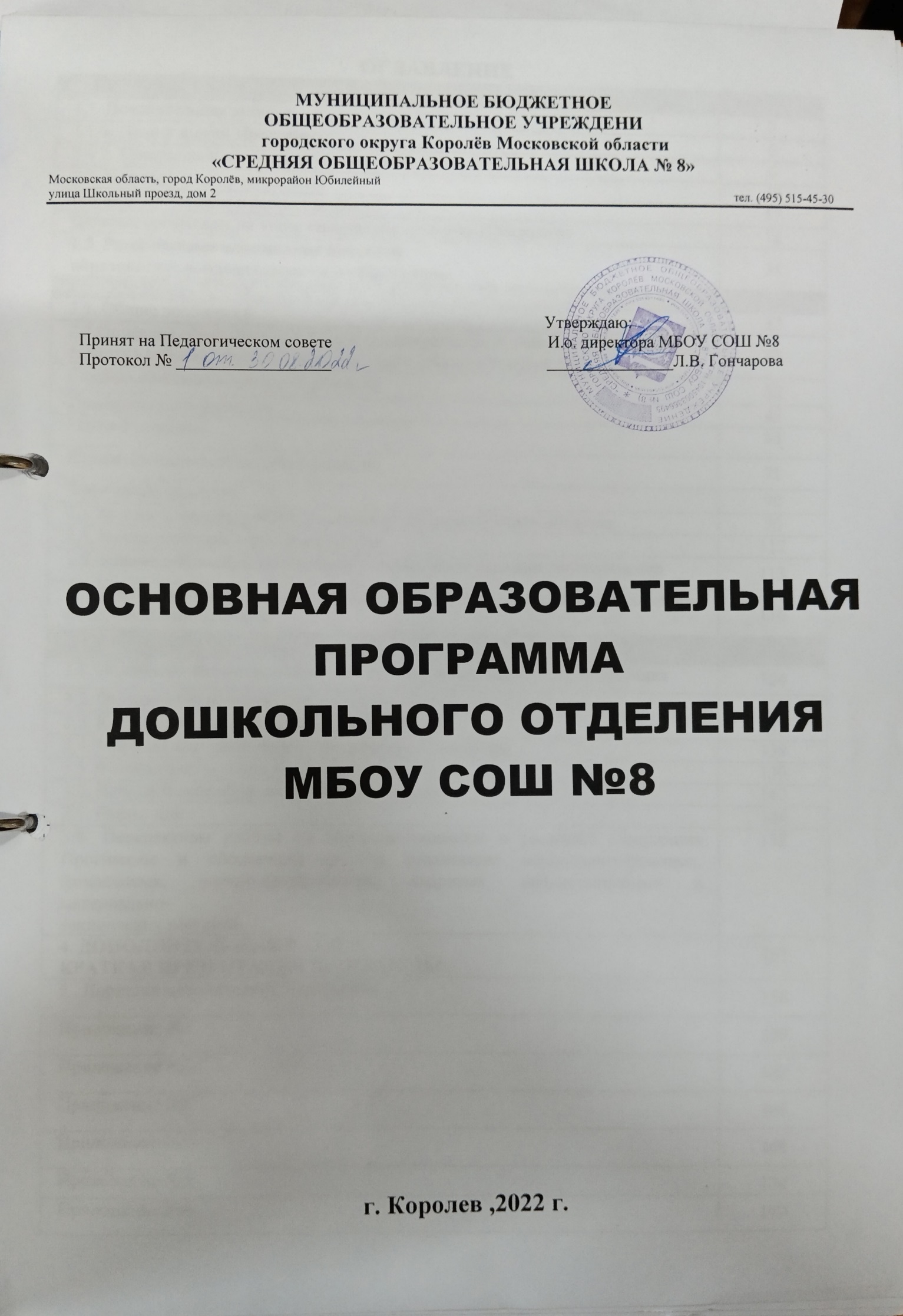 ОГЛАВЛЕНИЕ                                                                   1.ЦЕЛЕВОЙ РАЗДЕЛПояснительная запискаПрограмма служит механизмом реализации Федерального государственного образовательного стандарта дошкольного образования и раскрывает принципы организации, методы, приемы, техники, порядок организации совместной, коллективно-распределенной, партнерской деятельности детей и взрослых в пространстве и во времени, наилучшим образом направленной, способствующей реализации целевых ориентиров, а также подходы к интеграции образовательной деятельности дошкольника.    Общие сведения:Полное наименование дошкольной организации: Муниципальное бюджетное общеобразовательное учреждение городского округа Королев Московской области «Средняя общеобразовательная школа №8»Тип - дошкольная образовательная организация.Вид - детский сад комбинированного вида.Место нахождения: Московская область, город Королёв, ул. Глинкина д.5 (корпус 1)Московская область, город Королёв, ул. Грабина, д. 15 (корпус 2)ОО осуществляет свою образовательную, правовую, хозяйственную деятельность на основе законодательных нормативных документов:Устав ОО;Лицензия на право осуществления образовательной деятельности.Программа спроектирована с учетом ФГОС ДО дошкольного образования, особенностей образовательной организации, образовательных потребностей и запросов воспитанников, родителей и социума. Определяет цель, задачи, планируемые результаты, содержание и организацию образовательного процесса на ступени и дошкольного образования.        Деятельность Муниципального бюджетного общеобразовательного учреждения городского округа Королев Московской области «Средняя общеобразовательная школа №8» осуществляется в соответствии с Федеральным законом «Об образовании в Российской Федерации», направлена на формирование общей культуры, развитие физических, интеллектуальных, нравственных, эстетических и личностных качеств, формирование предпосылок учебной деятельности, сохранение и укрепление здоровья детей дошкольного возраста.Основная образовательная программа (далее ООП) МБОУ СОШ №8 (далее Программа) разработана в соответствии с Федеральным государственным образовательным стандартом дошкольного образования. Обязательная часть программы разработана на основе: -Инновационной программы дошкольного образования «От рождения до школы» Под ред. Н.Е. Вераксы, Т.С. Комаровой, Э.М. Дорофеевой 2019год – Издание пятое (инновационное), испр.и доп.- М.МОЗАИКА- СИНТЕЗ, 2019- с336. и Основной образовательной программой дошкольного образования «От рождения до школы». Под ред. Н.Е. Вераксы, Т.С. Комаровой, М.А. Васильевой 2016 год (так как инновационное издательство программы не отрицает и не заменяет предыдущие варианты Программы, а дополняет и расширяет их.) -Примерной основной образовательной программы дошкольного образования (одобрена решением федерального учебно-методического объединения по общему образованию (протокол от 20 мая 2015 г. № 2/15);       - «Программы обучения и воспитания детей с недоразвитием фонематического строя речи»         под редакцией Г.А.Каше, Т.Б.Филичевой.       - «Комплексной образовательной программы дошкольного образования для детей с        тяжёлыми нарушениями речи (общим недоразвитием речи) с 3 до 7 лет». Н.В. Нищевой.      Дополняют и расширяют ООП следующие парциальные программы:Программа художественного эстетического развития детей 2-7 лет«Цветные ладошки» И.А.Лыкова;Парциальная программа «Умные пальчики» И.А. Лыкова;      Образовательная деятельность в ДОО осуществляется на государственном языке Российской        Федерации – русском.В программе учтены концептуальные положения Примерной основной образовательной программы дошкольного образования «От рождения до школы» под редакцией Н.Е. Вераксы, Т.С., Комаровой, М.А.Васильевой.Программа сформирована как программа психолого-педагогической поддержки позитивной социализации и индивидуализации, развития личности детей дошкольного возраста, обеспечивающая разностороннее развитие воспитанников ДОУ с учетом их возрастных и индивидуальных особенностей, в том числе достижение ими уровня развития, необходимого и достаточного для успешного освоения ими образовательных программ начального общего образования, на основе индивидуального подхода и специфичных для детей дошкольного возраста видов деятельности.Программа направлена на:создание условий развития детей, открывающих возможности для их позитивной социализации, их личностного развития, развития инициативы и творческих способностей на основе сотрудничества со взрослыми и сверстниками и соответствующим возрасту видам деятельности;создание развивающей образовательной среды, которая представляет собой систему условий социализации и индивидуализации детей.Программа обеспечивает развитие личности, мотивации и способностей детей в различных видах деятельности по следующим направлениям развития и образования детей:социально-коммуникативное развитие;познавательное развитие;речевое развитие;художественно-эстетическое развитие;физическое развитие.Программа является внутренним стандартом для всех участников образовательного      процесса:определяет приоритеты в содержании образования и способствует интеграции и координации деятельности всех педагогов ОО;способствует адекватности интегративного подхода в содержании образования, взаимному «пронизыванию» различных видов предметности в разных видах и формах детской деятельности;способствует накоплению спонтанного опыта детей в организованной обобщенной предметной среде; в специально продуманной и мотивированной самостоятельной деятельности; в реальном и опосредованном обучении;обеспечивает реализацию права родителей на информацию об образовательных услугах ДОУ, право на выбор образовательных услуг и право на гарантию качества получаемых услуг.Программа определяет обязательную часть и часть, формируемую участниками образовательных отношений для детей от 2 лет до прекращения образовательных отношений.Программа реализуется в течение всего времени пребывания детей в ДОУ. Программа может корректироваться в связи с изменениями:нормативно-правовой базы ДОУ,образовательного запроса родителей,видовой структуры групп,выходом примерных основных образовательных программ.ОО	создает	условия	для	реализации	гарантированного	гражданам	Российской Федерации права на получение общедоступного и бесплатного дошкольного образования.                                             1.1.1.   Цели и задачи ПрограммыЦель-психолого-педагогическая	поддержка	позитивной	социализации индивидуализации, развитие личности детей дошкольного возраста, определение целевых ориентиров дошкольного образования. Данная цель реализуется через решение следующих задач: охрана и укрепление физического и психического здоровья детей, в том числе их эмоционального благополучия;обеспечение равных возможностей для полноценного развития каждого ребенка в период дошкольного детства независимо от места жительства, пола, нации, языка, социального статуса, психофизиологических и других особенностей (в том числе ограниченных возможностей здоровья);обеспечение преемственности целей, задач и содержания образования, реализуемых в рамках образовательных программ различных уровней;создание благоприятных условий развития детей в соответствии с их возрастными и индивидуальными особенностями и склонностями, развития способностей и творческого потенциала каждого ребенка как субъекта отношений с самим собой, другими детьми, взрослыми и миром;объединение обучения и воспитания в целостный образовательный процесс на основе духовно-нравственных и социокультурных ценностей и принятых в обществе правил и норм поведения в интересах человека, семьи, общества;формирование общей культуры личности детей, в том числе ценностей здорового образа жизни, развитие их социальных, нравственных, эстетических, интеллектуальных, физических качеств, инициативности, самостоятельности и ответственности ребенка, формирование предпосылок учебной деятельности;формирование социокультурной среды, соответствующей возрастным, индивидуальным, психологическим и физиологическим особенностям детей;обеспечение психолого-педагогической поддержки семьи и повышение компетентности родителей (законных представителей) в вопросах развития и образования, охраны и укрепления здоровья детей;приобщение дошкольников к культурному пространству городского округа Королёв, Москвы и московской области, России в целом.1.1.2 . Принципы и подходы к формированию ПрограммыВ основе реализации Программы ДОУ лежит культурно - исторический и системно - деятельностный подходы к развитию ребенка, являющиеся методологией ФГОС ДО дошкольного образования.В соответствии со ФГОС ДО  Программа построена на следующих принципах:Поддержка разнообразия детства предполагает учёт региональной специфики, социокультурной ситуации развития каждого ребенка, его возрастных и индивидуальных особенностей, ценностей, мнений и способов их выражения.Сохранение уникальности и самоценности детства как важного этапа в общем развитии человека. Самоценность детства – понимание детства как периода жизни значимого самого по себе, значимого тем, что происходит с ребенком сейчас, а не тем, что этот этап является подготовкой к последующей жизни. Этот принцип подразумевает полноценное проживание ребенком всех этапов детства (младенческого, раннего и дошкольного детства), обогащение (амплификацию) детского развития.Позитивная социализация ребенка предполагает, что освоение ребенком культурных норм, средств и способов деятельности, культурных образцов поведения и общения с другими людьми, приобщение к традициям семьи, общества, государства происходят в процессе сотрудничества со взрослыми и другими детьми, направленного на создание предпосылок к полноценной деятельности ребенка в изменяющемся мире.Личностно-развивающий и гуманистический характер взаимодействия взрослых и детей. Такой тип взаимодействия предполагает базовую ценностную ориентацию на достоинство каждого участника взаимодействия, уважение и безусловное принятие личности ребенка, доброжелательность, внимание к ребенку, его состоянию, настроению, потребностям, интересам. Личностно-развивающее взаимодействие является неотъемлемой составной частьюсоциальной ситуации развития ребенка в организации, условием его эмоционального благополучия и полноценного развития.Содействие и сотрудничество детей и взрослых, признание ребенка полноценным участником (субъектом) образовательных отношений предполагает активное участие всех субъектов образовательных отношений – как детей, так и взрослых – в реализации Программы. Каждый участник имеет возможность внести свой индивидуальный вклад в ход игры, занятия, проекта, обсуждения, в планирование образовательного процесса, может проявить инициативу. Принцип содействия предполагает диалогический характер коммуникации между всеми участниками образовательных отношений. Детям предоставляется возможность высказывать свои взгляды, свое мнение, занимать позицию и отстаивать ее, принимать решения и брать на себя ответственность в соответствии со своими возможностями.Сотрудничество с семьей предполагает сотрудничество, кооперацию с семьей, открытость в отношении семьи, уважение семейных ценностей и традиций, их учет в образовательной работе.Сетевое взаимодействие с организациями предполагает партнерские отношения не только с семьями детей, но и с другими организациями и лицами, которые могут способствовать обогащению социального и культурного опыта детей, приобщению детей к национальным традициям, к природе и истории родного края; содействовать проведению совместных проектов, экскурсий, праздников, посещению концертов, а также удовлетворению особых потребностей детей, оказанию психолого-педагогической и медицинской поддержки в случае необходимости.Индивидуализация дошкольного образования открывает возможности для индивидуализации образовательного процесса, появления индивидуальной траектории развития каждого ребенка с характерными для данного ребенка спецификой и скоростью, учитывающей его интересы, мотивы, способности и возрастно-психологические особенности. При этом сам ребенок становится активным в выборе содержания своего образования, разных форм активности.Возрастная адекватность образования. Этот принцип предполагает подбор педагогом содержания и методов дошкольного образования в соответствии с возрастными особенностями детей, опираясь на особенности возраста и задачи развития, которые должны быть решены в дошкольном возрасте.Развивающее вариативное образование. Этот принцип предполагает учет актуальных и потенциальных возможностей ребёнка по усвоению содержания и совершения им тех или иных действий, с учетом его интересов, мотивов и способностей. Данный принцип предполагает работу педагога с ориентацией на зону ближайшего развития ребенка (Л.С. Выготский), что способствует развитию, расширению как явных, так и скрытых возможностей ребенка.Полнота содержания и интеграция отдельных образовательных областей предполагает всестороннее социально-коммуникативное, познавательное, речевое, художественно-эстетическое и физическое развитие детей посредством различных видов детской активности.Инвариантность ценностей и целей при вариативности средств реализации и достижения целей Программы предполагает учёт многообразие конкретных социокультурных, географических, климатических условий реализации Программы, разнородность состава групп воспитанников, их особенностей и интересов, запросов родителей (законных представителей), интересов и предпочтений педагогов и т.п.Содержание образовательной программы соответствует основным положениям возрастной психологии и дошкольной педагогики и выстроено по принципу развивающего образования, целью которого является развитие ребенка и обеспечивает единство воспитательных, развивающих и обучающих целей и задач.Образовательная программа формируется с учётом особенностей базового уровня системы общего образования с целью формирования общей культуры личности воспитанников, развития их социальных, нравственных, эстетических, интеллектуальных, физических качеств, инициативности, самостоятельности и ответственности ребёнка, формирования предпосылок учебной деятельности.Принципы, сформулированные на основе Примерной основной образовательной программы дошкольного образования «От рождения до школы» под редакцией Н.Е Веракса, Т.С. Комарова, М.А. Васильева. Программа:соответствует принципу развивающего образования, целью которого является развитие ребенка;сочетает	принцип	научной	обоснованности	и	практической	применимости, основывается на базовых положениях возрастной психологии и дошкольной педагогики;соответствует критериям полноты, необходимости и достаточности;обеспечивает единство воспитательных, развивающих и обучающих целей и задач процесса образования детей дошкольного возраста;строится с учётом интеграции образовательных областей в соответствии с возрастными возможностями и особенностями детей, а также спецификой и возможностями образовательных областей;основывается на комплексно-тематическом принципе построения образовательного процесса.предусматривает решение программных образовательных задач в совместной деятельности взрослого и детей и самостоятельной деятельности дошкольников не только в рамках непосредственно образовательной деятельности, но и при проведении режимных моментов в соответствии со спецификой дошкольного образования;предполагает построение образовательного процесса на адекватных возрасту формах работы с детьми. Основной формой работы с дошкольниками и ведущим видом их деятельности является игра;допускает варьирование образовательного процесса в зависимости от региональных особенностей;строится с учетом соблюдения преемственности между всеми возрастными дошкольными группами и между детским садом и начальной школой.                Теоретические и концептуальные подходы                            к формированию ПрограммыТворческое воображение - центральное психологическое «завоевание» дошкольного детства (Л.С. Выготский, В.В. Давыдов). Поэтому его формирование внутри различных видов детской деятельности обеспечивает становление психики ребенка в целом. Как показывают исследования разработчиков программы (В.Т. Кудрявцев и др.), следствия развития воображения у дошкольников весьма разнообразны. Это не только высокие творческие достижения в изобразительной, музыкально-исполнительской деятельности или конструировании, но и полноценная готовность к школьному обучению и даже высокие эффекты психолого- коррекционной и оздоровительной работы с детьми, а также многое другое.Способность к воображению проявляется не только в создании новых образов действительности, но и в умении смотреть на мир (включая самого себя и в первую очередь - самого себя) «глазами другого человека», шире - всего человеческого  рода, а не просто с«частных» точек зрения отдельных людей (Э.В. Ильенков). Это и дает возможность видеть мир по-настоящему целостно, интегрально - «видеть целое раньше частей». Уже используя в игре палочку вместо лошадки, ребенок должен не просто изобразить езду, а вжиться в образ другого человека - наездника, и так до бесконечности. Поэтому игровая ситуация никогда не сводится к взаимодействию субъекта с объектом. По своей сути, это - диалог, как минимум, двух субъектов, один из которых реален, а другой - виртуален. Следовательно, воображение - это ещё и способность сконцентрировать виртуальную силу другого (других) в одном- единственном действии, при решении одной-единственной задачи. Дети с развитым воображением не бывают эгоцентричными, стеснительными, закомплексованными. Они легко включаются в учебную ситуацию, видя «со стороны», что и как надо делать, не погрязнут в собственных  страхах при освоении новых действий и т.п. Ведь их соавторами и советчиками будет все человечество, пусть они об этом и не догадываются. Дети с развитым воображением жизнерадостны и открыты миру, но вместе с тем очень избирательны и критичны. Прежде всего - к самим себе. Воображение избавляет детей (да и взрослых) от самого страшного - внутреннего одиночества. Человеку «с воображением» интересен не только окружающий мир, но и другие люди, а главное: он сам.Здесь говорится о воображении как универсальном свойстве, пронизывающем всю жизнь ребенка. Что очень важно: включая такие сферы жизни, как повседневное общение со взрослыми сверстниками, игры, элементарное детское экспериментирование, чтение художественной литературы, обязательно - учение.ООП ОО предусматривает скоординированную поддержку развития воображения и других творческих способностей ребенка - используя всю многообразную «палитру» видов детской деятельности, куда входит и игра, и изобразительное творчество, и конструирование, и восприятие сказок, и учение, и общение, и многое другое. Это предполагается осуществлять в рамках всех направлений образовательной работы с дошкольниками: от физкультурно- оздоровительного до художественно-эстетического. Такой подход является залогом обеспечения полноценного психического развития ребенка.            Значимые характеристики для разработки и реализации ООП ДО:Количество возрастных групп в ОО - 14 : из них 12 групп - общеобразовательной     направленности и 2 коррекционной направленности (логопедические).Ежегодный контингент воспитанников формируется на основе социального заказа родителей, а также на основе заключения ПМПК.В группах общеобразовательной направленности реализуется основная образовательная программа дошкольного образования «От рождения до школы» под редакцией Н.Е. Вераксы, Т.С. Комаровой, М.А. Васильевой; в логопедических  группа реализуется  основная образовательная программа дошкольного  образования  «Программа обучения и воспитания детей с недоразвитием фонематического строя речи» Г.А. Каше, Т.Б.Филичевой.                 Возрастные особенности детей от 2 до 3 летНа третьем году жизни дети становятся самостоятельнее. Продолжают развиваться предметная деятельность, деловое сотрудничество ребенка и взрослого; совершенствуются восприятие, речь, начальные формы произвольного поведения, игры, наглядно-действенное мышление, в конце года появляются основы наглядно-образного мышления. Развитие предметной деятельности связано с усвоением культурных способов действия с различными предметами. Совершенствуются соотносящие и орудийные действия. Умение выполнять орудийные действия развивает произвольность, преобразуя натуральные формы активности в культурные на основе предлагаемой взрослыми модели, которая выступает в качестве не только объекта для подражания, но и образца, регулирующего собственную активность ребенка. В ходе совместной с взрослыми предметной деятельности продолжает развиваться понимание речи. Слово отделяется от ситуации и приобретает самостоятельное значение. Дети продолжают осваивать названия окружающих предметов, учатся выполнять словесные просьбы взрослых, ориентируясь в пределах ближайшего окружения. Количество понимаемых слов значительно возрастает. Совершенствуется регуляция поведения в результате обращения взрослых к ребенку, который начинает понимать не только инструкцию, но и рассказ взрослых. Интенсивно развивается активная речь детей. К трем годам они осваивают основные грамматические структуры, пытаются строить сложные и сложноподчиненные предложения, в разговоре с взрослым используют практически все части речи. Активный словарь достигает примерно 1500–2500 слов. К концу третьего года жизни речь становится средством общения ребенка со сверстниками. В этом возрасте у детей формируются новые виды деятельности: игра, рисование, конструирование. Игра носит процессуальный характер, главное в ней — действия, которые совершаются с игровыми предметами, приближенными к реальности. В середине третьего года жизни широко используются действия с предметами-заместителями. Появление собственно изобразительной деятельности обусловлено тем, что ребенок уже способен сформулировать намерение изобразить какой-либо предмет. Типичным является изображение человека в виде «головонога» — окружности и отходящих от нее линий. На третьем году жизни совершенствуются зрительные и слуховые ориентировки, что позволяет детям безошибочно выполнять ряд заданий: осуществлять выбор из 2–3 предметов по форме, величине и цвету; различать мелодии; петь. Совершенствуется слуховое восприятие, прежде всего фонематический слух. К трем годам дети воспринимают все звуки родного языка, но произносят их с большими искажениями. Основной формой мышления является наглядно- действенная. Ее особенность заключается в том, что возникающие в жизни ребенка проблемные ситуации разрешаются путем реального действия с предметами. К концу третьего года жизни у детей появляются зачатки наглядно- образного мышления. Ребенок в ходе предметно-игровой деятельности ставит перед собой цель, намечает план действия и т. п. Для детей этого возраста характерна неосознанность мотивов, импульсивность и зависимость чувств и желаний от ситуации. Дети легко заражаются эмоциональным состоянием сверстников. Однако в этот период начинает складываться и произвольность поведения. Она обусловлена развитием орудийных действий и речи. У детей появляются чувства гордости и стыда, начинают формироваться элементы самосознания, связанные с идентификацией с именем и полом. Ранний возраст завершается кризисом трех лет. Ребенок осознает себя как отдельного человека, отличного от взрослого. У него формируется образ Я.Кризис часто сопровождается рядом отрицательных проявлений: негативизмом, упрямством, нарушением общения с взрослым и др. Кризис может продолжаться от нескольких месяцев до двух лет.              Возрастные особенности детей от 3 до 4 летИменно в этом возрасте дети чаще всего начинают посещать организации дошкольного уровня образования, в том случае, если до трех лет родители осуществляли исключительно домашнее воспитание, либо совмещали его с посещением кружков, секций, студий. Начало посещения дошкольной образовательной организации зачастую является первым выходом для ребёнка в большой мир, в непривычные и не очень знакомые ему условия, где необходимо оставаться на довольно длительное время.В младшем дошкольном возрасте дети продолжают осваивать предметы человеческой культуры и начинают познавать устройство окружающего мира. Проявляется детская любознательность, ближе к четырём годам появляются первые детские «почему?». Продолжает активно развиваться речь. Возникает тяга к словотворчеству, игре со словами, благодаря чему дети овладевают родным языком. Внимание у детей младшего дошкольного возраста неустойчиво, они сосредотачиваются на короткий промежуток времени (5-15 минут), сложно переключаются. Малыши не могут быстро отреагировать на указания взрослых и переключиться на другое задание или деятельность, поэтому взрослым нужно несколько раз предупреждать детей о необходимости смены деятельности, например предстоящих сборах напрогулку или убирании игрушек, подготовке к приему пищи. Запоминание материала детьми носит непроизвольный характер и происходит в разных видах детской деятельности, при эмоциональной включенности в ситуацию или многократном повторенииВ этот период помимо наглядно-действенного мышления развивается нагляднообразное мышление и ребёнку становится доступным решение задач не только в процессе практических действий с предметами, но и в уме, с опорой на образные представления.Дети начинают овладевать нормами и правилами поведения в общественных местах. В этом возрасте дети активно овладевают навыками самообслуживания: учатся самостоятельно одеваться, кушать, ходить в туалет и т.д.В изобразительной деятельности дети младшего дошкольного возраста начинают создавать предметные рисунки. Дети называют, что они нарисовали или что хотят нарисовать, при этом могут изменять свой замысел, в зависимости от 36 полученного результата. Выразительность образа создаётся цветовыми пятнами, мазками, разнообразными линиями. Изображение носит схематичный характер. У детей складывается определённый набор образов, позволяющих передать представление о предметах и явлениях окружающего мира, например круг с отходящими линиями – это солнце, линия – дорожка и т.д. Человек изображается в виде«головонога» – круг с отходящими линиями рук и ног. Чем богаче опыт ребёнка в познании окружающего мира, тем более разнообразными будут его рисунки. Занимаясь аппликацией, дети приклеивают готовые формы или создают форму по обозначенному взрослым контуру: например «посыпают» бумагой или природными материалами на обозначенный клеем контур предмета. Из-за недостаточного развития тонкой моторики дети не могут самостоятельно пользоваться ножницами. В конструировании из строительного материала дети младшего дошкольного возраста способны выделить основные части предмета, их форму и величину, подобрать детали для несложной постройки и соотнести их между собой.В возрасте 3-4 лет в общении со сверстниками дети ожидают от них, помимо доброжелательного внимания, удовлетворения потребности в сотрудничестве. Можно наблюдать первые эпизоды совместных игр. Общение со взрослым приобретает внеси ситуативный характер, то есть содержанием общения может стать не представленная в данный момент ситуация, например ребёнка интересует, где живут зайцы или что любит есть медведь. Сотрудничество со взрослым вплетено в познавательную деятельность, возникает так называемое теоретическое сотрудничество. Самостоятельное понимание устройства мира не доступно дошкольнику, и одним из возможных способов его познания становится общение со взрослым. Освоение интересного мира взрослых происходит в игре, в процессе моделирования социальных отношений.Становление сюжетно-ролевой игры – ведущей деятельности дошкольного возраста происходит постепенно и зависит от социального и игрового опыта детей, воспитания, социальных условий жизни, развития воображения, мышления, речи, общения. Сначала возникают цепочки игровых действий, которые могут объединяться с другими цепочками, затем развивается сюжет. Дети развивают сюжет, в зависимости от имеющегося материала, а затем к сюжету подбирает необходимые материалы и игрушки. Так как дети ещё не приобрели достаточных навыков в разрешении конфликтных ситуаций и претендуют на одни и те же игрушки и предметы в силу высокой степени подражательности и низкой произвольности поведения, то возникающие недоразумения разрешают, как правило, силовыми способами, т.е. 37 отбирают понравившуюся игрушку или предмет, толкают, ударяют и т.д. При этом еще не могут увидеть ситуацию со стороны в силу своей эгоцентрической позиции и считают себя правыми в любом конфликте. Конфликты, в силу не развитой ещё произвольности, зачастую протекают с высоким эмоциональным накалом. У детей этого возраста не достаточно способов урегулирования конфликтов, организации совместной деятельности.Дети постепенно выходят за пределы семейного круга. Развитие образа себя происходит в общении со взрослыми, прежде всего, близкими и педагогами дошкольной организации и сверстниками. Общее положительное, не диффиренцированне самоощущение к концу младшего дошкольного возраста постепенно начинает расшатываться и ребенок понимает, что он не всегда поступает правильно. Для детей дошкольного возраста присущи завышенное представление о своих возможностях (я всё могу) и позитивная самооценка. В тех случаях, когда ребёнок не находит необходимого отклика окружающих, у него складывается заниженная    самооценка, которая определяет малую инициативу и самостоятельность при исследовании нового, плохую        социальную адаптацию, робость, застенчивость в контактах со сверстниками и малознакомыми людьми.               Возрастные особенности детей 4 до 5 летВ этом возрасте дети направлены на освоение устройства окружающего мира, поэтому так часто разбирают игрушки и предметы на составляющие детали, и задают большое количество вопросов, касающихся различных сфер жизни, например: «Почему из машины идет дым?», «Кто включает звёзды?», «Кто открывает цветы?». В общении со взрослыми появляется повышенная обидчивость. От взрослого дети ожидают уважительного отношения, во взаимодействии направлены на похвалу, и болезненно воспринимают порицания. Такая повышенная обидчивость является возрастным феноменом и в норме проходит. Демонстрация уверенности взрослого в способностях ребёнка, доброжелательное отношение, позитивное настроение помогают ребёнку преодолеть обидчивость, развивают его инициативу и стремление к сотрудничеству со взрослым.В возрастном периоде около четырёх лет происходит всплеск в развитии общения со сверстниками. Сверстник как партнер по общению становится для ребёнка более привлекательным и желанным, чем взрослый. Дети начинают общаться с ровесниками 38 в два раза чаще, чем со взрослыми. Помимо потребности в сотрудничестве начинает активно развиваться потребность в признании сверстниками, что находит своё отражение в постоянном сравнении себя с ними, конкуренции, соревновательности. Это позволяет развиваться образу себя у детей, дифференцироваться представлениям о своих возможностях. Появляются детские игровые объединения, которые носят ситуативный характер, при возникновении сложностей дети переходят в другие объединения или организовывают их самостоятельно, начинают регулировать отношения, включая или не включая сверстников в совместную игру. Для разрешения проблем включения в игру дети часто обращаются к педагогу, поскольку он обладает авторитетом знающего, умеющего и справедливого, а сам факт включения в игру со сверстниками имеет для ребёнка большое значение. Важно, чтобы педагоги внимательно относились к таким жалобам детей и помогали им находить способы договариваться со сверстниками. Познание сверстника дошкольником носит отражённый характер. Из общения с ровесниками ребёнок извлекает то, что характеризует его самого: партнёр познаётся только относительно себя. Дети младшего и среднего возраста выражают ровеснику преимущественно критическое отношение; в гораздо более старшем возрасте они будут уже способны оценить достоинства другого ребёнка и соответственно отнестись к нему.В этом возрасте продолжают активно формироваться и закрепляться культурно-гигиенические навыки, навыки самообслуживания. Огромную роль в этом процессе играют взрослые, этот вопрос требует особенного внимания, поддержки инициативы и способностей детей.Развиваются изобразительная и конструктивная деятельности. Рисунки и постройки усложняются и становятся более детализированными, расширяется круг изображаемых объектов. В своих изображениях дети ещё не умеют передавать объём, учитывать относительную величину и пропорции фигуры. Чем богаче опыт ребёнка в познании окружающего мира, тем более разнообразными становятся его рисунки. Дети овладевают приёмами вырезывания ножницами, создают аппликации из нескольких деталей.Увеличивается объём памяти и устойчивость внимания, дети могут сосредоточенно заниматься какой-либо деятельностью 15-20 минут. Развивается восприятие (дети выстраивают упорядоченные ряды по цвету, форме, высоте, длине), наглядно-образное мышление, становится доступным использование простых знаков, схем, при этом сохраняется эгоцентрическая познавательная позиция. Расширяются познания детей об окружающем мире.Продолжает развиваться сюжетно-ролевая игра. Развивается ролевое взаимодействие, роли могут меняться в процессе игры, происходит разделение реального и игрового взаимодействия между детьми. Дошкольники стремятся к совместной игре со сверстниками и даже соглашаются на непривлекательные роли ради того, чтобы быть принятым ими в совместную игру. На начальных этапах развития игры дети отражают внешний аспект деятельности взрослых, предметные действия взрослых, направленные на других людей, и поэтому большое значение имеют предметы «как у взрослых»: оборудование, одежда, атрибуты. Это позволяет детям лучше осмыслить функции и значение взрослых предметов культуры, освоить жизнь взрослых, построить образ мира. Чем разнообразнее представления детей об окружающей жизни и опыт взаимодействия с детьми разного возраста, тем лучше развита у них игровая деятельность.В игре развивается основное психическое новообразование дошкольного детства –продуктивное воображение.                Возрастные особенности детей с 5 до 6 летДети шестого года жизни уже могут распределять роли до начала игры и строить своё поведение, придерживаясь роли. Игровое взаимодействие сопровождается речью, соответствующей и по содержанию, и интонационно взятой роли. Речь, сопровождающая реальные отношения детей, отличается от ролевой речи. Дети начинают осваивать социальные отношения и понимать подчинённость позиций в различных видах деятельности взрослых, одни роли становятся для них более привлекательными, чем другие. При распределении ролей могут возникать конфликты, связанные с субординацией ролевого поведения. Наблюдается организация игрового пространства, в котором выделяются смысловой «центр» и «периферия». (В игре «Больница» таким центром оказывается кабинет врача, в игре «Парикмахерская» - зал стрижки, а зал ожидания выступает в качестве периферии игрового пространства). Действия детей в играх становятся разнообразными.Развивается изобразительная деятельность детей. Это возраст наиболее активного рисования. В течение года дети способны создать до двух тысяч рисунков. Рисунки могут быть самыми разными по содержанию: это и жизненные впечатления детей, и воображаемые ситуации, и иллюстрации к фильмам и книгам. Обычно рисунки представляют собой схематичные изображения различных объектов, но могут отличаться оригинальностью композиционного решения, передавать статичные и динамичные отношения. Рисунки приобретают сюжетный характер; достаточно часто встречаются многократно повторяющиеся сюжеты с небольшими или, напротив, существенными изменениями. Изображение человека становится более детализированным и пропорциональным. По рисунку можно судить о половой принадлежности и эмоциональном состоянии изображённого человека.Конструирование характеризуется умением анализировать условия, в которых протекает эта деятельность. Дети используют и называют различные детали деревянного конструктора. Могут заменить детали постройки в зависимости от имеющегося материала. Овладевают обобщённым способом обследования образца. Дети способны выделять основные части предполагаемой постройки. Конструктивная деятельность может осуществляться на основе схемы, по замыслу и по условиям. Появляется конструирование в ходе совместной деятельности.Дети могут конструировать из бумаги, складывая её в несколько раз (два, четыре, шесть сгибаний); из природного материала. Они осваивают два способа конструирования:от природного   материала   к   художественному   образу (в   этом   случае   ребёнок «достраивает» природный материал до целостного образа, дополняя его различными деталями);от художественного образа к природному материалу (в этом случае ребёнок подбирает необходимый материал, для того чтобы воплотить образ).Продолжает совершенствоваться восприятие цвета и их оттенки, но и промежуточные цветовые оттенки; форму прямоугольников, овалов, треугольников. Воспринимают величину объектов, легко выстраивают в ряд – по возрастанию или убыванию – до 10 различных предметов.Однако дети могут испытывать трудности при анализе пространственного положения объектов, если сталкиваются с несоответствием формы и их пространственного расположения. Это свидетельствует о том, что в различных ситуациях восприятие представляет для дошкольников известные сложности, особенно если они должны одновременно учитывать несколько различных и при этом противоположных признаков.В старшем дошкольном возрасте продолжает развиваться образное мышление. Дети способны не только решить задачу в наглядном плане, но и совершить преобразования объекта, указать, в какой последовательности объекты вступят во взаимодействие, и т.д. Однако подобные решения окажутся правильными только в том случае, если дети будут применять адекватные мыслительные средства. Среди них можно выделить схематизированные представления, которые возникают в процессе наглядного моделирования; комплексные представления, отражающие представления детей о системе признаков, которыми могут обладать объекты, а также представления, отражающие стадии преобразования различных объектов и явлений (представления о цикличности изменений): представления о смене времён года, дня и ночи, об увеличении и уменьшении объектов в результате различных воздействий, представления о развитии и т.д.Кроме того, продолжают совершенствоваться обобщения, что является основой словесно логического мышления. В дошкольном возрасте у детей ещё отсутствуют представления о классах объектов. Дети группируют объекты по признакам, которые могут изменяться, однако начинают формироваться операции логического сложения и умножения классов. Так, например, старшие дошкольники при группировке объектов могут учитывать два признака: цвет и форму (материал) и т.д.Как показали исследования отечественных психологов, дети старшего дошкольного возраста способны рассуждать и давать адекватные причинные объяснения, если анализируемые отношения не выходят за пределы их наглядного опыта.Развитие воображения в этом возрасте позволяет детям сочинять достаточно оригинальные и последовательно разворачивающиеся истории. Воображение будет активно развиваться лишь при условии проведения специальной работы по его активизации.Продолжают развиваться   устойчивость,   распределение,   переключаемость   внимания.Наблюдается переход от непроизвольного к произвольному вниманию.Продолжает совершенствоваться речь, в том числе её звуковая сторона. Дети могут правильно воспроизводить шипящие, свистящие и сонорные звуки. Развивается фонематический слух, интонационная выразительность речи при чтении стихов в сюжетно- ролевой игре и в повседневной жизни.Совершенствуется грамматический строй речи. Дети используют практически все части речи, активно занимаются словотворчеством. Богаче становится лексика: активно используются синонимы и антонимы.Развивается связная речь. Дети могут пересказывать, рассказывать по картинке, передавая не только главное, но и детали.Достижения этого возраста характеризуются распределением ролей в игровой деятельности; структурированием игрового пространства; дальнейшим развитием изобразительной деятельности, отличающейся высокой продуктивностью; применением в конструировании обобщённого способа обследования образца; усвоением обобщённых способов изображения предметов одинаковой формы.Восприятие в этом возрасте характеризуется анализом сложных форм объектов; развитие мышления сопровождается освоением мыслительных средств (схематизированные представления, комплексные представления, представления о цикличности изменений); развиваются умение обобщать, причинное мышление, воображение, произвольное внимание, речь, образ Я.                Возрастные особенности детей с 6 до 7 летВ сюжетно-ролевых играх дети начинают осваивать сложные взаимодействия людей, отражающие характерные значимые жизненные ситуации (свадьбу, рождение ребенка, болезнь и т.д.).Игровые действия становятся более сложными, обретают особый смысл, который не всегда открывается взрослому. Игровое пространство усложняется. В нем может быть несколько центров, каждый из которых поддерживает свою сюжетную линию. При этом дети способны отслеживать поведение партнеров по всему игровому пространству и менять свое поведение в зависимости от места в нем.Образы из окружающей жизни и литературных произведений, передаваемые детьми в изобразительной деятельности, становятся сложнее. Рисунки приобретают более детализированный характер, обогащается их цветовая гамма. Более явными становятся различия между рисунками мальчиков и девочек (мальчики чаще изображают технику, космос, военные действия и т.д., а девочки обычно рисуют женские образы: принцесс, балерин, моделей и т.д.).Часто встречаются и бытовые сюжеты: мама и дочка, комната и т.д.Изображение человека становится более детализированным и пропорциональным. Появляются пальцы на руках, глаза, рот, нос, брови, подбородок. Одежда может быть украшена различными деталями.При правильном подходе у детей формируются художественно – творческие способности в изобразительной деятельности.Дети подготовительной к школе группы в значительной степени освоили конструирование из строительного материала. Они свободно владеют обобщенными способами анализа, как изображений, так и построек; не только анализируют основные конструктивные особенности различных деталей, но и определяют их форму на основе сходства со знакомыми им объемными предметами. Свободные постройки становятся симметричными и пропорциональными, их строительство осуществляется на основе зрительной ориентировки.Дети быстро и правильно подбирают материал. Они достаточно точно представляют себе последовательность, в которой будет осуществляться постройка, и материал, который понадобится для ее выполнения; способны выполнять различные по степени сложности постройки, как по собственному замыслу, так и по условиям.В этом возрасте дети уже могут освоить сложные формы сложения из листа бумаги и придумывать собственные, но этому их нужно специально обучать. Данный вид деятельности не просто доступен детям – он важен для углубления их пространственных представлений.Усложняется конструирование из природного материала. Дошкольникам уже доступны целостные композиции по предварительному замыслу, которые могут передавать сложные отношения, включать фигуры людей и животных.У детей продолжает развиваться восприятие, однако они не всегда могут одновременно учитывать несколько различных признаков.Развивается образное мышление, однако воспроизведение метрических отношений затруднено. Это легко проверить, предложив детям воспроизвести на листе бумаги образец, на котором нарисованы 9 точек, расположенных не на одной прямой. Как правило, дети не воспроизводят метрические отношения между точками: при наложении рисунков друг на друга точки детского рисунка не совпадают с точками образца.Продолжают развиваться навыки обобщения и рассуждения, но они в значительной степени еще ограничиваются наглядными признаками ситуации.Продолжает развиваться воображение, однако часто приходится констатировать снижение развития воображения в этом возрасте в сравнении со старшей группой. Это можно объяснить различными влияниями, в том числе и средств массовой информации, приводящими к стереотипности детских образов.У дошкольников продолжает развиваться речь: ее звуковая сторона, грамматический строй, лексика. Развивается связная речь. В высказываниях детей отражаются как расширяющийся словарь, так и характер обобщений, формирующихся в этом возрасте. Дети начинают активно употреблять обобщающие существительные, синонимы, антонимы, прилагательные и т.д.В результате правильно организованной образовательной работы у дошкольников развиваются диалогическая и некоторые виды монологической речи.В подготовительной к школе группе завершается дошкольный возраст. Его основные достижения связаны с освоением мира вещей как предметов человеческой культуры; освоением форм позитивного общения с людьми; развитием половой идентификации, формированием позиции школьника.                            Особенности развития и обучения детей с ОВЗ.       Особенности развития и обучение детей, имеющих речевые патологии    У дошкольников с общим недоразвитием речи можно выделить следующие характерные проблемы:При ограниченности речевого опыта и несовершенстве речевых средств у детей с речевыми патологиями недостаточно удовлетворяется потребность в речевом общении. Разговорная речь бедная, тесно связанная с той ситуацией, в которой ребенок в данный момент находится. Связная речь развивается трудно.Существует значительное отставание в развитии психических процессов:неустойчивость и быстрая истощаемость внимания;сниженный объем слуховой и зрительной памяти;несформированность словесно-логического мышления, сложности во владении анализом и синтезом, сравнением и обобщением;недостаточное развитие базового слухового восприятия, и как следствиенарушение фонематического слуха и фонематического восприятия;бедность и нестойкость зрительных представлений. Отсутствие прочной связи слова со зрительным образом.Детям с речевыми патологиями свойственны трудности при ориентировке в пространстве, дифференциации понятий «право», «лево», а также сложности при ориентировке в собственном теле. Последнее хорошо заметно при выполнении двигательных упражнений и во время изобразительной деятельности. В процессе рисования образа человека такие дети склоняются к схематическому рисунку, не изображают некоторые части тела, редко прорисовывают детали.Отставание в развитии двигательной сферы, плохая координация движений, снижение скорости и ловкости выполнения. При этом наибольшие трудности появляются	при выполнении детьми движений по словесной инструкции (без показа).Со стороны личностного развития у детей с речевыми патологиями возникают проблемы в социальной адаптации и взаимодействии с социальной средой. Речевые нарушения сказываются на характере взаимоотношений ребенка с окружающими и на формирование его самооценки.В зависимости от уровня коммуникативных нарушений и степени переживания ребенком речевого дефекта речевые патологии можно разделить на три группы:Дети, которые не демонстрируют переживания речевого дефекта и не проявляют трудностей при осуществлении контакта с окружающими (как взрослыми, так и сверстниками), широко используя при этом невербальные средства общения.Дети, демонстрирующие умеренное переживание речевого дефекта и имеющие определенные трудности при установлении контакта с окружающими. Они обычно не стремятся к общению, на вопросы стараются отвечать односложно, избегают ситуаций, требующих использования речи. В игре прибегают к невербальным средствам общения.Дети, остро переживающие речевой дефект. Им свойственен речевой негативизм, что выражается в отказе от общения, замкнутости, агрессивности, заниженной самооценке. Такие дети, как правило, избегают общения со взрослыми и сверстниками, сторонятся коллективных игр, на занятиях в речевой контакт вступают только после длительной стимуляции.Психокоррекционные занятия, имеющие целью помощь в разрешении данных проблем детям с речевыми патологиями, проходят в форме подгрупповых и индивидуальных занятий.Реализуемые задачи:отработка коммуникативных навыков, развитие навыков сотрудничества;развитие взаимной эмпатии (умения сопереживать);снижение психо-эмоционального напряжения, коррекция тревожности;коррекция агрессивных и иных негативных проявлений, препятствующих общению;создание положительного эмоционального фона в группе;развитие у детей способности регулировать свои эмоциональные состояния;работа над пластикой тела, над координацией движений и развитием тактильного восприятия.Каждое занятие состоит из:вступительного этапа (сплочение группы, раскрепощение участников,	установление доверительных отношений и снятие негативного настроения);коррекционного этапа (основное содержание работы по плану);релаксационного этапа (снятие мышечных зажимов, развитие воображения, развитие чувства собственного тела, снижение психо-эмоционального напряжения и тревожности);заключительного этап (подведение итогов, закрепление полученных навыков, получение обратной связи).Занятия проводятся не менее 2 раз в неделю и длятся от 15 до 30 минут. Содержание и организационные формы занятий определяются этапом работы и психологическим настроем группы. Эффективность усвоения детьми навыков определяется возможностью их переноса в повседневную жизнь, а потому психо-коррекционная работа по преодолению личностных проблему детей с речевыми патологиями должна осуществляться в тесной взаимосвязи психолога с логопедом, воспитателями и родителями ребенка.                    1.2. Планируемые результаты освоения                      основной образовательной ПрограммыВ соответствии с ФГОС ДО  специфика дошкольного детства и системные особенности дошкольного образования делают неправомерными требования от ребенка дошкольного возраста конкретных образовательных достижений. Поэтому результаты освоения Программы представлены в виде целевых ориентиров дошкольного образования и представляют собой возрастные характеристики возможных достижений ребенка к концу дошкольного образования.Целевые ориентиры в раннем возрастеК трем годам ребенок:интересуется окружающими предметами, активно действует с ними, исследует их свойства, экспериментирует.Использует специфические, культурно-фиксированные предметные действия, знает назначение бытовых предметов (ложки, расчески, карандаша и пр.) и умеет пользоваться ими. Проявляет настойчивость в достижении результата своих действий;стремится к общению и воспринимает смыслы в различных ситуациях общения со взрослыми, активно подражает им в движениях и действиях, умеет действовать согласованно;владеет активной и пассивной речью: понимает речь взрослых, может обращаться с вопросами и просьбами, знает названия окружающих предметов и игрушек;– проявляет интерес к сверстникам; наблюдает за их действиямии подражает им. Взаимодействие с ровесниками окрашено яркими эмоциями;в	короткой	игре	воспроизводит	действия   взрослого,	впервые   осуществляя	игровые замещения;проявляет самостоятельность в бытовых и игровых действиях. Владеет простейшими навыками самообслуживания;любит слушать стихи, песни, короткие сказки, рассматривать картинки, двигаться под музыку. Проявляет живой эмоциональный отклик на эстетические впечатления. Охотно включается в продуктивные	виды деятельности (изобразительную деятельность конструирование и др.);с удовольствием двигается – ходит, бегает в разных направлениях, стремится осваивать различные виды движения (подпрыгивание, лазанье, перешагивание и пр.).               Целевые ориентиры на этапе завершения освоения ПрограммыК семи годам:ребенок овладевает основными культурными способами деятельности, проявляет инициативу и самостоятельность в игре, общении, конструировании и других видах детской активности. Способен выбирать себе род занятий, участников по совместной деятельности;ребенок положительно относится к миру, другим людям и самому себе, обладает чувством собственного достоинства. Активно взаимодействует со сверстниками и взрослыми, участвует в совместных играх. Способен договариваться, учитывать интересы и чувства других, сопереживать неудачам и радоваться успехам других, адекватно проявляет свои чувства, в том числе чувство веры в себя, старается разрешать конфликты;ребенок обладает воображением, которое реализуется в разных видах деятельности и прежде всего в игре. Ребенок владеет разными формами и видами игры, различает условную и реальную ситуации, следует игровым правилам;ребенок достаточно хорошо владеет устной речью, может высказывать свои мысли и желания, использовать речь для выражения   своих   мыслей,   чувств   и   желаний, построения речевого высказывания в ситуации   общения,   может   выделять   звуки   в словах, у ребенка складываются предпосылки грамотности;у ребенка развита крупная и мелкая моторика. Он подвижен, вынослив, владеет основными произвольными движениями, может контролировать свои движения и управлять ими;ребенок способен к волевым усилиям, может следовать социальным нормам поведения и правилам в разных видах деятельности, во взаимоотношениях со взрослыми и сверстниками, может соблюдать правила безопасного поведения и личной гигиены;ребенок проявляет любознательность, задает вопросы взрослым и сверстникам, интересуется причинно-следственными связями, пытается самостоятельно придумывать объяснения явлениям природы и поступкам людей. Склонен наблюдать, экспериментировать, строить смысловую картину окружающей реальности, обладает начальными знаниями о себе, о природном и социальном мире, в котором он живет.Знаком с произведениями детской литературы, обладаетэлементарными представлениями из области живой природы, естествознания, математики, истории и т.п. Способен к принятию собственных решений, опираясь на свои знания и умения в различных видах деятельности.Степень реального развития этих характеристик и способности ребенка их проявлять к моменту перехода на следующий   уровень образования   могут существенно   варьировать у разных детей в силу различий в условиях жизни и индивидуальных особенностей развития конкретного ребенка.Программа   строится   на   основе   общих   закономерностей    развития    личности детей дошкольного возраста с учетом сенситивных периодов в развитии.Дети с различными недостатками в физическом и/или психическом развитии могут иметь качественно неоднородные уровни речевого, познавательного и   социального развития личности. Поэтому целевые ориентиры основной образовательной программыОрганизации, реализуемой с участием детей с ограниченными возможностями здоровья (далее - ОВЗ), должны учитывать не только возраст ребенка, но и уровень развития его личности, степень выраженности различных нарушений, а также индивидуально-типологические особенности развития ребенка.       Планируемые результаты освоения ПрограммыФГОС ДО  определяет необходимость в части ООП ДО, формируемой участниками образовательных отношений, представить выбранные участниками образовательных отношений образовательные программы, направленные на развитие детей в одной или нескольких образовательных областях, видах деятельности и/или культурных практиках (далеепарциальные образовательные программы), методики, формы организации образовательной работы. В ООП ДО, данная часть учитывает образовательные потребности, интересы и мотивы детей, членов их семей и педагогов и ориентирована на:специфику национальных, социокультурных и иных условий, в которых осуществляется образовательная деятельность;- цели и задачи части основной общеобразовательной программы дошкольного образования, формируемой участниками образовательных отношений.Идея образовательной программы в том, что ребенок наилучшим образом развивается тогда, когда он обеспечен социальным взаимодействием для своего эмоционального и когнитивного развития; действительно активно включен в деятельность; когда созданы условия, стимулирующие исследование, проявление инициативы, творчества, поддерживается совместная и индивидуальная познавательная активность ребенка. Основными компонентами содержания образовательной программы являются: ознакомление с природой и культурой родного края и приобщение к народным традициям; формирование знаний о своей национальной принадлежности; учет региональных (природных, географических, производственных и т.д.) и этнических особенностей; использование средств народного воспитания (устное народное творчество, музыкальный фольклор, народное декоративно- прикладное искусство и т.д.).Успешное развитие личности возможно только в социальной, культурной, природно- климатической среде определенной территории, что становится возможным при единстве целей, ценностей, межличностных отношений, видов деятельности, сфер общения отдельного человека, семьи.Региональный компонент способствует включению воспитанников в процесс ознакомления с региональными особенностями Московской области.        Часть Программы, формируемая участниками                         образовательных отношенийФГОС ДО определяет необходимость в части ООП ДО, формируемой участниками образовательных	отношений,	представить	выбранные	участниками	образовательных отношений образовательные программы, направленные на развитие детей в одной или нескольких образовательных областях, видах деятельности и/или культурных практиках (далеепарциальные образовательные программы), методики, формы организации образовательной работы.В ООП ДО, данная часть учитывает образовательные потребности, интересы и мотивы детей, членов их семей и педагогов и ориентирована на специфику национальных, социокультурных и иных условий, в которых осуществляется образовательная деятельность, цели и задачи части основной общеобразовательной программы дошкольного образования, формируемой участниками образовательных отношений.Основными компонентами содержания образовательной программы являются: ознакомление с природой и культурой родного края и приобщение к народным традициям; формирование знаний о своей национальной принадлежности; учет региональных (природных, географических, производственных и т.д.) и этнических особенностей; использование средств народного воспитания (устное народное творчество, музыкальный фольклор, народное декоративно-прикладное искусство и т.д.).Успешное развитие личности возможно только в социальной, культурной, природно- климатической среде определенной территории, что становится возможным при единстве целей, ценностей, межличностных отношений, видов деятельности, сфер общения отдельного человека, семьи.Региональный компонент способствует включению воспитанников в процесс ознакомления с региональными особенностями Московской областиОО Социально-коммуникативное развитиеРегиональный компонент Программы включен в содержание образовательной области«Социально-коммуникативное развитие» и направлен на формирование нравственно- патриотического отношения и чувства сопричастности детей дошкольного возраста к природе, культуре, истории родного города Королёва на основе историко-национальных и природных особенностей родного края. Воспитание чувства собственного достоинства как представителя своего народа, уважения к прошлому, настоящему, будущему города, толерантного отношения к представителям других национальностей.Ознакомление дошкольников с родным городом должно естественно «входить» в целостный образовательный процесс, выстраиваемый на основе определения доминирующих целей Программы, решаемых на фоне краеведческого материала.Данный раздел Программы предусматривает систематизацию материала, которая позволяет дошкольникам развить познавательную и деятельную активность к прошлому и настоящему родного края; формировать представления о семье, доме, улице, экологической культуре; приобщает к истокам народного творчества; воспитывает чувство гордости за своих земляков, известных людей, чувство сопричастности к этому; развитие патриотических чувств к родному городу, краю, Отечеству.Любовь к Родине начинается с чувства любви к своему городу Королёву.История города – это живая история, она отражается и в биографии семьи и в судьбе старшего поколения.Мы живем в городе Королёве с необыкновенной историей. И наша задача – с самых ранних лет заложить в детях не только интерес к истории нашего города , но и воспитать чувство уважения к нему, гордость за героические поступки старшего поколения, а так же за настоящее и будущее нового поколения.В непрерывной образовательной деятельности, режимных моментах педагоги дают детям краеведческие сведения о родном городе Королёве, об истории его возникновения, о егодостопримечательностях. Они воспитывают гордость за свою малую Родину, желание сделать ее лучше. В работе используются разнообразные методы и формы организации детской деятельности: народные подвижные игры и забавы, дидактические игры, слушание музыки, наблюдения в природе, чтение детской литературы, знакомство с народно-прикладным искусством и др.Основной целью работы является формирование целостных представлений о родном крае через решение следующих задач:элементарное представление о родном городе (название, символика).воспитание любви к родному дому, семье, уважения к родителям и их труду.формирование и развитие познавательного интереса к народному творчеству и миру ремесел в родном городе Королеве.формирование элементарных представлений о животном и растительном мире родногокрая.                                Принципы работы:Системность и непрерывность.–Личностно-ориентированный	гуманистический характер   взаимодействия   детей   ивзрослых.- Свобода индивидуального личностного развития.-Признание приоритета	ценностей внутреннего мира ребенка, опоры на позитивный внутренний потенциал развития ребенка.-Принцип регионализации (учет специфики региона).     Очень важно привить в этом возрасте чувство любви и привязанности к природным и культурным ценностям родного края, так как именно на этой основе воспитывается патриотизм. Познавательный   материал   равномерно	распределен   по	времени, чтобы дети получали информацию постепенно, в определённой системе, поэтому воспитателями подготовительной к школе группы	используется комплексно-тематическое планирование. Темы различны по объёму познавательного материала, по сложности, а, следовательно, по длительности изучения.Реализация регионального компонента Программы представлена в виде четырех тематических блоков работы:Основные организационные формы:непрерывная образовательная деятельность;в свободной деятельности;целевые прогулки по городу;экскурсии с различной тематикой о городе;праздники, развлечения;тематические выставки;встречи с участниками исторических событий, людьми искусства;работа в мини-музеи детского сада «Русская изба».                                 Методы и приемы:беседы, рассказ воспитателя, родителей;игры-практикумы, сюжетно-ролевые игры, дидактические, подвижные игры;проблемные ситуации;проектирование;конкурсы, викторины;коллективно-творческие дела;наблюдения;целевые прогулки и экскурсии;рассматривание картин, иллюстраций.                            Планируемые результаты:дети имеют первичные представления об истории родного города; достопримечательностях города Королёв; о людях, прославивших город Королёв;знают государственную символику родного города;проявляют заботу о своей семье, знает и поддерживает семейные традиции;знает культурные традиции русского народа;проявляют интерес к народному творчеству, народным промыслам, узнает и называет изделия народного промысла Московской области, предметы русского быта, элементы народного костюма;знают представителей растительного и животного мира Московской области.Дополняют и расширяют ООП следующие парциальные программы:Программа художественного эстетического развития детей 2-7 лет«Цветные ладошки» И.А. Лыкова;Парциальная программа «Умные пальчики» И.А. Лыкова;Часть Программы,	формируемая	участниками	образовательных отношений, представлена рабочей образовательной программой, разработанной на основе Программы  «Цветные ладошки » , «Умные пальчики»  И.А. Лыковой.Направленность программы – художественная.Цель и задачиПрограммы художественного воспитания, обучения и развития детей 2-7 лет «Цветные ладошки» Цель программы - формирование у детей раннего и дошкольного возраста эстетического отношения и художественно-творческих способностей в изобразительной деятельности.Основные задачи:1.Развитие эстетического восприятия художественных образов (впроизведениях искусства) и предметов (явлений) окружающего мира какэстетических объектов.2. Создание условий для свободного экспериментирования схудожественными материалами и инструментами.3. Ознакомление с универсальным «языком» искусства – средствами художественно-образной выразительности.4. Амплификация (обогащение) индивидуального художественно-эстетического      опыта (эстетической апперцепции): «осмысленное чтение» -распредмечивание и опредмечивание художественно-эстетических объектовс помощью воображения и эмпатии (носителем и выразителем эстетическоговыступает цельный художественный образ как универсальная категория);интерпретация художественного образа и содержания, заключённого вхудожественную форму.5.Развитие художественно-творческих способностей в продуктивных видахдетской деятельности.6. Воспитание художественного вкуса и чувства гармонии.7. Создание условий для многоаспектной и увлекательной активности детей вхудожественно-эстетическом освоении окружающего мира.8. Формирование эстетической картины мира и основных элементов «Яконцепции- творца».Планируемые результаты освоения ПрограммыПрограмма предполагает проведение одного занятия во второй половине дня посредством кружковой работы. Продолжительность занятия не более 15-25 мин.Методическое пособие «Лего-конструирование в детском саду» Фешина Е.В.Часть Программы, формируемая участниками образовательных отношений, представлена рабочей образовательной программой, разработанной на основе методического пособия «Лего- конструирование в детском саду» Фешина Е.В.Цель программы: развивать конструкторские способности детей дошкольного возраста в условиях детского сада.Задачи:Формировать у детей познавательную и исследовательскую активность, стремление к умственной деятельности.Развивать мелкую моторику рук, эстетический вкус, конструктивные навыки и умения. 3.Совершенствовать	коммуникативные	навыки	детей	при	работе	в	паре,	коллективе, распределении обязанностей.Направление образовательной деятельности	- конструирование.Планируемый результат:Дети научатся:различать и называть детали конструктора;конструировать по условиям заданным взрослым;конструировать по образцу, чертежу, заданной схеме;самостоятельно и творчески выполнять задания, реализовать собственные замыслы;работать в паре, коллективе;рассказывать о постройке. У детей сформируются:морально-волевые качества: толерантность, старательность, внимательность, умение работать в коллективе, находчивость, творческие способности;познавательные качества: наблюдательность, любознательность, интерес, исследовательская активность;качества самостоятельно  договариваться друг с другом;конструкторские навыки и умения.Дети разовьют мелкую моторику рук, поисковую творческую деятельность, эстетический вкус.Программа предполагает проведение одного занятия в неделю во второй половине дня посредством кружковой работы. Продолжительность занятия в старших группах не более 25 мин., в подготовительной группе не более 30 мин.1.3.Развивающее  оценивание  качестваобразовательной деятельности по Программе            Реализация ООП предполагает оценку индивидуального развития детей. Такая оценка           производится педагогическим работником в рамках педагогической диагностики (оценкииндивидуального развития дошкольников, связанной с оценкой эффективности педагогических действий и лежащей в основе их дальнейшего планирования).Педагогическая диагностика проводится в ходе наблюдений за активностью детей в спонтанной и специально организованной деятельности. Инструментарий для педагогической диагностики — карты наблюдений детского развития, позволяющие фиксировать индивидуальную динамику и перспективы развития каждого ребенка в ходе:коммуникации со сверстниками и взрослыми (как меняются способы установления и поддержания контакта, принятия совместных решений, разрешения конфликтов, лидерства и пр.); • игровой деятельности;познавательной деятельности (как идет развитие детских способностей, познавательной активности);проектной деятельности (как идет развитие детской инициативности, ответственности и автономии, как развивается умение планировать и организовывать свою деятельность);художественной деятельности;физического развития.Результаты педагогической диагностики могут использоваться исключительно для решения следующих образовательных задач:индивидуализации образования (в том числе поддержки ребенка, построения его образовательной траектории или профессиональной коррекции особенностей его развития);оптимизации работы с группой детей.В ходе образовательной деятельности педагоги должны создавать диагностические ситуации, чтобы оценить индивидуальную динамику детей и скорректировать свои действия. СОДЕРЖАТЕЛЬНЫЙ РАЗДЕЛ                                2.1 Общие положенияСодержание психолого-педагогической работы с детьми 2–7 лет дается по образовательным областям: «Социально-коммуникативное развитие», «Познавательное развитие», «Речевое развитие»,«Художественно-эстетическое развитие», «Физическое развитие». Содержание работы ориентировано на разностороннее развитие дошкольников с учетом их возрастных и индивидуальных особенностей. Задачи психолого-педагогической работы по формированию физических, интеллектуальных и личностных качеств детей решаются интегрированно в ходе освоения всех образовательных областей наряду с задачами, отражающими специфику каждой образовательной области, с обязательным психологическим сопровождением.При этом решение программных образовательных задач предусматривается не только в рамках  образовательной деятельности, но и в ходе режимных моментов — как в совместной деятельности взрослого и детей, так и в самостоятельной деятельности дошкольников.   2.2 Описание образовательной деятельности в соответствии с        направлениями развития       ребенка, представленными в пяти                                              образовательных областяхОбразовательная область«СОЦИАЛЬНО-КОММУНИКАТИВНОЕ РАЗВИТИЕ»«Социально-коммуникативное развитие направлено на усвоение норм и ценностей, принятых в обществе, включая моральные и нравственные ценности; развитие общения и взаимодействия ребенка со взрослыми и сверстниками; становление самостоятельности, целенаправленности и саморегуляции собственных действий; развитие социального и эмоционального интеллекта, эмоциональной отзывчивости, сопереживания, формирование готовности к совместной деятельности со сверстниками, формирование уважительного отношения и чувства принадлежности к своей семье и к сообществу детей и взрослых в Организации; формирование позитивных установок к различным видам труда и творчества; формирование основ безопасного поведения в быту, социуме, природе».                            Основные цели и задачиСоциализация, развитие общения, нравственное воспитание. Усвоение норм и ценностей, принятых в обществе, воспитание моральных и нравственных качеств ребенка, формирование умения правильно оценивать свои поступки и поступки сверстников.Развитие общения и взаимодействия ребенка с взрослыми и сверстниками, развитие социального и эмоционального интеллекта, эмоциональной отзывчивости, сопереживания, уважительного и доброжелательного отношения к окружающим.Формирование готовности детей к совместной деятельности, развитие умения договариваться, самостоятельно разрешать конфликты со сверстниками.Ребенок в семье и сообществе. Формирование образа Я, уважительного отношения и чувства принадлежности к своей семье и к сообществу детей и взрослых в организации; формирование гендерной, семейной принадлежности.Самообслуживание, самостоятельность, трудовое воспитание. Развитие навыков самообслуживания; становление самостоятельности, целенаправленности и саморегуляции собственных действий.Воспитание культурно-гигиенических навыков.Формирование позитивных установок к различным видам труда и творчества, воспитание положительного отношения к труду, желания трудиться. Воспитание ценностного отношения к собственному труду, труду других людей и его результатам. Формирование умения ответственно относиться к порученному заданию (умение и желание доводить дело до конца, стремление сделать его хорошо).Формирование первичных представлений о труде взрослых, его роли в обществе и жизни каждого человека.Формирование основ безопасности. Формирование первичных представлений о безопасном поведении в быту, социуме, природе. Воспитание осознанного отношения к выполнению правил безопасности.Формирование осторожного и осмотрительного отношения к потенциально опасным для человека и окружающего мира природы ситуациям.Формирование представлений о некоторых типичных опасных ситуациях и способах поведения в них.Формирование элементарных представлений о правилах безопасности дорожного движения; воспитание осознанного отношения к необходимости выполнения этих правил.Развитие игровой деятельностиВ последние годы проблема классификации детских игр вновь стала привлекать пристальное внимание ученых. Новая классификация детских игр, разработанная С.Л. Новоселовой, В основе классификации лежит представление о том, по чьей инициативе возникают игры (ребенка или взрослого).Выделяют три класса игр:Игры, возникающие по инициативе ребенка (детей.)Самостоятельные игры:игра-экспериментирование Самостоятельные сюжетные игры:сюжетно-отобразительныесюжетно-ролевыережиссерскиетеатрализованныеИгры, возникающие по инициативе взрослого, который внедряет их с образовательной и воспитательной целями:Игры обучающие:дидактическиесюжетно-дидактическиеподвижные Досуговые игры:игры-забавыигры-развлеченияинтеллектуальныепразднично-карнавальныетеатрально-постановочныеИгры, идущие от исторически сложившихся традиций этноса (народные), которые могут возникать по инициативе как взрослого, так и более старших детей:традиционные или народные (исторически они лежат в основе многих игр, относящихся к обучающим и досуговым).творческие игрыК творческим играм относятся игры, в которых ребенок проявляет свою выдумку, инициативу, самостоятельность. Творческие проявления детей в играх разнообразны:от придумывания сюжета и содержания игры, поиска путей реализации замысла до перевоплощения в ролях, заданных литературным произведением.В зависимости от характера творчества детей, от игрового материала, используемого в играх, творческие игры делятся на режиссерские, сюжетно-ролевые, театрализованные, игры со строительным материалом.Социализация, развитие общения, нравственное воспитание                             Вторая  группа раннего возраста (от 2 до 3 лет)Формировать у детей опыт поведения в среде сверстников, воспитывать чувство симпатии к ним. Способствовать накоплению опыта доброжелательных взаимоотношений со сверстниками, воспитывать эмоциональную отзывчивость (обращать внимание детей на ребенка, проявившего заботу о товарище, поощрять умение пожалеть, посочувствовать).Воспитывать отрицательное отношение к грубости, жадности; развивать умение играть не ссорясь, помогать друг другу и вместе радоваться успехам, красивым игрушкам и т. п.Воспитывать элементарные навыки вежливого обращения: здороваться, прощаться, обращаться с просьбой спокойно, употребляя слова «спасибо» и «пожалуйста». Формировать умение спокойно вести себя в помещении и на улице: не шуметь, не бегать, выполнять просьбу взрослого. Воспитывать внимательное отношение и любовь к родителям и близким людям. Приучать детей не перебивать говорящего взрослого, формировать умение подождать, если взрослый занят.                          Младшая  группа (от 3 до 4 лет)Закреплять навыки организованного поведения в детском саду, дома, на улице.Продолжать формировать элементарные представления о том, что хорошо и что плохо.Обеспечивать условия для нравственного воспитания детей. Поощрять попытки пожалеть сверстника, обнять его, помочь.Создавать	игровые	ситуации,	способствующие	формированию	внимательного, заботливого отношения к окружающим.Приучать детей общаться спокойно, без крика.Формировать доброжелательное отношение друг к другу, умение делиться с товарищем, опыт правильной оценки хороших и плохих поступков.Учить жить дружно, вместе пользоваться игрушками, книгами, помогать друг другу. Приучать детей к вежливости (учить здороваться, прощаться, благодарить за помощь).                          Средняя группа (от 4 до 5 лет)Способствовать формированию личностного отношения ребенка к соблюдению (и нарушению) моральных норм: взаимопомощи, сочувствия обиженному и несогласия с действиями обидчика; одобрения действий того, кто поступил справедливо, уступил по просьбе сверстника (разделил кубики поровну).Продолжать работу по формированию доброжелательных взаимоотношений между детьми, обращать внимание детей на хорошие поступки друг друга.Учить коллективным играм, правилам добрых взаимоотношений. Воспитывать скромность, отзывчивость, желание быть справедливым, сильным и смелым; учить испытывать чувство стыда за неблаговидный поступок.Напоминать детям о необходимости здороваться, прощаться, называть работников дошкольного учреждения по имени и отчеству, не вмешиваться в разговор взрослых, вежливо выражать свою просьбу, благодарить за оказанную услугу.                            Старшая группа (от 5 до 6 лет)Воспитывать дружеские взаимоотношения между детьми; привычку сообща играть, трудиться, заниматься; стремление радовать старших хорошими поступками; умение самостоятельно находить общие интересные занятия.Воспитывать уважительное отношение к окружающим.Учить заботиться о младших, помогать им, защищать тех, кто слабее. Формировать такие качества, как сочувствие, отзывчивость.Воспитывать скромность, умение проявлять заботу об окружающих, с благодарностью относиться к помощи и знакам внимания.Формировать умение оценивать свои поступки и поступки сверстников. Развивать стремление детей выражать свое отношение к окружающему, самостоятельно находить для этого различные речевые средства.Расширять представления о правилах поведения в общественных местах; об обязанностях в группе детского сада, дома.Обогащать словарь детей вежливыми словами (здравствуйте, до свидания, пожалуйста, извините, спасибо и т. д.). Побуждать к использованию в речи фольклора (пословицы, поговорки, потешки и др.). Показать значение родного языка в формировании основ нравственности.Подготовительная к школе группа (от 6 до 7 лет)Воспитывать дружеские взаимоотношения между детьми, развивать умение самостоятельно объединяться для совместной игры и труда, заниматься самостоятельно выбранным делом, договариваться, помогать друг другу.Воспитывать организованность, дисциплинированность, коллективизм, уважение к старшим.Воспитывать заботливое отношение к малышам, пожилым людям; учить помогать им. Формировать такие качества, как сочувствие, отзывчивость, справедливость,скромность.Развивать волевые качества: умение ограничивать свои желания, выполнять установленные нормы поведения, в своих поступках следовать положительному примеру.Воспитывать уважительное отношение к окружающим. Формировать умение слушать собеседника, не перебивать без надобности. Формировать умение спокойно отстаивать свое мнение.Обогащать словарь формулами словесной вежливости (приветствие, прощание, просьбы, извинения).Расширять представления детей об их обязанностях, прежде всего в связи с подготовкой к школе.Формировать интерес к учебной деятельности и желание учиться в школе.Технологии социализации ребенка дошкольника (5-7 лет)В систему работы включены новые технологии социализации ребёнка-дошкольника, позволяющие эффективно сформировать и развить у него саморегуляцию поведения, самостоятельность, инициативность, ответственность – качества, необходимые не только для успешной адаптации и обучения в школе, но и для жизни в современном обществе.Клубный часОсновные цели «Клубного часа»:воспитывать у детей самостоятельность и ответственность;воспитывать дружеские отношения между детьми различного возраста, уважительное отношение к окружающим;формировать умение проявлять инициативу в заботе об окружающих, с благодарностью относиться к помощи и знакам внимания;формировать умение планировать свои действия и оценивать их результаты;учить детей вежливо выражать свою просьбу, благодарить за оказанную услугу;развивать стремление выражать своё отношение к окружающему, самостоятельно находить для этого различные речевые средства;формировать умение решать спорные вопросы и улаживать конфликты;поощрять	попытки	ребёнка	осознанно	делиться	с	педагогом	и	другими	детьми разнообразными впечатлениями;помогать приобретать жизненный опыт (смысловые образования), переживания, необходимые для самоопределения и саморегуляции.Ежедневный рефлексивный кругЗадачи педагогической технологии «Ежедневный рефлексивный круг» следующие:сплочение детского коллектива;формирование умения слушать и понимать друг друга;формирование общей позиции относительно различных аспектов жизни в группе; –обсуждение планов на день, неделю, месяц;развитие умения выражать свои чувства и переживания публично;привлечение родителей к жизни детей в ДОУ.«Ежедневный рефлексивный круг» проводится каждый день перед завтраком со всеми детьми, присутствующими в группе, начиная с младшей.                                       Ребенок в семье и сообществе                       Вторая  группа раннего                 возраста (от 2 до 3 лет)Образ Я. Формировать у детей элементарные представления о себе, об изменении своего социального статуса (взрослении) в связи с началом посещения детского сада; закреплять умение называть свое имя.Формировать у каждого ребенка уверенность в том, что его, как и всех детей, любят, о нем заботятся; проявлять уважительное отношение к интересам ребенка, его нуждам, желаниям, возможностям.Семья. Воспитывать внимательное отношение к родителям, близким людям. Поощрять умение называть имена членов своей семьи.Детский сад. Развивать представления о положительных сторонах детского сада, его общности с домом (тепло, уют, любовь и др.) и отличиях от домашней обстановки (больше друзей, игрушек, самостоятельности и т. д.).Обращать внимание детей на то, в какой чистой, светлой комнате они играют, как много в ней ярких, красивых игрушек, как аккуратно заправлены кроватки. На прогулке обращать внимание детей на красивые растения, оборудование участка, удобное для игр и отдыха.Развивать умение ориентироваться в помещении группы, на участке.                                          Младшая группа (от 3 до 4 лет)Образ Я. Постепенно формировать образ Я. Сообщать детям разнообразные, касающиеся непосредственно их сведения (ты мальчик, у тебя серые глаза, ты любишь играть и т.п.), в том числе сведения о прошлом (не умел ходить, говорить; ел из бутылочки) и о происшедших с ними изменениях (сейчас умеешь правильно вести себя за столом, рисовать, танцевать; знаешь«вежливые» слова). Семья. Беседовать с ребенком о членах его семьи (как зовут, чем занимаются, как играют с ребенком и пр.).Детский сад. Формировать у детей положительное отношение к детскому саду. Обращать их внимание на красоту и удобство оформления групповой комнаты, раздевалки (светлые стены, красивые занавески, удобная мебель, новые игрушки, в книжном уголке аккуратно расставлены книги с яркими картинками).Знакомить детей с оборудованием и оформлением участка для игр и занятий, подчеркивая его красоту, удобство, веселую, разноцветную окраску строений.Обращать внимание детей на различные растения, на их разнообразие и красоту.Вовлекать детей в жизнь группы, воспитывать стремление поддерживать чистоту и порядок в группе, формировать бережное отношение к игрушкам, книгам, личным вещам и пр. Формировать чувство общности, значимости каждого ребенка для детского сада.Совершенствовать умение свободно ориентироваться в помещениях и на участке детского сада.Формировать уважительное отношение к сотрудникам детского сада (музыкальный руководитель, медицинская сестра, заведующая, старший воспитатель и др.), их труду; напоминать их имена и отчества.                      Средняя группа (от 4 до 5 лет)Образ Я. Формировать представления о росте и развитии ребенка, его прошлом, настоящем и будущем («я был маленьким, я расту, я буду взрослым»).Формировать первичные представления детей об их правах (на игру, доброжелательное отношение, новые знания и др.)и обязанностях в группе детского сада, дома, на улице (самостоятельно кушать, одеваться, убирать игрушки и др.). Формировать у каждого ребенка уверенность в том, что он хороший, что его любят.Формировать первичные гендерные представления (мальчики сильные, смелые; девочки нежные, женственные).Семья. Углублять представления детей о семье, ее членах. Дать первоначальные представления о родственных отношениях (сын, мама, папа, дочь и т. д.).Интересоваться тем, какие обязанности по дому есть у ребенка (убирать игрушки, помогать накрывать на стол и т. п.).Детский сад. Продолжать знакомить детей с детским садом и его сотрудниками. Совершенствовать умение свободно ориентироваться в помещениях детского сада. Закреплять у детей навыки бережного отношения к вещам, учить использовать их по назначению, ставить на место.Знакомить с традициями детского сада. Закреплять представления ребенка о себе как о члене коллектива, развивать чувство общности с другими детьми. Формировать умение замечать изменения в оформлении группы и зала, участка детского сада (как красиво смотрятся яркие, нарядные игрушки, рисунки детей и т. п.). Привлекать к обсуждению и посильному участию в оформлении группы, к созданию ее символики и традиций.                          Старшая группа (от 5 до 6 лет)Образ Я. Расширять представления ребенка об изменении позиции в связи с взрослением (ответственность за младших, уважение и помощь старшим, в том числе пожилым людям и т. д.). Через символические и образные средства углублять представления ребенка о себе в прошлом, настоящем и будущем.Расширять традиционные гендерные представления. Воспитывать уважительное отношение к сверстникам своего и противоположного пола. Семья. Углублять представления ребенка о семье и ее истории. Учить создавать простейшее генеологическое древо с опорой на историю семьи. Углублять представления о том, где работают родители, как важен для общества их труд. Поощрять посильное участие детей в подготовке различных семейных праздников. Приучать к выполнению постоянных обязанностей по дому.Детский сад. Продолжать формировать интерес к ближайшей окружающей среде: к детскому саду, дому, где живут дети, участку детского сада и др. Обращать внимание на своеобразие оформления разных помещений. Развивать умение замечать изменения в оформлении помещений, учить объяснять причины таких изменений; высказывать свое мнение по поводу замеченных перемен, вносить свои предложения о возможных вариантах оформления. Подводить детей к оценке окружающей среды.Вызывать стремление поддерживать чистоту и порядок в группе, украшать ее произведениями искусства, рисунками. Привлекать к оформлению групповой комнаты, зала к праздникам. Побуждать использовать созданные детьми изделия, рисунки, аппликации (птички, бабочки, снежинки, веточки с листьями и т. п.).Расширять представления ребенка о себе как о члене коллектива, формировать активную жизненную позицию через участие в совместной проектной деятельности, взаимодействие с детьми других возрастных групп, посильное участие в жизни дошкольного учреждения. Приобщать к мероприятиям, которые проводятся в детском саду, в том числе и совместно с родителями (спектакли, спортивные праздники и развлечения, подготовка выставок детских работ).Подготовительная к школе группа (от 6 до 7 лет)Образ Я. Развивать представление о временной перспективе личности, об изменении позиции человека с возрастом (ребенок посещает детский сад, школьник учится, взрослый	работает, пожилой человек передает свой опыт другим поколениям). Углублять представления ребенка о себе в прошлом, настоящем и будущем.Закреплять традиционные гендерные представления, продолжать развивать в мальчиках и девочках качества, свойственные их полу.Семья. Расширять представления детей об истории семьи в контексте истории родной страны (роль каждого поколения в разные периоды истории страны). Рассказывать детям о воинских наградах дедушек, бабушек, родителей.Закреплять знание домашнего адреса и телефона, имен и отчеств родителей, их профессий.Детский сад. Продолжать расширять представления о ближайшей окружающей среде (оформление помещений, участка детского сада, парка, сквера). Учить детей выделять радующие глаз компоненты окружающей среды (окраска стен, мебель, оформление участка и т. п.).Привлекать детей к созданию развивающей среды дошкольного учреждения (мини- музеев, выставок, библиотеки, конструкторских мастерских и др.); формировать умение эстетически оценивать окружающую среду, высказывать оценочные суждения, обосновывать свое мнение.Формировать у детей представления о себе как об активном члене коллектива: через участие в проектной деятельности, охватывающей детей младших возрастных групп и родителей; посильном участии в жизни дошкольного учреждения (адаптация младших дошкольников, подготовка к праздникам, выступлениям, соревнованиям в детском саду и за его пре делами и др.).Самообслуживание, самостоятельность, трудовое воспитание               Вторая  группа раннего возраста (от 2 до 3 лет)Воспитание культурно-гигиенических навыков. Формировать привычку (сначала под контролем взрослого, а затем самостоятельно) мыть руки по мере загрязнения и перед едой, насухо вытирать лицо и руки личным полотенцем.Учить с помощью взрослого приводить себя в порядок; пользоваться индивидуальными предметами (носовым платком, салфеткой, полотенцем, расческой, горшком).Формировать умение во время еды правильно держать ложку.Самообслуживание. Учить детей одеваться и раздеваться в определенном порядке;при небольшой помощи взрослого снимать одежду, обувь (расстегивать пуговицы спереди, застежки на липучках); в определенном порядке аккуратно складывать снятую одежду. Приучать к опрятности.Общественно-полезный труд. Привлекать детей к выполнению простейших трудовых действий: совместно с взрослым и под его контролем расставлять хлебницы (без хлеба), сплетницы, раскладывать ложки и пр.Приучать поддерживать порядок в игровой комнате, по окончании игр расставлять игровой материал по местам.Уважение к труду взрослых. Поощрять интерес детей к деятельности взрослых. Обращать внимание на то, что и как делает взрослый (как ухаживает за растениями (поливает) и животными (кормит); как дворник подметает двор, убирает снег; как столяр чинит беседку и т.д.), зачем он выполняет те или иные действия. Учить узнавать и называть некоторые трудовые действия (помощник воспитателя моет посуду, приносит еду, меняет полотенца).                      Младшая группа (от 3 до 4 лет)Культурно-гигиенические навыки. Совершенствовать культурно- гигиенические навыки, формировать простейшие навыки поведения во время еды, умывания.Приучать детей следить за своим внешним видом; учить правильно пользоваться мылом, аккуратно мыть руки, лицо, уши; насухо вытираться после умывания, вешать полотенце на место, пользоваться расческой и носовым платком.Формировать элементарные навыки поведения за столом: умение правильно пользоваться столовой и чайной ложками, вилкой, салфеткой; не крошить хлеб, пережевывать пищу с закрытым ртом, не разговаривать с полным ртом.Самообслуживание. Учить детей самостоятельно одеваться и раздеваться в определенной последовательности (надевать и снимать одежду, расстегивать и застегивать	пуговицы, складывать, вешать предметы одежды и т. п.). Воспитывать навыки опрятности, умение замечать непорядок в одежде и устранять его при небольшой помощи взрослых.Общественно-полезный труд. Формировать желание участвовать в посильном труде, умение преодолевать небольшие трудности. Побуждать детей к самостоятельному выполнению элементарных поручений: готовить материалы к занятиям (кисти, доски для лепки и пр.), после игры убирать на место игрушки, строительный материал.Приучать соблюдать порядок и чистоту в помещении и на участке детского сада.Во второй половине года начинать формировать у детей умения, необходимые при дежурстве по столовой (помогать накрывать стол к обеду: раскладывать ложки, расставлять хлебницы (без хлеба), тарелки, чашки и т. п.).                        Средняя группа (от 4 до 5 лет)Культурно-гигиенические навыки. Продолжать воспитывать у детей опрятность, привычку следить за своим внешним видом.Воспитывать привычку самостоятельно умываться, мыть руки с мылом перед едой, по мере загрязнения, после пользования туалетом.Закреплять умение пользоваться расческой, носовым платком; при кашле и чихании отворачиваться, прикрывать рот и нос носовым платком. Совершенствовать навыки аккуратного приема пищи: умение брать пищу понемногу, хорошо пережевывать, есть бесшумно, правильно пользоваться столовыми приборами (ложка, вилка), салфеткой, полоскать рот после еды.Самообслуживание. Совершенствовать умение самостоятельно одеваться, раздеваться. Приучать аккуратно складывать и вешать одежду, с помощью взрослого приводить ее в порядок (чистить, просушивать). Воспитывать стремление быть аккуратным, опрятным. Приучать самостоятельно готовить свое рабочее место и убирать его после окончания занятий рисованием, лепкой, аппликацией (мыть баночки, кисти, протирать стол и т. д.)Общественно-полезный труд. Воспитывать у детей положительное отношение к труду, желание трудиться. Формировать ответственное отношение к порученному заданию (умение и желание доводить дело до конца, стремление сделать его хорошо).Воспитывать умение выполнять индивидуальные и коллективные поручения, понимать значение результатов своего труда для других; формировать умение договариваться с помощью воспитателя о распределении коллективной работы, заботиться о своевременном завершении совместного задания. Поощрять инициативу в оказании помощи товарищам, взрослым.Приучать детей самостоятельно поддерживать порядок в групповой комнате и на участке детского сада: убирать на место строительный материал, игрушки; помогать воспитателю подклеивать книги, коробки. Учить детей самостоятельно выполнять обязанности дежурных по столовой: аккуратно расставлять хлебницы, чашки с блюдцами, глубокие тарелки, ставить салфетницы, раскладывать столовые приборы (ложки, вилки, ножи).                         Старшая группа (от 5 до 6 лет)Культурно-гигиенические навыки.Формировать у детей привычку следить за чистотой тела, опрятностью одежды, прически; самостоятельно чистить зубы, умываться, по мере необходимости мыть руки. следить за чистотой ногтей; при кашле и чихании закрывать рот и нос платком.Закреплять умение замечать и самостоятельно устранять непорядок в своем внешнемвиде.Совершенствовать культуру еды: умение правильно пользоваться столовыми приборами(вилкой, ножом); есть аккуратно, бесшумно, сохраняя правильную осанку за столом; обращаться с просьбой, благодарить.Самообслуживание. Закреплять умение быстро, аккуратно одеваться и раздеваться, соблюдать порядок в своем шкафу (раскладывать одежду в определенные места), опрятно заправлять постель.Воспитывать умение самостоятельно и своевременно готовить материалы и пособия к занятию, учить самостоятельно раскладывать подготовленные воспитателем материалы для занятий, убирать их, мыть кисточки, розетки для красок, палитру, протирать столы.	Общественно-полезный труд. Воспитывать у детей положительное отношение к труду, желание выполнять посильные трудовые поручения. Разъяснять детям значимость их труда.Воспитывать желание участвовать в совместной трудовой деятельности. Формировать необходимые умения и навыки в разных видах труда. Воспитывать самостоятельность и ответственность, умение доводить начатое дело до конца. Развивать творчество и инициативу при выполнении различных видов труда.Знакомить детей с наиболее экономными приемами работы. Воспитывать культуру трудовой деятельности, бережное отношение к материалам и инструментам.Учить оценивать результат своей работы (с помощью взрослого). Воспитывать дружеские взаимоотношения между детьми; привычку играть, трудиться, заниматься сообща. Развивать желание помогать друг другу. Формировать у детей предпосылки (элементы) учебной деятельности. Продолжать развивать внимание, умение понимать поставленную задачу (что нужно делать), способы ее достижения (как делать); воспитывать усидчивость; учить проявлять настойчивость, целеустремленность в достижении конечного результата.Продолжать учить детей помогать взрослым поддерживать порядок в группе: протирать игрушки, строительный материал и т. п.Формировать умение наводить порядок на участке детского сада (подметать и очищать дорожки от мусора, зимой — от снега, поливать песок в песочнице и пр.).Приучать добросовестно выполнять обязанности дежурных по столовой: сервировать стол, приводить его в порядок после еды.Труд в природе. Поощрять желание выполнять различные поручения, связанные с уходом за животными и растениями в уголке природы; обязанности дежурного в уголке природы (поливать комнатные растения, рыхлить почву и т. д.).Привлекать детей к помощи взрослым и посильному труду в природе: осенью — к уборке овощей на огороде, сбору семян, пересаживанию цветущих растений из грунта в уголок природы; зимой — к сгребанию снега к стволам деревьев и кустарникам, выращиванию зеленого корма для птиц и животных (обитателей уголка природы), посадке корнеплодов, к созданию фигур и построек из снега; весной — к посеву семян овощей, цветов, высадке рассады; летом — к рыхлению почвы, поливке грядок и клумб.Уважение к труду взрослых. Расширять представления детей о труде взрослых, результатах труда, его общественной значимости. Формировать бережное отношение к тому, что сделано руками человека. Прививать детям чувство благодарности к людям за их труд.       Подготовительная к школе группа (от 6 до 7 лет)Культурно-гигиенические навыки. Воспитывать привычку быстро и правильно умываться, насухо вытираться, пользуясь индивидуальным полотенцем, правильно чистить зубы, полоскать рот после еды, пользоваться носовым платком и расческой.Закреплять умения детей аккуратно пользоваться столовыми приборами; правильно вести себя за столом; обращаться с просьбой, благодарить.Закреплять умение следить за чистотой одежды и обуви, замечать и устранять непорядок в своем внешнем виде, тактично сообщать товарищу о необходимости что-то поправить в костюме, прическе.Самообслуживание. Закреплять умение самостоятельно и быстро одеваться и раздеваться, складывать в шкаф одежду, ставить на место обувь, сушить при необходимости мокрые вещи, ухаживать за обувью (мыть, протирать, чистить).Закреплять умение самостоятельно, быстро и аккуратно убирать за собой постель послесна.Закреплять умение самостоятельно и своевременно готовить материалы и пособия кзанятию, без напоминания убирать свое рабочее место.Общественно-полезный труд. Продолжать формировать трудовые умения и навыки, воспитывать трудолюбие. Приучать детей старательно, аккуратно выполнять поручения, беречь материалы и предметы, убирать их на место после работы.Воспитывать желание участвовать в совместной трудовой деятельности наравне со всеми, стремление быть полезными окружающим, радоваться результатам коллективноготруда. Развивать умение самостоятельно объединяться для совместной игры и труда, оказывать друг другу помощь.Закреплять умение планировать трудовую деятельность, отбирать необходимые материалы, делать несложные заготовки.Продолжать учить детей поддерживать порядок в группе и на участке: протирать и мыть игрушки, строительный материал, вместе с воспитателем ремонтировать книги, игрушки (в том числе книги и игрушки воспитанников младших групп детского сада).Продолжать учить самостоятельно наводить порядок на участке детского сада: подметать и очищать дорожки от мусора, зимой — от снега, поливать песок в песочнице; украшать участок к праздникам.Приучать детей добросовестно выполнять обязанности дежурных по столовой: полностью сервировать столы и вытирать их после еды, подметать пол. Прививать интерес к учебной деятельности и желание учиться в школе.Формировать навыки учебной деятельности (умение внимательно слушать воспитателя, действовать по предложенному им плану, а также самостоятельно планировать свои действия, выполнять поставленную задачу, правильно оценивать результаты своей деятельности).Труд в природе. Закреплять умение самостоятельно и ответственно выполнять обязанности дежурного в уголке природы: поливать комнатные растения, рыхлить почву, мыть кормушки, готовить корм для рыб, птиц, морских свинок и т. п.Прививать детям интерес к труду в природе, привлекать их к посильному участию: осенью — к уборке овощей с огорода, сбору семян, выкапыванию луковиц, клубней цветов, перекапыванию грядок, пересаживанию цветущих растений из грунта в уголок природы; зимой— к сгребанию снега к стволам деревьев и кустарникам, выращиванию зеленого корма для птиц и животных (обитателей уголка природы), посадке корнеплодов, выращиванию с помощью воспитателя цветов к праздникам; весной— к перекапыванию земли на огороде и в цветнике, к посеву семян (овощей, цветов), высадке рассады; летом — к участию в рыхлении почвы, прополке и окучивании, поливе грядок и клумб.Уважение к труду взрослых. Расширять представления о труде взрослых, о значении их труда для общества. Воспитывать уважение к людям труда. Продолжать знакомить детей с профессиями, связанными со спецификой родного города (поселка).Развивать интерес к различным профессиям, в частности к профессиям родителей и месту их работы.                  Формирование основ безопасности                           Вторая  группа раннего возраста (от 2 до 3 лет)Безопасное поведение в природе. Знакомить с элементарными правилами безопасного поведения в природе (не подходить к незнакомым животным, не гладить их, не дразнить; не рвать и не брать в рот растения и пр.).Безопасность на дорогах. Формировать первичные представления о машинах, улице, дороге.Знакомить с некоторыми видами транспортных средств.Безопасность собственной жизнедеятельности. Знакомить с предметным миром и правилами безопасного обращения с предметами.Знакомить с понятиями «можно — нельзя», «опасно».Формировать представления о правилах безопасного поведения в играх с песком и водой (воду не пить, песком не бросаться и т. д.).                    Младшая группа (от 3 до 4 лет)Безопасное поведение в природе. Формировать представления о простейших взаимосвязях в живой и неживой природе. Знакомить с правилами поведения в природе (не рвать без надобности растения, не ломать ветки деревьев, не трогать животных и др.).Безопасность на дорогах. Расширять ориентировку в окружающем пространстве.Знакомить детей с правилами дорожного движения.Учить различать проезжую часть дороги, тротуар, понимать значение зеленого, желтого и красного сигналов светофора.Формировать первичные представления о безопасном поведении на дорогах (переходить дорогу, держась за руку взрослого). Знакомить с работой водителя.	Безопасность собственной жизнедеятельности. Знакомить с источниками опасности дома (горячая плита, утюг и др.).Формировать навыки безопасного передвижения в помещении (осторожно спускаться и подниматься по лестнице, держась за перила; открывать и закрывать двери, держась за дверную ручку).Формировать умение соблюдать правила в играх с мелкими предметами (не засовывать предметы в ухо, нос; не брать их в рот).Развивать умение обращаться за помощью к взрослым.Формировать навыки безопасного поведения в играх с песком, водой, снегом.                    Средняя группа (от 4 до 5 лет)Безопасное поведение в природе. Продолжать знакомить с многообразием животного и растительного мира, с явлениями неживой природы.Формировать элементарные представления о способах взаимодействия с животными и растениями, о правилах поведения в природе.Формировать понятия: «съедобное», «несъедобное», «лекарственные растения». Знакомить с опасными насекомыми и ядовитыми растениями.Безопасность на дорогах. Развивать наблюдательность, умение ориентироваться в помещении и на участке детского сада, в ближайшей местности.Продолжать знакомить с понятиями «улица», «дорога», «перекресток», «остановка общественного транспорта» и элементарными правилами поведения на улице. Подводить детей к осознанию необходимости соблюдать правила дорожного движения.Уточнять знания детей о назначении светофора и работе полицейского. Знакомить с различными видами городского транспорта, особенностями их внешнего вида и назначения («Скорая помощь», «Пожарная», машина МЧС, «Полиция», трамвай, троллейбус, автобус).Знакомить со знаками дорожного движения «Пешеходный переход», «Остановка общественного транспорта».Формировать навыки культурного поведения в общественном транспорте.Безопасность собственной жизнедеятельности. Знакомить с правилами безопасного поведения во время игр. Рассказывать о ситуациях, опасных для жизни и здоровья.Знакомить с назначением, работой и правилами пользования бытовыми электроприборами (пылесос, электрочайник, утюг и др.).Закреплять умение пользоваться столовыми приборами (вилка, нож), ножницами. Знакомить с правилами езды на велосипеде.Знакомить с правилами поведения с незнакомыми людьми.Рассказывать детям о работе пожарных, причинах возникновения пожаров и правилах поведения при пожаре.                Старшая группа (от 5 до 6 лет)Безопасное поведение в природе. Формировать основы экологической культуры и безопасного поведения в природе.Формировать понятия о том, что в природе все взаимосвязано, что человек не должен нарушать эту взаимосвязь, чтобы не навредить живот- ному и растительному миру.Знакомить с явлениями неживой природы (гроза, гром, молния, радуга), с правилами поведения при грозе.Знакомить детей с правилами оказания первой помощи при ушибах и укусах насекомых. Безопасность на дорогах. Уточнять знания детей об элементах дороги (проезжая часть,пешеходный переход, тротуар), о движении транспорта, о работе светофора.Знакомить с названиями ближайших к детскому саду улиц и улиц, на которых живутдети.Знакомить с правилами дорожного движения, правилами передвижения пешеходов ивелосипедистов.Продолжать	знакомить	с	дорожными	знаками:	«Дети»,	«Остановка	трамвая»,«Остановка автобуса», «Пешеходный переход», «Пункт первой медицинской помощи», «Пункт питания», «Место стоянки», «Въезд запрещен», «Дорожные работы», «Велосипедная дорожка».Безопасность собственной жизнедеятельности. Закреплять основы безопасности жизнедеятельности человека.	Продолжать знакомить с правилами безопасного поведения во время игр в разное время года (купание в водоемах, катание на велосипеде, на санках, коньках, лыжах и др.).Расширять знания об источниках опасности в быту (электроприборы, газовая плита, утюг и др.). Закреплять навыки безопасного пользования бытовыми предметами.Уточнять знания детей о работе пожарных, о причинах пожаров, об элементарных правилах поведения во время пожара. Знакомить с работой службы спасения — МЧС. Закреплять знания о том, что в случае необходимости взрослые звонят по телефонам «01»,«02», «03».Формировать умение обращаться за помощью к взрослым.Учить называть свое имя, фамилию, возраст, домашний адрес, телефон.      Подготовительная к школе группа (от 6 до 7 лет)Безопасное поведение в природе. Формировать основы экологической культуры.Продолжать знакомить с правилами поведения на природе. Знакомить с Красной книгой, с отдельными представителями животного и растительного мира, занесенными в нее.Уточнять и расширять представления о таких явлениях природы, как гроза, гром, молния, радуга, ураган, знакомить с правилами поведения человека в этих условиях.Безопасность на дорогах. Систематизировать знания детей об устройстве улицы, о дорожном движении. Знакомить с понятиями «площадь»,«бульвар», «проспект».Продолжать знакомить с дорожными знаками — предупреждающими, запрещающими и информационно-указательными.Подводить детей к осознанию необходимости соблюдать правила дорожного движения. Расширять представления детей о работе ГИБДД.Воспитывать культуру поведения на улице и в общественном транспорте. Развивать свободную ориентировку в пределах ближайшей к детскому саду местности. Формировать умение находить дорогу из дома в детский сад на схеме местности.Безопасность собственной жизнедеятельности. Формировать у детей представления о том, что полезные и необходимые бытовые предметы при неумелом обращении могут причинить вред и стать причиной беды (электроприборы, газовая плита, инструменты и бытовые предметы).Закреплять правила безопасного обращения с бытовыми предметами.Закреплять правила безопасного поведения во время игр в разное время года (купание в водоемах, катание на велосипеде, катание на санках, коньках, лыжах и др.).Подвести детей к пониманию необходимости соблюдать меры предосторожности, учить оценивать свои возможности по преодолению опасности. Формировать у детей навыки поведения в ситуациях: «Один дома», «Потерялся», «Заблудился». Формировать умение обращаться за помощью к взрослым.Расширять знания детей о работе МЧС, пожарной службы, службы скорой помощи. Уточнять знания о работе пожарных, правилах поведения при пожаре. Закреплять знания о том, что в случае необходимости взрослые звонят по телефону 112.Закреплять умение называть свое имя, фамилию, возраст, домашний адрес, телефон.                             Образовательная область«ПОЗНАВАТЕЛЬНОЕ РАЗВИТИЕ»«Познавательное развитие предполагает развитие интересов детей, любознательности и познавательной мотивации; формирование познавательных действий, становление сознания; развитие воображения и творческой активности; формирование первичных представлений о себе, других людях, объектах окружающего мира, о свойствах и отношениях объектов окружающего мира (форме, цвете, размере, материале, звучании, ритме, темпе, количестве, числе, части и целом, пространстве и времени, движении и покое, причинах и следствиях и др.), о малой родине и Отечестве, представлений о социокультурных ценностях нашего народа, об отечественных традициях и праздниках, о планете Земля как общем доме людей, об особенностях ее природы, многообразии стран и народов мира».      Основные цели и задачи:Формирование элементарных математических представлений. Формирование элементарных математических представлений, первичных представлений об основных свойствах и отношениях объектов окружающего мира: форме, цвете, размере, количестве, числе, части и целом, пространстве и времени.Развитие познавательно-исследовательской деятельности. Развитие познавательных интересов детей, расширение опыта ориентировки в окружающем, сенсорное развитие, развитие любознательности и познавательной мотивации; формирование познавательных действий, становление сознания; развитие воображения и творческой активности; формирование первичных представлений об объектах окружающего мира, о свойствах и отношениях объектов окружающего мира (форме, цвете, размере, материале, звучании, ритме, темпе, причинах и следствиях и др.).Развитие восприятия, внимания, памяти, наблюдательности, способности анализировать, сравнивать, выделять характерные, существенные признаки предметов и явлений окружающего мира; умения устанавливать простейшие связи между предметами и явлениями, делать простейшие обобщения.Ознакомление с предметным окружением. Ознакомление с предметным миром (название, функция, назначение, свойства и качества предмета); восприятие предмета как творения человеческой мысли и результата труда.Формирование первичных представлений о многообразии предметного окружения; о том, что человек создает предметное окружение, изменяет и совершенствует его для себя и других людей, делая жизнь более удобной и комфортной. Развитие умения устанавливать причинно-следственные связи между миром предметов и природным миром.Ознакомление с социальным миром. Ознакомление с окружающим социальным миром, расширение кругозора детей, формирование целостной картины мира. Формирование первичных представлений о малой родине и Отечестве, представлений о социокультурных ценностях нашего народа, об отечественных традициях и праздниках. Формирование гражданской принадлежности; воспитание любви к Родине, гордости за ее достижения, патриотических чувств. Формирование элементарных представлений о планете Земля как общем доме людей, о многообразии стран и народов мира.Ознакомление с миром природы. Ознакомление с природой и природными явлениями. Развитие умения устанавливать причинно-следственные связи между природными явлениями. Формирование первичных представлений о природном многообразии планеты Земля. Формирование элементарных экологических представлений. Формирование понимания того, что человек — часть природы, что он должен беречь, охранять и защищать ее, что в природе все взаимосвязано, что жизнь человека на Земле во многом зависит от окружающей среды. Воспитание умения правильно вести себя в природе. Воспитание любви к природе, желания беречь ее.               Содержание психолого-педагогической работы  Формирование элементарных математических представленийВторая группа раннего возраста (от 2 до 3 лет)Количество. Привлекать детей к формированию групп однородных предметов. Учить различать количество предметов (один — много).Величина. Привлекать внимание детей к предметам контрастных размеров и их обозначению в речи (большой дом — маленький домик, большая матрешка — маленькая матрешка, большие мячи — маленькие мячи и т. д.).Форма. Учить различать предметы по форме и называть их (кубик, кирпичик, шар и пр.).Ориентировка в пространстве. Продолжать накапливать у детей опыт практического освоения окружающего пространства (помещений группы и участка детского сада).Расширять опыт ориентировки в частях собственного тела (голова, лицо, руки, ноги, спина).Учить двигаться за воспитателем в определенном направлении.	Старшая группа (от 5 до 6 лет)Количество и счет. Учить создавать множества (группы предметов) из разных по качеству элементов (предметов разного цвета, размера, формы, назначения; звуков, движений); разбивать множества на части и воссоединять их; устанавливать отношения между целым множеством и каждой его частью, понимать, что множество больше части, а часть меньше целого множества; сравнивать разные части множества на основе счета и соотнесения элементов (предметов) один к одному; определять большую (меньшую) часть множества или их равенство.Учить считать до 10; последовательно знакомить с образованием каждого числа в пределах от 5 до 10 (на наглядной основе).Сравнивать рядом стоящие числа в пределах 10 на основе сравнения конкретных множеств; получать равенство из неравенства (неравенство из равенства), добавляя к меньшему количеству один предмет или убирая из большего количества один предмет («7 меньше 8, если к 7 добавить один предмет, будет 8, поровну», «8 больше 7; если из 8 предметов убрать один, то станет по 7, поровну»).Формировать умение понимать отношения рядом стоящих чисел (5 < 6 на 1, 6 > 5 на 1).Отсчитывать предметы из большого количества по образцу и заданному числу (в пределах 10).Совершенствовать умение считать в прямом и обратном порядке (в пределах 10). Считать предметы на ощупь, считать и воспроизводить количество звуков, движений по образцу и заданному числу (в пределах 10).Познакомить с цифрами от 0 до 9.Познакомить с порядковым счетом в пределах 10, учить различать вопросы «Сколько?»,«Который?» («Какой?») и правильно отвечать на них.Продолжать формировать представление о равенстве: определять равное количество в группах, состоящих из разных предметов; правильно обобщать числовые значения на основе счета и сравнения групп (здесь 5 петушков, 5 матрешек, 5 машин — всех игрушек поровну — по 5).Упражнять детей в понимании того, что число не зависит от величины предметов, расстояния между предметами, формы, их расположения, а также направления счета (справа налево, слева направо, с любого предмета).Познакомить с количественным составом числа из единиц в пределах 5 на конкретном материале: 5 — это один, еще один, еще один, еще один и еще один.Величина. Учить устанавливать размерные отношения между 5–10 предметами разной длины (высоты, ширины) или толщины: систематизировать предметы, располагая их в возрастающем (убывающем) порядке по величине; отражать в речи порядок расположения предметов и соотношение между ними по размеру: «Розовая лента — самая широкая, фиолетовая — немного уже, красная — еще уже, но она шире желтой, а зеленая уже желтой и всех остальных лент» и т. д.Сравнивать два предмета по величине (длине, ширине, высоте) опосредованно— с помощью третьего (условной меры), равного одному из сравниваемых предметов.Развивать глазомер, умение находить предметы длиннее (короче), выше (ниже), шире (уже), толще (тоньше) образца и равные ему.Формировать понятие о том, что предмет (лист бумаги, лента, круг, квадрат и др.) можно разделить на несколько равных частей (на две, четыре).Учить называть части, полученные от деления, сравнивать целое и части, понимать, что целый предмет больше каждой своей части, а часть меньше целого.Форма.	Познакомить	детей	с	овалом	на	основе	сравнения	его	с	кругом	и прямоугольником.Дать представление о четырехугольнике: подвести к пониманию того, что квадрат и прямоугольник являются разновидностями четырехугольника. Развивать у детей геометрическую зоркость: умение анализировать и сравнивать предметы по форме, находить в ближайшем окружении пред- меты одинаковой и разной формы: книги, картина, одеяла, крышки сто- лов— прямоугольные, поднос и блюдо— овальные, тарелки— круглые и т. д. Развивать представления о том, как из одной формы сделать другую.              Ориентирование в  пространстве.	    Совершенствовать умение ориентироваться	в окружающем пространстве; понимать смысл пространственных отношений (вверху — внизу, впереди (спереди)— сзади (за), слева— справа, между, рядом с, около); двигаться в заданном направлении, меняя его по сигналу, а также в соответствии со знаками— указателями направления движения (вперед, назад, налево, направо и т. п.); определять свое местонахождение среди окружающих людей и предметов: «Я стою между Олей и Таней, за Мишей, позади (сзади) Кати, перед Наташей, около Юры»; обозначать в речи взаимное расположение предметов: «Справа от куклы сидит заяц, а слева от куклы стоит лошадка, сзади— мишка, а впереди— машина».Учить ориентироваться на листе бумаги (справа — слева, вверху — внизу, в середине, в углу).Ориентировка во времени. Дать детям представление о том, что утро, вечер, день и ночь составляют сутки.Учить на конкретных примерах устанавливать последовательность различных событий: что было раньше (сначала), что позже (потом), определять, какой день сегодня, какой был вчера, какой будет завтра.          Подготовительная к школе группа (от 6 до 7 лет)Количество и счет. Развивать общие представления о множестве: умение формировать множества по заданным основаниям, видеть составные части множества, в которых предметы отличаются определенными признаками.Упражнять в объединении, дополнении множеств, удалении из множества части или отдельных его частей. Устанавливать отношения между отдельными частями множества, а также целым множеством и каждой его частью на основе счета, составления пар предметов или соединения предметов стрелками.Совершенствовать навыки количественного и порядкового счета в пре- делах 10.Познакомить со счетом в пределах 20 без операций над числами.Знакомить с числами второго десятка.Закреплять понимание отношений между числами натурального ряда (7 больше 6 на 1, а6 меньше 7 на 1), умение увеличивать и уменьшать каждое число на 1 (в пределах 10).Учить называть числа в прямом и обратном порядке (устный счет), последующее и предыдущее число к названному или обозначенному цифрой, определять пропущенное число.Знакомить с составом чисел в пределах 10.Учить раскладывать число на два меньших и составлять из двух меньших большее (в пределах 10, на наглядной основе).Познакомить с монетами достоинством 1, 5, 10 копеек, 1, 2, 5, 10 рублей (различение,набор и размен монет).Учить на наглядной основе составлять и решать простые арифметические задачи на сложение (к большему прибавляется меньшее) и на вычитание (вычитаемое меньше остатка); при решении задач пользоваться знаками действий: плюс (+), минус (–) и знаком отношения равно (=).Величина. Учить считать по заданной мере, когда за единицу счета принимается не один, а несколько предметов или часть предмета.Делить предмет на 2–8 и более равных частей путем сгибания предмета (бумаги, ткани и др.), а также используя условную меру; правильно обозначать части целого (половина, одна часть из двух (одна вторая), две части из четырех (две четвертых) и т. д.); устанавливать соотношение целого и части, размера частей; находить части целого и целое по известным частям.Формировать у детей первоначальные измерительные умения. Учить измерять длину, ширину, высоту предметов (отрезки прямых линий) с помощью условной меры (бумаги в клетку).Учить детей измерять объем жидких и сыпучих веществ с помощью условной меры.Дать представления о весе предметов и способах его измерения. Сравнивать вес предметов (тяжелее— легче) путем взвешивания их на ладонях. Познакомить с весами.Развивать представление о том, что результат измерения (длины, веса, объема предметов) зависит от величины условной меры.	Форма. Уточнить знание известных геометрических фигур, их элементов (вершины, углы, стороны) и некоторых их свойств.Дать представление о многоугольнике (на примере треугольника и четырехугольника), о прямой линии, отрезке прямой.Учить распознавать фигуры независимо от их пространственного положения, изображать, располагать на плоскости, упорядочивать по размерам, классифицировать, группировать по цвету, форме, размерам.Моделировать геометрические фигуры; составлять из нескольких треугольников один многоугольник, из нескольких маленьких квадратов — один большой прямоугольник; из частей круга — круг, из четырех отрезков — четырехугольник, из двух коротких отрезков — один длинный и т. д.; конструировать фигуры по словесному описанию и перечислению их характерных свойств; составлять тематические композиции из фигур по собственному замыслу.Анализировать форму предметов в целом и отдельных их частей; воссоздавать сложные по форме предметы из отдельных частей по контурным образцам, по описанию, представлению.Ориентировка в пространстве. Учить ориентироваться на ограниченной территории (лист бумаги, учебная доска, страница тетради, книги и т. д.); располагать предметы и их изображения в указанном направлении, отражать в речи их пространственное расположение (вверху, внизу, выше, ниже, слева, справа, левее, правее, в левом верхнем (правом нижнем) углу, перед, за, между, рядом и др.).Познакомить с планом, схемой, маршрутом, картой.Развивать способность к моделированию пространственных отношений между объектами в виде рисунка, плана, схемы.Учить «читать» простейшую графическую информацию, обозначающую пространственные отношения объектов и направление их движения в пространстве: слева направо, справа налево, снизу вверх, сверху вниз; самостоятельно передвигаться в пространстве, ориентируясь на условные обозначения (знаки и символы).Ориентировка во времени. Дать детям элементарные представления о времени: его текучести, периодичности, необратимости, последовательности всех дней недели, месяцев, времен года.Учить пользоваться в речи понятиями: «сначала», «потом», «до», «после», «раньше»,«позже», «в одно и то же время».Развивать «чувство времени», умение беречь время, регулировать свою деятельность в соответствии со временем; различать длительность отдельных временных интервалов (1 минута, 10 минут, 1 час).Учить определять время по часам с точностью до 1 часа.Развитие познавательно-исследовательской деятельности                                                                                                                                                                                                                                                                                                                                                                                                                                                                                                                                                                                                                                                                                                        Вторая  группа  раннего возраста (от 2 до 3 лет)Познавательно-исследовательская деятельность. Знакомить детей с обобщенными способами исследования разных объектов окружающей жизни. Стимулировать любознательность.Включать детей в совместные с взрослыми практические познавательные действия экспериментального характера.Сенсорное развитие. Продолжать работу по обогащению непосредственного чувственного опыта детей в разных видах деятельности, постепенно включая все виды восприятия. Помогать обследовать предметы, выделяя их цвет, величину, форму; побуждать включать движения рук по предмету в процесс знакомства с ним (обводить руками части предмета, гладить их и т. д.).Дидактические игры. Обогащать в играх с дидактическим материалом сенсорный опыт детей (пирамидки (башенки) из 5–8 колец разной величины; «Геометрическая мозаика» (круг, треугольник, квадрат, прямоугольник); разрезные картинки (из 2–4 частей), складные кубики (4–6 шт.) и др.); развивать аналитические способности (умение сравнивать, соотносить, группировать, устанавливать тождество и различие однородных предметов по одному из сенсорных признаков — цвет, форма, величина).Проводить дидактические игры на развитие внимания и памяти («Чего не стало?» и т. п.); слуховой дифференциации («Что звучит?» и т. п.); тактильных ощущений, температурных различий («Чудесный мешочек», «Теплый — холодный», «Легкий — тяжелый» и т. п.); мелкой моторики руки (игрушки с пуговицами, крючками, молниями, шнуровкой и т. д.).                      Младшая группа (от 3 до 4 лет)Познавательно-исследовательская деятельность. Учить детей обобщенным способам исследования разных объектов окружающей жизни с помощью специально разработанных систем эталонов, перцептивных действий. Стимулировать использование исследовательских действий.Включать детей в совместные с взрослыми практические познавательные действия экспериментального характера, в процессе которых выделяются ранее скрытые свойства изучаемого объекта.Предлагать выполнять действия в соответствии с задачей и содержанием алгоритма деятельности. С помощью взрослого использовать действия моделирующего характера.Сенсорное развитие. Обогащать чувственный опыт детей, развивать умение фиксировать его в речи. Совершенствовать восприятие (активно включая все органы чувств). Развивать образные представления (используя при характеристике предметов эпитеты и сравнения).Создавать условия для ознакомления детей с цветом, формой, вели- чиной, осязаемыми свойствами предметов (теплый, холодный, твердый, мягкий, пушистый и т. п.); развивать умение воспринимать звучание раз- личных музыкальных инструментов, родной речи.Закреплять умение выделять цвет, форму, величину как особые свойства предметов; группировать однородные предметы по нескольким сенсорным признакам: величине, форме, цвету.Совершенствовать навыки установления тождества и различия предметов по их свойствам: величине, форме, цвету.Подсказывать детям название форм (круглая, треугольная, прямо- угольная и квадратная).Дидактические игры. Подбирать предметы по цвету и величине (большие, средние и маленькие; 2–3 цветов), собирать пирамидку из уменьшающихся по размеру колец, чередуя в определенной последовательности 2–3 цвета; собирать картинку из 4–6 частей.В совместных дидактических играх учить детей выполнять постепенно усложняющиеся правила.                    Средняя группа (от 4 до 5 лет)Познавательно-исследовательская деятельность. Продолжать знакомить детей с обобщенными способами исследования разных объектов с помощью специально разработанных систем сенсорных эталонов, помогать осваивать перцептивные действия. Формировать умение получать сведения о новом объекте в процессе его практического исследования.Формировать умение выполнять ряд последовательных действий в соответствии с задачей и предлагаемым алгоритмом деятельности. Учить понимать и использовать в познавательно-исследовательской деятельности модели, предложенные взрослым.Сенсорное развитие. Продолжать работу по сенсорному развитию в разных видах деятельности. Обогащать сенсорный опыт, знакомя детей с широким кругом предметов и объектов, с новыми способами их обследования. Закреплять полученные ранее навыки обследования предметов и объектов.Совершенствовать восприятие детей путем активного использования всех органов чувств (осязание, зрение, слух, вкус, обоняние). Обогащать чувственный опыт и умение фиксировать полученные впечатления в речи.Продолжать знакомить с геометрическими фигурами (круг, треугольник, квадрат, прямоугольник, овал), с цветами (красный, синий, зеленый, желтый, оранжевый, фиолетовый, белый, серый).Развивать осязание. Знакомить с различными материалами на ощупь, путем прикосновения, поглаживания (характеризуя ощущения: гладкое, холодное, пушистое, жесткое, колючее и др.).                 Формировать образные представления на основе развития образного восприятия в процессе различных видов деятельности.Развивать умение использовать эталоны как общепринятые свойства и качества предметов (цвет, форма, размер, вес и т. п.); подбирать предметы по 1–2 качествам (цвет, размер, материал и т. п.).Проектная деятельность. Развивать первичные навыки в проектно- исследовательской деятельности, оказывать помощь в оформлении ее результатов и создании условий для их презентации сверстникам. Привлекать родителей к участию в исследовательской деятельности детей.Дидактические игры. Учить детей играм, направленным на закрепление представлений о свойствах предметов, совершенствуя умение сравнивать предметы по внешним признакам, группировать; составлять целое из частей (кубики, мозаика, пазлы).Совершенствовать тактильные, слуховые, вкусовые ощущения детей («Определи на ощупь (по вкусу, по звучанию)»). Развивать наблюдательность и внимание («Что изменилось?»,«У кого колечко?»).Помогать детям осваивать правила простейших настольно-печатных игр («Домино»,«Лото»).                      Старшая группа (от 5 до 6 лет)Познавательно-исследовательская деятельность. Закреплять умение использовать обобщенные способы обследования объектов с помощью специально разработанной системы сенсорных эталонов, перцептивных действий.Побуждать устанавливать функциональные связи и отношения между системами объектов и явлений, применяя различные средства познавательных действий. Способствовать самостоятельному использованию действий экспериментального характера для выявления скрытых свойств. Закреплять умение получать информацию о новом объекте в процессе его исследования.Развивать умение детей действовать в соответствии с предлагаемым алгоритмом. Формировать умение определять алгоритм собственной деятельности; с помощью взрослого составлять модели и использовать их в познавательно-исследовательской деятельности.Сенсорное развитие. Развивать восприятие, умение выделять разнообразные свойства и отношения предметов (цвет, форма, величина, расположение в пространстве и т. п.), включая органы чувств: зрение, слух, осязание, обоняние, вкус.Продолжать знакомить с цветами спектра: красный, оранжевый, желтый, зеленый, голубой, синий, фиолетовый (хроматические) и белый, серый и черный (ахроматические). Учить различать цвета по светлоте и насыщенности, правильно называть их. Показать детям особенности расположения цветовых тонов в спектре.Продолжать знакомить с различными геометрическими фигурами, учить использовать в качестве эталонов плоскостные и объемные формы.Формировать умение обследовать предметы разной формы; при обследовании включать движения рук по предмету. Расширять представления о фактуре предметов (гладкий, пушистый, шероховатый и т. п.). Совершенствовать глазомер.Развивать познавательно-исследовательский интерес, показывая занимательные опыты, фокусы, привлекая к простейшим экспериментам.Проектная деятельность. Создавать условия для реализации детьми проектов трех типов: исследовательских, творческих и нормативных.Развивать проектную деятельность исследовательского типа. Организовывать презентации проектов. Формировать у детей представления об авторстве проекта.Создавать условия для реализации проектной деятельности творческого типа. (Творческие проекты в этом возрасте носят индивидуальный характер.)Способствовать развитию проектной деятельности нормативного типа. (Нормативная проектная деятельность — это проектная деятельность, направленная на выработку детьми норм и правил поведения в детском коллективе.)Дидактические игры. Организовывать дидактические игры, объединяя детей в подгруппы по 2–4 человека; учить выполнять правила игры.	Развивать в играх память, внимание, воображение, мышление, речь, сенсорные способности детей. Учить сравнивать предметы, подмечать незначительные различия в их признаках (цвет, форма, величина, материал), объединять предметы по общим признакам, составлять из части целое (складные кубики, мозаика, пазлы), определять изменения в расположении предметов (впереди, сзади, направо, налево, под, над, посередине, сбоку). Формировать желание действовать с разнообразными дидактическими играми и игрушками (народными, электронными, компьютерными и др.).Побуждать детей к самостоятельности в игре, вызывая у них эмоционально- положительный отклик на игровое действие.Учить подчиняться правилам в групповых играх. Воспитывать творческую самостоятельность. Формировать такие качества, как дружелюбие, дисциплинированность.Воспитывать культуру честного соперничества в играх-соревнованиях.        Подготовительная к школе группа (от 6 до 7 лет)Познавательно-исследовательская деятельность. Совершенствовать характер и содержание обобщенных способов исследования объектов с помощью специально созданной системы сенсорных эталонов и перцептивных действий, осуществлять их оптимальный выбор в соответствии с познавательной задачей.Создавать условия для самостоятельного установления связей и отношений между системами объектов и явлений с применением различных средств. Совершенствовать характер действий экспериментального характера, направленных на выявление скрытых свойств объектов.Совершенствовать умение определять способ получения необходимой информации в соответствии с условиями и целями деятельности.Развивать умение самостоятельно действовать в соответствии с предлагаемым алгоритмом; ставить цель, составлять соответствующий собственный алгоритм; обнаруживать несоответствие результата и цели; корректировать свою деятельность. Учить детей самостоятельно составлять модели и использовать их в познавательно-исследовательской деятельности.Сенсорное развитие. Развивать зрение, слух, обоняние, осязание, вкус, сенсомоторные способности.Совершенствовать координацию руки и глаза; развивать мелкую моторику рук в разнообразных видах деятельности.Развивать умение созерцать предметы, явления (всматриваться, вслушиваться), направляя внимание на более тонкое различение их качеств.Учить выделять в процессе восприятия несколько качеств предметов; сравнивать предметы по форме, величине, строению, положению в пространстве, цвету; выделять характерные детали, красивые сочетания цветов и оттенков, различные звуки (музыкальные, природные и др.).Развивать умение классифицировать предметы по общим качествам (форме, величине, строению, цвету).Закреплять знания детей о хроматических и ахроматических цветах.Проектная деятельность. Развивать проектную деятельность всех типов (исследовательскую, творческую, нормативную).В исследовательской проектной деятельности формировать умение уделять внимание анализу эффективности источников информации. Поощрять обсуждение проекта в кругу сверстников.Содействовать творческой проектной деятельности индивидуального и группового характера.В работе над нормативными проектами поощрять обсуждение детьми соответствующих этим проектам ситуаций и отрицательных последствий, которые могут возникнуть при нарушении установленных норм.Помогать детям в символическом отображении ситуации, проживании ее основных смыслов и выражении их в образной форме.	Дидактические игры. Продолжать учить детей играть в различные дидактические игры (лото, мозаика, бирюльки и др.). Развивать умение организовывать игры, исполнять роль ведущего.Учить согласовывать свои действия с действиями ведущего и других участников игры.Развивать в игре сообразительность, умение самостоятельно решать поставленную задачу.Привлекать детей к созданию некоторых дидактических игр («Шумелки», «Шуршалки»и т. д.). Развивать и закреплять сенсорные способности.Содействовать проявлению и развитию в игре необходимых для подготовки к школе качеств: произвольного поведения, ассоциативно-образного и логического мышления, воображения, познавательной активности.Ознакомление с предметным окружениемВторая  группа раннего возраста (от 2 до 3 лет)Вызвать интерес детей к предметам ближайшего окружения: игрушки, посуда, одежда, обувь, мебель, транспортные средства.Побуждать детей называть цвет, величину предметов, материал, из которого они сделаны (бумага, дерево, ткань, глина); сравнивать знакомые предметы (разные шапки, варежки, обувь и т. п.), подбирать предметы по тождеству (найди такой же, подбери пару), группировать их по способу использования (из чашки пьют и т. д.). Раскрывать разнообразные способы использования предметов.Способствовать реализации потребности ребенка в овладении действиями с предметами. Упражнять в установлении сходства и различия между предметами, имеющими одинаковое название (одинаковые лопатки; красный мяч — синий мяч; большой кубик — маленький кубик).Побуждать детей называть свойства предметов: большой, маленький, мягкий, пушистый и др.Способствовать появлению в словаре детей обобщающих понятий (игрушки, посуда, одежда, обувь, мебель и пр.).                              Младшая группа (от 3 до 4 лет)Продолжать знакомить детей с предметами ближайшего окружения (игрушки, предметы домашнего обихода, виды транспорта), их функциями и назначением.Побуждать вычленять некоторые особенности предметов домашнего обихода (части, размеры, форму, цвет), устанавливать связи между строением и функцией. Понимать, что отсутствие какой-то части нарушает предмет, возможность его  использования.Расширять представления детей о свойствах (прочность, твердость, мягкость) материала (дерево, бумага, ткань, глина). Способствовать овладению способами обследования предметов, включая простейшие опыты (тонет — не тонет, рвется — не рвется). Предлагать группировать (чайная, столовая, кухонная посуда) и классифицировать (посуда — одежда) хорошо знакомые предметы.Рассказывать о том, что одни предметы сделаны руками человека (посуда, мебель и т. п.), другие созданы природой (камень, шишки). Формировать понимание того, что человек создает предметы, необходимые для его жизни и жизни других людей (мебель, одежда, обувь, посуда, игрушки и т. д.).                                             Средняя группа (от 4 до 5 лет)Создавать условия для расширения представлений детей об объектах окружающего мира. Рассказывать о предметах, необходимых детям в разных видах деятельности (игре, труде, рисовании, аппликации и т. д.). Расширять знания детей об общественном транспорте (автобус, поезд, самолет, теплоход).Продолжать знакомить детей с признаками предметов, побуждать определять их цвет, форму, величину, вес. Рассказывать о материалах (стекло, металл, резина, кожа, пластмасса), из которых сделаны предметы, об их свойствах и качествах. Объяснять целесообразность изготовления предмета из определенного материала (корпус машин — из металла, шины — из резины и т. п.).Формировать элементарные представления об изменении видов человеческого труда и быта на примере истории игрушки и предметов обихода.	                                   Старшая группа (от 5 до 6 лет)Продолжать обогащать представления детей о мире предметов. Объяснять назначение незнакомых предметов. Формировать представление о предметах, облегчающих труд человека в быту (кофемолка, миксер, мясорубка и др.), создающих комфорт (бра, картины, ковер и т. п.). Объяснять, что прочность и долговечность зависят от свойств и качеств материала, из которого сделан предмет. Развивать умение самостоятельно определять материалы, из которых изготовлены предметы, характеризовать свойства и качества предметов: структуру и температуру поверхности, твердость – мягкость, хрупкость – прочность, блеск, звонкость.Побуждать сравнивать предметы (по назначению, цвету, форме, материалу), классифицировать их (посуда – фарфоровая, стеклянная, керамическая, пластмассовая).Рассказывать о том, что любая вещь создана трудом многих людей («Откуда пришел стол?», «Как получилась книжка?» и т. п.). Предметы имеют прошлое, настоящее и будущее.Подготовительная к школе группа (от 6 до 7 лет)Продолжать расширять и уточнять представления детей о предметном мире. Обогащать представления о видах транспорта (наземный, подземный, воздушный, водный). Формировать представления о предметах, облегчающих труд людей на производстве (компьютер, роботы, станки и т. д.); об объектах, создающих комфорт и уют в помещении и на улице. Побуждать детей к пониманию того, что человек изменяет предметы, совершенствует их для себя и других людей, делая жизнь более удобной и комфортной. Расширять представления детей об истории создания предметов.Вызывать чувство восхищения совершенством рукотворных предметов и объектов природы. Формировать понимание того, что не дала человеку природа, он создал себе сам (нет крыльев, он создал самолет; нет огромного роста, он создал кран, лестницу и т. п.). Способствовать восприятию предметного окружения как творения человеческой мысли.Углублять представления о существенных характеристиках предметов, о свойствах и качествах различных материалов. Рассказывать, что материалы добывают и производят (дерево, металл, ткань) и подводить к пониманию роли взрослого человека.Побуждать применять разнообразные способы обследования предметов (наложение,приложение, сравнение по количеству и т. д.).Ознакомление с социальным миромВторая группа раннего возраста (от 2 до 3 лет)Напоминать детям название города (поселка), в котором они живут. Вызывать интерес к труду близких взрослых. Побуждать узнавать и называть некоторые трудовые действия (помощник воспитателя моет посуду, убирает комнату, приносит еду, меняет полотенца и т. д.). Рассказать, что взрослые проявляют трудолюбие, оно помогает им успешно выполнить трудовые действия.                                 Младшая группа (от 3 до 4 лет)Знакомить с театром через мини-спектакли и представления, а также через игры- драматизации по произведениям детской литературы.Знакомить с ближайшим окружением (основными объектами городской/поселковой инфраструктуры): дом, улица, магазин, поликлиника, парикмахерская.Формировать интерес к малой родине и первичные представления о ней: напоминать детям название города (поселка), в котором они живут; самые любимые места посещения в выходные дни.Рассказывать детям о понятных им профессиях (воспитатель, помощник воспитателя, музыкальный руководитель, врач, продавец, повар, шофер, строитель), расширять и обогащать представления о трудовых действиях, результатах труда. Обращать внимание детей на личностные (доброжелательный, чуткий) и деловые (трудолюбивый, аккуратный) качества человека, которые ему помогают трудиться.Формировать интерес к малой родине и первичные представления о ней: напоминать детям название города (поселка), в котором они живут; побуждать рассказывать о том, где они гуляли в выходные дни (в парке, сквере, детском городке) и пр.                               Средняя группа (от 4 до 5 лет)Расширять представления о правилах поведения в общественных местах.Расширять знания детей об общественном транспорте (автобус, поезд, самолет, теплоход).Формировать первичные представления о школе.Продолжать знакомить с культурными явлениями (театром, цирком, зоопарком, вернисажем), их атрибутами, людьми, работающими в них, правилами поведения.Рассказывать о самых красивых местах родного города (поселка), его достопримечательностях. Дать детям доступные их пониманию представления о государственных праздниках. Рассказывать о Российской армии, о воинах, которые охраняют нашу Родину (пограничники, моряки, летчики).Дать элементарные представления о жизни и особенностях труда в городе и в сельской местности (с опорой на опыт детей). Продолжать знакомить с различными профессиями (шофер, почтальон, продавец, врач и т. д.); расширять и обогащать представления о трудовых действиях, орудиях труда, результатах труда.Познакомить детей с деньгами, возможностями их использования. Продолжать воспитывать любовь к родному краю; рассказывать детям о самых красивых местах родного города (поселка), его достопримечательностях. Дать детям доступные их пониманию представления о государственных праздниках.Рассказывать о Российской армии, о воинах, которые охраняют нашу Родину (пограничники, моряки, летчики).                                              Старшая группа (от 5 до 6 лет)Обогащать представления детей о профессиях.Расширять представления об учебных заведениях (детский сад, школа, колледж, вуз), сферах человеческой деятельности (наука, искусство, производство, сельское хозяйство).Продолжать знакомить с культурными явлениями (цирк, библиотека, музей и др.), их атрибутами, значением в жизни общества, связанными с ними профессиями, правилами поведения.Продолжать знакомить с деньгами, их функциями (средство для оплаты труда, расчетов при покупках), бюджетом и возможностями семьи.Формировать элементарные представления об истории человечества (Древний мир, Средние века, современное общество) через знакомство с произведениями искусства (живопись, скульптура, мифы и легенды народов мира), реконструкцию образа жизни людей разных времен (одежда, утварь, традиции и др.). Рассказывать детям о профессиях воспитателя, учителя, врача, стро- ителя, работников сельского хозяйства, транспорта, торговли, связи др.; о важности и значимости их труда; о том, что для облегчения труда используется разнообразная техника. Рассказывать о личностных и деловых качествах человека-труженика.Знакомить с трудом людей творческих профессий: художников, писателей, композиторов, мастеров народного декоративно-прикладного искусства; с результатами их труда (картинами, книгами, нотами, предметами декоративного искусства).Прививать чувство благодарности к человеку за его труд.Расширять представления о малой Родине. Рассказывать детям о достопримечательностях, культуре, традициях родного края; о замечательных людях, прославивших свой край.Расширять представления детей о родной стране, о государственных праздниках (8 Марта, День защитника Отечества, День Победы, Новый год и т. д.). Воспитывать любовь к Родине.Формировать представления о том, что Российская Федерация (Россия) — огромная, многонациональная страна. Рассказывать детям о том, что Москва — главный город, столица нашей Родины. Познакомить с флагом и гербом России, мелодией гимна.Расширять представления детей о Российской армии. Воспитывать уважение к защитникам отечества. Рассказывать о трудной, но почетной обязанности защищать Родину, охранять ее спокойствие и безопасность; о том, как в годы войн храбро сражались и защищали нашу страну от врагов прадеды, деды, отцы. Приглашать в детский сад военных, ветеранов из числа близких родственников детей. Рассматривать с детьми картины, репродукции, альбомы с военной тематикой.	                        Подготовительная к школе группа (от 6 до 7 лет)Продолжать знакомить с библиотеками, музеями.Углублять представления детей о дальнейшем обучении, формировать элементарные знания о специфике школы, колледжа, вуза (по возможности посетить школу, познакомиться с учителями и учениками и т. д.).Расширять осведомленность детей в сферах человеческой деятельности (наука, искусство, производство и сфера услуг, сельское хозяйство), представления об их значимости для жизни ребенка, его семьи, детского сада и общества в целом.Через экспериментирование и практическую деятельность дать детям возможность познакомиться с элементами профессиональной деятельности в каждой из перечисленных областей (провести и объяснить простейшие эксперименты с водой, воздухом, магнитом; создать коллективное панно или рисунок, приготовить что-либо; помочь собрать на прогулку младшую группу; вырастить съедобное растение, ухаживать за домашними животными). Продолжать расширять представления о людях разных профессий.Представлять детям целостный взгляд на человека труда: ответственность, аккуратность, добросовестность, ручная умелость помогают создавать разные материальные и духовные ценности.Расширять представления об элементах экономики (деньги, их история, значение для общества, бюджет семьи, разные уровни обеспеченности людей, необходимость помощи менее обеспеченным людям, благотворительность). Расширять представления о родном крае. Продолжать знакомить с достопримечательностями региона, в котором живут дети. Углублять и уточнять представления о Родине — России. Поощрять интерес детей к событиям, происходящим в стране, воспитывать чувство гордости за ее достижения. Закреплять знания о флаге, гербе и гимне России (гимн исполняется во время праздника или другого торжественного события; когда звучит гимн, все встают, а мужчины и мальчики снимают головные уборы). Развивать представления о том, что Российская Федерация (Россия) — огромная, многонациональная страна.Расширять представления о Москве — главном городе, столице России. Расширять знания о государственных праздниках.Рассказывать детям о Ю. А. Гагарине и других героях космоса. Углублять знания о Российской армии.Формировать элементарные представления об эволюции Земли (возникновение Земли, эволюция растительного и животного мира), месте человека в природном и социальном мире, происхождении и биологической обоснованности различных рас.Формировать элементарные представления об истории человечества через знакомство с произведениями искусства (живопись, скульптура, мифы и легенды народов мира), игру и продуктивные виды деятельности. Рассказывать детям о том, что Земля — наш общий дом, на Земле много разных стран; о том, как важно жить в мире со всеми народами, знать и уважать их культуру, обычаи и традиции.Расширять представления о своей принадлежности к человеческому сообществу, о детстве ребят в других странах, о правах детей в мире (Декларация прав ребенка), об отечественных и международных организациях, занимающихся соблюдением прав ребенка (органы опеки, ЮНЕСКО и др.). Формировать элементарные представления о свободе личности как достижении человечества.Расширять представления о родном крае. Продолжать знакомить с до- стопримечательностями региона, в котором живут дети.На основе расширения знаний об окружающем воспитывать патриотические и интернациональные чувства, любовь к Родине. Углублять и уточнять представления о Родине— России. Поощрять интерес детей к событиям, происходящим в стране, воспитывать чувство гордости за ее достижения.Закреплять знания о флаге, гербе и гимне России (гимн исполняется во время праздника или другого торжественного события; когда звучит гимн, все встают, а мужчины и мальчики снимают головные уборы).           Развивать представления о том, что Российская Федерация (Россия) — огромная, многонациональная страна. Воспитывать уважение к людям разных национальностей и их обычаям.Расширять представления о Москве — главном городе, столице России.Расширять знания о государственных праздниках. Рассказывать детям о Ю. А. Гагарине и других героях космоса.Углублять знания о Российской армии. Воспитывать уважение к защитникам   Отечества, к памяти павших бойцов (возлагать с детьми цветы к обелискам, памятникам и т. д.).Ознакомление с миром природыВторая группа раннего возраста (от 2 до 3 лет)Знакомить детей с доступными явлениями природыУчить узнавать в натуре, на картинках, в игрушках домашних животных (кошку, собаку, корову, курицу и др.) и их детенышей и называть их. Узнавать на картинке некоторых диких животных (медведя, зайца, лису и др.) и называть их.Вместе с детьми наблюдать за птицами и насекомыми на участке, за рыбками в аквариуме; подкармливать птиц.Учить различать по внешнему виду овощи (помидор, огурец, морковь и др.) и фрукты (яблоко, груша и др.).Помогать детям замечать красоту природы в разное время года. Воспитывать бережное отношение к животным. Учить основам взаимодействия с природой (рассматривать растения и животных, не нанося им вред; одеваться по погоде).Сезонные наблюденияОсень. Обращать внимание детей на осенние изменения в природе: похолодало, на деревьях пожелтели и опадают листья. Формировать представления о том, что осенью созревают многие овощи и фрукты.Зима. Формировать представления о зимних природных явлениях: стало холодно, идет снег. Привлекать к участию в зимних забавах (катание с горки и на санках, игра в снежки, лепка снеговика и т. п.).Весна. Формировать представления о весенних изменениях в природе: потеплело, тает снег; появились лужи, травка, насекомые; набухли почки.Лето. Наблюдать природные изменения: яркое солнце, жарко, летают бабочки. Младшая группа (от 3 до 4 лет)Расширять представления детей о растениях и животных. Продолжать знакомить с домашними животными и их детенышами, особенностями их поведения и питания.Знакомить детей с аквариумными рыбками и декоративными птицами (волнистыми попугайчиками, канарейками и др.).Расширять представления о диких животных (медведь, лиса, белка, еж и др.), о земноводных (на примере лягушки).Учить наблюдать за птицами, прилетающими на участок (ворона, голубь, синица, воробей, снегирь и др.), подкармливать их зимой.Расширять представления детей о насекомых (бабочка, майский жук, божья коровка, стрекоза и др.).Учить отличать и называть по внешнему виду: овощи (огурец, помидор, морковь, репа и др.), фрукты (яблоко, груша, персики и др.), ягоды (малина, смородина и др.).Дать элементарные представления о растениях данной местности: деревьях, цветущих травянистых растениях (одуванчик, мать-и-мачеха и др.). Показать, как растут комнатные растения (фикус, герань и др.). Дать представления о том, что для роста растений нужны земля, вода и воздух. Знакомить с характерными особенностями следующих друг за другом времен года и теми изменениями, которые происходят в связи с этим в жизни и деятельности взрослых и детей.Дать представления о свойствах воды (льется, переливается, нагрева- ется, охлаждается), песка (сухой— рассыпается, влажный— лепится), снега (холодный, белый, от тепла — тает).Учить отражать полученные впечатления в речи и продуктивных видах деятельности.             Формировать умение понимать простейшие взаимосвязи в природе (чтобы растение росло, нужно его поливать и т. п.).Знакомить с правилами поведения в природе (не рвать без надобности растения, не ломать ветки деревьев, не трогать животных и др.).Сезонные наблюденияОсень. Учить замечать изменения в природе: становится холоднее, идут дожди, люди надевают теплые вещи, листья начинают изменять окраску и опадать, птицы улетают в теплые края.Расширять представления о том, что осенью собирают урожай овощей и фруктов. Учить различать по внешнему виду, вкусу, форме наиболее распространенные овощи и фрукты и называть их.Зима. Расширять представления о характерных особенностях зимней природы (холодно,идет снег; люди надевают зимнюю одежду).Организовывать наблюдения за птицами, прилетающими на участок, подкармливать их. Учить замечать красоту зимней природы: деревья в снежном уборе, пушистый снег, прозрачные льдинки и т.д.; участвовать в катании с горки на санках, лепке поделок из снега, украшении снежных построек.Весна. Продолжать знакомить с характерными особенностями весен- ней природы: ярче светит солнце, снег начинает таять, становится рыхлым, выросла трава, распустились листья на деревьях, появляются бабочки и майские жуки.Расширять представления детей о простейших связях в природе: стало пригревать солнышко— потеплело— появилась травка, запели птицы, люди заменили теплую одежду на облегченную.Показать, как сажают крупные семена цветочных растений и овощей на грядки.Лето. Расширять представления о летних изменениях в природе: жарко, яркое солнце, цветут растения, люди купаются, летают бабочки, появляются птенцы в гнездах.Дать элементарные знания о садовых и огородных растениях. Закреплять знания о том, что летом созревают многие фрукты, овощи и ягоды.Средняя группа (от 4 до 5 лет)Расширять представления детей о природе.Знакомить с домашними животными, декоративными рыбками (с золотыми рыбками, кроме вуалехвоста и телескопа, карасем и др.), птицами (волнистые попугайчики, канарейки и др.).Знакомить детей с представителями класса пресмыкающихся (ящерица, черепаха), их внешним видом и способами передвижения (у ящерицы продолговатое тело, у нее есть длинный хвост, который она может сбросить; ящерица очень быстро бегает).Расширять представления детей о некоторых насекомых (муравей, бабочка, жук, божья коровка).Расширять представления о фруктах (яблоко, груша, слива, персик и др.), овощах (помидор, огурец, морковь, свекла, лук и др.) и ягодах (малина, смородина, крыжовник и др.), грибах (маслята, опята, сыроежки и др.).Закреплять знания детей о травянистых и комнатных растениях (бальзамин, фикус, хлорофитум, герань, бегония, примула и др.); знакомить со способами ухода за ними.Учить узнавать и называть 3–4 вида деревьев (елка, сосна, береза, клен и др.).В процессе опытнической деятельности расширять представления детей о свойствах песка, глины и камня.Организовывать наблюдения за птицами, прилетающими на участок (ворона, голубь, синица, воробей, снегирь и др.), подкармливать их зимой.Закреплять представления детей об условиях, необходимых для жизни людей, животных, растений (воздух, вода, питание и т. п.).Учить детей замечать изменения в природе. Рассказывать об охране растений и животных.Сезонные наблюдения.Осень. Учить детей замечать и называть изменения в природе: похолодало, осадки, ветер, листопад, созревают плоды и корнеплоды, птицы улетают на юг.	Устанавливать простейшие связи между явлениями живой и неживой природы (похолодало —исчезли бабочки, жуки; отцвели цветы и т. д.). Привлекать к участию в сборе семян растений.Зима. Учить детей замечать изменения в природе, сравнивать осенний и зимний пейзажи.Наблюдать за поведением птиц на улице и в уголке природы.Рассматривать и сравнивать следы птиц на снегу. Оказывать помощь зимующим птицам, называть их.Расширять представления детей о том, что в мороз вода превращается в лед, сосульки; лед и снег в теплом помещении тают.Привлекать к участию в зимних забавах: катание с горки на санках, ходьба на лыжах, лепка поделок из снега.Весна. Учить детей узнавать и называть время года; выделять признаки весны: солнышко стало теплее, набухли почки на деревьях, появилась травка, распустились подснежники, появились насекомые.Рассказывать детям о том, что весной зацветают многие комнатные растения.Формировать представления детей о работах, проводимых в весенний период в саду и в огороде. Учить наблюдать за посадкой и всходами семян. Привлекать детей к работам в огороде и цветниках.Лето. Расширять представления детей о летних изменениях в природе: голубое чистое небо, ярко светит солнце, жара, люди легко одеты, загорают, купаются.В процессе различных видов деятельности расширять представления детей о свойствах песка, воды, камней и глины.Закреплять знания о том, что летом созревают многие фрукты, овощи, ягоды и грибы; у животных подрастают детеныши.                               Старшая группа (от 5 до 6 лет)Расширять и уточнять представления детей о природе. Учить наблюдать, развивать любознательность.Закреплять представления о растениях ближайшего окружения: деревьях, кустарниках и травянистых растениях. Познакомить с понятиями «лес», «луг» и «сад».Продолжать знакомить с комнатными растениями.Учить ухаживать за растениями. Рассказать о способах вегетативного размножения растений.Расширять представления о домашних животных, их повадках, зависимости от человека. Учить детей ухаживать за обитателями уголка природы.Расширять представления детей о диких животных: где живут, как добывают пищу и готовятся к зимней спячке (еж зарывается в осенние листья, медведи зимуют в берлоге).Расширять представления о птицах (на примере ласточки, скворца и др.).Дать детям представления о пресмыкающихся (ящерица, черепаха и др.) и насекомых (пчела, комар, муха и др.).Формировать представления о чередовании времен года, частей суток и их некоторых характеристиках.Знакомить детей с многообразием родной природы; с растениями и животными различных климатических зон.Показать, как человек в своей жизни использует воду, песок, глину, камни.Использовать в процессе ознакомления с природой произведения художественной литературы, музыки, народные приметы.Формировать представления о том, что человек — часть природы и что он должен беречь, охранять и защищать ее.Учить укреплять свое здоровье в процессе общения с природой. Учить устанавливать причинно-следственные связи между природными явлениями (сезон — растительность — труд людей).Показать взаимодействие живой и неживой  природы.Рассказывать о значении солнца и воздуха в жизни человека, животных и растений.Сезонные наблюдения.	Осень. Закреплять представления о том, как похолодание и сокращение продолжительности дня изменяют жизнь растений, животных и человека.Знакомить детей с тем, как некоторые животные готовятся к зиме (лягушки, ящерицы, черепахи, ежи, медведи впадают в спячку, зайцы линяют, некоторые птицы (гуси, утки, журавли) улетают в теплые края). Зима. Расширять и обогащать знания детей об особенностях зимней природы (холода, заморозки, снегопады, сильные ветры), особенностях деятельности людей в городе, на селе. Познакомить с таким природным явлением, как туман.Весна. Расширять и обогащать знания детей о весенних изменениях в природе: тает снег, разливаются реки, прилетают птицы, травка и цветы быстрее появляются на солнечной стороне, чем в тени. Наблюдать гнездование птиц (ворон и др.).Лето. Расширять и обогащать представления о влиянии тепла, солнечного света на жизнь людей, животных и растений (природа «расцветает», много ягод, фруктов, овощей; много корма для зверей, птиц и их детенышей).Дать представления о съедобных и несъедобных грибах (съедобные—маслята, опята, лисички и т. п.; несъедобные — мухомор, ложный опенок).          Подготовительная к школе группа (от 6 до 7 лет)Расширять и уточнять представления детей о деревьях, кустарниках, травянистых растениях; растениях луга, сада, леса.Конкретизировать представления детей об условиях жизни комнатных растений. Знакомить со способами их вегетативного размножения (черенками, листьями, усами). Продолжать учить детей устанавливать связи между состоянием растения и условиями окружающей среды. Расширять представления о лекарственных растениях (подорожник, крапива и др.).Расширять и систематизировать знания о домашних, зимующих и перелетных птицах; домашних животных и обитателях уголка природы.Дать детям более полные представления о диких животных и особенностях их приспособления к окружающей среде.Расширять знания детей о млекопитающих, земноводных и пресмыкающихся. Расширять представления о насекомых. Знакомить с особенностями их жизни (муравьи, пчелы, осы живут большими семьями, муравьи — в муравейниках, пчелы — в дуплах, ульях). Знакомить с некоторыми формами защиты земноводных и пресмыкающихся от врагов (например, уж отпугивает врагов шипением и т. п.).Учить различать по внешнему виду и правильно называть бабочек (капустница, крапивница, павлиний глаз и др.) и жуков (божья коровка, жужелица и др.). Учить сравнивать насекомых по способу передвижения (летают, прыгают, ползают).Развивать интерес к родному краю. Воспитывать уважение к труду сельских жителей (земледельцев, механизаторов, лесничих и др.).Учить обобщать и систематизировать представления о временах года.Формировать представления о переходе веществ из твердого состояния в жидкое и наоборот. Наблюдать такие явления природы, как иней, град, туман, дождь.Закреплять умение передавать свое отношение к природе в рассказах и продуктивных видах деятельности. Объяснить, что в природе все взаимосвязано. Учить устанавливать причинно-следственные связи между природными явлениями (если исчезнут насекомые — опылители растений, то растения не дадут семян и др.).Подвести детей к пониманию того, что жизнь человека на Земле во многом зависит от окружающей среды: чистые воздух, вода, лес, почва благоприятно сказываются на здоровье и жизни человека.Закреплять умение правильно вести себя в природе (любоваться красотой природы, наблюдать за растениями и животными, не нанося им вред).Оформлять альбомы о временах года: подбирать картинки, фотографии, детские рисунки и рассказы.Сезонные наблюденияОсень. Закреплять знания детей о том, что сентябрь — первый осенний месяц. Учить замечать приметы осени (похолодало; земля от заморозков стала твердой; заледенели лужи; листопад; иней на почве).Показать обрезку кустарников, рассказать, для чего это делают. Привлекать к высаживанию садовых растений (настурция, астры) в горшки.Учить собирать природный материал (семена, шишки, желуди, листья) для изготовления поделок.Зима. Обогащать представления детей о сезонных изменениях в природе (самые короткие дни и длинные ночи, холодно, мороз, гололед и т. д.).Обращать внимание детей на то, что на некоторых деревьях долго сохраняются плоды (на рябине, ели и т. д.). Объяснить, что это корм для птиц. Учить определять свойства снега (холодный, пушистый, рассыпается, липкий и др.; из влажного, тяжелого снега лучше делать постройки).Учить детей замечать, что в феврале погода меняется (то светит солнце, то дует ветер, то идет снег, на крышах домов появляются сосульки).Рассказать, что 22 декабря — самый короткий день в году. Привлекать к посадке семян овса для птиц.Весна. Расширять представления дошкольников о весенних изменениях в природе (чаще светит солнце, зацветают подснежники; распускаются почки на деревьях и кустарниках, начинается ледоход; пробуждаются травяные лягушки, жабы, ящерицы; птицы вьют гнезда; вылетают бабочки-крапивницы;  появляются муравьи).Познакомить с термометром (столбик с ртутью может быстро подниматься и опускаться, в зависимости от того, где он находится — в тени или на солнце).Наблюдать, как высаживают, обрезают деревья и кустарники. Учить замечать изменения в уголке природы (комнатные растения начинают давать новые листочки, зацветают и т. д.); пересаживать комнатные растения, в том числе способом черенкования. Учить детей выращивать цветы (тюльпаны) к Международному женскому дню.Знакомить детей с народными приметами: «Длинные сосульки — к долгой весне»,«Если весной летит много паутины, лето будет жаркое» и т. п.Лето. Уточнять представления детей об изменениях, происходящих в природе (самые длинные дни и короткие ночи, тепло, жарко; бывают ливневые дожди, грозы, радуга). Объяснить, что летом наиболее благо- приятные условия для роста растений: растут, цветут и плодоносят.Знакомить с народными приметами: «Радуга от дождя стоит долго — к ненастью, скоро исчезнет — к ясной погоде», «Вечером комары летают густым роем — быть теплу»,«Появились опята — лето кончилось».Рассказать о том, что 22 июня — день летнего солнцестояния (самый долгий день в году: с этого дня ночь удлиняется, а день идет на убыль).Знакомить с трудом людей на полях, в садах и огородах. Воспитывать желание помогать взрослым.Образовательная область«РЕЧЕВОЕ РАЗВИТИЕ»«Речевое развитие включает владение речью как средством общения и культуры; обогащение активного словаря; развитие связной, грамматически правильной диалогической и монологической речи; развитие речевого творчества; развитие звуковой и интонационной культуры речи, фонематического слуха; знакомство с книжной культурой, детской литературой, понимание на слух текстов различных жанров детской литературы; формирование звуковой аналитико-синтетической активности как предпосылки обучения грамоте».                                     Основные цели и задачиРазвитие речи. Развитие свободного общения с взрослыми и детьми, овладение конструктивными способами и средствами взаимодействия с окружающими.Развитие всех компонентов устной речи детей: грамматического строя речи, связной речи — диалогической и монологической форм; формирование словаря, воспитание звуковой культуры речи.Практическое овладение воспитанниками нормами речи.Художественная литература. Воспитание интереса и любви к чтению; развитие литературной речи.           Воспитание желания и умения слушать художественные произведения, следить за развитием действия.Содержание психолого-педагогической работы Развитие речиВторая группа раннего возраста (от 2 до 3 лет)Развивающая речевая среда. Способствовать развитию речи как средства общения. Давать детям разнообразные поручения, которые дадут им возможность общаться со сверстниками и взрослыми («Загляни в раздевалку и расскажи мне, кто пришел», «Узнай у тети Оли и расскажи мне...», «Предупреди Митю... Что ты сказал Мите? И что он тебе ответил?»). Добиваться того, чтобы к концу третьего года жизни речь стала полноценным средством общения детей друг с другом.Предлагать для самостоятельного рассматривания картинки, книги, игрушки в качестве наглядного материала для общения детей друг с другими воспитателем. Рассказывать детям об этих предметах, а также об интересных событиях (например, о повадках и хитростях домашних животных); показывать на картинках состояние людей и животных (радуется, грустит и т. д.).Формирование словаря. На основе расширения ориентировки детей в ближайшем окружении развивать понимание речи и активизировать словарь.Учить понимать речь взрослых без наглядного сопровождения. Развивать умение детей по словесному указанию педагога находить предметы по названию, цвету, размеру («Принеси Машеньке вазочку для варенья»,«Возьми красный карандаш», «Спой песенку маленькому медвежонку»); называть их местоположение («Грибок на верхней полочке, высоко», «Стоят рядом»); имитировать действия людей и движения животных («Покажи, как поливают из леечки», «Походи, как медвежонок»).Обогащать словарь детей:существительными, обозначающими названия игрушек, предметов личной гигиены (полотенце, зубная щетка, расческа, носовой платок), одежды, обуви, посуды, мебели, спальных принадлежностей (одеяло, подушка, простыня, пижама), транспортных средств (автомашина, автобус), овощей, фруктов, домашних животных и их детенышей;глаголами, обозначающими трудовые действия (стирать, лечить, поливать), действия, противоположные по значению (открывать — закрывать, снимать — надевать, брать — класть), действия, характеризующие взаимоотношения людей (помочь, пожалеть, подарить, обнять), их эмоциональное состояние (плакать, смеяться, радоваться, обижаться);прилагательными, обозначающими цвет, величину, вкус, температуру предметов (красный, синий, сладкий, кислый, большой, маленький, холодный, горячий);наречиями (близко, далеко, высоко, быстро, темно, тихо, холодно, жарко, скользко).Способствовать употреблению усвоенных слов в самостоятельной речи детей.Звуковая культура речи. Упражнять детей в отчетливом произнесении изолированных гласных и согласных звуков (кроме свистящих, шипящих и сонорных), в правильном воспроизведении звукоподражаний, слов и несложных фраз (из 2–4 слов).Способствовать развитию артикуляционного и голосового аппарата, речевого дыхания, слухового внимания.Формировать умение пользоваться (по подражанию) высотой и силой голоса («Киска,брысь!», «Кто пришел?», «Кто стучит?»).Грамматический строй речи. Учить согласовывать существительные и местоимения с глаголами, употреблять глаголы в будущем и прошедшем времени, изменять их по лицам, использовать в речи предлоги (в, на, у, за, под).Упражнять в употреблении некоторых вопросительных слов (кто, что, где) и несложных фраз, состоящих из 2–4 слов («Кисонька-мурысенька, куда пошла?»).Связная речь. Помогать детям отвечать на простейшие («Что?», «Кто?», «Что делает?») и более сложные вопросы («Во что одет?», «Что везет?», «Кому?», «Какой?», «Где?»,«Когда?», «Куда?»).Поощрять попытки детей старше 2 лет 6 месяцев по собственной инициативе или по просьбе воспитателя рассказывать об изображенном на картинке, о новой игрушке (обновке), о событии из личного опыта.Во время игр-инсценировок учить детей повторять несложные фразы. Помогать детям старше 2 лет 6 месяцев драматизировать отрывки из хорошо знакомых сказок.Учить слушать небольшие рассказы без наглядного сопровождения.                         Младшая группа (от 3 до 4 лет)Развивающая речевая среда. Продолжать помогать детям общаться со знакомыми взрослыми и сверстниками посредством поручений (спроси, выясни, предложи помощь, поблагодари и т. п.).Подсказывать детям образцы обращения к взрослым, зашедшим   в группу («Скажите:„Проходите, пожалуйста“», «Предложите: „Хотите посмотреть...“», «Спросите: „Понравились ли наши рисунки?“»).В быту, в самостоятельных играх помогать детям посредством речи взаимодействовать и налаживать контакты друг с другом («Посоветуй Мите перевозить кубики на большой машине», «Предложи Саше сделать ворота пошире», «Скажи: „Стыдно драться! Ты уже большой“»).В целях развития инициативной речи, обогащения и уточнения представлений о предметах ближайшего окружения предоставлять детям для самостоятельного рассматривания картинки, книги, наборы предметов.Продолжать приучать детей слушать рассказы воспитателя о забавных случаях из жизни. Формирование словаря. На основе обогащения представлений о ближайшем окружении продолжать расширять и активизировать словарный запас детей. Уточнять названия иназначение предметов одежды, обуви, головных уборов, посуды, мебели, видов транспорта.Учить детей различать и называть существенные детали и части предметов (у платья— рукава, воротник, карманы, пуговицы), качества (цвет и его оттенки, форма, размер), особенности поверхности (гладкая, пушистая, шероховатая), некоторые материалы и их свойства (бумага легко рвется и размокает, стеклянные предметы бьются, резиновые игрушки после сжимания восстанавливают первоначальную форму), местоположение (за окном, высоко, далеко, под шкафом). Обращать внимание детей на некоторые сходные по назначению предметы (тарелка—блюдце, стул—табурет—скамеечка, шуба—пальто—дуб-ленка). Учить понимать обобщающие слова (одежда, посуда, мебель, овощи, фрукты, птицы и т.п.); называть части суток (утро, день, вечер, ночь); называть домашних животных и их детенышей, овощи и фрукты.Звуковая культура речи. Продолжать учить детей внятно про- износить в словах гласные (а, у, и, о, э) и некоторые согласные звуки: п — б — т — д — к — г; ф — в; т — с— з— ц.Развивать моторику рече-двигательного аппарата, слуховое восприятие, речевой слух и речевое дыхание, уточнять и закреплять артикуляцию звуков. Вырабатывать правильный темп речи, интонационную выразительность. Учить отчетливо произносить слова и короткие фразы, говорить спокойно, с естественными интонациями.Грамматический строй речи. Продолжать учить детей согласовывать прилагательные с существительными в роде, числе, падеже; употреблять существительные с предлогами (в, на, под, за, около). Помогать детям употреблять в речи имена существительные в форме единственного и множественного числа, обозначающие животных и их детенышей (ут- ка — утенок — утята); форму множественного числа существительных в родительном падеже (ленточек, матрешек, книг, груш, слив). Относиться к словотворчеству детей как к этапу активного овладения грамматикой, подсказывать им правильную форму слова.Помогать получать из нераспространенных простых предложений (состоят только из подлежащего и сказуемого) распространенные путем введения в них определений, дополнений, обстоятельств; составлять предложения с однородными членами («Мы пойдем в зоопарк и увидим слона, зебру и тигра»).Связная речь. Развивать диалогическую форму речи.Вовлекать детей в разговор во время рассматривания предметов, кар- тин, иллюстраций; наблюдений за живыми объектами; после просмотра спектаклей, мультфильмов.Обучать умению вести диалог с педагогом: слушать и понимать заданный вопрос, понятно отвечать на него, говорить в нормальном темпе, не перебивая говорящего взрослого.Напоминать детям о необходимости говорить «спасибо», «здравствуйте», «до свидания»,«спокойной ночи» (в семье, группе).	Помогать доброжелательно общаться друг с другом.Формировать	потребность	делиться	своими	впечатлениями	с	воспитателями	и родителями.                             Средняя группа (от 4 до 5 лет)Развивающая речевая среда. Обсуждать с детьми информацию о предметах, явлениях, событиях, выходящих за пределы привычного им ближайшего окружения.Выслушивать детей, уточнять их ответы, подсказывать слова, более точно отражающие особенность предмета, явления, состояния, поступка; помогать логично и понятно высказывать суждение.Способствовать развитию любознательности.Помогать детям доброжелательно общаться со сверстниками, подсказывать, как можно порадовать друга, поздравить его, как спокойно высказать свое недовольство его поступком, как извиниться.Формирование словаря. Пополнять и активизировать словарь детей на основе углубления знаний о ближайшем окружении. Расширять представления о предметах, явлениях, событиях, не имевших места в их собственном опыте.Активизировать употребление в речи названий предметов, их частей, материалов, из которых они изготовлены.Учить использовать в речи наиболее употребительные прилагательные, глаголы, наречия, предлоги.Вводить в словарь детей существительные, обозначающие профессии; глаголы, характеризующие трудовые действия.Продолжать учить детей определять и называть местоположение пред- мета (слева, справа, рядом, около, между), время суток. Помогать заменять часто используемые детьми указательные местоимения и наречия (там, туда, такой, этот) более точными выразительными словами; употреблять слова-антонимы (чистый — грязный, светло — темно).Учить употреблять существительные с обобщающим значением (мебель, овощи, животные и т. п.).Звуковая культура речи. Закреплять правильное произношение гласных и согласных звуков, отрабатывать произношение свистящих, шипящих и сонорных (р, л) звуков. Развивать артикуляционный аппарат.Продолжать работу над дикцией: совершенствовать отчетливое произнесение слов и словосочетаний.Развивать фонематический слух: учить различать на слух и называть слова, начинающиеся на определенный звук.Совершенствовать интонационную выразительность речи.Грамматический строй речи. Продолжать формировать у детей умение согласовывать слова в предложении, правильно использовать предлоги в речи; образовывать форму множественного числа существительных, обозначающих детенышей животных (по аналогии), употреблять эти существительные в именительном и винительном падежах (лисята — лисят, медвежата — медвежат); правильно употреблять форму множественного числа родительного падежа существительных (вилок, яблок, туфель).Напоминать правильные формы повелительного наклонения некоторых глаголов (Ляг!Лежи! Поезжай! Беги! и т. п.), несклоняемых существительных (пальто, пианино, кофе, какао).Поощрять характерное для пятого года жизни словотворчество, тактично подсказывать общепринятый образец слова.Побуждать детей активно употреблять в речи простейшие виды сложносочиненных и сложноподчиненных предложений.Связная речь. Совершенствовать диалогическую речь: учить участвовать в беседе, понятно для слушателей отвечать на вопросы и задавать их.Учить детей рассказывать: описывать предмет, картину; упражнять в составлении рассказов по картине, созданной ребенком с использованием раздаточного дидактического материала.Упражнять детей в умении пересказывать наиболее выразительные и динамичные отрывки из сказок.                                                        Старшая группа (от 5 до 6 лет)Развивающая речевая среда. Продолжать развивать речь как средство общения. Расширять представления детей о многообразии окружающего мира. Предлагать для рассматривания изделия народных промыслов, мини-коллекции (открытки, марки, монеты, наборы игрушек, выполненных из определенного материала), иллюстрированные книги (в том числе знакомые сказки с рисунками разных художников), открытки, фотографии с достопримечательностями родного края, Москвы, репродукции картин (в том числе из жизни дореволюционной России).Поощрять попытки ребенка делиться с педагогом и другими детьми разнообразными впечатлениями, уточнять источник полученной информации (телепередача, рассказ близкого человека, посещение выставки, детского спектакля и т. д.).В повседневной жизни, в играх подсказывать детям формы выражения вежливости (попросить прощения, извиниться, поблагодарить, сделать комплимент).Учить детей решать спорные вопросы и улаживать конфликты с помощью речи: убеждать, доказывать, объяснять.Формирование словаря. Обогащать речь детей существительными, обозначающими предметы бытового окружения; прилагательными, характеризующими свойства и качества предметов; наречиями, обозначающими взаимоотношения людей, их отношение к труду.Упражнять в подборе существительных к прилагательному (белый — снег, сахар, мел), слов со сходным значением (шалун — озорник — проказник), с противоположным значением (слабый — сильный, пасмурно — солнечно).Помогать детям употреблять в речи слова в точном соответствии со смыслом.Звуковая культура речи. Закреплять правильное, отчетливое произнесение звуков. Учить различать на слух и отчетливо произносить сходные по артикуляции и звучанию согласные звуки: с — з, с— ц, ш — ж, ч — ц, с— ш, ж — з, л — р.Продолжать развивать фонематический слух. Учить определять место звука в слове (начало, середина, конец).Отрабатывать интонационную выразительность речи.Грамматический строй речи. Совершенствовать умение согласовывать слова в предложениях: существительные с числительными (пять груш, трое ребят) и прилагательные с существительными (лягушка — зеленое брюшко). Помогать детям замечать неправильную постановку ударения в слове, ошибку в чередовании согласных, предоставлять возможность самостоятельно ее исправить.Знакомить с разными способами образования слов (сахарница, хлебница; масленка, солонка; воспитатель, учитель, строитель).Упражнять в образовании однокоренных слов (медведь — медведица — медвежонок —медвежья), в том числе глаголов с приставками (забежал — выбежал — перебежал).Помогать детям правильно употреблять существительные множественного числа в именительном и винительном падежах; глаголы в повелительном наклонении; прилагательные и наречия в сравнительной степени; несклоняемые существительные.Учить составлять по образцу простые и сложные предложения. Совершенствовать умение пользоваться прямой и косвенной речью. Связная речь. Развивать умение поддерживать беседу.Совершенствовать диалогическую форму речи. Поощрять попытки высказывать свою точку зрения, согласие или несогласие с ответом товарища.Развивать монологическую форму речи.Учить связно, последовательно и выразительно пересказывать не большие сказки, рассказы.Учить (по плану и образцу) рассказывать о предмете, содержании сюжетной картины, составлять рассказ по картинкам с последовательно развивающимся действием.Развивать умение составлять рассказы о событиях из личного опыта, придумывать свои концовки к сказкам. Формировать умение составлять небольшие рассказы творческого характера на тему, предложенную воспитателем.Подготовительная к школе группа (от 6 до 7 лет)Развивающая речевая среда. Приучать детей — будущих школьников— проявлять инициативу с целью получения новых знаний.Совершенствовать речь как средство общения.Выяснять, что дети хотели бы увидеть своими глазами, о чем хотели бы узнать, в какие настольные и интеллектуальные игры хотели бы научиться играть, какие мультфильмы готовы смотреть повторно и почему, какие рассказы (о чем) предпочитают слушать и т. п.Опираясь на опыт детей и учитывая их предпочтения, подбирать наглядные материалы для самостоятельного восприятия с последующим обсуждением с воспитателем и сверстниками.Уточнять высказывания детей, помогать им более точно характеризовать объект, ситуацию; учить высказывать предположения и делать простейшие выводы, излагать свои мысли понятно для окружающих.Продолжать формировать умение отстаивать свою точку зрения. Помогать осваивать формы речевого этикета.Продолжать содержательно, эмоционально рассказывать детям об интересных фактах и событиях.Приучать детей к самостоятельности суждений.Формирование словаря. Продолжать работу по обогащению бытового, природоведческого, обществоведческого словаря детей.Побуждать детей интересоваться смыслом слова.Совершенствовать умение использовать разные части речи в точном соответствии с их значением и целью высказывания.Помогать детям осваивать выразительные средства языка.Звуковая культура речи. Совершенствовать умение различать на слух и в произношении все звуки родного языка. Отрабатывать дикцию: учить детей внятно и отчетливо произносить слова и словосочетания с естественными интонациями.Совершенствовать фонематический слух: учить называть слова с определенным звуком, находить слова с этим звуком в предложении, определять место звука в слове.Отрабатывать интонационную выразительность речи.Грамматический строй речи. Продолжать упражнять детей в согласовании слов в предложении.Совершенствовать умение образовывать (по образцу) однокоренные слова, существительные с суффиксами, глаголы с приставками, прилагательные в сравнительной и превосходной степени.Помогать правильно строить сложноподчиненные предложения, использовать языковые средства для соединения их частей (чтобы, когда, потому что, если, если бы и т. д.).Связная речь. Продолжать совершенствовать диалогическую и монологическую формыречи.Формировать умение вести диалог между воспитателем и ребенком, между детьми;учить быть доброжелательными и корректными собеседниками, воспитывать культуру речевого общения.Продолжать учить содержательно и выразительно пересказывать литературные тексты, драматизировать их.Совершенствовать умение составлять рассказы о предметах, о содержании картины, по набору картинок с последовательно развивающимся действием. Помогать составлять план рассказа и придерживаться его.Развивать умение составлять рассказы из личного опыта.Продолжать совершенствовать умение сочинять короткие сказки на заданную тему.Подготовка	к	обучению	грамоте.	Дать	представления	о	предложении	(без грамматического определения).Упражнять в составлении предложений, членении простых предложений (без союзов и предлогов) на слова с указанием их последовательности.Учить детей делить двусложные и трехсложные слова с открытыми слогами (на-ша Ма- ша, ма-ли-на, бе-ре-за) на части.	Учить составлять слова из слогов (устно).Учить выделять последовательность звуков в простых словах.          Приобщение к художественной литературе           Вторая группа  раннего возраста(от 2 до 3 лет)Читать детям художественные произведения, предусмотренные программой для второй группы раннего возраста.Продолжать приучать детей слушать народные песенки, сказки, авторские произведения. Сопровождать чтение показом игрушек, картинок, персонажей настольного театра и других средств наглядности, а также учить слушать художественное произведение без наглядного сопровождения.Сопровождать чтение небольших поэтических произведений игровыми действиями.Предоставлять детям возможность договаривать слова, фразы при чтении воспитателем знакомых стихотворений.Поощрять попытки прочесть стихотворный текст целиком с помощью взрослого.Помогать детям старше 2 лет 6 месяцев играть в хорошо знакомую сказку. Продолжать приобщать детей к рассматриванию рисунков в книгах. Побуждать называть знакомые предметы, показывать их по просьбе воспитателя, приучать задавать вопросы: «Кто (что) это?»,«Что делает?».                                          Младшая группа (от 3 до 4 лет) Читать знакомые, любимые детьми художественные произведения, рекомендованные программой для первой младшей группы.Воспитывать умение слушать новые сказки, рассказы, стихи, следить за развитием действия, сопереживать героям произведения. Объяснять детям поступки персонажей и последствия этих поступков. Повторять наиболее интересные, выразительные отрывки из прочитанного произведения, предоставляя детям возможность договаривать слова и несложные для воспроизведения фразы.Учить с помощью воспитателя инсценировать и драматизировать небольшие отрывки из народных сказок.Учить детей читать наизусть потешки и небольшие стихотворения. Продолжать способствовать формированию интереса к книгам. Регулярно рассматривать с детьми иллюстрации.                                 Средняя группа (от 4 до 5 лет)Продолжать приучать детей слушать сказки, рассказы, стихотворения; запоминать небольшие и простые по содержанию считалки. Помогать им, используя разные приемы и педагогические ситуации, правильно воспринимать содержание произведения, сопереживать его героям.Зачитывать по просьбе ребенка понравившийся отрывок из сказки, рассказа, стихотворения, помогая становлению личностного отношения к произведению.Поддерживать внимание и интерес к слову в литературном произведении.Продолжать работу по формированию интереса к книге. Предлагать вниманию детей иллюстрированные издания знакомых произведений. Объяснять, как важны в книге рисунки; показывать, как много интересного можно узнать, внимательно рассматривая книжные иллюстрации. Познакомить с книжками, оформленными Ю. Васнецовым, Е. Рачевым, Е. Чарушиным.Старшая группа (от 5 до 6 лет)Продолжать развивать интерес детей к художественной литературе. Учить внимательно и заинтересованно слушать сказки, рассказы, стихотворения; запоминать считалки, скороговорки, загадки. Прививать интерес к чтению больших произведений (по главам).Способствовать формированию эмоционального отношения к литературным произведениям.Побуждать рассказывать о своем восприятии конкретного поступка литературного персонажа. Помогать детям понять скрытые мотивы поведения героев произведения.Продолжать объяснять (с опорой на прочитанное произведение) доступные детям жанровые особенности сказок, рассказов, стихотворений.Воспитывать чуткость к художественному слову; зачитывать отрывки с наиболее яркими, запоминающимися описаниями, сравнениями, эпитетами. Учить детей вслушиваться вритм и мелодику поэтического текста. Помогать выразительно, с естественными интонациями читать стихи участвовать в чтении текста по ролям, в инсценировках.Продолжать знакомить с книгами. Обращать внимание детей на оформление книги, на иллюстрации. Сравнивать иллюстрации разных художников к одному и тому же произведению. Выяснять симпатии и предпочтения детей.Подготовительная к школе группа (от 6 до 7 лет)Продолжать развивать интерес детей к художественной литературе. Пополнять литературный багаж сказками, рассказами, стихотворениями, загадками, считалками, скороговорками.Воспитывать читателя, способного испытывать сострадание и сочувствие к героям книги, отождествлять себя с полюбившимся персонажем. Развивать у детей чувство юмора.Обращать внимание детей на выразительные средства (образные слова и выражения, эпитеты, сравнения); помогать почувствовать красоту и выразительность языка произведения; прививать чуткость к поэтическому слову. Продолжать совершенствовать художественно- речевые исполнительские навыки детей при чтении стихотворений, в драматизациях (эмоциональность исполнения, естественность поведения, умение интонацией, жестом, мимикой передать свое отношение к содержанию литературной фразы).Помогать детям объяснять основные различия между литературными жанрами: сказкой, рассказом, стихотворением.Продолжать знакомить детей с иллюстрациями известных художников.                                Образовательная область«ХУДОЖЕСТВЕННО - ЭСТЕТИЧЕСКОЕ РАЗВИТИЕ»«Художественно-эстетическое развитие предполагает развитие предпосылок ценностно- смыслового восприятия и понимания произведений искусства (словесного, музыкального, изобразительного), мира природы; становление эстетического отношения к окружающему миру; формирование элементарных представлений о видах искусства; восприятие музыки, художественной литературы, фольклора; стимулирование сопереживания персонажам художественных произведений; реализацию самостоятельной творческой деятельности детей (изобразительной, конструктивно-модельной, музыкальной и др.).                                Основные цели и задачи:Формирование интереса к эстетической стороне окружающей действительности, эстетического отношения к предметам и явлениям окружающего мира, произведениям искусства; воспитание интереса к художественно- творческой деятельности.Развитие эстетических чувств детей, художественного восприятия, образных представлений, воображения, художественно-творческих способностей.Развитие детского художественного творчества, интереса к самостоятельной творческой деятельности (изобразительной, конструктивно-модельной, музыкальной и др.); удовлетворение потребности детей в самовыражении.Приобщение к искусству. Развитие эмоциональной восприимчивости, эмоционального отклика на литературные и музыкальные произведения, красоту окружающего мира, произведения искусства.Приобщение детей к народному и профессиональному искусству (словесному, музыкальному, изобразительному, театральному, к архитектуре) через ознакомление с лучшими образцами отечественного и мирового искусства; воспитание умения понимать содержание произведений искусства.Формирование элементарных представлений о видах и жанрах искусства, средствах выразительности в различных видах искусства.Изобразительная деятельность. Развитие интереса к различным видам изобразительной деятельности; совершенствование умений в рисовании, лепке, аппликации, прикладном творчестве.Воспитание эмоциональной отзывчивости при восприятии произведений изобразительного искусства.Воспитание желания и умения взаимодействовать со сверстниками при создании коллективных работ.Конструктивно-модельная деятельность. Приобщение к конструированию; развитие интереса к конструктивной деятельности, знакомство с различными видами конструкторов.Воспитание умения работать коллективно, объединять свои поделки в соответствии с общим замыслом, договариваться, кто какую часть работы будет выполнять.Музыкальная деятельность. Приобщение к музыкальному искусству; развитие предпосылок ценностно-смыслового восприятия и понимания музыкального искусства; формирование основ музыкальной культуры, ознакомление с элементарными музыкальными понятиями, жанрами; воспитание эмоциональной отзывчивости при восприятии музыкальных произведений.Развитие музыкальных способностей: поэтического и музыкального слуха, чувства ритма, музыкальной памяти; формирование песенного, музыкального вкуса.Воспитание интереса к музыкально-художественной деятельности, совершенствование умений в этом виде деятельности.Развитие детского музыкально-художественного творчества, реализация самостоятельной творческой деятельности детей; удовлетворение потребности в самовыражении.Содержание психолого-педагогической работы Приобщение к искусствуВторая группа раннего возраста (от 2 до 3 лет)Развивать художественное восприятие, воспитывать отзывчивость на музыку и пение, доступные пониманию детей произведения изобразительного искусства, литературы.Рассматривать с детьми иллюстрации к произведениям детской литературы. Развивать умение отвечать на вопросы по содержанию картинок. Знакомить с народными игрушками: дымковской, богородской, матрешкой, ванькой-встанькой и другими, соответствующими возрасту детей.Обращать внимание детей на характер игрушек (весёлая, забавная и др.), их форму, цветовое оформление.                                Младшая группа (от 3 до 4 лет)Развивать эстетические чувства детей, художественное восприятие, содействовать возникновению положительного эмоционального отклика на литературные и музыкальные произведения, красоту окружающего мира, произведения народного и профессионального искусства (книжные иллюстрации, изделия народных промыслов, предметы быта, одежда).Подводить детей к восприятию произведений искусства. Знакомить с элементарными средствами выразительности в разных видах искусства(цвет, звук, форма, движение, жесты), подводить к различению видов искусства через художественный образ.Готовить детей к посещению кукольного театра, выставки детских работ и т. д.Средняя группа (от 4 до 5 лет)Приобщать детей к восприятию искусства, развивать интерес к нему. Поощрять выражение эстетических чувств, проявление эмоций при рассматривании предметов народного и декоративно-прикладного искусства, прослушивании произведений музыкального фольклора. Познакомить детей с   профессиями   артиста,   художника,   композитора.   Побуждать узнавать и называть предметы и явления природы, окружающей действительности в художественных образах (литература,	музыка, изобразительное искусство). Учить различать жанры и виды искусства: стихи, проза, загадки (литература), песни, танцы, музыка, картина(репродукция), скульптура (изобразительное искусство), здание и сооружение (архитектура).Учить выделять и называть основные средства выразительности (цвет, форма, величина, ритм, движение, жест, звук) и создавать свои художественные образы в изобразительной, музыкальной, конструктивной деятельности. Познакомить детей с архитектурой.                       Старшая группа (от 5 до 6 лет)Продолжать формировать интерес к музыке, живописи, литературе, народному искусству.Развивать эстетические чувства, эмоции, эстетический вкус, эстетическое восприятие произведений искусства, формировать умение выделять их выразительные средства. Учить соотносить художественный образ и средства выразительности, характеризующие его в разных видах искусства, подбирать материал и пособия для самостоятельной художественной деятельности.Формировать умение выделять, называть, группировать произведения по видам искусства (литература, музыка, изобразительное искусство, архитектура, театр). Продолжать знакомить с жанрами изобразительного и музыкального искусства. Формировать умение выделять и использовать в своей изобразительной, музыкальной, театрализованной деятельности средства выразительности разных видов искусства, называть материалы для разных видов художественной деятельности.Познакомить с произведениями живописи (И. Шишкин, И. Левитан, В. Серов, И. Грабарь, П. Кончаловский и др.) и изображением родной природы в картинах художников. Расширять представления о графике (ее выразительных средствах). Знакомить с творчеством художников-иллюстраторов детских книг (Ю. Васнецов, Е. Рачев, Е. Чарушин, И. Билибин и др.). Продолжать знакомить с архитектурой. Закреплять знания о том, что существуют различные по назначению здания: жилые дома, магазины, театры, кинотеатры и др. Обращать внимание детей на сходства и различия архитектурных сооружений одинакового назначения: форма, пропорции (высота, длина, украшения — декор и т. д.). Подводить дошкольников к пониманию зависимости конструкции здания от его назначения: жилой дом, театр, храм и т.д. Развивать наблюдательность, учить внимательно рассматривать здания, замечать их характерные особенности, разнообразие пропорций, конструкций, украшающих деталей.При чтении литературных произведений, сказок обращать внимание детей на описание сказочных домиков (теремок, рукавичка, избушка на курьих ножках), дворцов.Познакомить с понятиями «народное искусство», «виды и жанры на- родного искусства». Расширять представления детей о народном искусстве, фольклоре, музыке и художественных промыслах.Формировать у детей бережное отношение к произведениям искусства.Подготовительная к школе группа (от 6 до 7 лет)Развивать эстетическое восприятие, чувство ритма, художественный вкус, эстетическое отношение к окружающему, к искусству и художественной деятельности.Формировать    интерес     к     классическому     и     народному     искусству     (музыке,изобразительному искусству, литературе, архитектуре).Формировать основы художественной культуры. Развивать интерес к искусству. Закреплять знания об искусстве как виде творческой деятельности людей, о видах искусства (декоративно-прикладное, изобразительное искусство, литература, музыка, архитектура, театр, танец, кино, цирк). Расширять знания детей об изобразительном искусстве, развивать художественное восприятие произведений изобразительного искусства. Продолжать знакомить детей с произведениями живописи: И. Шишкин («Рожь», «Утро в сосновом лесу»), И. Левитан («Золотая осень», «Март», «Весна. Большая вода»), А. Саврасов («Грачи прилетели»), А. Пластов («Полдень», «Летом», «Сенокос»), В. Васнецов («Аленушка», «Богатыри», «Иван- царевич на Сером волке») и др.Обогащать представления о скульптуре малых форм, выделяя образные средства выразительности (форму, пропорции, цвет, характерные детали, позы, движения и др.).Расширять представления о художниках — иллюстраторах детской книги (И. Билибин, Ю. Васнецов, В. Конашевич, В. Лебедев, Т. Маврина, Е. Чарушин и др.).Продолжать знакомить с народным декоративно-прикладным искусством (гжельская, хохломская, жостовская, мезенская роспись), с керамическими изделиями, народными игрушками.Продолжать знакомить с архитектурой, закреплять и обогащать знания детей о том, что существуют здания различного назначения (жилые дома, магазины, кинотеатры, детские сады, школы и др.).Развивать умение выделять сходство и различия архитектурных сооружений одинакового назначения. Формировать умение выделять одинаковые части конструкции и особенности деталей.Познакомить со спецификой храмовой архитектуры: купол, арки, архитектурный поясок по периметру здания, барабан (круглая часть под куполом) и т. д. Знакомить с архитектурой с опорой на региональные особенности местности, в которой живут дети. Рассказать детям о том, что, как и в каждом виде искусства, в архитектуре есть памятники, которые известны во всем мире: в России это Кремль, собор Василия Блаженного, Зимний дворец, Исаакиевский собор, Петергоф, памятники Золотого кольца и другие — в каждом городе свои.Развивать умения передавать в художественной деятельности образы архитектурных сооружений, сказочных построек. Поощрять стремление изображать детали построек (наличники, резной подзор по контуру крыши). Расширять представления детей о творческой деятельности, ее особенностях; формировать умение называть виды художественной деятельности, профессии деятелей искусства (художник, композитор, артист, танцор, певец, пианист, скрипач, режиссер, директор театра, архитектор и т. п).Развивать эстетические чувства, эмоции, переживания; умение самостоятельно создавать художественные образы в разных видах деятельности.Формировать представление о значении органов чувств человека для художественной деятельности, формировать умение соотносить органы чувств с видами искусства (музыку слушают, картины рассматривают, стихи читают и слушают и т. д.).Знакомить с историей и видами искусства; формировать умение различать народное и профессиональное искусство. Организовать посещение выставки, театра, музея, цирка (совместно с родителями).Расширять представления о разнообразии народного искусства, художественных промыслов (различные виды материалов, разные регионы страны и мира).Воспитывать интерес к искусству родного края; любовь и бережное отношение к произведениям искусства.Поощрять активное участие детей в художественной деятельности по собственному желанию и под руководством взрослого.Изобразительная деятельностьВторая  группа  раннего возраста(от 2 до 3 лет)Вызывать у детей интерес к действиям с карандашами, фломастерами, кистью, красками, глиной.Рисование. Развивать восприятие дошкольников, обогащать их сенсорный опыт путем выделения формы предметов, обведения их по контуру поочередно то одной, то другой рукой.Подводить детей к изображению знакомых предметов, предоставляя им свободу выбора. Обращать внимание детей на то, что карандаш (кисть, фломастер) оставляет след на бумаге, если провести по ней отточенным концом карандаша (фломастером, ворсом кисти).Учить следить за движением карандаша по бумаге.Привлекать внимание детей к изображенным ими на бумаге разнообразным линиям, конфигурациям. Побуждать задумываться над тем, что они нарисовали, на что это похоже. Вызывать чувство радости от штрихов и линий, которые дети нарисовали сами. Побуждать детей к дополнению нарисованного изображения характерными деталями; к осознанному повторению ранее получившихся штрихов, линий, пятен, форм.Развивать эстетическое восприятие окружающих предметов. Учить детей различать цвета карандашей, фломастеров, правильно называть их; рисовать разные линии (длинные, короткие, вертикальные, горизонтальные, наклонные), пересекать их, уподобляя предметам: ленточкам,платочкам, дорожкам, ручейкам, сосулькам, заборчику и др. Подводить детей к рисованию предметов округлой формы.Формировать правильную позу при рисовании (сидеть свободно, не наклоняться низко над листом бумаги), свободная рука поддерживает лист бумаги, на котором рисует малыш.Учить бережно относиться к материалам, правильно их использовать: по окончании рисования класть их на место, предварительно хорошо промыв кисточку в воде.Учить держать карандаш и кисть свободно: карандаш — тремя пальцами выше отточенного конца, кисть — чуть выше железного наконечника; набирать краску на кисть, макая ее всем ворсом в баночку, снимать лишнюю краску, прикасаясь ворсом к краю баночки.Лепка. Вызывать у детей интерес к лепке. Знакомить с пластическими материалами: глиной, пластилином, пластической массой (отдавая предпочтение глине). Учить аккуратно пользоваться материалами.	Учить дошкольников отламывать комочки глины от большого куска; лепить палочки и колбаски, раскатывая комочек между ладонями прямыми движениями; соединять концы палочки, плотно прижимая их друг к другу (колечко, бараночка, колесо и др.).Учить раскатывать комочек глины круговыми движениями ладоней для изображения предметов круглой формы (шарик, яблоко, ягода и др.), сплющивать комочек между ладонями (лепешки, печенье, пряники); делать пальцами углубление в середине сплющенного комочка (миска, блюдце). Учить соединять две вылепленные формы в один предмет: палочка и шарик (погремушка или грибок), два шарика (неваляшка) и т. п.Приучать детей класть глину и вылепленные предметы на дощечку или специальную заранее подготовленную клеенку.                           Младшая группа (от 3 до 4 лет)Развивать эстетическое восприятие; обращать внимание детей на красоту окружающих предметов (игрушки), объектов природы (растения, животные), вызывать чувство радости.Формировать интерес к занятиям изобразительной деятельностью. Учить в рисовании, лепке, аппликации изображать простые предметы и явления, передавая их образную выразительность.Включать в процесс обследования предмета движения обеих рук по предмету, охватывание его руками.Вызывать положительный эмоциональный отклик на красоту природы, произведения искусства (книжные иллюстрации, изделия народных промыслов, предметы быта, одежда).Учить создавать как индивидуальные, так и коллективные композиции в рисунках, лепке, аппликации.Рисование. Предлагать детям передавать в рисунках красоту окружающих предметов и природы (голубое небо с белыми облаками; кружащиеся на ветру и падающие на землю разноцветные листья; снежинки и т. п.).Продолжать учить правильно держать карандаш, фломастер, кисть, не напрягая мышц и не сжимая сильно пальцы; добиваться свободного движения руки с карандашом и кистью во время рисования. Учить набирать краску на кисть: аккуратно обмакивать ее всем ворсом в баночку с краской, снимать лишнюю краску о край баночки легким прикосновением ворса, хорошо промывать кисть, прежде чем набрать краску другого цвета. Приучать осушать промытую кисть о мягкую тряпочку или бумажную салфетку.Закреплять знание названий цветов (красный, синий, зеленый, желтый, белый, черный), познакомить с оттенками (розовый, голубой, серый). Обращать внимание детей на подбор цвета, соответствующего изображаемому предмету.Приобщать детей к декоративной деятельности: учить украшать дымковскими узорами силуэты игрушек, вырезанных воспитателем (птичка, козлик, конь и др.), и разных предметов (блюдечко, рукавички).Учить ритмичному нанесению линий, штрихов, пятен, мазков (опадают с деревьев листочки, идет дождь, «снег, снег кружится, белая вся улица»,«дождик, дождик, кап, кап, кап...»).Учить изображать простые предметы, рисовать прямые линии (короткие, длинные) в разных направлениях, перекрещивать их (полоски, ленточки, дорожки, заборчик, клетчатый платочек и др.). Подводить детей к изображению предметов разной формы (округлая, прямоугольная) и предметов, состоящих из комбинаций разных форм и линий (неваляшка, снеговик, цыпленок, тележка, вагончик и др.).Формировать умение создавать несложные сюжетные композиции, повторяя изображение одного предмета (елочки на нашем участке, неваляшки гуляют) или изображая разнообразные предметы, насекомых и т. п. (в траве ползают жучки и червячки; колобок катится по дорожке и др.). Учить располагать изображения по всему листу.Лепка. Формировать интерес к лепке. Закреплять представления детей о свойствах глины, пластилина, пластической массы и способах лепки. Учить раскатывать комочки прямыми и круговыми движениями, соединять концы получившейся палочки, сплющивать шар, сминая его ладонями обеих рук. Побуждать детей украшать вылепленные предметы, используя палочку с заточенным концом; учить создавать предметы, состоящие из 2–3 частей, соединяя их путем прижимания друг к другу.	Закреплять умение аккуратно пользоваться глиной, класть комочки и вылепленные       предметы на дощечку.Учить детей лепить несложные предметы, состоящие из нескольких частей (неваляшка, цыпленок, пирамидка и др.). Предлагать объединять вылепленные фигурки в коллективную композицию (неваляшки водят хоровод, яблоки лежат на тарелке и др.). Вызывать радость от восприятия результата общей работы.Аппликация. Приобщать детей к искусству аппликации, формировать интерес к этому виду деятельности. Учить предварительно выкладывать (в определенной последовательности) на листе бумаги готовые детали разной формы, величины, цвета, составляя изображение (задуманное ребенком или заданное воспитателем), и наклеивать их.Учить аккуратно пользоваться клеем: намазывать его кисточкой тон- ким слоем на обратную сторону наклеиваемой фигуры (на специально приготовленной клеенке); прикладывать стороной, намазанной клеем, к листу бумаги и плотно прижимать салфеткой.Формировать навыки аккуратной работы. Вызывать у детей радость от полученного изображения.Учить создавать в аппликации на бумаге разной формы (квадрат, розета и др.) предметные и декоративные композиции из геометрических форм и природных материалов, повторяя и чередуя их по форме и цвету. Закреплять знание формы предметов и их цвета. Развивать чувство ритма.                         Средняя группа (от 4 до 5 лет)Продолжать развивать интерес детей к изобразительной деятельности. Вызывать положительный эмоциональный отклик на предложение рисовать, лепить, вырезать и наклеивать.Продолжать развивать эстетическое восприятие, образные представления, воображение, эстетические чувства, художественно-творческие способности. Продолжать формировать умение рассматривать и обследовать предметы, в том числе с помощью рук.Обогащать представления детей об изобразительном искусстве (иллюстрации к произведениям детской литературы, репродукции произведений живописи, народное декоративное искусство, скульптура малых форм и др.) как основе развития творчества. Учить детей выделять и использовать средства выразительности в рисовании, лепке, аппликации.Продолжать формировать умение создавать коллективные произведения в рисовании, лепке, аппликации.Закреплять умение сохранять правильную позу при рисовании: не горбиться, не наклоняться низко над столом, к мольберту; сидеть свободно, не напрягаясь. Приучать детей быть аккуратными: сохранять свое рабочее место в порядке, по окончании работы убирать все со стола.Учить проявлять дружелюбие при оценке работ других детей.Рисование. Продолжать формировать у детей умение рисовать отдельные предметы и создавать сюжетные композиции, повторяя изображение одних и тех же предметов (неваляшки гуляют, деревья на нашем участке зимой, цыплята гуляют по травке) и добавляя к ним другие (солнышко, падающий снег и т. д.).Формировать и закреплять представления о форме предметов (круглая, овальная, квадратная, прямоугольная, треугольная), величине, расположении частей.Помогать детям при передаче сюжета располагать изображения на всем листе в соответствии с содержанием действия и включенными в действие объектами. Направлять внимание детей на передачу соотношения предметов по величине: дерево высокое, куст ниже дерева, цветы ниже куста. Продолжать закреплять и обогащать представления детей о цветах и оттенках окружающих предметов и объектов природы. К уже известным цветам и оттенкам добавить новые (коричневый, оранжевый, светло-зеленый); формировать представление о том, как можно получить эти цвета.Учить смешивать краски для получения нужных цветов и оттенков.Развивать желание использовать в рисовании, аппликации разнообразные цвета, обращать внимание на многоцветие окружающего мира.Закреплять умение правильно держать карандаш, кисть, фломастер, цветной мелок; использовать их при создании изображения.	Учить детей закрашивать рисунки кистью, карандашом, проводя линии и штрихи только в одном направлении (сверху вниз или слева направо); ритмично наносить мазки, штрихи по всей форме, не выходя за пределы контура; проводить широкие линии всей кистью, а узкие линии и точки — концом ворса кисти. Закреплять умение чисто промывать кисть перед использованием краски другого цвета. К концу года формировать у детей умение получать светлые и темные оттенки цвета, изменяя нажим на карандаш.Формировать умение правильно передавать расположение частей при рисовании сложных предметов (кукла, зайчик и др.) и соотносить их по величине.Декоративное рисование. Продолжать формировать умение создавать декоративные композиции по мотивам дымковских, филимоновских узоров. Использовать дымковские и филимоновские изделия для развития эстетического восприятия прекрасного и в качестве образцов для создания узоров в стиле этих росписей (для росписи могут использоваться вылепленные детьми игрушки и силуэты игрушек, вырезанные из бумаги).Познакомить детей с городецкими изделиями. Учить выделять элементы городецкой росписи (бутоны, купавки, розаны, листья); видеть и называть цвета, используемые в росписи.Лепка. Продолжать развивать интерес детей к лепке; совершенствовать умение лепить из глины (из пластилина, пластической массы). Закреплять приемы лепки, освоенные в предыдущих группах; учить прищипыванию с легким оттягиванием всех краев сплюснутого шара, вытягиванию отдельных частей из целого куска, прищипыванию мелких деталей (ушки у котенка, клюв у птички). Учить сглаживать пальцами поверхность вылепленного предмета, фигурки.Учить приемам вдавливания середины шара, цилиндра для получения полой формы. Познакомить с приемами использования стеки. Поощрять стремление украшать вылепленные изделия узором при помощи стеки.Закреплять приемы аккуратной лепки.Аппликация. Воспитывать интерес к аппликации, усложняя ее содержание и расширяя возможности создания разнообразных изображений.Формировать у детей умение правильно держать ножницы и пользоваться ими. Обучать вырезыванию, начиная с формирования навыка разрезания по прямой сначала коротких, а затем длинных полос. Учить составлять из полос изображения разных предметов (забор, скамейка, ле- сенка, дерево, кустик и др.). Учить вырезать круглые формы из квадрата и овальные из прямоугольника путем скругления углов; использовать этот прием для изображения в аппликации овощей, фруктов, ягод, цветов и т. п. Продолжать расширять количество изображаемых в аппликации предметов (птицы, животные, цветы, насекомые, дома, как реальные, так и воображаемые) из готовых форм. Учить детей преобразовывать эти формы, разрезая их на две или четыре части (круг — на полукруги, четверти; квадрат — на треугольники и т. д.).Закреплять навыки аккуратного вырезывания и наклеивания. Поощрять проявление активности и творчества.                        Старшая группа (от 5 до 6 лет)Продолжать развивать интерес детей к изобразительной деятельности. Обогащать сенсорный опыт, развивая органы восприятия: зрение, слух, обоняние, осязание, вкус; закреплять знания об основных формах предметов и объектов природы.Развивать эстетическое восприятие, учить созерцать красоту окружающего мира. В процессе восприятия предметов и явлений развивать мыслительные операции: анализ, сравнение, уподобление (на что похоже), установление сходства и различия предметов и их частей, выделение общего и единичного, характерных признаков, обобщение. Учить передавать в изображении не только основные свойства предметов (форма, величина, цвет), но и характерные детали, соотношение предметов и их частей по величине, высоте, расположению относительно друг друга.Развивать способность наблюдать, всматриваться (вслушиваться) в явления и объекты природы, замечать их изменения (например, как изменяются форма и цвет медленно плывущих облаков, как постепенно раскрывается утром и закрывается вечером венчик цветка, как изменяется освещение предметов на солнце и в тени).Учить передавать в изображении основные свойства предметов (форма, величина, цвет),   характерные детали, соотношение предметов и их частей по величине, высоте, расположению относительно друг друга.Развивать способность наблюдать явления природы, замечать их динамику, форму и цвет медленно плывущих облаков.Совершенствовать изобразительные навыки и умения, формировать художественно- творческие способности.Развивать чувство формы, цвета, пропорций.Продолжать знакомить с народным декоративно-прикладным искусством (Городец, Полхов-Майдан, Гжель), расширять представления о народных игрушках (матрешки— городецкая, богородская; бирюльки).Знакомить детей с национальным декоративно-прикладным искусством (на основе региональных особенностей); с другими видами декоративно-прикладного искусства (фарфоровые и керамические изделия, скульптура малых форм). Развивать декоративное творчество детей (в том числе коллективное). Формировать умение организовывать свое рабочее место, готовить все необходимое для занятий; работать аккуратно, экономно расходовать материалы, сохранять рабочее место в чистоте, по окончании работы приводитьего в порядок.Продолжать совершенствовать умение детей рассматривать работы (рисунки, лепку, аппликации), радоваться достигнутому результату, замечать и выделять выразительные решения изображений.Предметное рисование. Продолжать совершенствовать умение передавать в рисунке образы предметов, объектов, персонажей сказок, литературных произведений. Обращать внимание детей на отличия предметов по форме, величине, пропорциям частей; побуждать их передавать эти отличия в рисунках.Учить передавать положение предметов в пространстве на листе бумаги, обращать внимание детей на то, что предметы могут по-разному располагаться на плоскости (стоять, лежать, менять положение: живые существа могут двигаться, менять позы, дерево в ветреный день — наклоняться и т. д.). Учить передавать движения фигур.Способствовать овладению композиционными умениями: учить располагать предмет на листе с учетом его пропорций (если предмет вытянут в высоту, располагать его на листе по вертикали; если он вытянут в ширину, например, не очень высокий, но длинный дом, располагать его по горизонтали). Закреплять способы и приемы рисования различными изобразительными материалами (цветные карандаши, гуашь, акварель, цветные мелки, пастель, сангина, угольный карандаш, фломастеры, разнообразные кисти и т. п).Вырабатывать навыки рисования контура предмета простым карандашом с легким нажимом на него, чтобы при последующем закрашивании изображения не оставалось жестких, грубых линий, пачкающих рисунок.Учить рисовать акварелью в соответствии с ее спецификой (прозрачностью и легкостью цвета, плавностью перехода одного цвета в другой).Учить рисовать кистью разными способами: широкие линии — всем ворсом, тонкие — концом кисти; наносить мазки, прикладывая кисть всем ворсом к бумаге, рисовать концом кисти мелкие пятнышки.Закреплять знания об уже известных цветах, знакомить с новыми цветами (фиолетовый) и оттенками (голубой, розовый, темно-зеленый, сиреневый), развивать чувство цвета. Учить смешивать краски для получения новых цветов и оттенков (при рисовании гуашью) и высветлять цвет, добавляя в краску воду (при рисовании акварелью). При рисовании карандашами учить передавать оттенки цвета, регулируя нажим на карандаш. В карандашном исполнении дети могут, регулируя нажим, передать до трех оттенков цвета.Сюжетное рисование. Учить детей создавать сюжетные композиции на темы окружающей жизни и на темы литературных произведений («Кого встретил Колобок», «Два жадных медвежонка», «Где обедал воробей?» и др.).Развивать композиционные умения, учить располагать изображения на полосе внизу листа, по всему листу.	Обращать внимание детей на соотношение по величине разных предметов в сюжете (дома большие, деревья высокие и низкие; люди меньше домов, но больше растущих на лугу цветов). Учить располагать на рисунке предметы так, чтобы они загораживали друг друга (растущие перед домом деревья и частично его загораживающие и т. п.).Декоративное рисование. Продолжать знакомить детей с изделиями народных промыслов, закреплять и углублять знания о дымковской и филимоновской игрушках и их росписи; предлагать создавать изображения по мотивам народной декоративной росписи, знакомить с ее цветовым строем и элементами композиции, добиваться большего разнообразия используемых элементов. Продолжать знакомить с городецкой росписью, ее цветовым решением, спецификой создания декоративных цветов (как правило, не чистых тонов, а оттенков), учить использовать для украшения оживки.Познакомить с росписью Полхов-Майдана. Включать городецкую и полхов-майданскую роспись в творческую работу детей, помогать осваивать специфику этих видов росписи. Знакомить с региональным (местным) декоративным искусством. Учить составлять узоры по мотивам городецкой, полхов-майданской, гжельской росписи: знакомить с характерными элементами (бутоны, цветы, листья, травка, усики, завитки, оживки).Учить создавать узоры на листах в форме народного изделия (поднос, солонка, чашка, розетка и др.).Для развития творчества в декоративной деятельности использовать декоративные ткани. Предоставлять детям бумагу в форме одежды и головных уборов (кокошник, платок, свитер и др.), предметов быта (салфетка, полотенце).Учить ритмично располагать узор. Предлагать расписывать бумажные силуэты и объемные фигуры.Лепка. Продолжать знакомить детей с особенностями лепки из глины, пластилина и пластической массы.Развивать умение лепить с натуры и по представлению знакомые пред- меты (овощи, фрукты, грибы, посуда, игрушки); передавать их характерные особенности. Продолжать учить лепить посуду из целого куска глины и пластилина ленточным способом.Закреплять умение лепить предметы пластическим, конструктивным и комбинированным способами. Учить сглаживать поверхность формы, делать предметы устойчивыми.Учить передавать в лепке выразительность образа, лепить фигуры человека и животных в движении, объединять небольшие группы предметов в несложные сюжеты (в коллективных композициях): «Курица с цыплятами», «Два жадных медвежонка нашли сыр», «Дети на прогулке» и др.Формировать у детей умения лепить по представлению героев литературных произведений (Медведь и Колобок, Лиса и Зайчик, Машенька и Медведь и т. п.). Развивать творчество, инициативу.Продолжать формировать умение лепить мелкие детали; пользуясь стекой, наносить рисунок чешуек у рыбки, обозначать глаза, шерсть животного, перышки птицы, узор, складки на одежде людей и т. п.Продолжатьформироватьтехническиеуменияинавыкиработысразнообразными материалами для лепки; побуждать использовать дополнительные материалы (косточки, зернышки, бусинки ит. д.).Закреплять навыки аккуратной лепки.Закреплять навык тщательно мыть руки по окончании лепки.Декоративная лепка. Продолжать знакомить детей с особенностями декоративной лепки. Формировать интерес и эстетическое отношение к предметам народного декоративно- прикладного искусства.Учить лепить птиц, животных, людей по типу народных игрушек (дымковской,филимоновской, каргопольской и др.).Формировать умение украшать узорами предметы декоративного искусства. Учить расписывать изделия гуашью, украшать их налепами и углубленным рельефом, использовать стеку.Учить обмакивать пальцы в воду, чтобы сгладить неровности вылепленного изображения, когда это необходимо для передачи образа.Аппликация. Закреплять умение детей создавать изображения (разрезать бумагу на короткие и длинные полоски; вырезать круги из квадратов, овалы из прямоугольников, преобразовывать одни геометрические фигуры в другие: квадрат — в два–четыре треугольника, прямоугольник — в полоски, квадраты или маленькие прямоугольники), создавать из этих фигур изображения разных предметов или декоративные композиции.Учить вырезать одинаковые фигуры или их детали из бумаги, сложенной гармошкой, а симметричные изображения — из бумаги, сложенной пополам (стакан, ваза, цветок и др.). С целью создания выразительного образа учить приему обрывания.Побуждать создавать предметные и сюжетные композиции, дополнять их деталями, обогащающими изображения.Формировать аккуратное и бережное отношение к материалам.Прикладное творчество. Совершенствовать умение работать с бумагой: сгибать лист вчетверо в разных направлениях; работать по готовой выкройке (шапочка, лодочка, домик, кошелек).Закреплять умение создавать из бумаги объемные фигуры: делить квадратный лист на несколько равных частей, сглаживать сгибы, надрезать по сгибам (домик, корзинка, кубик).Закреплять умение детей делать игрушки, сувениры из природного материала (шишки, ветки, ягоды) и других материалов (катушки, проволока в цветной обмотке, пустые коробки и др.), прочно соединяя части.Формировать умение самостоятельно создавать игрушки для сюжетно-ролевых игр (флажки, сумочки, шапочки, салфетки и др.); сувениры для родителей, сотрудников детского сада, елочные украшения.Привлекать детей к изготовлению пособий для занятий и самостоятельной деятельности (коробки, счетный материал), ремонту книг, настольно-печатных игр.Закреплять умение детей экономно и рационально расходовать материалы.Подготовительная к школе группа (от 6 до 7 лет)Формировать у детей устойчивый интерес к изобразительной деятельности. Обогащать сенсорный опыт, включать в процесс ознакомления с предметами движения рук по предмету.Продолжать развивать образное эстетическое восприятие, образные представления, формировать эстетические суждения; учить аргументированно и развернуто оценивать изображения, созданные как самим ребенком, так и его сверстниками, обращая внимание на обязательность доброжелательного и уважительного отношения к работам товарищей.Формировать эстетическое отношение к предметам и явлениям окружающего мира, произведениям искусства, к художественно-творческой деятельности.Воспитывать самостоятельность; учить активно и творчески применять ранее усвоенные способы изображения в рисовании, лепке и аппликации, используя выразительные средства.Продолжать учить детей рисовать с натуры; развивать аналитические способности, умение сравнивать предметы между собой, выделять особенности каждого предмета; совершенствовать умение изображать предметы, передавая их форму, величину, строение, пропорции, цвет, композицию.Продолжать развивать коллективное творчество. Воспитывать стремление действовать согласованно, договариваться о том, кто какую часть работы будет выполнять, как отдельные изображения будут объединяться в общую картину.Формировать умение замечать недостатки своих работ и исправлять их; вносить дополнения для достижения большей выразительности создаваемого образа.Предметное рисование. Совершенствовать умение изображать предметы по памяти и с натуры; развивать наблюдательность, способность замечать характерные особенности предметов и передавать их средствами рисунка (форма, пропорции, расположение на листе бумаги).Совершенствовать технику изображения. Продолжать развивать свободу и одновременно точность движений руки под контролем зрения, их плавность, ритмичность. Расширять набор материалов, которые дети могут использовать в рисовании (гуашь, акварель, сухая и жирная пастель, сангина, угольный карандаш, гелевая ручка и др.). Предлагать соединять в одном рисунке разные материалы для создания выразительного образа. Учить новым способам работы с уже знакомыми материалами (например, рисовать акварелью по сырому слою); разным способам создания фона для изображаемой картины: при рисовании акварелью и гуашью—до создания основного изображения; при рисовании пастелью и цветными карандашами фон может быть подготовлен как в начале, так и по завершении основного изображения.Продолжать формировать умение свободно владеть карандашом при выполнении линейного рисунка, учить плавным поворотам руки при рисовании округлых линий, завитков в разном направлении (от веточки и от конца завитка к веточке, вертикально и горизонтально), учить осуществлять движение всей рукой при рисовании длинных линий, крупных форм, одними пальцами—при рисовании небольших форм и мелких деталей, коротких линий, штрихов, травки (хохлома), оживок (городец) и др.Учить видеть красоту созданного изображения и в передаче формы, плавности, слитности линий или их тонкости, изящности, ритмичности расположения линий и пятен, равномерности закрашивания рисунка; чувствовать плавные переходы оттенков цвета, получившиеся при равномерном закрашивании и регулировании нажима на карандаш.Развивать представление о разнообразии цветов и оттенков, опираясь на реальную окраску предметов, декоративную роспись, сказочные сюжеты; учить создавать цвета и оттенки.Постепенно подводить детей к обозначению цветов, например, включающих два оттенка (желто-зеленый, серо-голубой) или уподобленных природным (малиновый, персиковый и т. п.). Обращать их внимание на изменчивость цвета предметов (например, в процессе роста помидоры зеленые, а созревшие — красные). Учить замечать изменение цвета в природе в связи с изменением погоды (небо голубое в солнечный день и серое в пасмурный). Развивать цветовое восприятие в целях обогащения колористической гаммы рисунка.Учить детей различать оттенки цветов и передавать их в рисунке, развивать восприятие, способность наблюдать и сравнивать цвета окружающих предметов, явлений (нежно-зеленые только что появившиеся листочки, бледно-зеленые стебли одуванчиков и их темно-зеленые листья и т. п.).Сюжетное рисование. Продолжать учить детей размещать изображения на листе в соответствии с их реальным расположением (ближе или дальше от рисующего; ближе к нижнему краю листа — передний план или дальше от него — задний план); передавать различия в величине изображаемых предметов (дерево высокое, цветок ниже дерева; воробышек маленький, ворона большая и т. п.). Формировать умение строить композицию рисунка; передавать движения людей и животных, растений, склоняющихся от ветра. Продолжать формировать умение передавать в рисунках как сюжеты народных сказок, так и авторских произведений (стихотворений, сказок, рассказов); проявлять самостоятельность в выборе темы, композиционного и цветового решения.Декоративное рисование. Продолжать развивать декоративное творчество детей; умение создавать узоры по мотивам народных росписей, уже знакомых детям и новых (городецкая, гжельская, хохломская, жостовская, мезенская роспись и др.). Учить детей выделять и передавать цветовую гамму народного декоративного искусства определенного вида. Закреплять умение создавать композиции на листах бумаги разной формы, силуэтах предметов и игрушек; расписывать вылепленные детьми игрушки.Закреплять умение при составлении декоративной композиции на основе того или иного вида народного искусства использовать xapaктерные для него элементы узора и цветовую гамму.Лепка. Развивать творчество детей; учить свободно использовать для создания образов предметов, объектов природы, сказочных персонажей разнообразные приемы, усвоенные ранее; продолжать учить передавать форму основной части и других частей, их пропорции, позу, характерные особенности изображаемых объектов; обрабатывать поверхность формы движениями пальцев и стекой.Продолжать формировать умение передавать характерные движения человека и животных, создавать выразительные образы (птичка подняла крылышки, приготовилась лететь; козлик скачет, девочка танцует; дети делают гимнастику — коллективная композиция).	Учить детей создавать скульптурные группы из двух-трех фигур, развивать чувство композиции, умение передавать пропорции предметов, их соотношение по величине, выразительность поз, движений, деталей.Декоративная лепка. Продолжать развивать навыки декоративной лепки; учить использовать разные способы лепки (налеп, углубленный рельеф), применять стеку. Учить при лепке из глины расписывать пластину, создавать узор стекой; создавать из глины, разноцветного пластилина предметные и сюжетные, индивидуальные и коллективные композиции.Аппликация. Продолжать учить создавать предметные и сюжетные изображения с натуры и по представлению: развивать чувство композиции (учить красиво располагать фигуры на листе бумаги формата, соответствующего пропорциям изображаемых предметов).Развивать умение составлять узоры и декоративные композиции из геометрических и растительных элементов на листах бумаги разной формы; изображать птиц, животных по замыслу детей и по мотивам народного искусства.Закреплять приемы вырезания симметричных предметов из бумаги, сложенной вдвое; несколько предметов или их частей из бумаги, сложенной гармошкой.При создании образов поощрять применение разных приемов вырезания, обрывания бумаги, наклеивания изображений (намазывая их клеем полностью или частично, создавая иллюзию передачи объема); учить мозаичному способу изображения с предварительным легким обозначением карандашом формы частей и деталей картинки. Продолжать развивать чувство цвета, колорита, композиции. Поощрять проявления творчества.Прикладное творчество: работа с бумагой и картоном. Закреплять умение складывать бумагу прямоугольной, квадратной, круглой формы в разных направлениях (пилотка); использовать разную по фактуре бумагу, делать разметку с помощью шаблона; создавать игрушки-забавы (мишка - физкультурник, клюющий петушок и др.).Формировать умение создавать предметы из полосок цветной бумаги (коврик, дорожка, закладка), подбирать цвета и их оттенки при изготовлении игрушек, сувениров, деталей костюмов и украшений к праздникам. Формировать умение использовать образец. Совершенствовать умение детей создавать объемные игрушки в технике оригами.Прикладное творчество: работа с тканью. Формировать умение вдевать нитку в иголку, завязывать узелок; пришивать пуговицу, вешалку; шить простейшие изделия (мешочек для семян, фартучек для кукол, игольница) швом «вперед иголку». Закреплять умение делать аппликацию, используя кусочки ткани разнообразной фактуры (шелк для бабочки, байка для зайчика и т. д.), наносить контур с помощью мелка и вырезать в соответствии с задуманным сюжетом.Прикладное творчество: работа с природным материалом. Закреплять умение создавать фигуры людей, животных, птиц из желудей, шишек, косточек, травы, веток, корней и других материалов, передавать выразительность образа, создавать общие композиции («Лесная поляна», «Сказочные герои»). Развивать фантазию, воображение.Закреплять умение детей аккуратно и экономно использовать материалы.           Конструктивно-модельная деятельность            Вторая группа раннего возраста (от 2 до 3 лет)В процессе игры с настольным и напольным строительнымматериалом продолжать знакомить детей с деталями (кубик, кирпичик, трехгранная призма, пластина, цилиндр), с вариантами расположения строительных форм на плоскости.Продолжать учить детей сооружать элементарные постройки по образцу, поддерживать желание строить что-то самостоятельно.Способствовать пониманию пространственных соотношений.Учить пользоваться дополнительными сюжетными игрушками, соразмерными масштабам построек (маленькие машинки для маленьких гаражей и т. п.).По окончании игры приучать убирать все на место.Знакомить детей с простейшими пластмассовыми конструкторами. Учить совместно с взрослым конструировать башенки, домики, машины. Поддерживать желание детей строить самостоятельно.В летнее время способствовать строительным играм с использованием природного материала (песок, вода, желуди, камешки и т. п.).                            Младшая группа (от 3 до 4 лет)Подводить детей к простейшему анализу созданных построек. Совершенствовать конструктивные умения, учить различать, называть и использовать основные строительные детали (кубики, кирпичики, пластины, цилиндры, трехгранные призмы), сооружать новые постройки, используя полученные ранее умения (накладывание, приставление, прикладывание), использовать в постройках детали разного цвета. Вызывать чувство радости при удавшейся постройке.Учить располагать кирпичики, пластины вертикально (в ряд, по кругу, по периметру четырехугольника), ставить их плотно друг к другу, на определенном расстоянии (заборчик, ворота). Побуждать детей к созданию вариантов конструкций, добавляя другие детали (на столбики ворот ставить трехгранные призмы, рядом со столбами — кубики и др.). Изменять постройки двумя способами: заменяя одни детали другими или надстраивая их в высоту, длину (низкая и высокая башенка, короткий и длинный поезд).Развивать желание сооружать постройки по собственному замыслу. Продолжать учить детей обыгрывать постройки, объединять их по сюжету: дорожка и дома— улица; стол, стул, диван— мебель для кукол. Приучать детей после игры аккуратно складывать детали в коробки.                        Средняя группа (от 4 до 5 лет)Обращать внимание детей на различные здания и сооружения вокруг их дома, детского сада. На прогулках в процессе игр рассматривать с детьми машины, тележки, автобусы и другие виды транспорта, выделяя их части, называть их форму и расположение по отношению к самой большой части. Продолжать развивать у детей способность различать и называть строительные детали (куб, пластина, кирпичик, брусок); учить использовать их с учетом конструктивных свойств (устойчивость, форма, величина). Развивать умение устанавливать ассоциативные связи, предлагая вспомнить, какие похожие сооружения дети видели.Учить анализировать образец постройки: выделять основные части, различать и соотносить их по величине и форме, устанавливать пространственное расположение этих частей относительно друг друга (в домах — стены, вверху — перекрытие, крыша; в автомобиле— кабина, кузов и т. д.).Учить самостоятельно измерять постройки (по высоте, длине и ширине), соблюдать заданный воспитателем принцип конструкции («Построй такой же домик, но высокий»).Учить сооружать постройки из крупного и мелкого строительного материала, использовать детали разного цвета для создания и украшения построек.Обучать конструированию из бумаги: сгибать прямоугольный лист бумаги пополам, совмещая стороны и углы (альбом, флажки для украшения участка, поздравительная открытка), приклеивать к основной форме детали (к дому— окна, двери, трубу; к автобусу— колеса; к стулу— спинку).Приобщать детей к изготовлению поделок из природного материала: коры, веток, листьев, шишек, каштанов, ореховой скорлупы, соломы (лодочки, ежики и т. д.). Учить использовать для закрепления частей клей, пластилин; применять в поделках катушки, коробки разной величины и другие предметы.                      Старшая группа (от 5 до 6 лет)Продолжать развивать умение детей устанавливать связь между создаваемыми постройками и тем, что они видят в окружающей жизни; создавать разнообразные постройки и конструкции (дома, спортивное и игровое оборудование и т. п.).Учить выделять основные части и характерные детали конструкций. Поощрять самостоятельность, творчество, инициативу, дружелюбие. Помогать анализировать сделанные воспитателем поделки и постройки;на основе анализа находить конструктивные решения и планировать создание собственной постройки.Знакомить с новыми деталями: разнообразными по форме и величине пластинами, брусками, цилиндрами, конусами и др. Учить заменять одни детали другими.Формировать умение создавать различные по величине и конструкции постройки одного и того же объекта.Учить строить по рисунку, самостоятельно подбирать необходимый строительный материал. Продолжать развивать умение работать коллективно, объединять свои поделки в соответствии с общим замыслом, договариваться, кто какую часть работы будет выполнять.Подготовительная к школе группа (от 6 до 7 лет)Формировать интерес к разнообразным зданиям и сооружениям (жилые дома, театры и др.). Поощрять желание передавать их особенности в конструктивной деятельности.Учить видеть конструкцию объекта и анализировать ее основные части, их функциональное назначение.Предлагать детям самостоятельно находить отдельные конструктивные решения на основе анализа существующих сооружений.Закреплять навыки коллективной работы: умение распределять обязанности, работать в соответствии с общим замыслом, не мешая друг другу. Конструирование из строительного материала. Учить детей сооружать различные конструкции одного и того же объекта в соответствии с их назначением (мост для пешеходов, мост для транспорта). Определять, какие детали более всего подходят для постройки, как их целесообразнее скомбинировать; продолжать развивать умение планировать процесс возведения постройки.Продолжать учить сооружать постройки, объединенные общей темой (улица, машины,дома).Конструирование	из	деталей	конструкторов.	Познакомить	с	разнообразнымипластмассовыми конструкторами. Учить создавать различные модели (здания, самолеты, поезда и т. д.) по рисунку, по словесной инструкции воспитателя, по собственному замыслу.Познакомить детей с деревянным конструктором, детали которого крепятся штифтами.Учить создавать различные конструкции (мебель, машины) по рисунку и по словесной инструкции воспитателя.Учить создавать конструкции, объединенные общей темой (детская площадка, стоянка машин и др.).Учить	разбирать	конструкции   при	помощи	скобы	и	киянки	(в пластмассовых  конструкторах).                            Музыкальная деятельностьВторая группа раннего возраста (от 2 до 3 лет)Воспитывать интерес к музыке, желание слушать музыку, подпевать, выполнять простейшие танцевальные движения.Слушание. Учить детей внимательно слушать спокойные и бодрые песни, музыкальные пьесы разного характера, понимать, о чем (о ком) поется, и эмоционально реагировать на содержание.Учить различать звуки по высоте (высокое и низкое звучание колокольчика, фортепьяно, металлофона).Пение. Вызывать активность детей при подпевании и пении. Развивать умение подпевать фразы в песне (совместно с воспитателем). Постепенно приучать к сольному пению.Музыкально-ритмические движения. Развивать эмоциональность и образность восприятия музыки через движения. Продолжать формировать способность воспринимать и воспроизводить движения, показываемые взрослым (хлопать, притопывать ногой, полуприседать, совершать повороты кистей рук и т. д.). Учить детей начинать движение с началом музыки и заканчивать с ее окончанием; передавать образы (птичка летает, зайка прыгает, мишка косолапый идет). Совершенствовать умение ходить и бегать (на носках, тихо; высоко и низко поднимая ноги; прямым галопом), выполнять плясовые движения в кругу, врассыпную, менять движения с изменением характера музыки или содержания песни.Младшая группа (от 3 до 4 лет)Воспитывать у детей эмоциональную отзывчивость на музыку. Познакомить с тремя музыкальными жанрами: песней, танцем, маршем. Способствовать развитию музыкальной памяти. Формировать умение узнавать знакомые песни, пьесы; чувствовать характер музыки (веселый, бодрый, спокойный), эмоционально на нее реагировать.Слушание. Учить слушать музыкальное произведение до конца, понимать характер музыки, узнавать и определять, сколько частей в произведении.Развивать способность различать звуки по высоте в пределах октавы — септимы, замечать изменение в силе звучания мелодии (громко, тихо).	Совершенствовать умение различать звучание музыкальных игрушек, детских музыкальных инструментов (музыкальный молоточек, шарманка, погремушка, барабан, бубен, металлофон и др.).Пение. Способствовать развитию певческих навыков: петь без напряжения в диапазоне ре (ми)—ля (си), в одном темпе со всеми, чисто и ясно произносить слова, передавать характер песни (весело, протяжно, ласково, напевно).Песенное творчество. Учить допевать мелодии колыбельных песен на слог «баю-баю» и веселых мелодий на слог «ля-ля». Формировать навыки сочинительства веселых и грустных мелодий по образцу.Музыкально-ритмические движения. Учить двигаться в соответствии с двухчастной формой музыки и силой ее звучания (громко, тихо); реагировать на начало звучания музыки и ее окончание.Совершенствовать навыки основных движений (ходьба и бег). Учить маршировать вместе со всеми и индивидуально, бегать легко, в умеренном и быстром темпе под музыку.Улучшать качество исполнения танцевальных движений: притопывать попеременно двумя ногами и одной ногой.Развивать умение кружиться в парах, выполнять прямой галоп, двигаться под музыку ритмично и согласно темпу и характеру музыкального произведения с предметами, игрушками и без них.Способствовать развитию навыков выразительной и эмоциональной передачи игровых и сказочных образов: идет медведь, крадется кошка, бегают мышата, скачет зайка, ходит петушок, клюют зернышки цыплята, летают птички и т. д.Развитие танцевально-игрового творчества. Стимулировать самостоятельное выполнение танцевальных движений под плясовые мелодии. Учить более точно выполнять движения, передающие характер изображаемых животных.Игра на детских музыкальных инструментах. Знакомить детей с некоторыми детскими музыкальными инструментами: дудочкой, металлофоном, колокольчиком, бубном, погремушкой, барабаном, а также их звучанием.Учить дошкольников подыгрывать на детских ударных музыкальных инструментах.                     Средняя группа (от 4 до 5 лет)Продолжать развивать у детей интерес к музыке, желание ее слушать, вызывать эмоциональную отзывчивость при восприятии музыкальных произведений.Обогащать музыкальные впечатления, способствовать дальнейшему развитию основ музыкальной культуры.Слушание.	Формировать	навыки	культуры	слушания	музыки	(не	отвлекаться, дослушивать произведение до конца).Учить чувствовать характер музыки, узнавать знакомые произведения, высказывать свои впечатления о прослушанном.Учить замечать выразительные средства музыкального произведения: тихо, громко, медленно, быстро. Развивать способность различать звуки по высоте (высокий, низкий в пределах сексты, септимы).Пение. Обучать детей выразительному пению, формировать умение петь протяжно, подвижно, согласованно (в пределах ре — си первой октавы). Развивать умение брать дыхание между короткими музыкальными фразами. Учить петь мелодию чисто, смягчать концы фраз, четко произносить слова, петь выразительно, передавая характер музыки. Учить петь с инструментальным сопровождением и без него (с помощью воспитателя).Песенное творчество. Учить самостоятельно сочинять мелодию колыбельной песни и отвечать на музыкальные вопросы («Как тебя зовут?»,«Что ты хочешь, кошечка?», «Где ты?»). Формировать умение импровизировать мелодии на заданный текст.Музыкально-ритмические	движения.	Продолжать	формировать	у	детей	навык ритмичного движения в соответствии с характером музыки.Учить самостоятельно менять движения в соответствии с двух- и трех- частной формой музыки.	Совершенствовать танцевальные движения: прямой галоп, пружинка, кружение по одному и в парах.Учить детей двигаться в парах по кругу в танцах и хороводах, ста- вить ногу на носок и на пятку, ритмично хлопать в ладоши, выполнять простейшие перестроения (из круга врассыпную и обратно), подскоки.Продолжать   совершенствовать    у    детей    навыки    основных    движений    (ходьба:«торжественная», спокойная, «таинственная»; бег: легкий, стремительный).Развитие танцевально-игрового творчества. Способствовать развитию эмоционально- образного исполнения музыкально-игровых упражнений (кружатся листочки, падают снежинки) и сценок, используя мимику и пантомиму (зайка веселый и грустный, хитрая лисичка, сердитый волк и т. д.).Обучать инсценированию песен и постановке небольших музыкальных спектаклей.Игра на детских музыкальных инструментах. Формировать умение подыгрывать простейшие мелодии на деревянных ложках, погремушках, барабане, металлофоне.Старшая группа (от 5 до 6 лет)Продолжать развивать интерес и любовь к музыке, музыкальную отзывчивость на нее.Формировать музыкальную культуру на основе знакомства с классической, народной и современной музыкой.Продолжать развивать музыкальные способности детей: звуко-высотный, ритмический, тембровый, динамический слух.Способствовать дальнейшему развитию навыков пения, движений под музыку, игры и импровизации мелодий на детских музыкальных инструментах; творческой активности детей.Слушание. Учить различать жанры музыкальных произведений (марш, танец, песня).Совершенствовать музыкальную память через узнавание мелодий по отдельным фрагментам произведения (вступление, заключение, музыкальная фраза).Совершенствовать навык различения звуков по высоте в пределах квинты, звучания музыкальных   инструментов   (клавишно-ударные	и струнные: фортепиано, скрипка, виолончель, балалайка).Пение. Формировать певческие навыки, умение петь легким звуком в диапазоне от «ре» первой октавы до «до» второй октавы, брать дыхание перед началом песни, между музыкальными фразами, произносить отчетливо слова, своевременно начинать и заканчивать песню, эмоционально передавать характер мелодии, петь умеренно, громко и тихо.Способствовать развитию навыков сольного пения, с музыкальным сопровождением и без него.Содействовать проявлению самостоятельности и творческому исполнению песен разного характера.Развивать песенный музыкальный вкус.Песенное творчество. Учить импровизировать мелодию на заданный текст.Учить детей сочинять мелодии различного характера: ласковую колыбельную, задорный или бодрый марш, плавный вальс, веселую плясовую.Музыкально-ритмические движения. Развивать чувство ритма, умение передавать через движения характер музыки, ее эмоционально-образное содержание.Учить свободно ориентироваться в пространстве, выполнять простейшие перестроения, самостоятельно переходить от умеренного к быстрому или мед- ленному темпу, менять движения в соответствии с музыкальными фразами. Способствовать формированию навыков исполнения танцевальных движений (поочередное выбрасывание ног вперед в прыжке; приставной шаг с приседанием, с продвижением вперед, кружение; приседание с выставлением ноги вперед).Познакомить с русским хороводом, пляской, а также с танцами других народов.Продолжать развивать навыки инсценирования песен; учить изображать сказочных животных и птиц (лошадка, коза, лиса, медведь, заяц, журавль, ворон и т. д.) в разных игровых ситуациях.Музыкально-игровое и танцевальное творчество. Развивать танцевальное творчество; учить придумывать движения к пляскам, танцам, составлять композицию танца, проявляя  самостоятельность в творчестве. Учить самостоятельно придумывать движения, отражающие      содержание песни.Побуждать к инсценированию содержания песен, хороводов.Игра на детских музыкальных инструментах. Учить детей исполнять простейшие мелодии на детских музыкальных инструментах; знакомые песенки индивидуально и небольшими группами, соблюдая при этом общую динамику и темп.Развивать творчество детей, побуждать их к активным самостоятельным действиям.         Подготовительная к школе группа (от 6 до 7 лет)Продолжать приобщать детей к музыкальной культуре, воспитывать художественныйвкус.Продолжать	обогащать	музыкальные	впечатления	детей,	вызывать	яркийэмоциональный отклик при восприятии музыки разного характера. Совершенствовать звуко-высотный, ритмический, тембровый и динамический слух.Способствовать дальнейшему формированию певческого голоса, развитию навыков движения под музыку.Обучать игре на детских музыкальных инструментах. Знакомить с элементарными музыкальными понятиями.Слушание. Продолжать развивать навыки восприятия звуков по высоте в пределах квинты — терции; обогащать впечатления детей и формировать музыкальный вкус, развивать музыкальную память. Способствовать развитию мышления, фантазии, памяти, слуха.Знакомить с элементарными музыкальными понятиями (темп, ритм); жанрами (опера,концерт, симфонический концерт), творчеством композиторов и музыкантов.Познакомить детей с мелодией Государственного гимна Российской Федерации. Пение. Совершенствовать певческий голос и вокально-слуховую координацию.Закреплять практические навыки выразительного исполнения песен в пределах от до первой октавы до ре второй октавы; учить брать дыхание и удерживать его до конца фразы; обращать внимание на артикуляцию (дикцию).Закреплять умение петь самостоятельно, индивидуально и коллективно, с музыкальным сопровождением и без него.Песенное творчество. Учить самостоятельно придумывать мелодии, используя в качестве образца русские народные песни; самостоятельно импровизировать мелодии на заданную тему по образцу и без него, используя для этого знакомые песни, музыкальные пьесы и танцы.Музыкально-ритмические движения. Способствовать дальнейшему развитию навыков танцевальных движений, умения выразительно и ритмично двигаться в соответствии с разнообразным характером музыки, передавая в танце эмоционально-образное содержание.Знакомить с национальными плясками (русские, белорусские, украинские и т. д.).Развивать танцевально-игровое творчество; формировать навыки художественного исполнения различных образов при инсценировании песен, театральных постановок.Музыкально-игровое и танцевальное творчество. Способствовать развитию творческой активности детей в доступных видах музыкальной исполнительской деятельности (игра в оркестре, пение, танцевальные движения и т.п.). Учить импровизировать под музыку соответствующего характера (лыжник, конькобежец, наездник, рыбак; лукавый котик и сердитый козлик и т. п.). Учить придумывать движения, отражающие содержание песни; выразительно действовать с воображаемыми предметами. Учить самостоятельно искать способ передачи в движениях музыкальных образов.Формировать музыкальные способности; содействовать проявлению активности и самостоятельности.Игра на детских музыкальных инструментах. Знакомить с музыкальными произведениями в исполнении различных инструментов и в оркестровой обработке.Учить играть на металлофоне, свирели, ударных и электронных музыкальных инструментах, русских народных музыкальных инструментах: трещотках, погремушках, треугольниках; исполнять музыкальные произведения в оркестре и в ансамбле.	                                       Образовательная область                                                       «ФИЗИЧЕСКОЕ РАЗВИТИЕ»«Физическое развитие включает приобретение опыта в следующих видах деятельности детей: двигательной, в том числе связанной с выполнением упражнений, направленных на развитие таких физических качеств, как координация и гибкость; способствующих правильному формированию опорно-двигательной системы организма, развитию равновесия, координации движения, крупной и мелкой моторики обеих рук, а также с правильным, не наносящим ущерба организму, выполнением основных движений (ходьба, бег, мягкие прыжки, повороты в обе стороны), формирование начальных представлений о некоторых видах спорта, овладение подвижными играми с правилами; становление целенаправленности и саморегуляции в двигательной сфере; становление ценностей здорового образа жизни, овладение его элементарными нормами и правилами (в питании, двигательном режиме, закаливании, при формировании полезных привычек и др.)».                            Основные цели и задачиФормирование начальных представлений о здоровом образе жизни. Формирование у детей начальных представлений о здоровом образе жизни. Физическая культура. Сохранение, укрепление и охрана здоровья детей; повышение умственной и физической работоспособности, предупеждение утомления.Обеспечение гармоничного физического развития, совершенствование умений и навыков в основных видах движений, воспитание красоты, грациозности, выразительности движений, формирование правильной осанки.Формирование потребности в ежедневной двигательной деятельности. Развитие инициативы, самостоятельности и творчества в двигательной активности, способности к самоконтролю, самооценке при выполнении движений. Развитие интереса к участию в подвижных и спортивных играх и физических упражнениях, активности в самостоятельной двигательной деятельности; интереса и любви к спорту.            Содержание психолого-педагогической работыФормирование начальных представлений о здоровом образе жизни                                     Вторая  группа  раннего возраста(от 2 до 3 лет)Формировать у детей представления о значении разных органов для нормальной жизнедеятельности человека: глаза — смотреть, уши — слышать, нос — нюхать, язык— пробовать (определять) на вкус, руки— хватать, держать, трогать; ноги — стоять, прыгать, бегать, ходить; голова — думать, запоминать.                        Младшая группа (от 3 до 4 лет)Развивать умение различать и называть органы чувств (глаза, рот, нос, уши), дать представление об их роли в организме и о том, как их беречь и ухаживать за ними.Дать представление о полезной и вредной пище; об овощах и фруктах, молочных продуктах, полезных для здоровья  человека.Формировать представление о том, что утренняя зарядка, игры, физические упражнения вызывают хорошее настроение; с помощью сна восстанавливаются силы.Познакомить детей с упражнениями, укрепляющими различные органы и системы организма. Дать представление о необходимости закаливания.Дать представление о ценности здоровья; формировать желание вести здоровый образжизни.Формировать	умение	сообщать	о	своем	самочувствии	взрослым,	осознаватьнеобходимость лечения.Формировать потребность в соблюдении навыков гигиены и опрятности в повседневнойжизни.                         Средняя группа (от 4 до 5 лет)Продолжать знакомство детей с частями тела и органами чувств человека.Формировать представление о значении частей тела и органов чувств для жизни и здоровья человека (руки делают много полезных дел; ноги помогают двигаться; рот говорит, ест; зубы жуют; язык помогает жевать, говорить; кожа чувствует; нос дышит, улавливает запахи; уши слышат).Воспитывать потребность в соблюдении режима питания, употреблении в пищу овощей    и фруктов, других полезных продуктов.Формировать представление о необходимых человеку веществах и витаминах. Расширять представления о важности для здоровья сна, гигиенических процедур, движений, закаливания.Знакомить детей с понятиями «здоровье» и «болезнь».Развивать умение устанавливать связь между совершаемым действием и состоянием организма, самочувствием («Я чищу зубы— значит, они у меня будут крепкими и здоровыми»,«Я промочил ноги на улице, и у меня начался насморк»).Формировать умение оказывать себе элементарную помощь при уши бах, обращаться за помощью к взрослым при заболевании, травме.Формировать представления о здоровом образе жизни; о значении физических упражнений для организма человека. Продолжать знакомить с физическими упражнениями на укрепление различных органов и систем организма.                             Старшая группа (от 5 до 6 лет)Расширять представления об особенностях функционирования и целостности человеческого организма. Акцентировать внимание детей на особенностях их организма и здоровья («Мне нельзя есть апельсины — у меня аллергия», «Мне нужно носить очки»).Расширять представления о составляющих (важных компонентах) здорового образа жизни (правильное питание, движение, сон и солнце, воздух и вода — наши лучшие друзья) и факторах, разрушающих здоровье.Формировать представления о зависимости здоровья человека от правильного питания; умения определять качество продуктов, основываясь на сенсорных ощущениях.Расширять представления о роли гигиены и режима дня для здоровья человека. Формировать представления о правилах ухода за больным (заботиться о нем, не шуметь,выполнять его просьбы и поручения). Воспитывать сочувствие к болеющим. Формировать умение характеризовать свое самочувствие.Знакомить детей с возможностями здорового человека. Формировать у детей потребность в здоровом образе жизни. Прививать интерес к физической культуре и спорту и желание заниматься физкультурой и спортом.Знакомить с доступными сведениями из истории олимпийского движения.Знакомить с основами техники безопасности и правилами поведения в спортивном зале и на спортивной площадке.Подготовительная к школе группа (от 6 до 7 лет)Расширять представления детей о рациональном питании (объем пищи, последовательность ее приема, разнообразие в питании, питьевой режим).Формировать представления о значении двигательной активности в жизни человека; умения использовать специальные физические упражнения для укрепления своих органов и систем.Формировать представления об активном отдыхе.Расширять представления о правилах и видах закаливания, о пользе закаливающих процедур.Расширять представления о роли солнечного света, воздуха и воды в жизни человека и их влиянии на здоровье.                              Физическая культураВторая группа раннего возраста (от 2 до 3 лет)Формировать умение сохранять устойчивое положение тела, правильную осанку.Учить ходить и бегать, не наталкиваясь друг на друга, с согласованными, свободными движениями рук и ног. Приучать действовать сообща, придерживаясь определенного направления передвижения с опорой на зрительные ориентиры, менять направление и характер движения во время ходьбы и бега в соответствии с указанием педагога.Учить ползать, лазать, разнообразно действовать с мячом (брать, держать, переносить, класть, бросать, катать). Учить прыжкам на двух ногах на месте, с продвижением вперед, в длину с места, отталкиваясь двумя ногами.Подвижные игры. Развивать у детей желание играть вместе с воспитателем в подвижные игры с простым содержанием, несложными движениями. Способствовать развитию умения детей играть в игры, в ходе которых совершенствуются основные движения (ходьба, бег, бросание, катание). Учить выразительности движений, умению передавать простейшие действия некоторых пepcoнажей (попрыгать, как зайчики; поклевать зернышки и попить водичку, как цыплята, и т. п.).                                               Младшая группа (от 3 до 4 лет)Продолжать развивать разнообразные виды движений. Учить детей ходить и бегать свободно, не шаркая ногами, не опуская головы, сохраняя перекрестную координацию движений рук и ног. Приучать действовать совместно. Учить строиться в колонну по одному, шеренгу, круг, находить свое место при построениях. Учить энергично отталкиваться двумя ногами и правильно приземляться в прыжках с высоты, на месте и с продвижением вперед; принимать правильное исходное положение в прыжках в длину и высоту с места;в метании мешочков с песком, мячей диаметром 15–20 см.Закреплять умение энергично отталкивать мячи при катании, бросании. Продолжать учить ловить мяч двумя руками одновременно.Обучать хвату за перекладину во время лазанья. Закреплять умение ползать.Учить сохранять правильную осанку в положениях сидя, стоя, в движении, при выполнении упражнений в равновесии.Учить кататься на санках, садиться на трехколесный велосипед, кататься на нем и слезать с него.Учить детей надевать и снимать лыжи, ходить на них, ставить лыжи на место.Учить реагировать на сигналы «беги», «лови», «стой» и др.; выполнять правила в подвижных играх.Развивать самостоятельность и творчество при выполнении физических упражнений, в подвижных играх.Подвижные игры. Развивать активность и творчество детей в процессе двигательной деятельности. Организовывать игры с правилами.Поощрять самостоятельные игры с каталками, автомобилями, тележками, велосипедами, мячами, шарами. Развивать навыки лазанья, ползания; ловкость, выразительность и красоту движений. Вводить в игры более сложные правила со сменой видов движений.Воспитывать у детей умение соблюдать элементарные правила, согласовывать движения, ориентироваться в пространстве.Средняя группа (от 4 до 5 лет)Формировать правильную осанку.Развивать и совершенствовать двигательные умения и навыки детей, умение творчески использовать их в самостоятельной двигательной деятельности. Закреплять и развивать умение ходить и бегать с согласованными движениями рук и ног. Учить бегать легко, ритмично, энергично отталкиваясь носком.Учить ползать, пролезать, подлезать, перелезать через предметы. Учить перелезать с одного пролета гимнастической стенки на другой (вправо, влево). Учить энергично отталкиваться и правильно приземляться в прыжках на двух ногах на месте и с продвижением вперед, ориентироваться в пространстве. В прыжках в длину и высоту с места учить сочетать оттал- кивание со взмахом рук, при приземлении сохранять равновесие. Учить прыжкам через короткую скакалку.Закреплять умение принимать правильное исходное положение при метании, отбивать мяч о землю правой и левой рукой, бросать и ловить его кистями рук (не прижимая к груди).Учить кататься на двухколесном велосипеде по прямой, по кругу. Учить детей ходить на лыжах скользящим шагом, выполнять повороты, подниматься на гору.Учить построениям, соблюдению дистанции во время передвижения. Развивать психофизические качества: быстроту, выносливость, гибкость, ловкость и др.Учить выполнять ведущую роль в подвижной игре, осознанно относиться к выполнению правил игры.Во всех формах организации двигательной деятельности развивать у детей организованность, самостоятельность, инициативность, умение поддерживать дружеские взаимоотношения со сверстниками.Подвижные игры. Продолжать развивать активность детей в играх с мячами, скакалками, обручами и т. д.Развивать быстроту, силу, ловкость, пространственную ориентировку. Воспитывать самостоятельность и инициативность в организации знакомых игр. Приучать к выполнению действий по сигналу.                       Старшая группа (от 5 до 6 лет)Продолжать формировать правильную осанку; умение осознанно выполнять движения. Совершенствовать двигательные умения и навыки детей. Развивать быстроту, силу,выносливость, гибкость.Закреплять умение легко ходить и бегать, энергично отталкиваясь от опоры.Учить бегать наперегонки, с преодолением препятствий. Учить лазать по гимнастической стенке, меняя темп.Учить прыгать в длину, в высоту с разбега, правильно разбегаться, отталкиваться и приземляться в зависимости от вида прыжка, прыгать на мягкое покрытие через длинную скакалку, сохранять равновесие при приземлении.Учить сочетать замах с броском при метании, подбрасывать и ловить мяч одной рукой, отбивать его правой и левой рукой на месте и вести при ходьбе. Учить ходить на лыжах скользящим шагом, подниматься на склон, спускаться с горы, кататься на двухколесном велосипеде, кататься на самокате, отталкиваясь одной ногой (правой и левой). Учить ориентироваться в пространстве.Учить элементам спортивных игр, играм с элементами соревнования, играм-эстафетам.Приучать	помогать	взрослым	готовить	физкультурный	инвентарь	к	занятиям физическими упражнениями, убирать его на место.Поддерживать интерес детей к различным видам спорта, сообщать им некоторые сведения о событиях спортивной жизни страны.Подвижные игры. Продолжать учить детей самостоятельно организовывать знакомые подвижные игры, проявляя инициативу и творчество.Воспитывать у детей стремление участвовать в играх с элементами соревнования, играх- эстафетах.Учить спортивным играм и упражнениям.             Подготовительная к школе группа (от 6 до 7 лет)Формировать потребность в ежедневной двигательной деятельности.Воспитывать умение сохранять правильную осанку в различных видах деятельности. Совершенствовать технику ocновных движений, добиваясь естественности, легкости,точности, выразительности их выполнения.Закреплять умение соблюдать заданный темп в ходьбе и беге.Учить сочетать разбег с отталкиванием в прыжках на мягкое покрытие, в длину и высоту с разбега.Добиваться активного движения кисти руки при броске.Учить перелезать с пролета на пролет гимнастической стенки по диагонали.Учить быстро перестраиваться на месте и во время движения, равняться в колонне, шеренге, кругу; выполнять упражнения ритмично, в указанном воспитателем темпе.Развивать психофизические качества: силу, быстроту, выносливость, ловкость, гибкость.Продолжать упражнять детей в статическом и динамическом равновесии, развивать координацию движений и ориентировку в пространстве.Закреплять навыки выполнения спортивных упражнений.Учить самостоятельно следить за состоянием физкультурного инвентаря, спортивной формы, активно участвовать в уходе за ними.Обеспечивать разностороннее развитие личности ребенка: воспитывать выдержку, настойчивость, решительность, смелость, организованность, инициативность, самостоятельность, творчество, фантазию.	Продолжать учить детей самостоятельно организовывать подвижные игры, придумывать                                                                         собственные игры, варианты игр, комбинировать движения.Поддерживать интерес к физической культуре и спорту, отдельным достижениям в области спорта.Подвижные игры. Учить детей использовать разнообразные подвижные игры (в том числе игры с элементами соревнования), способствующие развитию психофизических качеств (ловкость, сила, быстрота, выносливость, гибкость), координации движений, умения ориентироваться в пространстве; самостоятельно организовывать знакомые подвижные игры со сверстниками, справедливо оценивать свои результаты и результаты товарищей.Учить придумывать варианты игр, комбинировать движения, проявляя творческие способности.Развивать интерес к спортивным играм и упражнениям (городки, бадминтон, баскетбол, настольный теннис, хоккей, футбол). 2.3. Формы и методы работы с детьми по образовательным областям «Социально-коммуникативное развитие»Формы и методы работы с детьми по образовательной области «Познавательное развитие»Формы и методы работы с детьми по образовательной области «Речевое развитие»Формы и методы работы с детьми по образовательной области «Художественно – эстетическое развитие»Система закаливающих мероприятий:                  Организация двигательного режимаДвигательный режим в детском саду включает всю динамическую деятельность детей, как организованную, так и самостоятельную, и предусматривает рациональное содержание двигательной активности, основанное на оптимальном соотношении разных видов занятий, подобранных с учётом возрастных и индивидуальных возможностей.Основное место в двигательном режиме детей принадлежит физкультурно- оздоровительным мероприятиям. К ним относятся: утренняя гимнастика, подвижные игры и физические упражнения во время прогулок, физкультминутки во время непосредственно образовательной деятельности, гимнастика после дневного сна.Значительное место в двигательном режиме занимает непосредственно образовательная деятельность по физической культуре, как основная форма обучения двигательным навыкам и развития оптимальной двигательной активности.Режим двигательной активности Технологии организации образованияВ рамках реализации системно-деятельностного подхода в дошкольной образовательной организации используются следующие технологии организации образования:1) Технология проектной деятельности.Проектная деятельность — это создание воспитателем таких условий, которые позволяют детям самостоятельно или совместно со взрослым открывать новый практический опыт, добывать его экспериментальным, поисковым путем, анализировать его и преобразовывать.Проектная деятельность дошкольников может быть условно разделена на три вида: познавательно-исследовательского, игрового и творческого характера. По продолжительности проекты бывают краткосрочными (от 1 недели до нескольких месяцев) и долгосрочными (от полугода до нескольких лет). Для детей до 4—5 лет характерны небольшие по продолжительности и простые по результату продуктивной деятельности мини-проекты, организуемые чаще при участии родителей или совместно с родителями. Для детей старшего дошкольного возраста (5—7 лет) проектная деятельность становится более продолжительным занятием, она может активно развиваться, приостанавливаться на какое-то время и снова нарастать по мере активности детей.Метод проектов включает в себя несколько этапов, выделенных Н.Ю. Пахомовой, и только при их соблюдении можно говорить о том, что реализуется проектная деятельность в детском саду: погружение в проект; организация деятельности; осуществление деятельности; презентация результатов.2) Технология исследовательской деятельности.Исследовательскую деятельность следует рассматривать как особый вид интеллектуально-творческой деятельности, порождаемый в результате функционирования механизмов поисковой активности и строящийся на базе исследовательского поведения.Для исследовательской деятельности могут быть выборы	доступные и интересные детям старшего дошкольного возраста типы исследования:опыты	(экспериментирование)	—	освоение	причинно-следственных	связей и отношений;коллекционирование (классификационная работа) — освоение родо-видовых отношений;путешествие по карте — освоение пространственных схем и отношений (представления о пространстве мира);путешествие по «реке времени» — освоение временных отношений (представления об историческом времени — от прошлого к настоящему).Содержание познавательно-исследовательской деятельности.Опыты (экспериментирование)Состояние и превращение вещества. Движение воздуха, воды. Свойства почвы и минералов. Условия жизни растений.Коллекционирование (классификационная работа)Виды растений. Виды животных. Виды строительных сооружений. Виды транспорта. Виды профессий.Путешествие по картеСтороны света. Рельефы местности. Природные	ландшафты и их обитатели. Части света, их природные и  культурные «метки»- символы.Путешествие по «реке времени»Прошлое	и	настоящее	человечества	(историческое	время)	в	«метках»материальной	цивилизации. История	жилища и благоустройства.3) Здоровьесберегающие технологии.Здоровьесберегающие технологии, прежде всего технологии воспитания валеологической культуры или культуры здоровья дошкольников.Цель этих технологий – становление осознанного отношения ребенка к здоровью и жизни человека, накопление знаний о здоровье и развитие умения оберегать, поддерживать и сохранять его, обретение валеологической компетентности, позволяющей дошкольнику самостоятельно и эффективно решать задачи здорового образа жизни и безопасного поведения, задачи, связанные с оказанием элементарной медицинской, психологической самопомощи и помощи. 4) Технологии проблемного обучения.Существуют четыре уровня проблемности в обучении:Воспитатель сам ставит проблему (задачу) и сам решает её при активном слушании обсуждении детьми.Воспитатель ставит проблему, дети самостоятельно или под его руководством находят решение. Воспитатель направляет ребёнка на самостоятельные поиски путей решения (частично-поисковый метод).Ребёнок ставит проблему, воспитатель помогает её решить. У ребёнка воспитывается способность самостоятельно формулировать проблему.Ребёнок сам ставит проблему и сам её решает. Воспитатель даже не указывает на проблему: ребёнок должен увидеть её самостоятельно, а увидев, сформулировать исследовать возможности способы её решения (исследовательский метод).В итоге воспитывается способность самостоятельно анализировать проблемную ситуацию, самостоятельно находить правильный ответ.Первым этапом процесса решения проблемы считается поиск средств анализа условий проблемы с актуализации прежних знаний и способов действия: «Что нам надо вспомнить для решения нашего вопроса?», «Что мы можем использовать из известного нам для нахождения неизвестногоНа втором этапе происходит процесс решения проблемы. Он состоит в открытии новых, ранее неизвестных связей и отношений элементов проблемы, т.е. выдвижение гипотез, поиск«ключа», идеи решения. На втором этапе решения ребенок ищет «во внешних условиях», в различных источниках знаний.Третий этап решения проблемы – доказательство и проверка гипотезы, реализация найденного решения. Практически это означает выполнение некоторых операций, связанных с практической деятельностью, с выполнением вычислений, с построением системы доказательств, обосновывающих решение.Стремясь поддержать у детей интерес к новой теме, мы создаем новую проблемную ситуацию. Создавая проблемные ситуации, мы побуждаем детей выдвигать гипотезы, делать выводы, приучаем не бояться допускать ошибки. Очень важно, чтобы ребенок почувствовал вкус к получению новых, неожиданных сведений об окружающих его предметах и явлениях.5) Технология разноуровневого обучения.Технология разноуровневого обучения - педагогическая технология организации процесса, в рамках которого предполагается разный уровень усвоения учебного материала. То есть глубина и сложность одного и того же учебного материала различна в группах уровня (А, Б, C), что дает возможность каждому воспитаннику овладевать учебным материалом на разном уровне, но не ниже базового, в зависимости от способностей и индивидуальных особенностей личности каждого воспитанника.Это технология, при которой за критерий оценки деятельности ребенка принимаются его усилия по овладению этим материалом, творческому его применению.Основу технологии разноуровневого обучения составляют: психолого-педагогическая диагностика воспитанника;Сетевое планирование;разноуровневый дидактический материал.6) Информационно – коммуникационные технологии.Педагоги дошкольного учреждения используют информационно - коммуникационные технологии (ИКТ) в целях повышения эффективности образовательного процесса:Подбор иллюстративного материала к ООД и для оформления стендов, группы, кабинетов (сканирование, Интернет; принтер, презентация).Подбор дополнительного познавательного материала к ООД, знакомство со сценариями праздников и других мероприятий.Обмен опытом, знакомствоспериодикой,наработкамидругихпедагоговРоссииизарубежья.Оформление групповой документации, отчетов. Компьютер позволит не писать отчеты и анализы каждый раз, а достаточно набрать один раз схему и в дальнейшем только вносить необходимые изменения.Создание презентаций   в   программе   РowerРoint    для   повышения   эффективностиобразовательных деятельности с детьми и педагогической компетенции у родителей в процессе проведения родительских собраний.7) Игровая технология.Игра - это не только ведущий вид деятельности дошкольников, она является основной формой реализации Программы, успешно используется при организации двигательной, познавательно-исследовательской,	коммуникативной,	музыкально-художественной деятельности.В игре как деятельности детей можно выделить две основные формы: сюжетную игру и игру с правилами. Сюжетная игра может быть ролевой, в которой ребенок выполняет роль, действуя от первого лица и режиссерской, при осуществлении которой ребёнок выполняет роль от третьего лица, присваивая её игрушке.В играх с правилами, которые имеют исключительно совместные формы, основным моментом являются конкурентные отношения между играющими, регламентируемые обязательными для всех правилами.К играм с правилами относятся:Подвижные игры;Театрализованные игры;Дидактические игры.Педагогически целесообразной формой работы являются различные игровые ситуации, направленные на приобретение ребенком опыта нравственно-ценных действий и поступков, которые он сначала выполняет на основе подражания, по образцу, а затем самостоятельно.8) Технология интегрированного обучения.Интегрированная ООД отличается от традиционной использованием межпредметных связей, предусматривающих лишь эпизодическое включение материала других предметов.Интегрирование - соединяет знания из разных образовательных областей на равноправной основе, дополняя друг друга. При этом решается несколько задач развития. В форме интегрированной ООД лучше проводить обобщение материала, презентации тем, итоговые мероприятия.Наиболее эффективные методы и приёмы на интегрированной ООД:сравнительный анализ, сопоставление, поиск, эвристическая деятельность;проблемные вопросы,стимулирование,проявлениеоткрытий,заданиятипа«докажи»,«объясни».Примерная структура:вводная часть: создается проблемная ситуация, стимулирующая активность детей к поиску ее решения;основная часть: новые задания на основе содержания различных областей с опорой нанаглядность, обогащение и активизация словаря;заключительная часть: детям предлагается любая практическая работа (дидактическая игра, рисование). Интегрированную ООД ведет два и/или более педагогов.Методика подготовки и проведение:выбор областей;учет программных требований;базовое направление;выявление основного принципа построения системы занятия;продумывание развивающих задач;использование разнообразных видов деятельности;учёт особенностей формирования развития различных видов мышления;использование большего количества атрибутов и наглядного материала;использование методов и приемов продуктивного характера;учет личностно-ориентированного подхода;Более целесообразная интеграция областей: «Познавательное развитие» и «Физическое развитие»; «Познавательное развитие» и «Художественно – эстетическое развитие»; «Речевое развитие» и «Художественно – эстетическое развитие	Личностно – ориентированные технологии.Основная задача дошкольного учреждения - раскрыть индивидуальность ребенка, помочь ей проявиться, развиться, устояться, обрести избирательн6ость и устойчивость к социальным воздействиям.	Раскрытие	индивидуальности	каждого	ребенка	в	процессе	обучения обеспечивает построение личностно-ориентированного образования в современных учебных учреждениях.Цель такого обучения состоит в создании системы психолого-педагогических условий, позволяющих работать с каждым ребенком в отдельн6ости с учетом индивидуальных познавательных возможностей, потребность интересов.Личностно-ориентированная технология - это такая воспитательная система, где ребенок является высшей ценностью и ставится в центр воспитательного процесса. Личностно- ориентированное воспитание основывается на известных принципах гуманистической педагогики: самоценности личности, уважение к ней, природосообразности воспитания, добре и ласке как основном средстве.Иными словами, личностно-ориентированное воспитание - это организация воспитательного процесса на основе глубокого уважения к личности ребенка, учете особенностей его индивидуального развития, отношения к нему как к сознательному, полноправному участнику воспитательного процесса.                            2.4.Взаимодействие взрослых с детьмиВзаимодействие взрослых с детьми является важнейшим фактором развития ребенка и пронизывает все направления образовательной деятельности. С помощью взрослого и в самостоятельной деятельности ребенок учится познавать окружающий мир, играть, рисовать, общаться с окружающими. Процесс приобщения к культурным образцам человеческой деятельности (культуре жизни, познанию мира, речи, коммуникации, и прочим), приобретения культурных умений при взаимодействии со взрослыми и в самостоятельной деятельности в предметной среде называется процессом овладения культурными практиками.Процесс приобретения общих культурных умений во всей его полноте возможен только в том случае, если взрослый выступает в этом процессе в роли партнера, а не руководителя, поддерживая и развивая мотивацию ребенка. Партнерские отношения взрослого и ребенка в Организации	и	в	семье	являются	разумной	альтернативой	двум	диаметральнопротивоположным подходам: прямому обучению и образованию, основанному на идеях«свободного воспитания». Основной функциональной характеристикой партнерских отношений является равноправное относительно ребенка включение взрослого в процесс деятельности.	Взрослый участвует в реализации поставленной цели наравне с детьми, как более опытный и компетентный партнер. Для личностно-порождающего взаимодействия характерно принятие ребенка таким, какой он есть, и вера в его способности. Взрослый не подгоняет ребенка под какой-то определенный «стандарт», а строит общение с ним с ориентацией на достоинства и индивидуальные особенности ребенка, его характер, привычки, интересы, предпочтения. Он сопереживает ребенку в радости и огорчениях, оказывает поддержку при затруднениях, участвует в его играх и занятиях. Взрослый старается избегать запретов и наказаний. Ограничения и порицания используются в случае крайней необходимости, не унижая достоинство ребенка. Такой стиль воспитания обеспечивает ребенку чувство психологической защищенности, способствует развитию его индивидуальности, положительных взаимоотношений со взрослыми и другими детьми.Личностно-порождающее взаимодействие способствует формированию у ребенка различных позитивных качеств. Ребенок учится уважать себя и других, так как отношение ребенка к себе и другим людям всегда отражает характер отношения к нему окружающих взрослых. Он приобретает чувство уверенности в себе, не боится ошибок. Когда взрослые предоставляют ребенку самостоятельность, оказывают поддержку, вселяют веру в его силы, он не пасует перед трудностями, настойчиво ищет пути их преодоления.Ребенок не боится быть самим собой, быть искренним. Когда взрослые поддерживают индивидуальность ребенка, принимают его таким, каков он есть, избегают неоправданных ограничений и наказаний, ребенок не боится быть  самим собой, признавать свои ошибки.Взаимное доверие между взрослыми и детьми способствует истинному принятию ребенком моральных норм.	Ребенок учится брать на себя ответственность за свои решения и поступки. Ведь взрослый везде, где это возможно, предоставляет ребенку право выбора того или действия. Признание за ребенком права иметь свое мнение, выбирать занятия по душе, партнеров по игре способствуетформированию у него личностной зрелости и, как следствие, чувства ответственности за свой выбор.Ребенок приучается думать самостоятельно, поскольку взрослые не навязывают ему своего решения, а способствуют тому, чтобы он принял собственное.  Ребенок учится адекватно выражать свои чувства. Помогая ребенку осознать свои переживания, выразить их словами, взрослые содействуют формированию у него умения проявлять чувства социально приемлемыми способами.Ребенок учится понимать других и сочувствовать им, потому что получает этот опыт из общения со взрослыми и переносит его на других людей.            2.5.Взаимодействие педагогического коллектива с семьями дошкольниковСемья является институтом первичной социализации и образования, который оказывает большое влияние на развитие ребенка в младенческом, раннем и дошкольном возрасте.   Поэтому   необходимо учитывать в своей работе такие факторы, как условия жизни в семье, состав семьи, ее ценности и традиции, а также уважать и признавать способности и достижения родителей(законных представителей) в деле воспитания и развития их детей.Тесное сотрудничество с семьей делает успешной работу Организации. Только в диалоге обе стороны могут узнать, как ребенок ведет себя в другой жизненной среде. Обмен информацией о ребенке является основой для воспитательного партнерства между родителями (законными представителями) и воспитателями, то есть для открытого, доверительного и интенсивного сотрудничества обеих сторон в общем деле образования и воспитания детей.Взаимодействие с семьей в духе партнерства в деле образования и воспитания детей является предпосылкой для обеспечения их полноценного развития. Партнерство означает, что отношения обеих сторон строятся на основе совместной ответственности за воспитание детей. Кроме того, понятие «партнерство» подразумевает, что семья и Организация равноправны, преследуют одни и те же цели и сотрудничают для их достижения. Согласие партнеров с общими целями и методами воспитания и сотрудничество в их достижении позволяют объединить усилия и обеспечить преемственность и взаимодополняемость в семейном и внесемейном образовании.Уважение, сопереживание и искренность являются важными позициями, способствующими позитивному проведению диалога.             Цели и задачи партнерства с родителями (законными представителями):изучение отношения педагогов и родителей к различным вопросам воспитания, обучения, развития детей, условий организации разнообразной деятельности в детском саду и семье;знакомство педагогов и родителей с лучшим опытом воспитания в детском саду и семье, а также с трудностями, возникающими в семейном и общественном воспитании дошкольников;информирование друг друга об актуальных задачах воспитания и обучения детей и о возможностях детского сада и семьи в решении данных задач;создание в детском саду условий для разнообразного по содержанию и формам сотрудничества, способствующего развитию конструктивного взаимодействия педагогов и родителей с детьми;привлечение семей воспитанников к участию в совместных с педагогами мероприятиях, организуемых в районе (городе, области);поощрение родителей за внимательное отношение к разнообразным стремлениям и потребностям ребенка, создание необходимых условий для их удовлетворения в семье.Основные направления и формы работы с семьейВзаимопознание и взаимоинформирование.Успешное взаимодействие возможно лишь в том случае, если детский сад знаком с воспитательными возможностями семьи ребенка, а семья имеет представление о дошкольном учреждении, которому доверяет воспитание ребенка. Это позволяет оказывать друг другу необходимую поддержку в развитии ребенка, привлекать имеющиеся педагогические ресурсы для решения общих задач воспитания. Прекрасную возможность для обоюдного познания воспитательного потенциала дают: специально организуемая социально- педагогическая диагностика с использованием бесед, анкетирования, сочинений; организация Дней открытых дверей в детском саду; разнообразные собрания-встречи, ориентированные на знакомство с достижениями и трудностями воспитывающих детей сторон.Целью первых собраний-встреч является разностороннее знакомство педагогов с семьями и семей воспитанников между собой, знакомство семей с педагогами. Для снятия барьеров общения желательно использовать специальные методы, вызывающие у родителей позитивные эмоции, ориентированные на развитие доверительных отношений с педагогами («Выбери дистанцию», «Ассоциативный ряд», «Язык фотографий», «Разговор без умолку» и др.). Такие собрания целесообразно проводить регулярно в течение года, решая на каждой встрече свои задачи.Необходимо, чтобы воспитывающие взрослые постоянно сообщали друг другу о разнообразных фактах из жизни детей в детском саду и семье, о состоянии каждого ребенка (его самочувствии, настроении), о развитии детско-взрослых (в том числе детско- родительских) отношений. Такое информирование происходит при непосредственном общении (в ходе бесед, консультаций, на собраниях, конференциях) либо опосредованно, при получении информации из различных источников: стендов, газет, журналов (рукописных, электронных), семейных календарей, разнообразных буклетов, интернет-сайтов (детского сада, органов управления образованием), а также переписки (в том числе электронной).Стенды. На стендах размещается стратегическая (многолетняя), тактическая (годичная) и оперативная информация. К стратегической относятся сведения о целях и задачах развития детского сада на дальнюю и среднюю перспективы, о реализуемой образовательной программе, об инновационных проектах дошкольного учреждения, а также о дополнительных образовательных услугах. К тактической информации относятся сведения о педагогах и графиках их работы, о режиме дня, о задачах и содержании воспитательно-образовательной работы в группе на год. Оперативная стендовая информация, предоставляющая наибольший интерес для воспитывающих взрослых, включает сведения об ожидаемых или уже прошедших событиях в группе (детском саду, районе): акциях, конкурсах, репетициях, выставках, встречах, совместных проектах, экскурсиях выходного дня и т. д. Поскольку данный вид информации быстро устаревает, ее необходимо постоянно обновлять. Стендовая информация вызывает у родителей больше интереса, если они принимают участие в ее подготовке, а также если она отвечает информационным запросам семьи, хорошо структурирована и эстетически оформлена (используются фотографии и иллюстративный материал).Для того чтобы информация (особенно оперативная) своевременно поступала к воспитывающим взрослым, важно дублировать ее на сайте детского сада. ( Приложение №1, №2,№3,№4)         Совместная деятельность педагогов, родителей, детейОпределяющей целью разнообразной совместной деятельности в триаде «педагоги- родители-дети» является удовлетворение не только базисных стремлений и потребностей ребенка, но и стремлений и потребностей родителей и педагогов. Совместная деятельность воспитывающих взрослых может быть организована в разнообразных традиционных и инновационных формах (акции, ассамблеи, вечера музыки и поэзии, посещения семьями программных мероприятий семейного абонемента, организованных учреждениями культуры и искусства, по запросу детского сада; семейные гостиные, фестивали, семейные клубы, вечера вопросов и ответов, салоны, студии, праздники (в том числе семейные), прогулки, экскурсии, проектная деятельность.                             Проектная деятельность.Все большую актуальность приобретает такая форма совместной деятельности, как проекты. Они меняют роль воспитывающих взрослых в управлении детским садом, в развитии партнерских отношений, помогают им научиться работать в «команде», овладеть способамиколлективной мыслительной деятельности; освоить алгоритм создания проекта, отталкиваясь от потребностей ребенка; достичь позитивной открытости по отношению к коллегам, воспитанникам и родителям, к своей личности; объединить усилия педагогов, родителей и детей с целью реализации проекта. Идеями для проектирования могут стать любые предложения, направленные на улучшение отношений педагогов, детей и родителей, на развитие ответственности, инициативности и др.2.6 Программа коррекционно-развивающей работы с детьми с ограниченными возможностями здоровья (тяжелые нарушения речи)Содержание коррекционной работы.Содержание коррекционной работы представляет собой систему работы в группах компенсирующей направленности (логопедические группы) для детей с тяжелыми нарушениями речи в возрасте с 5 до 7 лет, предусматривает полную интеграцию действий всех специалистов дошкольного образовательного учреждения и родителей дошкольников.Содержание воспитательно-образовательного процесса в логопедических группах направлено на создание условий развития дошкольников, открывающих возможности для позитивной социализации ребёнка с тяжелыми нарушениями речи, его всестороннего личностного развития, развития инициативы и творческих способностей на основе сотрудничества со взрослыми и сверстниками в соответствующих дошкольному возрасту видам деятельности.Содержание коррекционной работы: цели, задачи, формы и методы организации логопедической работы представлены в Адаптированной образовательной программе (далее АОП).Воспитание и обучение детей логопедических групп ведётся в соответствии с учетом основной общеобразовательной программы дошкольного образования «От рождения до школы» под редакцией Н.Е.Вераксы, Т.С.Комаровой, М.А. Васильевой, «Программы обучения детей с недоразвитием фонетического строя речи» под редакцией Г.А.Каше, Т.Б.Филичевой, и Комплексной образовательной программы дошкольного образования для детей с тяжёлыми нарушениями речи (общим недоразвитием речи) с 3 до 7 лет». Н.В. Нищевой.Программа (АОП) сформирована как программа психолого-педагогической поддержки позитивной социализации и индивидуализации, развития личности детей дошкольного возраста и определяет комплекс основных характеристик дошкольного образования (объем, содержание и планируемые результаты в виде целевых ориентиров дошкольного образования).Программа реализуется в логопедических группах: старшей и  подготовительных к школе логопедических группах .Результаты освоения Программы (АОП) представлены в виде целевых ориентиров дошкольного образования, которые представляют собой социально-нормативные возрастные характеристики возможных достижений ребенка. Целевые ориентиры не подлежат непосредственной оценке, в том числе в виде педагогической диагностики (мониторинга), и не являются основанием для их формального сравнения с реальными достижениями детей. Эти результаты используются только для планирования индивидуальной развивающей работы с ребенком и дальнейшего планирования образовательной деятельности.Технология организации специального коррекционно-развивающего воспитания и обучения детей ТНР предусматривает соблюдение следующих условий:наличие в учреждении психолого-медико-педагогического сопровождения детей с ОВЗ;построение образовательной деятельности с учетом индивидуальных возрастных, психофизиологических, личностных особенностей и возможностей детей, обеспечивающего коррекцию нарушений умственного, речевого и эмоционального развития и стимулирование, обогащение, развития ребенка во всех видах детской деятельности (познавательно- исследовательской, игровой, изобразительной, трудовой, коммуникативной, двигательной, восприятия художественной литературы и фольклора, конструировании, музыкальной);использование специальных технологий, характеризующихся эмоционально - игровой окрашенностью, прикладной направленностью (тактильно- действенным обследованием, экспериментированием, трансформацией) и ценностной значимостью для ребенка того, что он делает, познает, с чем играет и взаимодействует;взаимодействие с семьей (активное включение родителей в жизнь учреждения, просвещение родителей, объяснение цели и задач воспитания и подготовки к школе детей с ТНР);событийный характер в организации жизнедеятельности детей;проведение лечебно-оздоровительной работы, создающей благоприятную базу для организации занятий, игр, других видов деятельности детей.Особенности осуществления коррекционной образовательной деятельности.Общая цель коррекционной работы, как указано в ФГОС ДО – обеспечение коррекции нарушений и разностороннего развития с учетом возрастных и индивидуальных особенностей детей и их особых образовательных потребностей, оказание им квалифицированной помощи в освоении Программы; создание условий для социальной адаптации. Основной целью Программы коррекционной работы выступает создание специальных условий обучения и воспитания, позволяющих учитывать особые образовательные потребности детей посредством индивидуализации и дифференциации образовательного процесса.Основная задача коррекционно-педагогической работы - создание условий для всестороннего развития ребенка с ОВЗ, в том числе ребенка-инвалида, в целях обогащения его социального опыта и гармоничного включения в коллектив сверстников.Психолого-педагогическое сопровождение ребенка.Для ДОО наиболее приемлемой формой выявления проблем развития, здоровья и разработки стратегии сопровождения ребенка является психолого-педагогический консилиум.Консилиум - это один из методов работы психологической службы, совещание лиц, участвующих в образовательной работе, для постановки педагогического диагноза и выработки коллективного решения о мерах педагогического воздействия на ребенка.ППк является одной из форм методической работы педагогического коллектива и взаимодействия специалистов образовательного учреждения, объединяющихся для психолого-педагогического сопровождения воспитанников с отклонениями в развитии и/или состоянием декомпенсации (возрастные кризисы, психогенные ситуации, соматические заболевания, нервные стрессы и переутомление) в условиях ДОУ.Цель ППк – диагностико-коррекционного и психолого- педагогического сопровождения воспитанников с ОВЗ и/или состояниями декомпенсации, исходя из возможностей ДОО и в соответствии со специальными образовательными потребностями, возрастными и индивидуальными особенностями, состоянием соматического и нервно- психического здоровья воспитанников.Задачи ППк:своевременное выявление и ранняя диагностика отклонений в развитии и/или состояний декомпенсации;выявление резервных возможностей развития;определение характера, продолжительности и эффективности специальной (коррекционной) помощи;разработка индивидуальных рекомендаций педагогам для обеспечения обоснованного дифференцированного подхода в процессе обучения и воспитания детей;подготовка и введение документации, отражающей актуальное развитие ребенка, динамику его состояния, уровень успешности, перспективное планирование коррекционно-развивающей работы, оценка ее эффективности; - консультирование родителей (законных представителей);организация взаимодействия между педагогическим составом ДОУ и специалистами, участвующими в деятельности ППк.Алгоритм выявления детей с ОВЗ, в том числе детей-инвалидов, создание для них специальных условийВ начале учебного года в образовательной организации специалисты психолого- педагогического консилиума (ППк) ДОУ выявляют детей с ОВЗ, в том числе детей инвалидов (далее – детей с ОВЗ).Проводится заседание консилиума и принимается решение о необходимости прохождения городской психолого-медико-педагогической комиссии (ПМПк) в целях проведения комплексного обследования и подготовки рекомендаций по оказанию детям психолого- медико-педагогической помощи и организации их обучения и воспитания.По результатам обследования на ПМПк даются рекомендации по созданию для ребенка специальных образовательных условий (ст. 79 ФЗ № 273., «Под специальными условиями для получения образования обучающимися с ограниченными возможностями здоровья в настоящем Федеральном законе понимаются условия обучения, воспитания и развития таких обучающихся, включающие в себя использование специальных образовательных программ и методов обучения и воспитания, специальных учебников, учебных пособий и дидактических материалов, специальных технических средств обучения коллективного и индивидуального пользования, предоставление услуг ассистента (помощника), оказывающего обучающимся необходимую техническую помощь, проведение групповых и индивидуальных коррекционных занятий, обеспечение доступа в здания организаций, осуществляющих образовательную деятельность, и другие условия, без которых невозможно или затруднено освоение образовательных программ обучающимися с ограниченными возможностями здоровья».):обеспечение дифференцированных условий (оптимальный режим учебных нагрузок);обеспечение психолого-педагогических условий (коррекционная направленность образовательного процесса; учет индивидуальных особенностей ребенка на адекватном возрасте форме работы с детьми - игровой деятельности, соблюдение комфортного психоэмоционального режима; использование современных педагогических технологий, в том числе информационных, компьютерных для оптимизации образовательного процесса, повышения его эффективности;обеспечение здоровьесберегающих условий (оздоровительный и охранительный режим, укрепление физического и психического здоровья, профилактика физических, умственных и психологических перегрузок воспитанников, соблюдение санитарно - гигиенических правил и норм);включение родителей в совместную деятельность со специалистами, педагогами предполагает поэтапное обучение родителей педагогическим технологиям, так как они выступают основными заказчиками образовательных услуг для своих детей.На основании рекомендаций ПМПк, специалисты ДОУ разрабатывают индивидуальный образовательный маршрут и/или индивидуальную образовательную программу.В целях разработки индивидуального образовательного маршрута ребенка с ОВЗ решаются следующие задачи:определение формы получения дошкольного образования и режима пребывания в образовательной организации, соответствующих возможностям и специальным потребностям ребенка;-определение объема, содержания – основных направлений, форм организации психолого - педагогического сопровождения ребенка и его семьи;определение	стратегии	и	тактики	(форм	и	содержания)	коррекционно- развивающей работы с ребенком;-определение	необходимости,	степени	и	направлений	адаптации	основной образовательной программы МБДОУ;определение необходимости адаптации имеющихся или разработки новых методических материалов;-определение индивидуальных потребностей ребенка в тех или иных материально- технических ресурсах; -подбор необходимых приспособлений, организация развивающей предметно- пространственной среды.После разработки индивидуального образовательного маршрута и/ или индивидуальной образовательной программы, педагоги и специалисты МБДОУ осуществляют их реализацию и ведут динамическое наблюдение за развитием ребенка. Заседания консилиума по уточнению индивидуального образовательного маршрута и/или индивидуальной образовательной программы проводится в рамках ПМПк (не реже трех раз в год).Индивидуальный образовательный маршрут и/или индивидуальная образовательная программа являются механизмом адаптации основной образовательной программы ДОУ .Психолого-педагогическое сопровождение ребенка с ОВЗ можно  рассматривать как комплексную технологию психолого-педагогической поддержки и помощи ребенку и родителям в решении задач развития, обучения, воспитания, социализации со стороны специалистов разного профиля, действующих координировано.Психолого-педагогическое сопровождение основывается на следующих принципах:Опора на те личностные достижения, которые реально есть у ребенка. Оно находиться в логике его развития, а не искусственно задает ему цели и задачи извне.Соблюдение интересов ребѐнка. Принцип определяет позицию специалиста, который призван сопровождать ребѐнка с максимальной пользой и в интересах ребѐнка (педагог– психолог, другие специалисты).Системность. Принцип обеспечивает системный подход к анализу особенностей развития, а также всесторонний многоуровневый подход специалистов различного профиля, взаимодействие и согласованность их действий в решении проблем ребѐнка.Непрерывность. Принцип гарантирует ребѐнку и его родителям (законным представителям) непрерывность помощи до полного решения проблемы или определения подхода к еѐ решению.Рекомендательный характер оказания помощи. Принцип обеспечивает защищать законные права и интересы детей, включая обязательное согласование с родителями (законными представителями) вопроса о направлениях, способах психолого-педагогического сопровождения.Наличие в группе общеразвивающей направленности ребенка-инвалида требует к нему внимания со стороны воспитателей, других специалистов, готовности вместе с родителями разделить ответственность за его воспитание и обучение, подготовку к школе.Для успешности индивидуального сопровождения ребенка необходима правильная оценка возможностей.В связи с этим особая роль отводится психолого-педагогической диагностике. Качественный анализ предполагает оценку особенностей процесса выполнения ребенком заданий и допускаемых ошибок на основе системы качественных показателей.Выявляются следующие качественные показатели, характеризующие эмоциональную сферу и поведение ребенка:особенности контакта ребенка;эмоциональная реакция на ситуацию обследования;реакция на одобрение;реакция на неудачи;эмоциональное состояние во время выполнения заданий;эмоциональная подвижность;особенности общения;реакция на результат.Качественные показатели, характеризующие деятельность ребенка:наличие и стойкость интереса к заданию;понимание инструкции;самостоятельность выполнения задания;характер деятельности (целенаправленность и активность);темп и динамика деятельности, особенности регуляции деятельности;работоспособность;организация помощи.Качественные показатели, характеризующие особенности познавательной сферы и моторной функции ребенка:особенности внимания, восприятия, памяти, мышления, речи;особенности моторной функцииПедагогическое изучение предусматривает получение сведений о ребенке, раскрывающих знания, умения, навыки, которыми он должен обладать на определенном возрастном этапе, установление основных проблем в обучении, темпа усвоения учебного материала, выявление особенностей образовательной деятельности.Интересующие сведения можно получить с помощью таких методов, как непосредственная беседа с ребенком и родителями, анализ работ ребенка (рисунков, поделок и др.), педагогическое наблюдение.Педагогическое наблюдение должно быть специально спланированным, точно ориентированным и систематическим. Оно позволяет оценить степень сформированности деятельности в целом - ее целенаправленность, организованность, произвольность, способность к планированию действий. Особенно важно наблюдение за ведущей деятельностью ребенка, его познавательной активностью, в процессе которого отмечается мотивационный аспект деятельности, свидетельствующий о личностной зрелости дошкольника.Полученные сведения позволяют в дальнейшем целенаправленно вносить коррективы в организацию процесса воспитания и обучения, а также разработать индивидуальный образовательный маршрут сопровождения.В случае получения заключения медико-социальной экспертизы с указанием разработки адаптированной образовательной программы, на ребенка будет составлена индивидуальная адаптированная программа.Взаимодействие специалистов ДОУ при работе с детьми и родителями.Проведение индивидуальных коррекционных занятий для детей с ОВЗФорма организации занятий – индивидуальная. Индивидуальные занятия направлены на осуществлении коррекции индивидуальных недостатков психофизического развития воспитанников, создающие определенные трудности в овладении программой. Учет индивидуальных занятий фиксируется в тетради посещаемости занятий детьми. В индивидуальном плане отражены направления коррекционной работы, что позволяет повысить эффективность занятий и осуществлять личностно – ориентированный подход в обучении и воспитании. Индивидуальные занятия проводятся педагогом-психологом, воспитателем, музыкальным руководителем.Взаимодействие педагогических работников в разработке и реализации коррекционных мероприятий: Выполнение коррекционных, развивающих и воспитательных задач, поставленных Программой, обеспечивается благодаря комплексному подходу и интеграции усилий всех специалистов.Ведущим специалистом, проводящим и координирующим коррекционно- педагогическую работу с воспитанником, являются воспитатель, педагог-психолог.Педагоги ДОУ осуществляют комплекс мероприятий по диагностике и коррекции нарушений у воспитанника и консультируют их родителей по вопросам коррекционно- образовательного процесса; проводят индивидуальные и групповые занятия по расписанию. Воспитатель:-Формирует представления о себе и окружающем мире.-Развивает конструктивные навыки -Формирует элементарные математические представления (количество и счет, величины, цвет, геометрические формы).-Учит способам обследования предметов, используя зрение и осязание.-Учит группировать и классифицировать хорошо знакомые предметы.Учит ориентироваться в расположении частей своего тела.- Развивает общую и мелкую моторику.- Развивает понимания речи: -Развивает жестикуляцию.-Формирует голос.-Развивает подвижность органов речи.-Накапливает пассивный словарь.Создаѐт доброжелательную обстановку в группе, способствующую активизации речи детей.-Обеспечивает индивидуальный подход к воспитаннику с учѐтом рекомендаций специалистов.-Объясняет	задания	специалистов	родителям	для	закрепления	пройденного материала.Систематический сформированных навыков не только во время занятий, но и в режимные моменты.Проводит индивидуальные занятия с ребенком-инвалидом. Педагог-психолог:-оказывает помощь ребенку в адаптации (совместно с воспитателями);проводит консультативную работу с педагогическим персоналом;направляет профессиональную деятельность на создание социально– психологических условий для комфортного пребывания ребенка в дошкольном учреждении;проводит индивидуальные занятия с ребенком-инвалидом. Администрация учрежденияосуществляют тесное взаимодействие педагогических и медицинских работников; создают оптимальные условия для организации преемственности в работе сотрудников педагогического коллектива;оказывают методическую помощь педагогам;привлекают родителей к активному участию в коррекционно-педагогическом процессе; оценивают качество и устойчивость результатов коррекционной работы и эффективности проводимых коррекционных воздействий.Все специалисты, осуществляющие коррекционные мероприятия, сопровождение ребѐнка, совместно участвуют в решении следующих задач: определение причин трудностей с помощью комплексной диагностики; разработка индивидуальной образовательной программы ее реализация; анализ результатов реализации.Задачу взаимодействия специалистов решает психолого -педагогический консилиум ДОУ (ППк).                                   3. ОРГАНИЗАЦИОННЫЙ РАЗДЕЛ       3.1.  Психолого-педагогические условия, обеспечивающие развитие ребенкаПрограмма предполагает создание следующих психолого-педагогических условий, обеспечивающих развитие ребенка в соответствии с его возрастными и индивидуальными возможностями и интересами.Личностно-порождающее взаимодействие взрослых с детьми, предполагающее создание таких ситуаций, в которых каждому ребенку предоставляется возможность выбора деятельности, партнера, средств и пр.; обеспечивается опора на его личный опыт при освоении новых знаний и жизненных навыков.Ориентированность педагогической оценки на относительные показатели детской успешности, то есть сравнение нынешних и предыдущих достижений ребенка, стимулирование самооценки.Формирование игры как важнейшего фактора развития ребенка.Создание развивающей образовательной среды, способствующей физическому, социально-коммуникативному, познавательному, речевому, художественно-эстетическому развитию ребенка и сохранению его индивидуальности.Сбалансированность репродуктивной (воспроизводящей готовый образец) и продуктивной (производящей субъективно новый продукт) деятельности, то есть деятельности по освоению культурных форм и образцов и детской исследовательской, творческой деятельности; совместных и самостоятельных, подвижных и статичных форм  активности.Участие семьи как необходимое условие для полноценного развития ребенка дошкольного возраста.Профессиональное развитие педагогов, направленное на развитие профессиональных компетентностей, в том числе коммуникативной компетентности и мастерства мотивирования ребенка, а также владения правилами безопасного пользования Интернетом, предполагающее создание сетевого взаимодействия педагогов и управленцев, работающих по Программе.Роль педагога в организации психолого-педагогических условийОбеспечение эмоционального благополучия ребенка достигается за счет уважения к его индивидуальности, чуткости к его эмоциональному состоянию, поддержки его чувства собственного достоинства. В дошкольном учреждении педагоги должны создать атмосферу принятия, в которой каждый ребенок чувствует, что его ценят и принимают таким, какой он есть; могут выслушать его и понять.Для обеспечения в группе эмоционального благополучия педагог должен:общаться с детьми доброжелательно, без обвинений и угроз;внимательно выслушивать детей, показывать, что понимает их чувства, помогать делиться своими переживаниями и мыслями;помочь детям обнаружить конструктивные варианты поведения;	создавать ситуации, в которых дети при помощи разных культурных средств (игра, рисунок, движение и т. д.) могут выразить свое отношение к личностно-значимым для них событиям и явлениям, в том числе происходящим в детском саду;обеспечивать в течение дня чередование ситуаций, в которых дети играют вместе и могут при желании побыть в одиночестве или в небольшой группе детей.Воспитание у детей доброжелательного и внимательного отношения к людям возможно только в том случае, если педагог сам относится к детям доброжелательно и внимательно, помогает конструктивно разрешать возникающие конфликты.Для формирования у детей доброжелательного отношения к людям педагогу следует:устанавливать понятные для детей правила взаимодействия;создавать ситуации обсуждения правил, прояснения детьми их смысла;поддерживать инициативу детей старшего дошкольного возраста по созданию новых норм иправил (когда дети совместно предлагают правила для разрешения возникающих проблемных ситуаций).Развитие самостоятельности включает две стороны: адаптивную (умение понимать существующие социальные нормы и действовать в соответствии с ними) и активную (готовность принимать самостоятельные решения) .В ходе реализации Программы дошкольники получают позитивный социальный опыт создания и воплощения собственных замыслов. Дети должны чувствовать, что их попытки пробовать новое, в том числе и при планировании собственной жизни в течение дня, будут поддержаны взрослыми. Это возможно в том случае, если образовательная ситуация будет строиться с учетом детских интересов. Образовательная траектория группы детей может меняться с учетом происходящих в жизни дошкольников событий.Самостоятельность человека (инициативность, автономия, ответственность) формируется именно в дошкольном возрасте, разумеется, если взрослые создают для этого условия. Для формирования детской самостоятельности педагог должен выстраивать образовательную среду таким образом, чтобы дети могли:учиться на собственном опыте, экспериментировать с различными объектами, в том числе с растениями;находиться в течение дня как в одновозрастных, так и в разновозрастных группах;изменять или конструировать игровое пространство в соответствии с возникающими игровыми ситуациями;быть автономными в своих действиях и принятии доступных им решений.С целью поддержания детской инициативы педагогам следует регулярно создавать ситуации, в которых дошкольники учатся:при участии взрослого обсуждать важные события со сверстниками;совершать выбор и обосновывать его (например, детям можно предлагать специальные способы фиксации их выбора);предъявлять и обосновывать свою инициативу (замыслы, предложения и пр.);планировать собственные действия индивидуально и в малой группе, команде;оценивать результаты своих действий индивидуально и в малой группе команде.Важно, чтобы все утренники и праздники создавались с учетом детской инициативы и включали импровизации и презентации детских произведений.Создание условий для развития свободной игровой деятельностиИгра — одно из наиболее ценных новообразований дошкольного возраста. Играя, ребенок свободно и с удовольствием осваивает мир во всей его полноте— со стороны смыслов и норм, учась понимать правила и творчески преобразовывать их. Развитие свободной игровой деятельности требует поддержки со стороны взрослого. При этом роль педагога в игре может быть разной в зависимости от возраста детей, уровня развития игровой деятельности, характера ситуации и пр. Педагог может выступать в игре и в роли активного участника, и в роли внимательного наблюдателя.С целью развития игровой деятельности педагоги должны уметь:создавать в течение дня условия для свободной игры детей;определять игровые ситуации, в которых детям нужна косвенная помощь;наблюдать за играющими детьми и понимать, какие именно события дня отражаются в игре;отличать детей с развитой игровой деятельностью от тех, у кого игра развита слабо;косвенно руководить игрой, если игра носит стереотипный характер (например, предлагать новые идеи или способы реализации детских идей). Кроме того, педагоги должны знать детскую субкультуру: наиболее типичные роли и игры детей, понимать их значимость. Воспитатели должны устанавливать взаимосвязь между игрой и другими видами деятельности. Спонтанная игра является не столько средством для организации обучения, сколько самоценной деятельностью детей.Игровая среда должна стимулировать детскую активность и постоянно обновляться в соответствии с текущими интересами и инициативой детей. Игровое оборудование должно быть разнообразным и легко трансформируемым. Дети должны иметь возможность участвовать в создании и обновлении игровой среды. Возможность внести свой вклад в ее усовершенствование должны иметь и родители.Создание условий для развития познавательной деятельности.Обучение наиболее эффективно тогда, когда ребенок занят значимым и интересным исследованием окружающего мира, в ходе которого он самостоятельно и при помощи взрослого совершает открытия. Педагог должен создавать ситуации, в которых может проявляться детская познавательная активность. Ситуации, которые могут стимулировать познавательное развитие (то есть требующие от детей развития восприятия, мышления, воображения, памяти), возникают в повседневной жизни ребенка постоянно: на прогулках, во время еды, укладывания спать, одевания, подготовки к празднику и т. д.Стимулировать детскую познавательную активность педагог может:регулярно предлагая детям вопросы, требующие не только воспроизведения информации, но и мышления;регулярно предлагая детям открытые, творческие вопросы, в том числе — проблемно- противоречивые ситуации, на которые могут быть даны разные ответы;обеспечивая в ходе обсуждения атмосферу поддержки и принятия;позволяя детям определиться с решением в ходе обсуждения той или иной ситуации;организуя обсуждения, в которых дети могут высказывать разные точки зрения по одному и тому же вопросу, помогая увидеть несовпадение точек зрения;строя обсуждение с учетом высказываний детей, которые могут изменить ход дискуссии;помогая детям обнаружить ошибки в своих рассуждениях;помогая организовать дискуссию;предлагая дополнительные средства (двигательные, образные, в т. ч. наглядные модели и символы), в тех случаях, когда детям трудно решить задачу. Среда должна быть насыщенной, предоставлять ребенку возможность для активного исследования и решения задач, содержать современные материалы (конструкторы, материалы для формирования сенсорики, наборы для экспериментирования ипр.).Создание условий для развития проектной деятельностиВ дошкольном возрасте у детей должен появиться опыт создания собственного замысла и воплощения своих проектов. В дошкольном возрасте дети могут задумывать и реализовывать исследовательские, творческие и нормативные проекты.С целью развития проектной деятельности в группе следует создавать открытую атмосферу, которая вдохновляет детей на проектное действие и поощряет его. Необходимо регулярно выделять время для проектной деятельности, создавать условия для презентации проектов.С целью развития проектной деятельности педагоги должны:создавать проблемные ситуации, которые инициируют детское любопытство, стимулируют стремление к исследованию;быть внимательными к детским вопросам, возникающим в разных ситуациях, регулярно предлагать проектные образовательные ситуации в ответ на заданные детьми вопросы;поддерживать детскую автономию: предлагать детям самим выдвигать проектные решения;помогать детям планировать свою деятельность при выполнении своего замысла;в ходе обсуждения предложенных детьми проектных решений поддерживать их идеи, делая акцент на новизне каждого предложенного варианта;помогать детям сравнивать предложенные ими варианты решений, аргументировать выбор варианта.Стимулируя детей к исследованию и творчеству, следует предлагать им большое количество увлекательных материалов и оборудования. Природа и ближайшее окружение — важные элементы среды исследования, содержащие множество явлений и объектов, которые можно использовать в совместной исследовательской деятельности воспитателей и детей.Создание условий для самовыражения средствами искусстваВ дошкольном возрасте дети должны получить опыт осмысления происходящих событий и выражения своего отношения к ним при помощи культурных средств — линий, цвета, формы, звука, движения, сюжета и пр.Для того чтобы дети научились выражать себя средствами искусства, педагог должен:       - планировать время в течение дня, когда дети могут создавать свои произведения;создавать атмосферу принятия и поддержки во время занятий творческими видами деятельности;оказывать помощь и поддержку в овладении необходимыми для занятий техническими навыками;предлагать такие задания, чтобы детские произведения не были стереотипными, отражали их замысел;поддерживать детскую инициативу в воплощении замысла и выборе необходимых для этого средств;организовывать выставки проектов, на которых дети могут представить свои произведения.Образовательная среда должна обеспечивать наличие необходимых материалов, возможность заниматься разными видами деятельности: живописью, рисунком, игрой на музыкальных инструментах, пением, конструированием, актерским мастерством, танцем, различными видами ремесел, поделками по дереву, из глины и пр.Создание условий для физического развития.Физическое развитие очень важно для здоровья детей, потому что позволяет реализовать их врожденное стремление к движению. Становление детской идентичности, образа «Я» тесно связано с физическим развитием ребенка, с его ловкостью, подвижностью, активностью. Для того чтобы стимулировать физическое развитие детей, важно:ежедневно предоставлять детям возможность активно двигаться;обучать детей правилам безопасности;создавать доброжелательную атмосферу эмоционального принятия, способствующую проявлениям активности всех детей (в том числе и менее активных) в двигательной сфере;использовать различные методы обучения, помогающие детям с разным уровнем физического развития с удовольствием бегать, лазать, прыгать. Среда должна стимулировать физическую активность детей, присущее им желание двигаться, познавать, побуждать к подвижным играм. В ходе подвижных игр, в том числе спонтанных, дети должны иметь возможность использовать игровое и спортивное оборудование. Игровая площадка должна предоставлять условия для развития крупной моторики. Игровое пространство (как на площадке, так и в помещениях) должно быть трансформируемым (меняться в зависимости от игры и предоставлять достаточно места для двигательной активности).3.2.Организация развивающей предметно-пространственной среды        Развивающая предметно-пространственная среда Организации (далее – РППС) должна соответствовать требованиям Стандарта и санитарно- эпидемиологическим требованиям .     Развивающая предметно-пространственная среда в Организации должна обеспечивать реализацию основной образовательной программы.         Развивающая предметно-пространственная среда – часть образовательной среды, представленная специально организованным пространством (помещениями Организации, прилегающими и другими территориями, предназначенными для реализации Программы), материалами, оборудованием, электронными образовательными ресурсами (в том числе развивающими компьютерными играми) и средствами обучения и воспитания детей дошкольного возраста, охраны и укрепления их здоровья, предоставляющими возможность учета особенностей и коррекции недостатков их развития. В соответствии со Стандартом РППС  Организации должна обеспечивать и гарантировать:охрану и укрепление физического и психического здоровья и эмоционального благополучия детей, в том числе с учетом специфики информационной социализации рисков Интернет- ресурсов, проявление уважения к их человеческому достоинству, чувствами потребностям, формирование и поддержку положительной самооценки, уверенности в собственных возможностях и способностях, в том числе при взаимодействии детей друг с другом и в коллективной работе;максимальную реализацию образовательного потенциала пространства Организации, группы и прилегающих территорий, приспособленных для реализации образовательной программы, а также материалов, оборудования и инвентаря для развития детей дошкольного возраста в соответствии с потребностями каждого возрастного этапа, охраны и укрепления их здоровья, возможностям и учета особенностей и коррекции недостатков их развития;	- построение вариативного развивающего образования, ориентированного на возможность   свободного выбора детьми материалов, видов активности, участников совместной деятельности и общения как с детьми разного возраста, так и со взрослыми, а также свободу в выражении своих чувств и мыслей;создание условий для ежедневной трудовой деятельности и мотивации непрерывного самосовершенствования и профессионального развития педагогических работников, а также содействие в определении собственных целей, личных и профессиональных потребностей и мотивов; открытость дошкольного образования и вовлечение родителей (законных представителей) непосредственно в образовательную деятельность, осуществление их поддержки в деле образования и воспитания детей, охране и укреплении их здоровья, а также поддержки образовательных инициатив внутри семьи;построение образовательной деятельности на основе взаимодействия взрослых с детьми, ориентированного на уважение достоинства и личности, интересы и возможности каждого ребенка и учитывающего социальную ситуацию его развития и соответствующие возрастные и индивидуальные особенности (недопустимость как искусственного ускорения, так и искусственного замедления развития детей);создание равных условий, максимально способствующих реализации различных образовательных программ в Организации, для детей, принадлежащих к разным национально- культурным, религиозным общностям и социальным слоям, а также имеющих различные (в том числе ограниченные) возможности здоровья. РППС обладает свойствами открытой системы и выполняет образовательную, воспитывающую, мотивирующую функции. Среда должна быть не только развивающей, но и развивающейся.Предметно-пространственная среда Организации должна обеспечивать возможность реализации разных видов детской активности, в том числе с учетом специфики информационной социализации детей и правил безопасного пользования Интернетом: игровой, коммуникативной, познавательно- исследовательской, двигательной, конструирования, восприятия произведений словесного, музыкального и изобразительного творчества, продуктивной деятельности и пр. в соответствии с потребностями каждого возрастного этапа детей, охраны и укрепления их здоровья, возможностями учета особенностей и коррекции недостатков их развития.При проектировании пространства внутренних помещений Организации, прилегающих территорий, предназначенных для реализации Программы, наполнении их мебелью, средствами обучения, материалами и другими компонентами необходимо руководствоваться следующими принципами формирования среды: развивающая предметно-пространственная среда Организации создается педагогами для развития индивидуальности каждого ребенка с учетом его возможностей, уровня активности и интересов, поддерживая формирование его индивидуальной траектории развития.Для выполнения этой задачи РППС должна быть:содержательно-насыщенной – включать средства обучения (в том числе технические и информационные), материалы (в том числе расходные), инвентарь, игровое, спортивное и оздоровительное оборудование, которые позволяют обеспечить игровую, познавательную, исследовательскую и творческую активность всех категорий детей, экспериментирование с материалами, доступными детям; двигательную активность, в том числе развитие крупной и мелкой моторики, участие в подвижных играх и соревнованиях; эмоциональное благополучие детей во взаимодействии с предметно-пространственным окружением; возможность самовыражения детей;трансформируемой	– обеспечивать возможность	изменений РППС   зависимости от образовательной ситуации, в том числе меняющихся интересов, мотивов и возможностей детей; полифункциональной – обеспечивать возможность разнообразного использования составляющих РППС (например, детской мебели, матов, мягких модулей, ширм, в том числе природных материалов) в разных видах детской активности;доступной – обеспечивать свободный доступ воспитанников (в том числе детей с ограниченными возможностями здоровья) к играм, игрушкам, материалам, пособиям, обеспечивающим все основные виды детской активности; безопасной – все элементы РППС должны соответствовать требованиям по обеспечению надежности и безопасность их использования, такими как санитарно-эпидемиологические правила и нормативы и правила пожарной безопасности, а также правила безопасного пользования Интернетом.При проектировании РППС необходимо учитывать целостность образовательного процесса в Организации, в заданных Стандартом образовательных областях: социально- коммуникативной, познавательной, речевой, художественно-эстетической и физической.Для обеспечения образовательной деятельности в социально-коммуникативной области необходимо следующее.В групповых и других помещениях, предназначенных для образовательной деятельности детей (музыкальном, спортивном залах, зимнем саду, изостудии, театре и др.), создаются условия для общения и совместной деятельности детей как со взрослыми, так и со сверстниками в разных групповых сочетаниях. Дети должны иметь возможность собираться для игр и занятий всей группой вместе, а также объединяться в малые группы в соответствии со своими интересами. На прилегающих территориях также должны быть выделены зоны для общения и совместной деятельности больших и малых групп детей из разных возрастных групп и взрослых, в том числе для использования методов проектирования как средств познавательно-исследовательской деятельности детей.Дети должны иметь возможность безопасного беспрепятственного доступа к объектам инфраструктуры Организации, а также к играм, игрушкам, материалам, пособиям, обеспечивающим все основные виды детской активности.В Организации должна быть обеспечена доступность предметно-пространственной среды для воспитанников, в том числе детей с ограниченными возможностями здоровья и детей- инвалидов.Для детей с ограниченными возможностями в Организации должна иметься специально приспособленная мебель, позволяющая заниматься разными видами деятельности, общаться и играть со сверстниками и, соответственно, в помещениях Организации должно быть достаточно места для специального оборудования.Предметно-пространственная среда Организации должна обеспечивать условия для физического и психического развития, охраны и укрепления здоровья, коррекции и компенсации недостатков развития детей.Для этого в групповых и других помещениях должно быть достаточно пространства для свободного передвижения детей, а также выделены помещения или зоны для разных видов двигательной активности детей – бега, прыжков, лазания, метания и др.В Организации должно быть оборудование, инвентарь и материалы для развития крупной моторики и содействия двигательной активности, материалы и пособия для развития мелкой моторики.В Организации могут быть созданы условия для проведения диагностики состояния здоровья детей, медицинских процедур, коррекционных и профилактических мероприятий.Предметно-пространственная среда в Организации должна обеспечивать условия для эмоционального благополучия детей и комфортной работы педагогических и учебно- вспомогательных сотрудников.Предметно-пространственная среда должна обеспечивать условия для развития игровой и познавательно-исследовательской деятельности детей.Для этого в групповых помещениях и на прилегающих территориях пространство должно быть организовано так, чтобы можно было играть в различные, в том числе сюжетно-ролевые игры. В групповых помещениях и на прилегающих территориях должны находиться оборудование, игрушки и материалы для разнообразных сюжетно-ролевых и дидактических игр, в том числе предметы-заместители. Предметно-пространственная среда Организации должна обеспечивать условия для познавательно-исследовательского развития детей (выделены помещения или зоны, оснащенные оборудованием и информационными ресурсами, приборами и материалами для разных видов познавательной деятельности детей – книжный уголок, библиотека, зимний сад, огород, живой уголок и др.).Предметно-пространственная среда должна обеспечивать условия для художественно- эстетического развития детей. Помещения Организации и прилегающие территории должны быть оформлены с художественным вкусом; выделены помещения или зоны, оснащенные оборудованием и материалами для изобразительной, музыкальной, театрализованной деятельности детей.В Организации должны быть созданы условия для информатизации образовательного процесса.Для этого желательно, чтобы в групповых и прочих помещениях Организации имелось оборудование для использования информационно- коммуникационных технологий в образовательном процессе (стационарные и мобильные компьютеры, интерактивное оборудование, принтеры и т. п.). При наличии возможности может быть обеспечено подключение всех групповых, а также иных помещений Организации к сети Интернет с учетом регламентов безопасного пользования Интернетом и психолого-педагогической экспертизы компьютерных игр.Компьютерно-техническое оснащение Организации может использоваться для различных целей:для демонстрации детям познавательных, художественных, мультипликационных фильмов, литературных, музыкальных произведений и др.;для поиска в информационной среде материалов, обеспечивающих реализацию основной образовательной программы;–	для предоставления информации о Программе семье, всем заинтересованным лицам, вовлеченным в образовательную деятельность, а также широкой общественности;для обсуждения с родителями (законными представителями) детей вопросов, связанных с  реализацией Программы и.т.п.Для организации РППС в семейных условиях родителям (законным представителям) также рекомендуется ознакомиться с образовательной программой Организации, которую посещает ребенок, для соблюдения единства семейного и общественного воспитания. Знакомство с Программой будет способствовать конструктивному взаимодействию семьи и Организации в целях поддержки индивидуальности ребенка.Развивающая предметно-пространственнаясреда помещений, групповых комнат ОО                 3.3 Кадровые условия реализации ПрограммыБлагоприятными кадровыми условиями для реализации Программы являются:укомплектованность ДОО руководящими и педагогическими и иными работниками;высокий уровень квалификации руководящих и педагогических и иных работников ДОО;непрерывность профессионального развития и повышения уровня профессиональной компетентности педагогических работников ДОО.Должностной состав и количество работников, необходимых для реализации и обеспечения реализации Программы, определяются ее целями и задачами, а также особенностями развития детей.Адрес ОО : г Королев, мкр. Юбилейный, ул. Глинкина д.5Одной из важных задач в ДОУ  является повышение профессионального мастерства педагогов. В ДОУ работают 24 педагога, в том числе 19 воспитателей. Первая квалификационная категория присвоена 9 педагогам ,в том числе  1 – педагог – психолог; высшая категория 14 педагогов в том числе 1 – инструктор по физической культуре, 1 музыкальный руководитель, 1 логопед.Уровень образованияКвалификационные категорииСтаж педагогической работыВозрастной составАдрес ОО : г Королев, ул. Грабина д.15Одной из важных задач в ДОУ  является повышение профессионального мастерства педагогов. Во втором корпуасе ДО работают 7 воспитателей. Первая квалификационная категория присвоена 3 педагогам, высшая категория 4 педагогам. Уровень образованияКвалификационные категорииСтаж педагогической работыВозрастной состав    3.4.Материально-техническое обеспечение Программы                                                                                                                                                                                                                                                                                                                                                                                                                                                                                                                                                       Учебно-методический комплект к  программе:Сведения о помещениях, используемых для организации образовательного процесса , оснащение групп, кабинетов, участков ДОУ3.5. Финансовые условия реализации Программы    Финансовое обеспечение оказания государственных услуг осуществляется в пределах бюджетных ассигнований, предусмотренных организации на очередной финансовый год.3.6. Планирование образовательной деятельностиПланирование деятельности педагогов опирается на результаты педагогической оценки индивидуального развития детей и должно быть направлено в первую очередь на созданиепсихолого-педагогических условий для развития каждого ребенка, в том числе, на формирование развивающей предметно-пространственной среды.Воспитательно-образовательный процесс строится с учетом контингента воспитанников, их индивидуальных и возрастных особенностей, социального заказа родителей. При организации воспитательно-образовательного процесса необходимо обеспечить единство воспитательных, развивающих и обучающих целей и задач, при этом следует решать поставленные цели и задачи, избегая перегрузки детей, на необходимом и достаточном материале, максимально приближаясь к разумному «минимуму».Построение образовательного процесса на комплексно-тематическом принципе с учетом интеграции образовательных областей дает возможность достичь этой цели. Построение всего образовательного процесса вокруг одной центральной темы, дает большие возможности для развития детей. Темы помогают организовать информацию оптимальным способом. У дошкольников появляются многочисленные возможности для практики, экспериментирования, развития основных навыков, понятийного мышления. Выделение основной темы периода не означает, что абсолютно вся деятельность детей должна быть посвящена этой теме. Цель введения основной темы периода — интегрировать образовательную деятельность и избежать неоправданного дробления детской деятельности по образовательным областям.Введение похожих тем в различных возрастных группах обеспечивает достижение единства образовательных целей и преемственности в детском развитии на протяжении всего дошкольного возраста, органичное развитие детей в соответствии с их индивидуальными возможностями.Тематический принцип построения образовательного процесса позволяет органично вводить региональные и культурные компоненты, учитывать специфику дошкольного учреждения. Одной теме следует уделять не менее одной недели. Оптимальный период — 2–3 недели. Тема должна быть отражена в подборе материалов, находящихся в группе и центрах (уголках) развития.Культурно - досуговая   деятельностьРазвитие культурно-досуговой деятельности дошкольников по интересам позволяет обеспечить каждому ребенку отдых (пассивный и активный), эмоциональное благополучие, способствует формированию умения занимать себя.Вторая младшая группа (от 3 до 4 лет)Отдых. Развивать культурно-досуговую деятельность детей по интересам. Обеспечивать каждому ребенку отдых (пассивный и активный), эмоциональное благополучие. Формировать умение занимать себя игрой.Развлечения. Показывать театрализованные представления. Организовывать прослушивание звукозаписей; просмотр мультфильмов. Проводить развлечения различной тематики (для закрепления и обобщения пройденного материала). Вызывать интерес к новым темам, стремиться к тому, чтобы дети получали удовольствие от увиденного и услышанного во время развлечения.Праздники. Приобщать детей к праздничной культуре. Отмечать государственные праздники (Новый год, «Мамин день»). Содействовать созданию обстановки общей радости, хорошего настроения.Самостоятельная деятельность. Побуждать детей заниматься изобразительной деятельностью, рассматривать иллюстрации в книгах, играть в разнообразные игры; разыгрывать с помощью воспитателя знакомые сказки, обыгрывать народные песенки, потешки.Поддерживать желание детей петь, танцевать, играть с музыкальными игрушками. Создавать соответствующую среду для успешного осуществления самостоятельной деятельности детей.Средняя группа (от 4 до 5 лет)Отдых. Поощрять желание детей в свободное время заниматься интересной самостоятельной деятельностью, любоваться красотой природных явлений: слушать пение птиц, шум дождя, музыку, мастерить, рисовать, музицировать и т. д.Развлечения. Создавать условия для самостоятельной деятельности детей, отдыха и получения новых впечатлений. Развивать интерес к познавательным развлечениям, знакомящим с традициями и обычаями народа, истоками культуры.Вовлекать детей в процесс подготовки разных видов развлечений; формировать желание участвовать в кукольном спектакле, музыкальных и литературных концертах; спортивных играх .Осуществлять патриотическое и нравственное воспитание. Приобщать к художественной культуре. Развивать умение и желание заниматься интересным творческим делом (рисовать, лепить и т. д.).Праздники. Приобщать детей к праздничной культуре русского народа. Развивать желание принимать участие в праздниках. Формировать чувство сопричастности к событиям, которые происходят в детском саду, стране. Воспитывать любовь к Родине. Организовывать утренники, посвященные Новому году, 8 Марта,Дню защитника Отечества, праздникам народного календаря.Самостоятельная деятельность. Содействовать развитию индивидуальных предпочтений в выборе разнообразных видов деятельности, занятий различного содержания (познавательного, спортивного, художественного, трудового).Формировать творческие наклонности каждого ребенка. Побуждать детей к самостоятельной организации выбранного вида деятельности. Развивать желание посещать студии эстетического воспитания и развития (в детском саду или в центрах творчества).Старшая группа (от 5 до 6 лет)Отдых. Развивать желание в свободное время заниматься интересной и содержательной деятельностью. Формировать основы досуговой культуры (игры, чтение книг, рисование, лепка, конструирование, прогулки, походы и т. д.).Развлечения. Создавать условия для проявления культурно-познавательных потребностей, интересов, запросов и предпочтений, а также использования полученных знаний и умений для проведения досуга. Способствовать появлению спортивных увлечений, стремления заниматься спортом.Праздники. Формировать у детей представления о будничных и праздничных днях. Вызывать эмоционально положительное отношение к праздникам, желание активно участвовать в их подготовке (украшение групповой комнаты, музыкального зала, участка детского сада и т. д.). Воспитывать внимание к окружающим людям, стремление поздравить их с памятными событиями, преподнести подарки, сделанные своими руками.Самостоятельная деятельность. Создавать условия для развития индивидуальных способностей и интересов детей (наблюдения, экспериментирование, собирание коллекций и т. д.). Формировать умение и потребность организовывать свою деятельность, соблюдать порядок и чистоту. Развивать умение взаимодействовать со сверстниками, воспитателями и родителями.Творчество. Развивать художественные наклонности в пении, рисовании, музицировании. Поддерживать увлечения детей разнообразной художественной и познавательной деятельностью, создавать условия для посещения кружков и студий.Подготовительная к школе группа (от 6 до 7 лет)Отдых. Приобщать детей к интересной и полезной деятельности (игры, спорт, рисование, лепка, моделирование, слушание музыки, просмотр мультфильмов, рассматривание книжных иллюстраций и т. д.).Развлечения. Формировать стремление активно участвовать в развлечениях, общаться, быть доброжелательными и отзывчивыми; осмысленно использовать приобретенные знания и умения в самостоятельной деятельности.Развивать творческие способности, любознательность, память, воображение, умение правильно вести себя в различных ситуациях. Расширять представления об искусстве, традициях и обычаях народов России, закреплять умение использовать полученные навыки и знания в жизни.Праздники. Расширять представления детей о международных и государственных праздниках. Развивать чувство сопричастности к народным торжествам. Привлекать детей к активному, разнообразному участию в подготовке к празднику и его проведении. Воспитывать чувство удовлетворения от участия в коллективной предпраздничной деятельности. Формировать основы праздничной культуры.Самостоятельная деятельность. Предоставлять детям возможности для проведения опытов с различными материалами (водой, песком, глиной и т. п.); для наблюдений за растениями, животными, окружающей природой.Развивать умение играть в настольно-печатные и дидактические игры. Поддерживать желание дошкольников показывать свои коллекции (открытки, фантики и т. п.), рассказывать об их содержании.Формировать умение планировать и организовывать свою самостоятельную деятельность, взаимодействовать со сверстниками и взрослыми.Творчество. Совершенствовать самостоятельную музыкально-художественную и познавательную деятельность.При организации образовательной деятельности во всех возрастных группах предусмотрена интеграция образовательных областей.В группе детей 1,5 (1 год, 6 месяцев) -3 лет длительность непрерывной организованной образовательной деятельности не должна превышать 10 мин. Допускается осуществлять образовательную деятельность в первую и во вторую половину дня (по 8-10 минут). Допускается осуществлять образовательную деятельность на игровой площадке во время прогулки. В группе детей 3-4 лет продолжительность непрерывной организованной образовательной деятельности – не более 15 минут. Максимально допустимый объем образовательной нагрузки в первую половину дня (временная длительность) в день - 30 мин. (2 занятия). В группе детей 4-5 лет продолжительность непрерывной организованной образовательной деятельности – не более 20 минут. Третье физкультурное занятие проводится на прогулке. Максимально допустимый объем образовательной нагрузки в первую половину дня (временная длительность) в день - 40 мин. (2 занятия). В группе детей 5-6 лет продолжительность непрерывной организованной образовательной деятельности – не более 25 минут. Третье физкультурное занятие проводится по усмотрению педагогов, в зависимости от условий (вовремя прогулки, когда нет физкультурных и музыкальных занятий; организуются спортивные игры и др.). Максимально допустимый объем образовательной нагрузки в первую половину дня (временная длительность) в день - 45 мин. (2 занятия). Допускается осуществлять образовательную деятельность во второй половине дня (25 мин)В группе детей 6-7 лет продолжительность непрерывной организованной образовательной деятельности – не более 30 минут. Третье физкультурное занятие проводится по усмотрению педагогов, в зависимости от условий (вовремя прогулки, когда нет физкультурных и музыкальных занятий; организуются спортивные игры и др.).Максимально допустимый объем образовательной нагрузки в первую половину дня (временная длительность) в день - 1 ч. 30 мин. (3 занятия). Допускается осуществлять образовательную деятельность во второй половине дня (30 мин.). Организованная образовательная деятельность с детьми старшего дошкольного возраста осуществляется во второй половине дня после дневного сна, но не чаще 2-3 раз в неделю. Ее продолжительность составляет не более 25-30 минут в день.В середине непосредственно образовательной деятельности статического характера проводят     физкультминутку.Непосредственно-образовательная деятельность, требующая повышенной познавательной активности и умственного напряжения детей, проводится в первую половину дня и в дни наиболее высокой работоспособности (вторник, среда), сочетается с физкультурными и музыкальными занятиями.Занятия по физическому развитию для детей в возрасте от 1,5 до 7 организуются не менее 3 раз в неделю. Длительность занятий по физическому развитию зависит от возраста детей и составляет: в группе раннего возраста – 10 мин., в младшей группе – 15 мин., в средней группе – 20 мин., в старшей группе – 25 мин., в подготовительной к школе группе – 30 мин.Один раз в неделю для детей 2 -7 лет круглогодично организуются занятия по физическому развитию детей на открытом воздухе (при отсутствии у детей медицинских противопоказаний и наличии у детей спортивной одежды, соответствующей погодным условиям).Образовательный процесс в ДОУ реализуется в режиме пятидневной рабочей недели.Учебный год в ДОУ начинается с 1 сентября. Если этот день приходится на выходной день, то учебный год начинается в первый, следующий за ним рабочий день.Продолжительность учебного года с 1 сентября текущего года по 31 мая последующего года. Летний оздоровительный период с 1 июня по 31 августа.В летний период учебные занятия не проводятся. В это время увеличивается продолжительность прогулок, а также проводятся спортивные и подвижные игры, спортивные праздники, экскурсии и др.Комплексно – тематическое планирование обязательная часть Программы.В основе лежит комплексно-тематическое планирование воспитательно- образовательной работы в ДОУ.(Приложение№5)Цель: построение воспитательно–образовательного процесса, направленного на обеспечение единства воспитательных, развивающих и обучающих целей и задач, с учетом интеграции на необходимом и достаточном материале, максимально приближаясь к разумному «минимуму» с учетом контингента воспитанников, их индивидуальных и возрастных особенностей, социального заказа родителей.Организационной основой реализации комплексно-тематического принципа построения программы являются примерные темы (праздники, события, проекты), которые ориентированы на все направления развития ребенка дошкольного возраста и посвящены различным сторонам человеческого бытия, а так же вызывают личностный интерес детей к:явлениям нравственной жизни ребенкаокружающей природемиру искусства и литературытрадиционным для семьи, общества и государства праздничным событиямсобытиям, формирующим чувство гражданской принадлежности ребенка (родной город, День народного единства, День защитника Отечества и др.)сезонным явлениямнародной культуре и традициям.Тематический принцип построения образовательного процесса позволил ввести региональные и культурные компоненты, учитывать приоритет дошкольного учреждения. Построение всего образовательного процесса вокруг одного центрального блока дает большие возможности для развития детей. Темы помогают организовать информацию оптимальным способом. У дошкольников появляются многочисленные возможности для практики, экспериментирования, развития основных навыков, понятийного мышления.Введение похожих тем в различных возрастных группах обеспечивает достижение единства образовательных целей и преемственности в детском развитии на протяжении всего дошкольного возраста, органичное развитие детей в соответствии с их индивидуальными возможностями.В каждой возрастной группе выделен блок, разделенный на несколько тем. Одной теме уделяется не менее одной недели. Тема отражается в подборе материалов, находящихся в группе и уголках развития. Для каждой возрастной группы дано комплексно-тематическое планирование, которое рассматривается как примерное. Педагоги вправе по своему усмотрению частично менять темы или названия тем, содержание работы, временной период в соответствии с особенностями своей возрастной группы, другими значимыми событиями. Формы подготовки и реализации тем носят интегративный характер, то есть позволяют решать задачи психолого-педагогической работы нескольких образовательных областей.Образовательный процесс в ДОУ строится на использовании современных личностно - ориентированных технологий, направленных на партнерство, сотрудничество и сотворчество педагога и ребенка. Выбор педагогами форм организации образовательного процесса, средств и методов освоения обусловлен, как возрастным особенностям детей, так и специфике освоения самого содержания, благодаря чему создаются условия для его успешной реализации.Организация образовательной деятельности (учебный план) «От рождения до школы» инновационная программа дошкольного образования под редакцией Н.Е. Вераксы, Т.С.Комаровой, Э. М. Дорофеевой. – Издание пятое (инновационное) испр. и доп. – Мозаика - Синтез 2019.3.7 Режим дня.Ежедневная организация жизни и деятельности детей.Режим работы детского сада установлен Учредителем, исходя из потребности семьи и возможностей бюджетного финансирования детского сада, и является следующим:-рабочая неделя – пятидневная;-длительность работы детского сада – 12 часов;-ежедневный график работы детского сада с 6.45 до 18.45 часов;Учебный год в детском саду начинается с 1 сентября и заканчивается 31 мая. В летние месяцы проводится оздоровительная работа с детьми.Ежедневная организации жизни и деятельности детей осуществляется с учетом:построения образовательного процесса на адекватных возрасту формах работы с детьми: основной формой работы с детьми дошкольного возраста и ведущим видом деятельности для них является игра;решения программных образовательных задач в совместной деятельности взрослого и детей и самостоятельной деятельности детей не только в рамках занятий, но и при проведении режимных моментов в соответствии со спецификой дошкольного образования.Основные принципы построения режима дня:Режим дня выполняется на протяжении всего периода воспитания детей в дошкольном учреждении, сохраняя последовательность, постоянство и постепенность.Соответствие правильности построения режима дня возрастным психофизиологическим особенностям дошкольника. Поэтому в ДОУ для каждой возрастной группы определен свой режим дня. В детском саду выделяют следующее возрастное деление детей по группам:Режим дня в детском садуГрупп подготовительной группы компенсирующей направленности для детей с тяжелыми нарушениями речиРЕЖИМ ДНЯНА ЛЕТНИЙ	ОЗДОРОВИТЕЛЬНЫЙ	ПЕРИОДИндивидуальный режим (для вновь поступающих детей)Щадящий режим дня (для детей после болезни, ослабленных)Режим дня при неблагоприятных погодных условияхПри осуществлении режимных моментов необходимо учитывать индивидуальные особенности детей (длительность сна, вкусовые предпочтения, темп деятельности и т. д.).Чем ближе к индивидуальным особенностям ребенка режим детского сада, тем комфортнее он себя чувствует, тем лучше его настроение и выше активность.Ежедневное чтение.В режиме дня выделено постоянное время ежедневного чтения детям. Читать следует не только художественную литературу, но и познавательные книги, детские иллюстрированные энциклопедии, рассказы для детей по истории и культуре родной страны и зарубежных стран. Чтение книг и обсуждение прочитанного помогает на примере литературных героев воспитывать в детях социально-нравственные качества, избегая нудных и бесполезных поучений и нотаций. При этом нельзя превращать чтение в занятие — у ребенка всегда должен быть выбор: слушать или заниматься своими делами.Задача педагога — сделать процесс чтения увлекательным и интересным для всех детей.Организация сна.Общая продолжительность суточного сна для детей дошкольного возраста 12-12,5 часов, из которых 2,0-2,5 часа отводят дневному сну. При организации сна учитываются следующие правила:В момент подготовки ко сну обстановка должна быть спокойной, шумные игры исключаются за30 мин до сна.Первыми за обеденный стол садятся дети с ослабленным здоровьем, чтобы затем они первыми ложились в постель.Спальню перед сном проветривают со снижением температуры воздуха в помещении на 3—5градусов.Во время сна детей присутствие воспитателя (или его помощника) в спальне обязательно.Не допускается хранение в спальне лекарства и дезинфицирующих растворовНеобходимо правильно разбудить детей; дать возможность 5-10 минут полежать, но не задерживать их в постели.Организация прогулки.Ежедневная продолжительность прогулки детей в ДОУ составляет около 3-4 часа. Прогулку организуют 2 раза в день: в первую половину дня до обеда и во вторую половину дня – после дневного сна и (или) перед уходом детей домой. При температуре воздуха ниже - 15°С и скорости ветра более 7 м/с продолжительность прогулки сокращается. Прогулка не проводится при температуре воздуха ниже - 15°С и скорости ветра более 15 м/с для детей до 4 лет, а для детей 5-7 лет - при температуре воздуха ниже - 20°С и скорости ветра более 15 м/с.Прогулка состоит из следующих частей: наблюдение, подвижные игры, труд на участке, самостоятельную игровую деятельность детей, индивидуальную работу с детьми по развитию физических качеств. Один раз в неделю с 3-х летнего возраста с детьми проводят целевые прогулки.Организация питания.В процессе организации питания решаются задачи гигиены и правил питания:     -      мытье рук  перед едой;класть пищу в рот небольшими кусочками и хорошо ее пережевывать; рот и руки вытирать бумажной салфеткой;после окончания  еды полоскать рот.В организации питания, начиная со средней группы, принимают участие дежурные воспитанники группы. Учитывается и уровень самостоятельности детей. Работа дежурных сочетается с работой каждого ребенка: дети сами могут убирать за собой тарелки, а салфетки собирают дежурные.Организация совместной деятельности.Совместная деятельность – деятельность двух и более участников образовательного процесса (взрослых и воспитанников) по решению образовательных задач на одном пространстве и в одно и то же время.Отличается наличием партнерской (равноправной) позиции взрослого и партнерской формой организации (возможность свободного размещения, перемещения и общения детей в процессе образовательной деятельности).Предполагает индивидуальную, подгрупповую и групповую формы организации работы с воспитанниками.Организация самостоятельной деятельности. Самостоятельная деятельность:свободная деятельность воспитанников в условиях созданной педагогами развивающей предметно- пространственной среды, обеспечивающая выбор каждым ребенком деятельности по интересам и позволяющая ему взаимодействовать со сверстниками или действовать индивидуально;организованная воспитателем деятельность воспитанников, направленная на решение задач, связанных с интересами других людей (эмоциональное благополучие других людей, помощь другим в быту и др.).Организация образовательной деятельности (занятий).Продолжительность занятия для детей от 2 до 3 лет - не более 10 минут, для детей от 3 до 4 лет не более 15 минут, для детей от 4 до 5 лет - не более 20 минут, для детей от 5 до 6 лет - не более 25 минут, а для детей от 6 до 7 лет - не более 30 минут.Максимально допустимый объем образовательной нагрузки в первой половине дня в младшей и средней группах не превышает 30 и 40 минут соответственно, а в старшей и подготовительной - 45 минут и 1,5 часа соответственно. В середине времени, отведенного на занятие, проводят физкультурные минутки. Перерывы между образовательной деятельности - не менее 10 минут.Образовательная деятельность с детьми старшего дошкольного возраста может осуществляться во второй половине дня после дневного сна. Ее продолжительность должна составлять не более 25 - 30 минут в день. В середине занятия статического характера проводятся физкультурные минутки. Образовательную деятельность, требующую повышенной познавательной активности и умственного напряжения детей, следует организовывать в первую половину дня. Для профилактики утомления детей рекомендуется проводить физкультурные, музыкальные занятия, ритмику и т.п.3.8. Перспективы работы по совершенствованию и развитию содержания Программы и обеспечивающих ее реализацию нормативно-правовых, финансовых, научно-методических, кадровых, информационных и материально-технических ресурсовСовершенствование и развитие Программы и сопутствующих нормативных и правовых, научно-методических, кадровых, информационных и материально-технических ресурсов предполагается осуществлять с участием педагогов ДОУ, муниципальных органов Комитета образования Администрации городского округа Королёв,  родительской общественности, а также других участников образовательных отношений по реализации образовательных программ (далее – Участники совершенствования Программы). Организационные условия для участия вышеуказанной общественности в совершенствовании и развитии Программы будут включать:— предоставление доступа к открытому тексту Программы в электронном виде на сайте  ДОУ         В целях совершенствования нормативных и научно-методических ресурсов Программы             запланирована следующая работа:       -  Разработка и публикация в электронном и бумажном виде:1.Методических рекомендаций по разработке основной образовательной программы Организации с учетом положений Программы и вариативных образовательных программ, а также адаптивных коррекционно-развивающих программ; -2. Практических материалов и рекомендаций по реализации Программы.           - Внесение корректив в Программу, разработка рекомендаций по особенностям ее                                                                                                                                                                                                                реализации по окончании учебного года;-Регулярное научно-методическое консультационно-информационное сопровождение педагогов, реализующих Программу.          - Совершенствование материально-технических условий, в т. ч. необходимых для создания            развивающей предметно-пространственной среды, планируется осуществлять в процессе              реализации Программы;          -Совершенствование финансовых условий реализации Программы .4. ДОПОЛНИТЕЛЬНЫЙ РАЗДЕЛКраткая презентация ПрограммыВозрастные и иные категории детей, на которых ориентирована Образовательная программа Муниципального бюджетного  общеобразовательного учреждения  городского округа Королев Московской области «Средняя общеобразовательная школа №8» (дошкольное отделение)определяет объем, содержание, планируемые результаты (целевые ориентиры дошкольного образования), организацию образовательной деятельности и обеспечивает построение целостного педагогического процесса.Образовательная Программа обеспечивает целостное развитие детей в возрасте от 2  до 7 лет с учетом их возрастных и индивидуальных особенностей по основным направлениям – социально – коммуникативному, познавательному, речевому, художественно – эстетическому и физическому; достижение воспитанниками готовности к школе. Программа охватывает возрастные периоды физического и психического развития детей: ранний возраст (от 1,5 до 3 лет: первая и вторая группы раннего возраста); дошкольный возраст (от 3 до школы: младшая, средняя, старшая и подготовительная к школе группы).Режим работы ДОУ представляет годовой цикл: с сентября по май – воспитательно - образовательная работа; с июня по август – летняя оздоровительная работа.Пятидневная рабочая неделя с 12 часовым пребыванием детей с 6.45 до 18.45 часов. Выходные дни – суббота, воскресенье, праздничные дни.Разделение детей на возрастные группы осуществляется в соответствии с закономерностями психического развития ребенка и позволяет более эффективно решать задачи по реализации Программы дошкольного образования с детьми, имеющими, в целом, сходные возрастные характеристики.Содержание	Программы	и	организация	образовательного	процесса	учитывает возрастные и индивидуальные особенности контингента детей, воспитывающихся в МБОУ СОШ №8 .1 корпус: Общий состав групп:  10  Количество детей: 2962 корпус: Общий состав групп:  4    Количество детей: 103 Воспитание и обучение воспитанников осуществляется на государственном языке РФ – русском.ДОУ могут посещать дети дошкольного возраста с ОВЗ. Срок реализации образовательной программы: 5 лет.Программу реализуют педагогические работники (по штатному расписанию). Используемые Программы Программа определяет обязательную часть и часть, формируемую участниками образовательных отношений для детей от 2 до 7 лет вплоть до прекращения образовательных отношений.Составляющие Программы - обязательная часть и часть, формируемая участниками образовательных отношений, служат механизмом реализации ФГОС ДО и раскрывают принципы, методы, приемы и порядок организации совместной, партнерской деятельности детей и взрослых в пространстве и во времени, а также подходы к интеграции образовательной деятельности детей дошкольного возраста. Настоящая Программа разработана и утверждена организацией в соответствии с ФГОС ДО.Обязательная часть программы разработана на основе Инновационной программы дошкольного образования «От рождения до школы» Под ред. Н.Е. Вераксы, Т.С. Комаровой, Э.М. Дорофеевой 2019год – Издание пятое (инновационное), испр.и доп.- М.МОЗАИКА- СИНТЕЗ, 2019- с336. и Примерной общеобразовательной программы дошкольного образования «От рождения до школы». Под ред. Н.Е. Вераксы, Т.С. Комаровой, М.А. Васильевой 2014 год (так как инновационное издательство программы не отрицает и не заменяет предыдущие варианты Программы, а дополняет и расширяет их с включением парциальных программ:1.Художественное творчество и конструирование/ Л.В. Куцакова.2. Программа «Цветные ладошки», « Умные пальчики» И.А. Лыкова.Цель и задачи деятельности ОО  по реализации основной образовательной программы определяются ФГОС дошкольного образования, Уставом МБОУ СОШ №8 , реализуемой образовательной программой с учетом регионального компонента, на основе анализа результатов предшествующей педагогической деятельности, потребностей детей и родителей, социума, в котором находится дошкольное образовательное учреждение.Цель реализации основной образовательной программы дошкольного образования в соответствии с ФГОС дошкольного образования: создание благоприятных условий для полноценного проживания ребенком дошкольного детства, формирование основ базовой культуры личности, всестороннее развитие психических и физических качеств в соответствии возрастными и индивидуальными особенностями, подготовка к жизни в современном обществе, формирование предпосылок к учебной деятельности, обеспечение безопасности жизнедеятельности дошкольника.Главная цель российского образования была сформулирована в майском Указе Президента Российской Федерации «О национальных целях и стратегических задачах развития Российской Федерации на период до 2024 года» «Воспитание гармонично развитой и социально ответственной личности на основе духовно-нравственных ценностей народов Российской Федерации, исторических и национально - культурных традиций».Эта цель является главной целью программы «От рождения до школы». Реализация Программы направлена на:создание ПДР (пространство детской реализации)- поддержку детской инициативы, творчества, развитие личности ребенка;создание условий для самореализации ребенка;создание каждому ребенку условий для наиболее полного раскрытия возрастных возможностей и способностей, так как задача дошкольного воспитания состоит не в максимальном ускорении развития дошкольника, и не в форсировании сроков и темпов перевода его на «рельсы» школьного возраста;обеспечение разнообразия детской деятельности – близкой и естественной для ребенка: игры, общения со взрослыми и сверстниками, экспериментирования, предметной, изобразительной, музыкальной. Чем полнее и разнообразнее детская деятельность, тем больше она значима для ребенка и отвечает его природе;ориентацию всех условий реализации программы на ребенка, создание эмоционально-комфортной обстановки и благоприятной среды его позитивного развития. Достижение поставленной цели предусматривает решение следующих задач:- обеспечение оптимального сочетания классического дошкольного образования и современных образовательных технологий;охрану и укрепление физического и психического здоровья детей, в том числе их эмоционального благополучия;обеспечение равных возможностей для полноценного развития каждого ребенка в период дошкольного детства независимо от места проживания, пола, нации, языка, социального статуса, психофизиологических и других особенностей (в том числе ограниченных возможностей здоровья);обеспечение преемственности целей, задач и содержания образования, реализуемых в рамках образовательных программ дошкольного и начального общего образования;создание благоприятных условий развития детей в соответствии с их возрастными и индивидуальными особенностями и склонностями, развития способностей и творческого потенциала каждого ребѐнка как субъекта отношений с самим собой, другими детьми, взрослыми и миром;объединение обучения и воспитания в целостный образовательный процесс на основе духовно-нравственных и социокультурных ценностей и принятых в обществе правил и норм поведения в интересах человека, семьи, общества;формирование общей культуры личности детей, развитие их социальных, нравственных, эстетических, интеллектуальных, физических качеств, инициативности, самостоятельности и ответственности ребѐнка, формирование предпосылок учебной деятельности;обеспечение вариативности и разнообразия содержания Программ и организационных форм дошкольного образования, возможности формирования Программ различной направленности с учѐтом образовательных потребностей и способностей детей;формирование социокультурной среды, соответствующей возрастным, индивидуальным, психологическим и физиологическим особенностям детей; - обеспечение психолого-педагогической поддержки семьи и повышения компетентности родителей (законных представителей) в вопросах развития и образования, охраны и укрепления здоровья детей.. Все части Программы являются взаимодополняющими и целесообразными с точки зрения реализации требований ФГОС ДО. Программа может корректироваться в связи с изменениями:нормативно-правовой базы ДОО,образовательного запроса родителей, - видовой структуры групп,выходом примерных основных образовательных программ.Важнейшим условием обеспечения целостного развития личности ребенка является развитие конструктивного взаимодействия с семьей.Ведущая цель — создание необходимых условий для формирования ответственных взаимоотношений с семьями воспитанников и развития компетентности родителей (способности разрешать разные типы социально-педагогических ситуаций, связанных с воспитанием ребенка); обеспечение права родителей на уважение и понимание, на участие в жизни детского сада.Родителям и воспитателям необходимо преодолеть субординацию, монологизм в отношениях друг с другом, отказаться от привычки критиковать друг друга, научиться видеть друг в друге не средство решения своих проблем, а полноправных партнеров, сотрудников.Основные задачи взаимодействия детского сада с семьей:изучение отношения педагогов и родителей к различным вопросам воспитания, обучения, развития детей, условий организации разнообразной деятельности в детском саду и семье;знакомство педагогов и родителей с лучшим опытом воспитания в детском саду и семье, а также с трудностями, возникающими в семейном и общественном воспитании дошкольников;информирование друг друга об актуальных задачах воспитания и обучения детей и о возможностях детского сада и семьи в решении данных задач; - создание в детском саду условий для разнообразного по содержанию и формам сотрудничества, способствующего развитию конструктивного взаимодействия педагогов и родителей с детьми;привлечение семей воспитанников к участию в совместных с педагогами мероприятиях, организуемых в районе (городе, области);поощрение родителей за внимательное отношение к разнообразным стремлениям и потребностям ребенка, создание необходимых условий для их удовлетворения в семье.Виды взаимоотношений ОО с семьями воспитанников:Сотрудничество – общение на равных, где ни одной из сторон взаимодействия не принадлежит привилегия указывать, контролировать, оценивать.Взаимодействие – способ организации совместной деятельности, которая осуществляется на основании социальной перцепции и с помощью общения. Основные принципы взаимодействия с семьями воспитанников:Открытость ОО для семьи.Сотрудничество педагогов и родителей в воспитании детейСоздание единой развивающей среды, обеспечивающей одинаковые подходы к развитию ребенка в семье и детском саду   5.Перечень литературных источниковПри разработке Программы использовались следующие литературные источники, представленные в данном перечне в порядке, учитывающем значимость и степень влияния их на содержание Программы:1. ПРИМЕРНАЯ	ОСНОВНАЯ	ОБРАЗОВАТЕЛЬНАЯ ПРОГРАММА ДОШКОЛЬНОГООБРАЗОВАНИЯ, одобренная решением федерального учебно- методического объединения по общему образованию (протокол от 20 мая 2015 г. № 2/15).2. Примерная общеобразовательная программа дошкольного образования «От рождения до школы» под редакцией Н.Е.Вераксы, Т.С.Комаровой, М.А,Васильевой.3.  «Программа воспитания и обучения детей с  недоразвитием  фонетического строя речи». Г.А.Каше, Т.Б. Филичева.4. Комплексная образовательная программа дошкольного образования для детей с тяжёлыми нарушениями речи (общим недоразвитием речи) с 3 до 7 лет». Н.В. Нищева.5. Интернет ресурсы.Приложение №1План работы с родителями                                                                                                                                            	Приложение №2     План взаимодействия ДОУ с семьями воспитанников (удовлетворенность семьи образовательными услугами)                       Приложение №3Направления работы ДОУ по индивидуальной поддержке развития ребёнка в семьеПриложение №4Планируемые результаты сотрудничества ДОУ с семьями воспитанников:                                                                  -Сформированность у родителей представлений о сфере педагогической деятельности.-Овладение родителями практическими умениями и навыками воспитания и обучения детей дошкольного возраста. -Формирование устойчивого интереса родителей к активному включению в общественную деятельность.Взаимодействие ДОУ и школыВиды преемственности ДО и начальной школы                                                                                     Приложение №5Комплексно-тематическое планирование во второй группе раннего возраста Комплексно-тематическое планирование в младшей  группеКомплексно-тематическое планирование в средней группеКомплексно-тематическое планирование в старшей группеКомплексно-тематическое планирование в подготовительной к школе группе                                                                                                                                       Приложение №6                                                       Лист изменений и дополнений1. ЦЕЛЕВОЙ РАЗДЕЛ31.1. Пояснительная записка31.1.1. Цели и задачи Программы51.1.2. Принципы и подходы к формированию Программы61.2. Планируемые результаты17Целевые ориентиры в раннем возрасте17Целевые ориентиры на этапе завершения освоения Программы181.3. Развивающее оценивание качества образовательной деятельности по Программе312. СОДЕРЖАТЕЛЬНЫЙ РАЗДЕЛ322.1. Общие положения322.2.Описание образовательной деятельности в соответствии с направлениямиразвития ребенка, представленными в пяти образовательных областях32Социально-коммуникативное развитие32Познавательное развитие45Речевое развитие63Художественно-эстетическое развитие71Физическое развитие902.3. Формы и методы работы с детьми по образовательным областям962.4. Взаимодействие взрослых с детьми1122.5. Взаимодействие педагогического коллектива с семьями дошкольников1132.6. Программа коррекционно-развивающей работы с детьми с ограниченными возможностями здоровья1163. ОРГАНИЗАЦИОННЫЙ РАЗДЕЛ1243.1. Психолого-педагогические условия, обеспечивающие развитие ребенка1243.2. Организация развивающей предметно-пространственной среды1283.3. Кадровые условия реализации Программы1353.4. Материально-техническое обеспечение Программы1383.5. Финансовые условия реализации Программы1393.6. Планирование образовательной деятельности1403.7. Режим дня1443.8. Перспективы работы по совершенствованию и развитию содержания Программы и обеспечивающих ее реализацию нормативно-правовых, финансовых, научно-методических, кадровых, информационных и материально-технических ресурсов1524. ДОПОЛНИТЕЛЬНЫЙ РАЗДЕЛ. КРАТКАЯ ПРЕЗЕНТАЦИЯ ПРОГРАММЫ 1535 . Перечень методических источников158Приложение №1159Приложение №2162Приложение №3166Приложение №4168Приложение №5174Приложение №61791.Тематический блок« Город. Достопримечательности. История»1.Тематический блок« Город. Достопримечательности. История»1.Тематический блок« Город. Достопримечательности. История»ЗадачиЗадачиМероприятияРесурсное обеспечениеРесурсное обеспечениеФормировать знания		о	родном городе Королёве, его культурных		и историческихценностяхЗнакомить детей		с	символикой города,			егодостопримечательнос-тямиРазвивать познавательныйинтерес к истории родного края на основе краеведческого материалаФормировать знания		о	родном городе Королёве, его культурных		и историческихценностяхЗнакомить детей		с	символикой города,			егодостопримечательнос-тямиРазвивать познавательныйинтерес к истории родного края на основе краеведческого материалаРабота с педагогаминакопление	материала	об истории Королёваорганизация	развивающей предметно-пространственнойсредыразработка конспектов занятий, игр краеведческого содержанияпрезентация	«Королёв-	город космической колыбели»Работа с детьмиМладший, средний дошкольный возрастБлок занятий «Где мы живем»«Мой дом, моя улица»«Любимый детский сад»«Улицы родного города»«Жизнь города»Экскурсиивокруг д/сада, к зданиям, по улице,	кдостопримечательностямв музейпо улицам городаСюжетно-ролевые игры:«Дом-семья»«Улица городаВыставкаРисунка «Мой город Королёв» Взаимодействие с семьейАнкетирование «Знаете ли вы свой город».Старший дошкольный возраст Блок занятий «Где мы живем»Мой родной город,Символика города,Памятные местаПутешествие в прошлое городаКоролёв - город наукоградКоролёв - город будущегоЭкскурсииВ краеведческий музейК памятнику С.П.КоролёваВстречи с интересными людьми- с ветеранами ВОВСюжетно-ролевые игры«Дом-семья»«Улица города»литература	«История Королёва»герб городакарта городафлаг Королёвастендыфотоальбоммакет городабуклетыглобуслитература	«История Королёва»герб городакарта городафлаг Королёвастендыфотоальбоммакет городабуклетыглобус«Стройка»«Космонавты»ВыставкаРисунка	«Королёв	-	город космоса!»Альбома	группы	«Мы	–королёвцы!» Взаимодействие с семьей- Стенд «История одной фотографии».2. Тематический блок «Природа»2. Тематический блок «Природа»2. Тематический блок «Природа»2. Тематический блок «Природа»2. Тематический блок «Природа»ЗадачиЗадачиМероприятияРесурсное обеспечениеРесурсное обеспечениерасширить, обобщить	исистематизировать знания детей о флоре, фауне	Королёва, областивоспитание гуманной,		социально активной, творческой личности,		способной понимать	и		любить природу,			бережно относиться			к	ней, преобразовывать			и приумножать				её богатство.расширить, обобщить	исистематизировать знания детей о флоре, фауне	Королёва, областивоспитание гуманной,		социально активной, творческой личности,		способной понимать	и		любить природу,			бережно относиться			к	ней, преобразовывать			и приумножать				её богатство.Работа с педагогамисоставление гербария местной флорысоздание альбома «Наш огород»оформление фотовыставок Работа с детьмиМладший, средний дошкольный возраст Блок занятий «Природноебогатство Московской области »«Животные	и	птицы Московской области»«Деревья вокруг нас»«Труд в природе»ЭкскурсииАльбомы:растительный	мир Московской областиживотный	мир Московской областипрезентации о природемедиапроекторколлекция	полезных ископаемыхмуляжи «овощи, фрукты»природный календарьлупамикроскопнастольные дидактические игры о природедетская художественная литература о природенаборы	игрушек (домашние животные, дикие животные)комплекты оборудования для труда дошкольниковАльбомы:растительный	мир Московской областиживотный	мир Московской областипрезентации о природемедиапроекторколлекция	полезных ископаемыхмуляжи «овощи, фрукты»природный календарьлупамикроскопнастольные дидактические игры о природедетская художественная литература о природенаборы	игрушек (домашние животные, дикие животные)комплекты оборудования для труда дошкольниковв природу (огород, цветник)Конкурсы. Акции. ВыставкиКонкурс «Чудо с грядки» (поделки из природного материала)Выставка рисунков «Природа родного края»Взаимодействие с семьейАльбомы:растительный	мир Московской областиживотный	мир Московской областипрезентации о природемедиапроекторколлекция	полезных ископаемыхмуляжи «овощи, фрукты»природный календарьлупамикроскопнастольные дидактические игры о природедетская художественная литература о природенаборы	игрушек (домашние животные, дикие животные)комплекты оборудования для труда дошкольниковАльбомы:растительный	мир Московской областиживотный	мир Московской областипрезентации о природемедиапроекторколлекция	полезных ископаемыхмуляжи «овощи, фрукты»природный календарьлупамикроскопнастольные дидактические игры о природедетская художественная литература о природенаборы	игрушек (домашние животные, дикие животные)комплекты оборудования для труда дошкольникованкетирование «Что я знаю о	природе Московской области» субботник «Озеленение    участков д/сада»Старший дошкольный возрастБлок занятий «Природноебогатство Московской области»Животный мирРастительный мирВодные ресурсыЧем богата земля	Московской областиКлимат. Особенности погодных условий в разные сезоныЗаповедники	Московской областиКонкурсы. Акции. ВыставкиКонкурс «Чудо с грядки» (поделки из природного материала)Акция «Отходы – в доходы» (изготовление игрушек, поделок из бросового материала)Выставка рисунков «Природа родного края»Взаимодействие с семьейпроект «Зеленый город» субботник «Озеленение участков д/сада»3. Тематический блок«Народные промыслы. Мир профессий»3. Тематический блок«Народные промыслы. Мир профессий»3. Тематический блок«Народные промыслы. Мир профессий»3. Тематический блок«Народные промыслы. Мир профессий»3. Тематический блок«Народные промыслы. Мир профессий»задачизадачимероприятияРесурсное обеспечениеРесурсное обеспечение- дать представление детям об основных профессиях людей, живущих в городеразвивать интерес к труду взрослыхпоказать значимость	труда каждого	человека в	благополучии жителей Королёвавоспитывать в детях уважение к труду взрослых, гордитьсягероизмом	и успехамиизвестных людей, ветерановсоздавать предпосылки	для мотивации дальнейшего обучения с целью получения профессий	для работы в родном городе.- дать представление детям об основных профессиях людей, живущих в городеразвивать интерес к труду взрослыхпоказать значимость	труда каждого	человека в	благополучии жителей Королёвавоспитывать в детях уважение к труду взрослых, гордитьсягероизмом	и успехамиизвестных людей, ветерановсоздавать предпосылки	для мотивации дальнейшего обучения с целью получения профессий	для работы в родном городе.Работа с педагогаминакопление материала об основных	специальностях жителей города наукограда Королёв.составление конспектов занятийсоздание альбома «Профессии королёвцев»Работа с детьми Младший, средний дошкольный возрастБлок занятий «Всякий труд почетен»Кто работает в детском саду? (пом.воспитателя, повар, врач, воспитатель, муз.руководитель, дворник)Зачем люди трудятся на кухнеХочу быть как мама, хочу быть как папаКто работает в городе? (строитель, маляр, каменщик, шофер, продавец, парикмахер, милиционер, почтальон)Сюжетно-ролевые игрыстройкасалон красотыпочтамагазиндетский садв кабинете у врачаВстреча с интересными людьминаш добрый докторглавный поваркосмонавт Взаимодействие с семьейфотоальбом «Профессии наших родителей».Старший дошкольный возраст Блок занятий «Всякий трудпочетен»Кто работает в детском саду? (заведующий,	старший воспитатель, инструктор по физкультуре, кладовщик)Кто работает в городе?(космонавт,	архитектор, каменщик, маляр, кровельщик, железнодорожник, учитель, библиотекарь,		пожарный, сотрудник ГИБДД, ветеринар, стоматолог)Кто построил новый городМебельная фабрикаСлужба «112»Кем ты будешь, когда станешь взрослымПрофессии и ремесла «старого Королёва»Экскурсии-	в школу, библиотеку.Сюжетно-ролевые игрыкосмонавтыстройкашкола, библиотекажелезная дорогаулица городаВстреча с интересными людьмисотрудники ГИБДДпожарныекосмонавты Взаимодействие с семьеймастерская «Самоделкина»фотоальбом «Профессии наших родителей»родительское	собрание«Воспитание уважения к труду взрослых»выставка	творческих	работ«Профессии	разные	важны,профессии разные нужны».буклеты предприятийальбомыобразцы продукциимакеты производствигровые наборы (н-р механика, н-р каменщика, строительные наборы, транспорт)игровые	модули (парикмахерская,       кафе,магазин,      почта,      банк,больница).буклеты предприятийальбомыобразцы продукциимакеты производствигровые наборы (н-р механика, н-р каменщика, строительные наборы, транспорт)игровые	модули (парикмахерская,       кафе,магазин,      почта,      банк,больница).4.Тематический блок«Культура. Отдых. Спорт»4.Тематический блок«Культура. Отдых. Спорт»4.Тематический блок«Культура. Отдых. Спорт»4.Тематический блок«Культура. Отдых. Спорт»4.Тематический блок«Культура. Отдых. Спорт»задачизадачимероприятияресурсноеобеспечениересурсноеобеспечениепознакомить детей с фольклором МО, с	мастерамипознакомить детей с фольклором МО, с	мастерамиРабота с педагогамисборник народных подвижных игрэкспонаты декоративно- прикладного искусстванародные игрушкиэкспонаты декоративно- прикладного искусстванародные игрушкиудожественных промыслов,	с творчествомместных	поэтов, композиторов, художниковудожественных промыслов,	с творчествомместных	поэтов, композиторов, художников- накопления материала о народном творчестве местных художников,	поэтов,композиторов,	умельцев- мастеровРабота с детьмиматрешкикниги местных писателей-	диски местных композиторовматрешкикниги местных писателей-	диски местных композиторовМладший, средний дошкольныйматрешкикниги местных писателей-	диски местных композиторовматрешкикниги местных писателей-	диски местных композиторовспособствовать общему развитию ребенка на основе любви, интереса к культуре города и занятиям спортаформировать у детей	навыки культурногоповеденияспособствовать общему развитию ребенка на основе любви, интереса к культуре города и занятиям спортаформировать у детей	навыки культурногоповедениявозрастБлок занятий «Приобщение к народным истокам, городским традициям»Чудо - чудное, диво - дивноеВ гости к нам пришли матрешкиЧудесный русский сундучокЯрмаркаЛавка ремеселБабушкина сказкиЗанятия спортомСтарший дошкольный возрастматрешкикниги местных писателей-	диски местных композиторовматрешкикниги местных писателей-	диски местных композиторовБлок занятий «Приобщение кматрешкикниги местных писателей-	диски местных композиторовматрешкикниги местных писателей-	диски местных композиторовнародным истокам, городскимматрешкикниги местных писателей-	диски местных композиторовматрешкикниги местных писателей-	диски местных композиторовтрадициямматрешкикниги местных писателей-	диски местных композиторовматрешкикниги местных писателей-	диски местных композиторовЗнакомство с фольклоромМастера народных ремёселТрадиции русского народаЗнакомство с творчеством местных поэтов, композиторов, художниковКультурные и спортивные центры городаСпорт-это здоровьеТрадиции родного городаВстреча с интересными людьмиматрешкикниги местных писателей-	диски местных композиторовматрешкикниги местных писателей-	диски местных композиторовдетские писателиспортсменыКалендарно-обрядовые праздникиматрешкикниги местных писателей-	диски местных композиторовматрешкикниги местных писателей-	диски местных композиторовШирокая масленицаГородские традицииматрешкикниги местных писателей-	диски местных композиторовматрешкикниги местных писателей-	диски местных композиторов1 июня – день защиты детейДень -ГИБДДДень города – 1 сентября Взаимодействие с семьейматрешкикниги местных писателей-	диски местных композиторовматрешкикниги местных писателей-	диски местных композиторовсовместные физкультурные и музыкальные досугиконкурс рисунков, сотворчество родителей с детьмипроект «Народные промыслы московской области »проект «Семья крепка ладом»фотовыставка «Спортивная семья».матрешкикниги местных писателей-	диски местных композиторовматрешкикниги местных писателей-	диски местных композиторовК четырём годамК пяти годамК шести годамНа этапе завершения дошкольного образованияИзображает отдельные предметы, простые по композиции и незамысловатые по содержанию сюжеты. Подбирает цвета, соответствующие изображаемым предметам. Правильно пользуется карандашами, фломастерами, кистью и красками.Изображает предметы путем создания отчетливых форм, подбора цвета, аккуратного закрашивания, использования разных материалов.Передаёт несложный сюжет, объединяя в рисунке несколько предметов.Выделяет выразительные средства дымковской и филимоновской игрушки. Украшает силуэты игрушек элементами дымковской и филимоновской росписи Создаёт изображения предметов (с натуры, по представлеию); сюжетные изображения.Использует разнообразные композиционные решения ,изобразительные материалы.Использует различные цвета и оттенки для создания выразительных образов.Выполняет узоры по мотивам народного декаративно-прикладного искусства.Ребенок обладает развитым воображением, различает виды изобразительного искусства. Называет основные выразительные средства произведений искусстваНаправленияВозраст                                               Формы                                               Формы                                               ФормыНаправленияВозрастСовместная деятельность   Режимные моментыСамостоятельная деятельность1. Социализация,2-7 летНаблюдение, чтение, игра,Индивидуальная	работа	воСовместная	соразвитие общения,игровое упражнение, проблемнаявремя утреннего приема;сверстниками, игра,нравственноеситуация, беседа, совместная	скультурно-гигиенические процедурыиндивидуальная игравоспитаниевоспитателем игра, совместная сосверстниками игра,(объяснение, напоминание); игроваядеятельность во время прогулкиСамообслуживание.индивидуальная игра, праздник,(объяснение, напоминание, игровоеэкскурсия, ситуация моральногоупражнение, совместная свыбора, проектнаявоспитателем игра, совместная содеятельность, театрализованнаядеятельность, коллективноесверстниками игра.обобщающее занятие.2. Ребенок в2-7 летИгра, чтение, беседа, наблюдение,Ситуативный разговор с детьми,Дидактические игры,семье ипедагогическая ситуация,педагогическая ситуация, ситуациясюжетно-ролевые игры,сообществе,экскурсия, ситуация моральногоморального выбора, беседа, игра,чтение, продуктивнаяпатриотическое воспитаниевыбора, проектная деятельность, интегративная деятельность,коллективная обобщающаяпроектная деятельность, интегративная деятельность.деятельность, рассматриваниеиллюстраций, слушаниенепосредственнаямузыки, музыкальныеобразовательная деятельность,игрыпраздник.3.2-7 летЧтение,	поручения,	игровыеСовместные действия, наблюдения,Дидактические игры,Самообслуживание,ситуации,	досуг,	обучение,игра, поручение и задание,сюжетно- ролевые игры,самостоятельность,совместный труд, дидактическиедежурство, совместная деятельностьчтение, дежурствотрудовоеигры, продуктивная деятельность,взрослого и детей тематическогопродуктивнаявоспитаниеэкскурсии,	совместный	труддетей	и	взрослых,	беседы,характера,проектная деятельность, совместныедеятельность, ведениекалендаря природы,наблюдение.действия, поручение и задание,рассматриваниенаблюдение.наблюдения, чтение.иллюстраций.4. Формирование2-7 летБеседа, рассматриваниеУтренняя гимнастика, водныеСюжетно-ролевые игры,основиллюстраций	в книгах,процедуры (умывание), приёмпродуктивнаяБезопасностисюжетных картин, дидактическиеигры, ситуационное	обучение,пищи, наблюдение, тематическийдосуг, игры, рассматриваниедеятельностьдетей, подвижные игры,тематический	досуг,	целеваяпрогулка   по   периметру и заиллюстраций.рассматриваниеиллюстраций кпределы	детского	сада,художественнымобучающие игры (сюжетные),произведениям,подвижные	игры,	чтение,тематическихпросмотр	и	обсуждениеальбомов, строительныевидеофильмов.игры,обыгрываниеситуаций с транспортнымиигрушками,настольно-печатные игры.НаправленияВозрастВозраст                                                          Формы                                                          Формы                                                          Формы                                                          Формы                                                          Формы                                                          Формы                                                          ФормыНаправленияВозрастВозрастСовместная деятельностьСовместная деятельностьСовместная деятельностьРежимные моментыРежимные моментыСамостоятельнаядеятельностьСамостоятельнаядеятельность1.Развитие познавательно- исследовательской деятельности2-7 лет2-7 летСоздание коллекций, проектная деятельность, исследовательская деятельность, экспериментирование, игры	с правилами, наблюдение, решение		проблемных	ситуаций, рассказ,		беседа,	интегративнаядеятельность.Создание коллекций, проектная деятельность, исследовательская деятельность, экспериментирование, игры	с правилами, наблюдение, решение		проблемных	ситуаций, рассказ,		беседа,	интегративнаядеятельность.Создание коллекций, проектная деятельность, исследовательская деятельность, экспериментирование, игры	с правилами, наблюдение, решение		проблемных	ситуаций, рассказ,		беседа,	интегративнаядеятельность.Интегративная детская деятельность, совместная со сверстниками игра, проектная деятельность, исследовательская деятельность, экспериментирование, дидактические игры, рассказ, беседа, ситуативныйразговор.Интегративная детская деятельность, совместная со сверстниками игра, проектная деятельность, исследовательская деятельность, экспериментирование, дидактические игры, рассказ, беседа, ситуативныйразговор.Экспериментирование, рассматривание иллюстраций, совместная со сверстниками игра, настольно-печатные игрыЭкспериментирование, рассматривание иллюстраций, совместная со сверстниками игра, настольно-печатные игры2. Приобщениек социокультурным ценностям2-7 лет2-7 летБеседы- занятия, чтение худ. литературы, проблемные ситуации, поисково-творческие задания, экскурсии, праздники, просмотр видеофильмов,Беседы- занятия, чтение худ. литературы, проблемные ситуации, поисково-творческие задания, экскурсии, праздники, просмотр видеофильмов,Беседы- занятия, чтение худ. литературы, проблемные ситуации, поисково-творческие задания, экскурсии, праздники, просмотр видеофильмов,Индивидуальная	работа во время утреннего	приема культурно- гигиенические процедуры (напоминание); игровая деятельность,Индивидуальная	работа во время утреннего	приема культурно- гигиенические процедуры (напоминание); игровая деятельность,Игровая деятельность (игры в парах, совместные игры с несколькими партнерами, хороводные игры, игры	справилами),Игровая деятельность (игры в парах, совместные игры с несколькими партнерами, хороводные игры, игры	справилами),театрализованные	постановки, решение задачпрогулки (напоминание); дежурство; тематические досуги. Минутка вежливости.прогулки (напоминание); дежурство; тематические досуги. Минутка вежливости.сюжетно-ролевые игры, дежурство, самообслуживание,подвижные, театрализованные игры, продуктивная деятельностьсюжетно-ролевые игры, дежурство, самообслуживание,подвижные, театрализованные игры, продуктивная деятельность3.Формирование3.Формирование3.Формирование2-7 лет2-7 летВикторины,	КВН,Тематические досугиТематические досугиСюжетно-ролевая игра, дидактическаяСюжетно-ролевая игра, дидактическаяэлементарныхэлементарныхэлементарныхпознавательные	досуги,Создание коллекцийСоздание коллекцийигра, настольно- печатные игры,игра, настольно- печатные игры,математическихматематическихматематическихтематические досуги, чтениеПроектная деятельностьПроектная деятельностьпродуктивная деятельность, дежурствопродуктивная деятельность, дежурствопредставлений.представлений.представлений.рассказ, экскурсияИсследовательскаяИсследовательскаядеятельностьдеятельность4.Ознакомлениес	миром природы.4.Ознакомлениес	миром природы.4.Ознакомлениес	миром природы.2-7лет2-7летСюжетно-ролевая игра Игровые обучающие ситуации. Наблюдение. Рассматривание, просмотр фильмов, слайдов.Труд в уголке природе, огороде, цветнике.Целевые прогулки. Экологические акции Экспериментирование, опыты Моделирование.Исследовательская деятельность. Комплексные, интегрированные занятия. Конструирование.Развивающие игры Беседа.Рассказ.Создание коллекций, музейных экспозиций.Проектная деятельность Проблемные ситуации Экологические, досуги, праздники, развлеченияСюжетно-ролевая играИгровые обучающиеСюжетно-ролевая играИгровые обучающиеСюжетно-ролевая игра.Игры с правилами.Сюжетно-ролевая игра.Игры с правилами.Сюжетно-ролевая игра Игровые обучающие ситуации. Наблюдение. Рассматривание, просмотр фильмов, слайдов.Труд в уголке природе, огороде, цветнике.Целевые прогулки. Экологические акции Экспериментирование, опыты Моделирование.Исследовательская деятельность. Комплексные, интегрированные занятия. Конструирование.Развивающие игры Беседа.Рассказ.Создание коллекций, музейных экспозиций.Проектная деятельность Проблемные ситуации Экологические, досуги, праздники, развлеченияситуации Наблюдение Труд в уголке природе, огороде ,цветникеПодкормка птицситуации Наблюдение Труд в уголке природе, огороде ,цветникеПодкормка птицРассматривание. Наблюдение.Экспериментирование Исследовательская деятельность.Рассматривание. Наблюдение.Экспериментирование Исследовательская деятельность.Сюжетно-ролевая игра Игровые обучающие ситуации. Наблюдение. Рассматривание, просмотр фильмов, слайдов.Труд в уголке природе, огороде, цветнике.Целевые прогулки. Экологические акции Экспериментирование, опыты Моделирование.Исследовательская деятельность. Комплексные, интегрированные занятия. Конструирование.Развивающие игры Беседа.Рассказ.Создание коллекций, музейных экспозиций.Проектная деятельность Проблемные ситуации Экологические, досуги, праздники, развлеченияВыращивание растенийВыращивание растенийКонструирование..Развивающие игрыКонструирование..Развивающие игрыСюжетно-ролевая игра Игровые обучающие ситуации. Наблюдение. Рассматривание, просмотр фильмов, слайдов.Труд в уголке природе, огороде, цветнике.Целевые прогулки. Экологические акции Экспериментирование, опыты Моделирование.Исследовательская деятельность. Комплексные, интегрированные занятия. Конструирование.Развивающие игры Беседа.Рассказ.Создание коллекций, музейных экспозиций.Проектная деятельность Проблемные ситуации Экологические, досуги, праздники, развлеченияЭкспериментированиеИсследовательскаяЭкспериментированиеИсследовательскаяМоделирование.Самостоятельная художественно-Моделирование.Самостоятельная художественно-Сюжетно-ролевая игра Игровые обучающие ситуации. Наблюдение. Рассматривание, просмотр фильмов, слайдов.Труд в уголке природе, огороде, цветнике.Целевые прогулки. Экологические акции Экспериментирование, опыты Моделирование.Исследовательская деятельность. Комплексные, интегрированные занятия. Конструирование.Развивающие игры Беседа.Рассказ.Создание коллекций, музейных экспозиций.Проектная деятельность Проблемные ситуации Экологические, досуги, праздники, развлечениядеятельность Конструированиедеятельность Конструированиеречевая деятельность.Деятельность в уголке природыречевая деятельность.Деятельность в уголке природыСюжетно-ролевая игра Игровые обучающие ситуации. Наблюдение. Рассматривание, просмотр фильмов, слайдов.Труд в уголке природе, огороде, цветнике.Целевые прогулки. Экологические акции Экспериментирование, опыты Моделирование.Исследовательская деятельность. Комплексные, интегрированные занятия. Конструирование.Развивающие игры Беседа.Рассказ.Создание коллекций, музейных экспозиций.Проектная деятельность Проблемные ситуации Экологические, досуги, праздники, развлеченияРазвивающие игрыБеседаРазвивающие игрыБеседаСюжетно-ролевая игра Игровые обучающие ситуации. Наблюдение. Рассматривание, просмотр фильмов, слайдов.Труд в уголке природе, огороде, цветнике.Целевые прогулки. Экологические акции Экспериментирование, опыты Моделирование.Исследовательская деятельность. Комплексные, интегрированные занятия. Конструирование.Развивающие игры Беседа.Рассказ.Создание коллекций, музейных экспозиций.Проектная деятельность Проблемные ситуации Экологические, досуги, праздники, развлеченияРассказСоздание коллекций ПроектнаяРассказСоздание коллекций ПроектнаяСюжетно-ролевая игра Игровые обучающие ситуации. Наблюдение. Рассматривание, просмотр фильмов, слайдов.Труд в уголке природе, огороде, цветнике.Целевые прогулки. Экологические акции Экспериментирование, опыты Моделирование.Исследовательская деятельность. Комплексные, интегрированные занятия. Конструирование.Развивающие игры Беседа.Рассказ.Создание коллекций, музейных экспозиций.Проектная деятельность Проблемные ситуации Экологические, досуги, праздники, развлечениядеятельность Проблемные ситуациидеятельность Проблемные ситуацииНаправленияВозраст                                                            Формы                                                            Формы                                                            ФормыНаправленияВозрастСовместная деятельностьРежимные моментыСамостоятельнаядеятельность1.Развитие речи2-7 летСценарии	активизирующего Общения. Дидактические игры Игры-драматизации Экспериментированиес природным материалом. Разучивание, пересказ.Речевые задания и упражнения Разучивание скороговорок, чистоговорок. Артикуляционная гимнастика. Проектная деятельность. Обучениюпересказу литературного произведенияРечевые дидактические игры. Чтение, разучиваниеБеседа ДосугиРазучивание стиховИгра-драматизацияСовместная продуктивная иигровая деятельность детей.Самостоятельная художественно-речевая деятельность2. Приобщениек художественной литературе2-7 летРассматривание Интегративная деятельность ЧтениеОбсуждение Рассказ ИграЧтение литературы, подбор загадок, пословиц, поговорокЧтение. БеседаРассматривание Решение проблемных ситуаций.Разговор с детьми Проектная деятельность Обсуждение.Рассказ. Инсценирование. Сочинение загадок. Тематические досуги. Самостоятельная детская Деятельность. Драматизация Праздники. Литературные викториныПересказ ДраматизацияРассматривание иллюстраций Продуктивная деятельность ИгрыНаправления Возраст                                                   Формы                                                   Формы                                                   ФормыНаправления ВозрастСовместнаядеятельностьРежимныемоментыСамостоятельнаядеятельность1. Приобщение2-7 летЗанятияИспользование музыки:Создание	условий	дляк искусствуПраздники, развлеченияМузыка в повседневной жизни:-на	утренней	гимнастике	ифизкультурных занятиях;самостоятельной	музыкальнойдеятельности в группе: подбор-Театрализованная деятельность- на музыкальных занятиях;музыкальных	инструментов-Слушание музыкальных- во время умывания(озвученных и неозвученных),сказок,-вовремя	прогулки (в теплоемузыкальных	игрушек,- Беседы с детьми о музыке;время)театральных кукол, атрибутов,-Просмотр мультфильмов,- в сюжетно-ролевых играхэлементов	костюмов	дляФрагментов детских- перед дневным сномтеатрализованной деятельности.музыкальных фильмов- при пробужденииТСО.- Рассматривание иллюстраций- на праздниках и развлеченияхИгры в «праздники», «концерт»,в детских книгах, репродукций,Инсценирование песен«оркестр», «музыкальныепредметов окружающей-Формирование	танцевальногозанятия», «телевизор»действительности;творчества,Придумывание простейших-Рассматривание портретов-Импровизация образовтанцевальных движенийкомпозиторовсказочных животных и птицИнсценирование содержания- Празднование дней рождения- Празднование дней рожденияпесен, хороводов. Составлениекомпозиций танца.Музыкально-дидактическиеигры Игры-драматизацииАккомпанемент в пении, танцеи др. Детский ансамбль, оркестрИгра в «концерт», «музыкальные занятия»2.Изобразительная деятельность2-7летРассматривание	предметов искусства.Беседа. Экспериментирование с материалом.Рисование. Аппликация. Лепка.Художественный труд. Интегрированные занятия. Дидактические игры.Художественный досуг Конкурсы.Выставки работ.декоративно-прикладного искусства.Интегрированная детская деятельностьИгра.Игровое упражнение. Проблемная ситуация. Индивидуальная работа с детьми.Проектная деятельность. Создание коллекций.Выставка репродукций произведений живописи. Развивающие игры.Рассматривание чертежей и схем.Самостоятельное художественное творчество Игра.Проблемная ситуация.3.Конструктивно- модельная деятельность2-7летСюжетно -ролевая играСтроительные игры. Рассматривание.Наблюдение.Игра-экспериментирование Исследовательская деятельность.Конструирование. Развивающие игры. Экскурсия.Рассказ. БеседаСюжетно –ролевая игра.Строительные игры. Рассматривание.Наблюдение.Игра-экспериментирование. Исследовательская деятельность Конструирование Развивающие игры Просмотр видео - фильмов Экскурсия.Ситуативный разговор. РассказСтроительные игры.Сюжетно – ролевая игра. Рассматривание.Игра-экспериментирование. Исследовательская деятельность.Конструирование. Развивающие игры.4.Музыкальна я деятельность2-7летИспользование музыки:-на утренней гимнастике и физкультурных занятиях;ЗанятияПраздники, развлечения Музыка в повседневной жизни:Создание условий для самостоятельной музыкальной деятельности в группе: подборна музыкальных занятиях;во время умыванияна других занятиях (ознакомление с окружающим миром, развитие речи, изобразительная деятельность)во время прогулки (в теплое время)в сюжетно-ролевых играхперед дневным сномпри пробуждениина праздниках и развлечениях-Другие занятия-Театрализованная деятельность-Слушание музыкальных сказок,-Просмотр мультфильмов, фрагментов детских музыкальных фильмов- рассматривание картинок, иллюстраций в детских книгах, репродукций, предметов окружающей действительности;музыкальных инструментов (озвученных и неозвученных), музыкальных игрушек, театральных кукол, атрибутов для ряжения, ТСО. Экспериментирование со звуками, используя музыкальные игрушки и шумовые инструментыИгры в «праздники», «концерт» Помещать в уголок иллюстрации и иллюстрациис прослушанными музыкальными произведениями.НаправленияВозрастФормыФормыФормыНаправленияВозрастСовместная деятельностьРежимные	моментыСамостоятельнаядеятельность1.Формирование2-7 летРазвлечения, ОБЖ,Объяснение, показ,Игра.начальныхминутка здоровьядидактические игры, чтениеИгровое упражнение.представленийхудожественных произведений,Подражательные движения.о здоровом образеличный пример,жизнииллюстративный материал,досуг, театрализованные игры.2.Физическая культура2-7 летООД по	физическому воспитанию. В	занятияхпо физическому воспитанию:Утренний отрезок времени.Индивидуальная работа воспитателя.Игровые упражнения.Подражательные движения. Дидактические, сюжетно--сюжетный комплекс-подражательный комплекс- комплекс с предметами Физ.минутки.Игровые упражнения. Утренняя гимнастика. Подражательные движенияПодвижная игра большой иролевые игры.малой подвижности. Игровые упражнения. Проблемная ситуация. Индивидуальная работа. Занятия по физическому воспитанию на улице.Подражательные движения.Гимнастика после дневного сна. Физкультурные упражнения.Коррекционные упражнения. Индивидуальная работа.Подражательные движения. Физкультурный досуг.Физкультурные праздники.СодержаниеВозрастные группыВозрастные группыВозрастные группыВозрастные группыВозрастные группыСодержаниеМладшая группаМладшая группаСредняя группаСтаршая группаПодготовительная гр.1.1. Воздушно температурный режим:от +20 до + 22Сот +20 до + 22Сот +20 до + 22□Сот +18 до + 20□Сот +18 до + 20С1.1. Воздушно температурный режим:Обеспечивается	рациональное сочетание температуры воздуха и одежды детейОбеспечивается	рациональное сочетание температуры воздуха и одежды детейОбеспечивается	рациональное сочетание температуры воздуха и одежды детейОбеспечивается	рациональное сочетание температуры воздуха и одежды детейОбеспечивается	рациональное сочетание температуры воздуха и одежды детейОдностороннее проветриваниеВ холодное время проводится кратковременно (5-10 мин). Допускается снижение температуры на 1-2СВ холодное время проводится кратковременно (5-10 мин). Допускается снижение температуры на 1-2СВ холодное время проводится кратковременно (5-10 мин). Допускается снижение температуры на 1-2СВ холодное время проводится кратковременно (5-10 мин). Допускается снижение температуры на 1-2СВ холодное время проводится кратковременно (5-10 мин). Допускается снижение температуры на 1-2ССквозное проветривание (в отсутствиидетей):В холодное время проводится кратковременно (5-10 мин).Критерием прекращения проветривания является температура воздуха, сниженная на 2-3СВ холодное время проводится кратковременно (5-10 мин).Критерием прекращения проветривания является температура воздуха, сниженная на 2-3СВ холодное время проводится кратковременно (5-10 мин).Критерием прекращения проветривания является температура воздуха, сниженная на 2-3СВ холодное время проводится кратковременно (5-10 мин).Критерием прекращения проветривания является температура воздуха, сниженная на 2-3СВ холодное время проводится кратковременно (5-10 мин).Критерием прекращения проветривания является температура воздуха, сниженная на 2-3СУтром перед приходом детейК моменту прихода детей температура воздуха  восстанавливается до нормальной.К моменту прихода детей температура воздуха  восстанавливается до нормальной.К моменту прихода детей температура воздуха  восстанавливается до нормальной.К моменту прихода детей температура воздуха  восстанавливается до нормальной.К моменту прихода детей температура воздуха  восстанавливается до нормальной.Перед возвращением детей с дневной прогулки+ 22 С+ 22 С+ 21 С+ 20 С+ 20 СВо время дневного сна, вечерней прогулкиВ теплое время года проводится в течение всего периода отсутствия детей в помещении.В теплое время года проводится в течение всего периода отсутствия детей в помещении.В теплое время года проводится в течение всего периода отсутствия детей в помещении.В теплое время года проводится в течение всего периода отсутствия детей в помещении.В теплое время года проводится в течение всего периода отсутствия детей в помещении.1.2. Воздушные ванны:в летний периодв летний периоддо 0 Сдо -5 Сдо -5СУтренняя гимнастикаВ летний период на улице.В холодное время года проводится  ежедневно в зале, одежда облегченнаяВ летний период на улице.В холодное время года проводится  ежедневно в зале, одежда облегченнаяВ летний период на улице.В холодное время года проводится  ежедневно в зале, одежда облегченнаяВ летний период на улице.В холодное время года проводится  ежедневно в зале, одежда облегченнаяВ летний период на улице.В холодное время года проводится  ежедневно в зале, одежда облегченнаяООД по физической культуре2 раза в неделю в физкультурное занятие в зале при + 18 С. Форма спортивная. Одно занятие круглогодично на воздухе до - 10 С2 раза в неделю в физкультурное занятие в зале при + 18 С. Форма спортивная. Одно занятие круглогодично на воздухе до - 10 С2 раза в неделю в физкультурное занятие в зале при + 18 С. Форма спортивная. Одно занятие круглогодично на воздухе до - 10 С2 раза в неделю в физкультурное занятие в зале при + 18 С. Форма спортивная. Одно занятие круглогодично на воздухе до - 10 С2 раза в неделю в физкультурное занятие в зале при + 18 С. Форма спортивная. Одно занятие круглогодично на воздухе до - 10 СПрогулкаОдежда и обувь соответствуют метеорологическим условиям. В холодное время года:Одежда и обувь соответствуют метеорологическим условиям. В холодное время года:Одежда и обувь соответствуют метеорологическим условиям. В холодное время года:Одежда и обувь соответствуют метеорологическим условиям. В холодное время года:Одежда и обувь соответствуют метеорологическим условиям. В холодное время года:Прогулкадо - 15 Сдо - 15 Сдо - 18 Сдо - 20С, при скорости ветра не более 15 м\сдо - 20С, при скорости ветра не более 15 м\сПрогулкапри неблагоприятных погодных условиях время сокращается на 30-40 мин.при неблагоприятных погодных условиях время сокращается на 30-40 мин.при неблагоприятных погодных условиях время сокращается на 30-40 мин.при неблагоприятных погодных условиях время сокращается на 30-40 мин.при неблагоприятных погодных условиях время сокращается на 30-40 мин.Хождение босикомЕжедневно. В теплое время года при температуре воздуха от +20С до + 22 С. В холодное времягода в помещении при соблюдении нормативных температур.Ежедневно. В теплое время года при температуре воздуха от +20С до + 22 С. В холодное времягода в помещении при соблюдении нормативных температур.Ежедневно. В теплое время года при температуре воздуха от +20С до + 22 С. В холодное времягода в помещении при соблюдении нормативных температур.Ежедневно. В теплое время года при температуре воздуха от +20С до + 22 С. В холодное времягода в помещении при соблюдении нормативных температур.Ежедневно. В теплое время года при температуре воздуха от +20С до + 22 С. В холодное времягода в помещении при соблюдении нормативных температур.Дневной сонОбеспечивается состояние теплового комфорта соответствием одежды, температурыОбеспечивается состояние теплового комфорта соответствием одежды, температурыОбеспечивается состояние теплового комфорта соответствием одежды, температурыОбеспечивается состояние теплового комфорта соответствием одежды, температурыОбеспечивается состояние теплового комфорта соответствием одежды, температурыДневной сон+ 20 С+ 20 С+ 20 С+ 20 С+ 20 СПосле дневного снаВ помещении температура на 1-2 градуса  ниже нормыВ помещении температура на 1-2 градуса  ниже нормыВ помещении температура на 1-2 градуса  ниже нормыВ помещении температура на 1-2 градуса  ниже нормыВ помещении температура на 1-2 градуса  ниже нормы1.3. Водные процедуры:Гигиенические процедурыУмывание, мытье рук до локтя водой комнатной температурыУмывание, мытье рук до локтя водой комнатной температурыУмывание, мытье рук до локтя водой комнатной температурыУмывание, обтирание шеи, мытье рук долоктя водой комнатной температурыУмывание, обтирание шеи, мытье рук долоктя водой комнатной температурыВ летний период - мытье ног.В летний период - мытье ног.В летний период - мытье ног.В летний период - мытье ног.Формы работыВиды занятийКоличество и длительность занятий (в мин.) в зависимости от возраста детейКоличество и длительность занятий (в мин.) в зависимости от возраста детейКоличество и длительность занятий (в мин.) в зависимости от возраста детейКоличество и длительность занятий (в мин.) в зависимости от возраста детейФормы работыВиды занятий3–4 года4–5 лет5–6 лет6–7 летФизкультурные занятияа) в помещении3 раза в неделю 15–20 мин.3 раза в неделю 20–25 мин.2 раза в неделю 25–30 мин.2 раза в неделю30–35 мин.Физкультурные занятияб) на улице--1 разв неделю25–30 мин.1 разв неделю30–35 мин.Физкультурно-а) утренняяЕжедневноЕжедневноЕжедневноЕжедневнооздоровительнаяработа в режимегимнастика (пожеланию детей)5–6 мин.6–8 мин.8–10 мин.10–12 мин.днядняб) подвижные и спортивные игры иупражнения на прогулкеЕжедневно 2 раза утроми вечером 15–20 мин.Ежедневно 2 раза утроми вечером 20–25 мин.Ежедневно 2 раза утроми вечером 25–30 мин.Ежедневно 2 раза утром и вечером)30–40 мин.в) физкуль- тминутки в серединестатического занятия)3–5ежедневно в зависимости от вида и содержания занятий3–5ежедневно в зависи- мости от вида и содержания занятий3–5ежедневно в зависимости от вида и содержания занятий3–5ежедневно в зависимости от вида и содержания занятийАктивный отдыха) физкультур- ный досуг1 раз в месяц20 мин.1 раз в месяц 20 мин.1 раз в месяц 30–45 мин.1 разв месяц 40 мин.Активный отдыхб) физкультур- ный праздник—2 раза в год до 45 мин.2 раза в год до 60 мин.2 раза в год до60 мин.Активный отдыхв) день здоровья1 разв квартал1 разв квартал1 разв квартал1 разв кварталФормы работыВиды ЗанятийКоличество и длительность занятий (в мин) в зависимости от возраста детейКоличество и длительность занятий (в мин) в зависимости от возраста детейКоличество и длительность занятий (в мин) в зависимости от возраста детейКоличество и длительность занятий (в мин) в зависимости от возраста детейФормы работыВиды Занятий3–4года4–5 лет5–6 лет6–7 летСамостоятельная двигательная деятельностьа) самостоятельное использование физкультурного и спортивно-игрового оборудованияЕжедне вноЕжедневноЕжедневноЕжедневноСамостоятельная двигательная деятельностьб) самостоятельные подвижные и спортивные игрыЕжедн евноЕжедневноЕжедневноЕжедневноРеальное участие родителейв жизни ДОУФормы участияПериодичность сотрудничестваВ проведении мониторинговых исследований-Анкетирование- Социологический опрос-интервьюирование3-4 раза в год,по мере необходимостиВ создании условий- Участие в субботниках поблагоустройству территории;-помощь в создании развивающей предметно-пространственной среды;-оказание помощи в ремонтных работах;2 раза в год ,постоянноежегодноВ управлении ДОУ- участие в работе родительскогокомитета, Совета ДОУ; педагогических советах.По плануВ просветительской деятельности, направленной на повышение педагогической культуры, расширение информационногополя родителей-наглядная информация (стенды, папки- передвижки,-памятки;-консультации, семинары, семинары- практикумы, конференции;-родительские собрания;Обновление постоянно 1 раз в кварталПо годовому плануВ воспитательно- образовательном процессе ДОУ, направленном на установление сотрудничества и партнерских отношенийс целью вовлечения родителей в единое образовательноепространство-Дни открытых дверей;Дни здоровья;Недели творчества;Совместные праздники, развлечения;-Встречи с интересными людьми;Семейные гостиные;Клубы по интересам для родителей;Участие в творческих выставках, смотрах-конкурсах;2 раза в годПо годовому плануВоспитательпедагогическая диагностика;исследование социального статуса семьи;организация	эмоционально благоприятного климата в группе;реализация рекомендаций специалистов;взаимодействие с семьей.Медицинский работник- комплексная оценка состояния здоровья; - контроль за организацией оздоровительных мероприятий и питанием детей; - сезоннаяпрофилактикаМузыкальный руководительиспользование элементов музыкальной и танцевальной терапии;организация совместных праздников иразвлеченийИнструктор по физической культуредиагностика физического развития;выполнение рекомендаций специалистов;индивидуальная коррекционная работа;организация совместных праздников и развлечений.Наименование помещенийОсновное предназначениеОснащениеКабинет заведующего ДОУИндивидуальные консультации, беседы с педагогическим, медицинским, обслуживающим персоналом и родителями.Библиотека нормативно – правовой документации; компьютер, принтер; документация по содержанию работы в ДОУ (охрана труда, приказы, пожарная безопасность, договоры с организациями и пр).Методический кабинетОсуществление методической помощи педагогам; организация консультаций, педсоветов, семинаров и других форм повышения педагогического мастерства; выставка дидактических и методических материалов для организации работы с детьми по различным направлениямБиблиотека	педагогической, методической и детской литературы; библиотека периодических изданий; демонстрационный, раздаточный материал для занятий.Опыт работы педагогов. Документация по содержанию работы в ДОУ (годовой план, тетрадь протоколов педсоветов, тетрадь учета поступающих и используемых материалов, работа по аттестации, информация о состоянии работы по реализации программы), игрушки, муляжи.Музыкальный залПроведение занятий Утренняя гимнастика; Развлечения, тематические, физкультурные досуги; Театральные представления, праздники; родительские собрания и прочие мероприятия для родителейШкаф	для	используемых муз. руководителем		пособий, игрушек, атрибутов.Музыкальный центр, аудиокассеты, пианино, телевизор, Театр перчаток, бибабо, ширма. Демонстрационный, раздаточный материал для занятий.кабинет учителей- логопедовПроведение индивидуальных и подгрупповых занятий с детьми; проведение индивидуальных консультаций с родителями и воспитателями.Библиотека педагогической и методической	литературы; демонстрационный, раздаточный материал для занятий.Шкаф для хранения методического материала Письменный стол для педагогаДетский стол.Зеркало настенное	для проведения индивидуальных занятий.Комплект	логопедических	зондов для постановки звуков.Доска магнитная.Кабинет педагога- психологаПроведение индивидуальныхи подгрупповых занятий с детьми; проведение индивидуальныхконсультаций с родителями и воспитателями.Библиотека педагогической и методической	литературы; демонстрационный, раздаточный материал для занятий.Шкаф для хранения методического материала.Письменный стол для педагога Детский стол.Физкультурный залПроведение занятий Утренняя  гимнастика; Развлечения, тематические, физкультурные досуги; праздники; прочие мероприятия для родителей.Спортивное оборудование для прыжков, метания, лазания; шкафы для мелкого спортивного оборудования;демонстрационный, раздаточный материал для занятий.Коридоры ДОУИнформационно- просветительская работа с сотрудниками ДОУ и родителями.Стенды для родителей, визитка ДОУ. Стенды для сотрудников (административные вести, охрана труда, профсоюзные вести,пожарная безопасность).«Зеленая зона» участкаПрогулки, наблюдения; Игровая деятельность; самостоятельная двигательная деятельность,ООД по физ. культуре на улице. Трудовая деятельность на огороде.Прогулочные площадки для детей всех возрастных групп. Игровое, функциональное, (веранды, столы, скамьи) и спортивное оборудование. Физкультурная площадка.Групповые комнатыПроведение режимных моментов. Совместная и самостоятельная деятельность. Занятия в соответствии с образовательной программойДетская мебель для практической деятельности.Игровая мебель.Атрибуты		для	сюжетно-ролевых игр:	«Семья»,	«Гараж»,«Парикмахерская»,	«Больница»,«Магазин». Уголок природы,экспериментирования.Книжный,	театрализованный, изо уголок; физкультурный уголок. дидактические, настольно-печатные игры. Методические пособия в соответствии с возрастом детей.Спальное помещениеДневной сон; гимнастика после сна. Самостоятельнаядеятельность.Спальная мебель. Стол воспитателяМедицинский кабинетОсмотр детей, консультации медсестры, врачей;консультативно- просветительская работа сродителями и работниками ДОУМедицинский кабинет«Физкультурный уголок»Расширение индивидуального двигательного опыта в самостоятельной деятельности.Оборудование для ходьбы, бега, равновесия (коврик массажный); для прыжков (скакалка короткая; для катания, бросания, ловли (обруч большой, мяч для мини- баскетбола, мешочек с грузом большой, малый, кегли, кольцеброс. Для ползания и лазания; Для общеразвивающих упражнений (мяч средний, гантели детские, палка гимнастическая, лентакороткая). Атрибуты к подвижным и спортивным играм.«Уголок природы»Расширение познавательного опыта, его использование в трудовой деятельности.Комнатные растения в соответствии с возрастными рекомендациями. Стенд со сменяющимся материалом на экологическую математику.Литература	природоведческого содержания. Муляжи фруктов, овощей; дикие и домашние животные. Инвентарь для трудовой деятельности: лейки, пульверизатор, фартуки, совочки, посуда для выращивания рассады и др.Природный и бросовый материалы.«Уголок развивающих игр»Расширение познавательного сенсорного опыта детей.Дидактические игры. Настольно-печатные игры.«Игровая зона»Реализация	ребенком полученных и имеющихся знаний об окружающеммире в игре. Накопление жизненного опыта.Куклы, постельные принадлежности; посуда: столовая, чайная кухонная; сумочки.«Уголок дорожной безопасности»Расширение познавательного опыта, его использование в повседневной деятельностиДидактические, настольные игры по профилактике ДТП.Макеты перекрестков, районов города. Дорожные знаки.Литература о правилах дорожного движения.Уголок по патриотическому воспитаниюРасширение краеведческих представлений детей,накопление познавательного опытаИллюстрации, фотографии, альбомы, художественная литература.«Книжный уголок»Формирование умения самостоятельно работать с книгой, «добывать» нужную информацию.Литературный стенд с оформлением (портрет писателя, иллюстрации к произведениям).		Детская художественная	литература в соответствии с возрастом детей.«Театрализованный уголок»Развитие творческих способностей ребенка, стремление проявить себя в играх-драматизацияхШирма. Разные виды театра (би-ба- бо, теневой, настольный, ролевой идр.)Костюмы для игр«Изо-уголок»Проживание, преобразование познавательного опыта в продуктивной деятельности. Развитие ручной умелости, творчества. Выработка позиции творцаЦветные карандаши, восковые мелки, писчая бумага, краски, гуашь, кисти для рисования, пластилин, трафареты, раскраски. Дополнительный материал: листья, обрезки бумаги,кусочки дерева, кусочки поролона, лоскутки ткани, палочки и др.ъ«Музыкальный уголок»Развитие творческих способностей в самостоятельно-ритмическойдеятельностиМузыкальные инструменты. Предметные картинки «Музыкальные инструменты». Музыкально- дидактические игрыкатегорияколичество24 педагога, в том числе 1 муз. руководитель, 1 инструктор по физической культуре,1 педагог – психолог, 2 логопеда.24 педагога, в том числе 1 муз. руководитель, 1 инструктор по физической культуре,1 педагог – психолог, 2 логопеда.Высшая58%Первая34%нет8%ВысшееСреднее профессиональное63%37%ВысшаяПерваяСоответствие занимаемой должностиНе аттестованы58%34%08%0-5 лет5-1010-15 лет15-20 летСвыше 20 лет4%12%28%24%32% Моложе 25 лет30-35 лет35-40 лет40-45 лет45-50лет50-55 лет55-60лет60-65лет04%20%8%20%16%16%16%категорияколичество7 педагогов7 педагоговВысшая57%Первая43%нет0%ВысшееСреднеепрофессиональное71%29%ВысшаяПервая          Соответствие занимаемой должностиНе аттестованы57%43%00%0-5 лет5-1010-15 лет15-20 летСвыше 20 лет43%14%14%0%29% Моложе 25 лет30-35 лет35-40 лет40-45 лет45-50лет50-55 лет55-60лет60-65лет029%29%0%14%14%0%14%№Место размещениеОсновное предназначениеОборудование и игровые материалы1Кабинет заведующегоСовещания при руководителе. Консультации для педагогов, родителейКомпьютер. Документация.2Методический кабинетОсуществление методической помощи педагогам.Организация консультаций, семинаров, педагогических советов.Выставка дидактических и методических материалов для работы с детьми по различным направлениям развития.Библиотека педагогической и методической литературы и библиотека периодических изданий.Пособия для занятий. Опыт работы педагогов.Материалы консультаций, семинаров. Иллюстративный материал.Материалы по планированию. Игрушки для занятий.Материал по приоритетному направлению работы организации.Программы дошкольного образования. Нормативно – правовые документы Информационный стенд.Коппьютер. Принтер.Ламинатор.Стол компьютерный. Стол.Стул взрослый (3шт)Музыкальные инструменты для детей.3ГрупповыеОбразовательная деятельность с дошкольниками. Совместная деятельность детей со взрослыми и дошкольниками.Самостоятельная деятельность детей Индивидуальные занятия. Родительские собрания.Консультативные занятия с родителями и воспитателями.Кружковые занятия. Индивидуальные занятия.Детская мебель для практической деятельности. Книжный уголок. Уголок ИЗО.Игровая мебель, атрибуты для сюжетно – ролевых игр. Уголки природы.Уголки экспериментирования. Конструкторы, головоломки, мозаики, пазлы, лото. Развивающие игры по математике, логике. Уголок эмоциональной разгрузки.Столы детские Стулья детскиеБиблиотека методической литературы, сборники нот.Музыкальный центр. Детские стульчики. Стулья для взрослого. Стол рабочий .Кровати 3-х ярусные детские. Физкультурное оборудование длягимнастики после сна: ребристая дорожка, массажные коврики4Музыкальый залУтренняя гимнастика. ООД по физической культуре.Спортивные праздники и развлечения.Праздники и утренники. НОД по музыке.Тематические досуги. Театрализованные представления.Развлечения. Тематические досуги.Мультимедийный проектор, экран,музыкальный центр, физкультурное оборудование ,музыкальные инструменты ,пианино,электронное пианино5Спальные комнатыДневной сон. Гимнастика после сна.Кроватки детские6РаздевалкаИнформационно –просветительская работа с родителямиИнформационный стенд для родителей ,стенд для выставки детского творчества,кабинки для детской одежды7ОгородВоспитание трудовых навыков, развитие эстетического вкуса, познавательной деятельности, оздоровление, развитие эмоциональной сферы, выработка навыковбезопасного поведенияНаборы для детского труда,  лейкиРежимные моменты6-7 летПриход детей в детский сад, свободная игра, самостоятельнаядеятельность6:45-8:30Подготовка к завтраку, завтрак8:35-8:55Подготовка к непосредственно образовательной деятельности8:55-9:00Непосредственная образовательная деятельность, занятия соспециалистами9:00-11:10Второй завтрак10:10-10:20Подготовка к прогулке, прогулка11:10-12:40Возвращение с прогулки, самостоятельная деятельность12:40-12:50Подготовка к обеду, обед12:50-13:15Подготовка ко сну, дневной сон13:15-15:00Подъем, воздушные и водные процедуры15:00-15:05Индивидуальные занятия по исправлению произношения по заданию учителя - логопеда (проводит воспитатель). НОД, проведение дополнительных образовательных услуг.15:05-16:15Уплотненный полдник16:15-16:30Игры, самостоятельная и организованная детская деятельность, проведение дополнительных образовательных услуг.16:30-17:00Подготовка к прогулке, прогулка, самостоятельная деятельность, уход домой17:00-18.45Мероприятие2- 3 года3- 4 лет4- 5лет5- 6 лет6- 7 летПрием и осмотр детей. Утренняя гимнастика. Самостоятельная деятельность6.45-8.206.45-8.206.45-8.256.45-8.256.45-8.30Подготовка к завтраку, завтрак8.20-8.558.20-8.558.25-8.558.25-8.508.30-8.50Игры, самостоятельная деятельность детей8.55-9.158.55-9.108.55-9.008.50-9.008.50-9.00Прогулка,	наблюдения,	игры, экспериментирование, организованная, самостоятельная, художественная,музыкально-спортивная деятельность9:15-11:409.10-12:059.00-12:159:00-12:309:00-12:402-ой завтрак9:50-10:0010.00-10.1010.00-10.1010.10-10.2010.10-10.20Возвращение с прогулки, водные процедуры,самостоятельная деятельность детей11:40-12:0012.05-12.2012.15-12.3012.30-12.4012.40-12.50Подготовка к обеду, обед12:00-12:3012.20-12.5012.30-13.0012.40-13.1012.50-13.15Подготовка ко сну, дневнойсон12:30-15:0012.50-15.0013.00-15.0013.10-15.0013.15-15.00Постепенный подъем, воздушные и водные процедуры15:00-15:2015:00-15.1015:00-15:0515:00-15:0515:00-15:05Самостоятельная деятельность,организованная детская деятельность, подготовка к15.20-16:0015.10-16:0515.05-16:1015.05-16:1015.05-16:15Уплотненный полдник16:00-16:2016:05-16:2516:10-16:3016:10-16:3516:15-16:40Игры, самостоятельная и организованная детская деятельность16:20-17:0016:25-17:0016:30-17:0016:35-17:0016:40-17:00Подготовка к прогулке, прогулка, самостоятельная деятельность, уход домой17:00-18.4517:00-18.4517:00-18.4517:00-18.4517:00-18.45Режимные моментыРекомендацииПрием, знакомство с ребенком, родителямиПознакомить с детьми, показать все помещения группы,объяснить их назначение. Рассказать о жизни группы.Утренняя гимнастикаПредложить понаблюдать, при желании поучаствовать.Подготовка к завтраку, завтракПоказать полотенце, понаблюдать, как моет руки, положительно оценить. Показать место за столом. Напомнить всем правила приема пищи и пользованиястоловыми принадлежностями. Не принуждать к еде.Полоскание рта водой послеедыПонаблюдать за детьми. При желании – попробоватьсамому.Организованнаяобразовательная деятельность (по подгруппам)Объяснить,	чем	будут	заниматься.	Предложитьпонаблюдать, при желании – поучаствовать. Положительно оценить.Подготовка к прогулкеНапомнить	всем	последовательность	одевания.	Принеобходимости – оказать помощь.ПрогулкаПознакомить с участком группы, соседями, правиламиповедения на прогулке. Привлечь к играм.Возвращение с прогулки.Гигиенические процедуры.Помочь раздеться. Напомнить всем последовательностьумывания.ОбедНапомнить всем правила приема пищи и пользованиястоловыми приборами. Не принуждать к еде.Дневной сонПоказать кровать. Понаблюдать, как дети раздеваются, уложить в числе последних. Наблюдение за сном.Закаливающие мероприятия после сна. БодрящаягимнастикаПредложить понаблюдать, при желании – принять участие.ПолдникНапомнить всем правила приема пищи и пользованиястоловыми приборами. Не принуждать к еде.Чтение художественной литературыПредложить присоединиться к детям. При отказе – выбрать себе другой вид деятельности. Не принуждать.Самостоятельная деятельностьПомочь в выборе деятельности. Оказать помощьОрганизованнаяобразовательная деятельность (по подгруппам)Объяснить,	чем	будут	заниматься.	Предложитьпонаблюдать, при желании – поучаствовать. Положительно оценить.Подготовка к прогулкеОдевать последним, раздевать первым.ПрогулкаСледить за соблюдением правил поведения на прогулке. Привлечь к играмИгры, самостоятельная деятельность детей,индивидуальная работаПомочь в выборе деятельности. Оказать помощь.Уход домойПоложительная	оценка	пребывания	в	детском	саду.Пожелание встречи на следующий деньРежимные моментыРекомендацииПрием, осмотр, игры, ежедневная утренняя гимнастикаОграничить двигательную деятельность за счет индивидуальных бесед, спокойных игр. Во время утренней гимнастики исключить бег, прыжки (заменитьходьбой)Подготовка к завтраку, завтракМытье рук теплой водой. Полоскание рта теплой водой.Организованная образовательная деятельность(по подгруппам)Уменьшить	интеллектуальную	нагрузку.	Во	время занятий физической культурой исключить бег, прыжки,уменьшить физическую нагрузку на 50%.Подготовка к прогулкеОдевать последним, раздевать первым.ПрогулкаУменьшить двигательную активность за счет спокойныхигр, индивидуальных занятий.Гигиенические процедуры послепрогулкиУмывание и мытье рук под наблюдением теплой водой.ОбедУсадить за стол первым. Полоскание рта теплой водойДневной сонУкладывать первым, поднимать последним.Закаливающие мероприятия после снаИсключить на 2 неделиБодрящая гимнастикаИсключить на 1 неделюПолдникМытье рук теплой водойСамостоятельная деятельностьОграничить двигательную активность за счет игр малойподвижности,	развивающих,	театрализованных, сюжетно-ролевых, дидактических игрОрганизованная образовательная деятельность(по подгруппам)Уменьшить	интеллектуальную	нагрузку.	Во	время занятий физической культурой исключить бег, прыжки,уменьшить физическую нагрузку на 50%.Подготовка к прогулкеОдевать последним, раздевать первым.ПрогулкаУменьшить двигательную активность за счет спокойныхигр, индивидуальных занятий.Игры, самостоятельнаядеятельность детей, индивидуальная работаОграничить двигательную деятельность за счет индивидуальных бесед, спокойных игр.Уход домойПоложительная оценка деятельностиРежимные моменты2-3 года3-4 года4-5 лет5-6 лет6-7 летПриход детей в детский сад, самостоятельнаядеятельность6.45-8.206.45-8.256.45-8.256.45-8.256.45-8.30Подготовка к завтраку,завтрак8.20-8.558.20-8.558.25-8.558.30-8.558.35-8.55Игры, самостоятельнаядеятельность детей8.55-9.008.55-9.008.55-9.008.55-9.008.55-9.00НОД, занятия соспециалистами9.00-9:309.00-10:009.00-10.109.00-10.209.00-11:00Второй завтрак9:30-9:4510.00-10.1010.00-10.1010.20-10.2010.10-10.20Игры, самостоятельная деятельность, совместная деятельность своспитателем9:45-11:5510.10-12.2010.10-12.3010.20-12.4011.10-12.50Подготовка к обеду, обед11:55-12:3012.20-12.5012.30-13.0012.40-13.1012.50-13.15Подготовка ко сну, дневной сон12:30-15:0012.50-15.0013.00-15.0013.10-15.0013.15-15.00Постепенный подъем, самостоятельная деятельность, организованная детская деятельность, подготовка кполднику15:00-15:1515.00-16:0015.00-16:0515.00-16:0515.00-16:05Уплотненный полдник15.15-16:0016:00-16:2516:10-16:3516:10-16:3016:15-16:35Игры, самостоятельная деятельность, совместная деятельность с воспитателем,кружковая работа16:00-16:2016:25-17:0016:35-17:0016:30-17:0016:35-17:00Подготовка к прогулке, прогулка, самостоятельная деятельность, уход домой16:20-17:0017:00-18.4517:00-18.4517:00-18.4517:00-18.45  Темы  консультацийИндивидуальная беседа с родителями вновь прибывших детей на тему: «Как помочь ребенку быстрее адаптироваться вдетском саду»СентябрьПедагог-психолог просвещение родительской общественности  Темы  консультаций«Важность физической культуры в детском саду для детей с ОВЗ».ОктябрьИнструктор по  физ. культурепросвещение родительской общественности  Темы  консультаций«Развитие связной речи дошкольников»НоябрьПедагоги всех возрастных групппросвещение родительской общественности  Темы  консультаций«Детский травматизм и его профилактика»ДекабрьПедагоги всех возрастных групппросвещение родительской общественности  Темы  консультаций«Создание развивающей предметно- пространственной среды длядошкольников дома»ЯнварьПедагоги всех возрастных групппросвещение родительской общественности  Темы  консультаций«Права ребенка и соблюдение их в семье»ФевральПедагоги всех возрастных групппросвещение родительской общественности  Темы  консультаций«Современные инновационные технологи и в ДОУ»МартПедагоги всех возрастных групппросвещение родительской общественности  Темы  консультацийПрофилактика пожарной безопасностиАпрельПедагоги всех возрастных групппросвещение родительской общественности  Темы  консультацийФормирование интеллектуальной готовности к обучению в школеМайПедагог-психолог просвещение родительской общественностиНаглядная информацияНаглядная информацияНаглядная информацияНаглядная информацияНаглядная информацияНаглядная информацияРебёнок идёт в детский садСентябрь-Родители группВоспитателигрупп Профилактика коронавирусной инфекцииОктябрьРодители группВоспитателигрупп №Тематические папки-передвижки:-из серии «Времена года»;-Помни, чтим, гордимся!Дорожное движениеПожарная безопасность-Дети и открытые окнаВ течение годаРодители групп Педагоги ДОУПрофилактика гриппаЯнварь ФевральРодители группПедагоги ДОУСоветы учителя- логопедаВ течение годаРодители групп логопедыПодготовка детей к обучению в школеАпрельРодители группПедагоги ДОУ                      Права ребёнкаМайРодители группПедагоги ДОУМероприятия для родителейДень открытых дверейФевральРодителиПедагоги ДОУпредставление опыта работы ДОУМероприятия для родителейМузыкальные и спортивные праздникиВ течении годаРодители группПедагоги ДОУпредставление опыта работы ДОУАнкетированиеАнкетированиеАнкетирование№ п/пНаправления мероприятийСроки проведенияСроки проведенияОтветственные исполнители12334Мероприятия, направленные на повышение уровня удовлетворённости родителей и общественности качествомобразовательных услуг в ДОУМероприятия, направленные на повышение уровня удовлетворённости родителей и общественности качествомобразовательных услуг в ДОУМероприятия, направленные на повышение уровня удовлетворённости родителей и общественности качествомобразовательных услуг в ДОУМероприятия, направленные на повышение уровня удовлетворённости родителей и общественности качествомобразовательных услуг в ДОУМероприятия, направленные на повышение уровня удовлетворённости родителей и общественности качествомобразовательных услуг в ДОУ1.1.Анализ результатованкетирования родителей деятельностью ДОУАвгуст-сентябрьВоспитатели , старший воспитатель,зам.зав. по УВРВоспитатели , старший воспитатель,зам.зав. по УВР1.2.Разработка	плана мероприятий, направленных	на	повышениеуровня удовлетворенности населенияСентябрьЗам.зав. по  УВР, старший воспитательЗам.зав. по  УВР, старший воспитатель1.3.Организация взаимодействия ДОУ с социальными партнерами МБУК «Дворец культуры мкр. Юбилейный» г. Королёв, микрорайон Юбилейный, ул. М.К. Тихонравова, д. 19;МБУК ЦБС г. Королёва «Библиотека семейного чтения и досуга» г. Королёв, микрорайон Юбилейный, ул. М.К. Тихонравова, д. 32а- Средняя общеобразовательная школа №8, муниципальное образовательное учреждение (г.о. Королев, Школьный проезд ,д.2;В течение учебного годаВоспитатели , старший воспитатель,зам.зав. по УВРВоспитатели , старший воспитатель,зам.зав. по УВР2.Организация работы с родителями:Организация работы с родителями:Организация работы с родителями:Организация работы с родителями:2.1Организация творческих, культурных и спортивных мероприятий совместно с родителямиВыстака рисунков:1.Выставка детских рисунков "Кто заботитсяо  нас  в  детском  саду",  посвященная Днюдошкольного работника1.Выставка коллективных работ «Волшебница Осень» (аппликации,  коллажи, поделки из  природного материала)2.Конкурс   творческих   работ   «Дети   забезопасность».1.Выставка  работ  «Говорят  у  мамы  рукизолотые!»1.Конкурс детских  поделок «Зимняя сказка»2.Смотр      по оформлению групп кНовому году «Новогодняя сказка», по мотивам зимних сказок.1.Выставка технических поделок  «Фантазируй, пробуй, твори!»1.Выставка плакатов по ОБЖ  «Азбука безопасности»1.Выставка   детских   поделок   «Букет   дляМамочки любимой», посвященнаяМеждународному Женскому дню.1.Выставка детских  коллективных работ«Прекрасное далёко" ко Дню Космонавтики.2.Весенняя ярмарка   творческихработ «Весна - красна, отворяй ворота!»1.Выставка  детских  рисунков  «Победа  всердцах поколений»в течение учебного годав течение учебного годаВоспитатели , старший воспитатель3.Информирование населения о работе ДОУ3.Информирование населения о работе ДОУ3.Информирование населения о работе ДОУ3.Информирование населения о работе ДОУ3.Информирование населения о работе ДОУ3.1.Оперативное		размещение информации   о	жизни ДОУ наофициальном сайте учреждения, в СМИ, печатных изданиях.В течение учебного годаВ течение учебного годаДиректор, старший воспитатель ,Воспитатели Зам.зав по УВР3.2.Организация выставок творческих работ	детей	по	направлениямдополнительного образованияВ течение уч.годаВ течение уч.годаПедагоги4.5.Систематическое обновление информации о жизнедеятельности ДОУ на информационных стендах в здании детского сада, сайтеВ течение уч.годаВ течение уч.годаДиректор,воспитатели, зам.зав. по УВР, старший воспитатель4.6.Проведение Дня открытых дверейв ДОУ с участием родителей и общественностиФевраль-АпрельФевраль-АпрельДиректор, воспитатели, зам.зав. по УВР, старший воспитательНаправлениеЗадачиФормы работыИзучение семей воспитанников1. Определение социального статуса и1. Письменные формы:самочувствия семьи и воспитанника.- анкета «Будем знакомы»;2. Определение индивидуальных- анкета «История моей семьи»;особенностей семьи и ребёнка, выявление- опросник;семей с особыми потребностями.- родительское сочинение;3. Определение ожиданий, воспитательно-- «Неоконченные предложения» и другие.образовательных потребностей семьи и2. Устные формы:ребёнка.- интервью;4. Определение компетентности родителей,- беседа;стиля детско-родительских- синквейн и другие.взаимоотношений.3. Дистанционно-анонимные:- переписка по электронной почте;- форум;- «Почтовый ящик» и другие.4. Наблюдения:- ребёнка в разных видах деятельности;- семьи в ситуациях совместной деятельности(общение, образовательная, спортивная,досуговая, трудовая, игровая деятельность).5. Проективные игровые и рисуночныеметодики:- рисунок семьи;- рисунок несуществующего животного;- дерево;- четыре персонажа;- почта;  - домики и др.Информационное обеспечениеВсестороннее информационное обеспечение родителей в вопросах семейного воспитания.Освещение вопросов сотрудничества педагогов и родителей.Педагогическая поддержка семьи и повышение компетентности родителейПсихолого-педагогическое сопровождение процесса семейного воспитания дошкольников в соответствии с индивидуальными особенностями, потребностями, запросами.Повышение компетентности родителей в вопросах развития и семейного воспитания ребёнка дошкольного возраста.Традиционные фронтальные формы: собрания, консультации, семинары.Традиционные индивидуальные формы: беседы, консультации.Интерактивные формы: детско- родительский клуб, родительская школа, конференция, тренинг, деловая игра.Вовлечение семьи в образовательный процесс: управляющий совет, образовательные проекты, трудовая, конкурсная, досуговая деятельность, акции.Указанные формы работы реализуются по двум направлениям:для массового контингента семей воспитанников;для дифференцированных групп семей:семьи детей различных возрастных категорий;семьи будущих первоклассников;различные категории неблагополучных семей;семьи детей с поведенческими проблемами;семьи детей с особыми потребностями;семьи одарённых детей;семьи детей, не посещающих ДОУ.Преемственность ДОУ и школыПреемственность ДОУ и школыПреемственность ДОУ и школыПреемственность ДОУ и школыПреемственность ДОУ и школыПреемственность ДОУ и школыЦель: обеспечение преемственности и непрерывности в организации образовательной, воспитательной, учебно-методической работы между дошкольным и начальным звеном образования.Задачи:1) Создать условия для успешной адаптации первоклассников.Организовать систему взаимодействия педагогов школы и воспитателя через совместное проведение методических мероприятий, работу с детьми и родителями.Создание предметно-развивающей среды для ознакомления воспитанников со школой.Цель: обеспечение преемственности и непрерывности в организации образовательной, воспитательной, учебно-методической работы между дошкольным и начальным звеном образования.Задачи:1) Создать условия для успешной адаптации первоклассников.Организовать систему взаимодействия педагогов школы и воспитателя через совместное проведение методических мероприятий, работу с детьми и родителями.Создание предметно-развивающей среды для ознакомления воспитанников со школой.Цель: обеспечение преемственности и непрерывности в организации образовательной, воспитательной, учебно-методической работы между дошкольным и начальным звеном образования.Задачи:1) Создать условия для успешной адаптации первоклассников.Организовать систему взаимодействия педагогов школы и воспитателя через совместное проведение методических мероприятий, работу с детьми и родителями.Создание предметно-развивающей среды для ознакомления воспитанников со школой.Цель: обеспечение преемственности и непрерывности в организации образовательной, воспитательной, учебно-методической работы между дошкольным и начальным звеном образования.Задачи:1) Создать условия для успешной адаптации первоклассников.Организовать систему взаимодействия педагогов школы и воспитателя через совместное проведение методических мероприятий, работу с детьми и родителями.Создание предметно-развивающей среды для ознакомления воспитанников со школой.Цель: обеспечение преемственности и непрерывности в организации образовательной, воспитательной, учебно-методической работы между дошкольным и начальным звеном образования.Задачи:1) Создать условия для успешной адаптации первоклассников.Организовать систему взаимодействия педагогов школы и воспитателя через совместное проведение методических мероприятий, работу с детьми и родителями.Создание предметно-развивающей среды для ознакомления воспитанников со школой.Цель: обеспечение преемственности и непрерывности в организации образовательной, воспитательной, учебно-методической работы между дошкольным и начальным звеном образования.Задачи:1) Создать условия для успешной адаптации первоклассников.Организовать систему взаимодействия педагогов школы и воспитателя через совместное проведение методических мероприятий, работу с детьми и родителями.Создание предметно-развивающей среды для ознакомления воспитанников со школой.Содержание совместной работы воспитателей ДОУ и учителей школыСодержание совместной работы воспитателей ДОУ и учителей школыСодержание совместной работы воспитателей ДОУ и учителей школыСодержание совместной работы воспитателей ДОУ и учителей школыСодержание совместной работы воспитателей ДОУ и учителей школыСодержание совместной работы воспитателей ДОУ и учителей школыОбсуждение и утверждение совместного плана работы педагогов школ и детских садовСентябрьВоспитатели подготовительных группучителя нач. классов СОШ№ 8Воспитатели подготовительных группучителя нач. классов СОШ№ 8Зам.зав. по УВРОсуществление преемственности детского сада и школы в фор- мировании общеучебных умений и навыков.Взаимное посещение школы и детского сада (ООД, уроков).Участие в педагогических советов.Взаимное консультирование.Изучение образовательной программы ДОУ и программы 1 класса.День открытых дверей (показ открытых занятий и уроков).Проведение совместных родительских собранийВ течение годаВоспитатели подготовительных групп учителя нач. классов СОШВоспитатели подготовительных групп учителя нач. классов СОШЗам.зав. по УВР Осуществление преемственности детского сада и школы в фор- мировании общеучебных умений и навыков.Содержание работы по ознакомлению детей со школойСодержание работы по ознакомлению детей со школойСодержание работы по ознакомлению детей со школойСодержание работы по ознакомлению детей со школойСодержание работы по ознакомлению детей со школойОсуществление преемственности детского сада и школы в фор- мировании общеучебных умений и навыков.Праздник в ДОУ «День знаний»Посещение торжественной линейки в школе.Экскурсия к зданию школы.СентябрьДети подготовительных группДети подготовительных группЗам.зав. по УВР  Осуществление преемственности детского сада и школы в фор- мировании общеучебных умений и навыков.Беседа о школе.Беседа о профессии учителя(с приглашением учителя начальных классов).ОктябрьДети подготовительных группДети подготовительных группВоспитатели подгот. групп Осуществление преемственности детского сада и школы в фор- мировании общеучебных умений и навыков.Приглашение выпускников прошлых лет.Чтение и рассказывание стихов о школе.Рассматривание картин, отражающих школьную жизнь.НоябрьДети подготовительных группДети подготовительных группЗам.зав. по  УВРОсуществление преемственности детского сада и школы в фор- мировании общеучебных умений и навыков.Изобразительная деятельность на тему школы.Выставка детских работ «Что я знаю о школе».Сюжетно-ролевая игра «Школа»Словесные и дидактические игры школьной тематики.Знакомство с пословицами и поговорками об учение.Вечер загадок «Скоро в школу».Рассматривание школьных принадлежностей и дидактическая игра«Собери портфель»В течение годаДети подготовительных группДети подготовительных группВоспитатели подгот. группОсуществление преемственности детского сада и школы в фор- мировании общеучебных умений и навыков.Содержание работы по взаимодействию с родителямиСодержание работы по взаимодействию с родителямиСодержание работы по взаимодействию с родителямиСодержание работы по взаимодействию с родителямиСодержание работы по взаимодействию с родителямиСодержание работы по взаимодействию с родителямиРодительское	собрание	«Ребёнок на пороге школы».АпрельРодители подгот.группучителя нач.классовВоспитатели подгот.группВоспитатели подгот.группОсуществление педагогического сотрудничества с родителямиКонсультация:	«Поступление	в	школу важное событие в жизни детей»ФевральРодители подгот.групп учителя нач.классовПедагогог-психолог.Педагогог-психолог.Осуществление педагогического сотрудничества с родителямиКонсультация «Чему учить будущего первоклассникаМартРодители подгот.группучителя нач.классов Воспитатели подгот.группВоспитатели подгот.группОсуществление педагогического сотрудничества с родителямиПодготовка детей к школеМайРодители подгот.групп учителя нач. классовВоспитатели подгот. группВоспитатели подгот. группОсуществление педагогического сотрудничества с родителямиЦель: обеспечение преемственности и непрерывности в организации образовательной, воспитательной, учебно-методической работы между дошкольным и начальным звеном образования.Задачи:Согласовать цели и задачи дошкольного и школьного начального образования, преемственность учебных планов и программ дошкольного и школьного начального образования.Создать психолого-педагогические условия, обеспечивающие сохранность и укрепление здоровья, непрерывность психофизическогоразвития дошкольника и младшего школьника.Цель: обеспечение преемственности и непрерывности в организации образовательной, воспитательной, учебно-методической работы между дошкольным и начальным звеном образования.Задачи:Согласовать цели и задачи дошкольного и школьного начального образования, преемственность учебных планов и программ дошкольного и школьного начального образования.Создать психолого-педагогические условия, обеспечивающие сохранность и укрепление здоровья, непрерывность психофизическогоразвития дошкольника и младшего школьника.Цель: обеспечение преемственности и непрерывности в организации образовательной, воспитательной, учебно-методической работы между дошкольным и начальным звеном образования.Задачи:Согласовать цели и задачи дошкольного и школьного начального образования, преемственность учебных планов и программ дошкольного и школьного начального образования.Создать психолого-педагогические условия, обеспечивающие сохранность и укрепление здоровья, непрерывность психофизическогоразвития дошкольника и младшего школьника.Цель: обеспечение преемственности и непрерывности в организации образовательной, воспитательной, учебно-методической работы между дошкольным и начальным звеном образования.Задачи:Согласовать цели и задачи дошкольного и школьного начального образования, преемственность учебных планов и программ дошкольного и школьного начального образования.Создать психолого-педагогические условия, обеспечивающие сохранность и укрепление здоровья, непрерывность психофизическогоразвития дошкольника и младшего школьника.Цель: обеспечение преемственности и непрерывности в организации образовательной, воспитательной, учебно-методической работы между дошкольным и начальным звеном образования.Задачи:Согласовать цели и задачи дошкольного и школьного начального образования, преемственность учебных планов и программ дошкольного и школьного начального образования.Создать психолого-педагогические условия, обеспечивающие сохранность и укрепление здоровья, непрерывность психофизическогоразвития дошкольника и младшего школьника.Обсуждение и утверждение совместного плана работы педагогов школ и детских садовСентябрьСентябрьВоспитатели подготовительных групп,учителя нач. классов Зам.зав. по УВР, старший воспитательВзаимное посещение школы и детского сада (непосредственно образовательной деятельности, уроков)В течение годаВ течение годаВоспитатели подготовительных групп,     учителя нач. классов Зам.зав. по УВР, старший воспитательУчастие в педагогических советахВ течение годаВ течение годаВоспитатели подготовительных групп            учителя нач. классов Зам.зав. по УВР, старший воспитатель Взаимное консультированиеВ течение годаВ течение годаВоспитатели подготовительных            групп и учителя  нач. кл. Зам.зав. по  УВР, старший воспитательПроведение совместных родительских собранийСентябрь, АпрельСентябрь, АпрельВоспитатели подготовительных групп,учителя нач. классов Зам.зав. по  УВР, старший воспитательВстреча с первоклассникамиОктябрь-	НоябрьОктябрь-	НоябрьВоспитатели подготовительных группЗам.зав. по  УВР, старший воспитательБеседы с детьми о школеВ течение годаВ течение годаДети подготовительных группВоспитатели подготов. групп      Учителя нач. классов Беседа с детьми о профессии учителяВ течение годаВ течение годаДети подготовительных группВоспитатели групп    Учителя нач. классов Чтение и рассказывание стихов ошколеВ течение годаВ течение годаДети подготовительных группВоспитатели подготов. группОрганизация и проведение сюжетно-ролевой игры «Школа»Организация и проведение сюжетно-ролевой игры «Школа»В течение годаДети подготовительных группВоспитатели подготов. группВечер загадок «Скоро в школу»Вечер загадок «Скоро в школу»В течение годаДети подготовительных группВоспитатели подготов. группДидактическая игра «Собери портфель»Дидактическая игра «Собери портфель»В течение годаДети подготовительных группВоспитатели подготов. группСодержание работы по взаимодействию с родителямиСодержание работы по взаимодействию с родителямиСодержание работы по взаимодействию с родителямиСодержание работы по взаимодействию с родителямиСодержание работы по взаимодействию с родителямиРодительское собрание «Ребёнок на пороге школы».Родительское собрание «Ребёнок на пороге школы».АпрельРодители подготов. групп учителя нач.классов Воспитатели подготов. группКонсультация:		«Поступление	в школу	важное	событие	в	жизнидетей»Консультация:		«Поступление	в школу	важное	событие	в	жизнидетей»ФевральРодители подготов. групп ,учителя нач.классов Педагог-психолог Консультация «Чему учить будущего первоклассникаКонсультация «Чему учить будущего первоклассникаМартРодители подготов. Групп, учителя нач.классов Воспитатели подготов. группПодготовка детей к школеПодготовка детей к школеМайРодители подготов. групп , учителя нач. классов Воспитатели подготов. групп                             Виды                                                                  СодержаниеЦелеваяСогласование целей воспитания, обучения и развития на уровне детского сада и начальной школы, т.е. подчиненность всего воспитательно-образовательного процесса общей идее становления личности ребенка, развитию его общеинтеллектуальных умений, креативности, инициативности, любознательности, самосознания иСодержательнаяСоздание сопряженных учебных планов и программ, их согласованием по отдельным ведущим образовательным областям с учетом ведущей деятельности и возросшей компетентности воспитанников.ТехнологическаяОтбор общих средств обучения, выработка общих подходов к организации воспитательно-образовательного процесса в подготовительных и старших группах детского сада и начальных классах, при которой обучение дошкольников осуществляется на основе специфических для этого возраста видов детской деятельности. Выработка и соблюдение единых для детского сада и начальной школы принципов организации предметно - развивающейсреды групповых комнат, учебных классов и кабинетов.ПсихологическаяСовершенствование форм и методов воспитательно-образовательной работы в детском саду и в школе с учетом общих возрастных особенностей, характерных для детей младшего школьного возраста в целом. При этом и в детском саду и в школе обеспечивается адекватное этому возрасту сочетание интеллектуальных, двигательных и эмоциональных нагрузок с опорой на эмоционально – положительное общение.Управленческая и структурно -организационнаяРеализация общих подходов к управлению и организация работы по осуществлению преемственных связей, которые вырабатываются участниками процесса в ходе проведения совместных мероприятий: педсоветов, круглых столов, семинаров – практикумов, методических совещаний специалистов, совместных мероприятий, работы субботней школы, организации шефской помощи.ТемаРазвернутое содержание работыПериодВарианты итоговых мероприятий1. Детский садАдаптировать детей к условиям детского сада. Познакомить с детским садом как ближайшим социальным окружением ребенка. Познакомить с детьми, с воспитателем. Формировать положительные эмоции к детскомусаду, взрослым, детям.1-15сентябряЗаполнение документов по адаптации детей к ДОУмониторинг2. Осень 1- сезонные измененияовощиягоды, грибыдомашние животные и птицы 5- звери и птицы лесаФормировать	элементарные представления об осени. Дать первичные представления о сборе урожая, о некоторых овощах, ягодах, грибах.Расширять знания о домашних животных и птицах. Знакомить с особенностями поведения лесныхзверей и птиц осенью.15сентября- 20 октябряПраздник «Осень». Выставка детского творчества3. Я в мире человекчасти теламоя семьяДать представление о себе как о человеке; об основных частях тела человека, их назначении. Закреплять знание своего имени, имен членов семьи. Формировать навык называть воспитателя по имени и отчеству.21-30октябряЧаепитие с родителями. Создание фотоальбома«Наша группа»4. Мой доммебель, посудадом, улицаДом,	мебель,	посуда.	Объекты города(улица, дом, больница, магазин)1 ноября-15 ноябряРолевая игра«Дочки-матери»,«Строим дом». Выставка детскоготворчества.5. Транспорт. Профессии.транспортпрофессииЗнакомить	с	транспортом,«городскими»	профессиями(врач, продавец, полицейский, шофер)16 ноября-5 декабряТематическое развлечение.Выставка детскоготворчества6. Новогодний праздникОрганизовать все виды детской деятельности вокруг темы Нового года и новогоднего праздника6 декабря-30 декабряНовогодний утренник7.Зима     1- сезонные измененияодежда людейдомашние животные и птицы 4- лесные звери зимойФормировать элементарные представления о зиме (сезонные изменения в природе, одежде людей, на участке детского сада). Расширять знания о домашних животных и птицах. Знакомить с некоторыми особенностями поведения лесныхзверей и птиц зимой.11 января-10 февраляТематическое развлечение.Выставка детского творчества8. Мамин деньОрганизовать все виды детской деятельности вокруг темы семьи, любви к маме и бабушке.11 февраля-7 мартаМамин праздник9. Игрушки1- игрушки 2-песенки, потешкиЗнакомить   с   игрушками,   народнымиигрушками. Знакомить с устным народным	творчеством(песенки, потешки). Использовать фольклор при организации     всех     видов     детскойдеятельности.9-20 мартаИгры-забавы.Праздник народной игрушки.10.Весна 1- сезонные измененияовощифруктыдомашние животные и птицызвери и птицы лесаФормировать	элементарныепредставления о весне(сезонные изменения в природе, одежде людей, на участке детского сада). Расширять знания о домашних животных и птицах. Знакомить	с	некоторыми особенностями поведения лесных зверей и птиц веной.21 марта-30 апреляТематическоеразвлечение. Выставка детского творчества.11.Скоро летосезонные изменения, растенияживотные, животные жарких странФормировать элементарныепредставления о лете. Расширять знания о домашних животных и птицах, об овощах, фруктах, ягодах. Знакомить с некоторыми особенностями поведения лесных зверей и птиц летом.Познакомить с некоторыми животными жарких стран.1-31 мая15- 30 маяТематическоеразвлечение. Выставка детских работМониторингТемаРазвернутое содержание работыПериодВарианты итоговых мероприятий1. Детский сад 1- работники д/с 2- правила поведения в д/сПродолжить знакомство с детским садом как ближайшим социальным окружением ребенка (воспитатель, помощник воспитателя, музыкальный руководитель, врач, дворник), предметное окружение, правилаповедения в детском саду, взаимоотношения со сверстниками.1-15сентябряРазвлечение для детей, подготовленное воспитателем (с участием родителей) Мониторинг2. Я и моя семьячасти тела,уходимя, фамилия, принадлежность к полуФормировать начальные представления о здоровом образе жизни. Формировать образ Я. Формировать элементарные навыки ухода за лицом и телом. Развивать представления о своем внешнем облике. Развивать гендерные представления. Формировать умение называть свои имя, фамилию, имена членов семьи, говорить о себе в первом лице. Развивать представления о своейсемье.16 -25сентябряСпортивное развлечение3. Осень 1- сезонные изменения 2- урожайпрофессии, поведение в природедомашние животные и птицызвери и птицы лесаРасширять представления об осени, овремени сбора урожая о сборе, о некоторых овощах, фруктах, ягодах, грибах.	Знакомить	с сельскохозяйственными профессиями, правилами безопасного поведения в природе. Развивать умения замечать красоту природы, вести наблюдения за погодой.Расширять знания о домашних животных и птицах. Знакомить сособенностями поведения лесных зверей и птиц осенью.26сентября- 30 октябряПраздник «Осень».Выставка детскоготворчестваМой дом, мойгородмебель, посудабытовые приборыдом, улицаДом, мебель, посуда, бытовые приборы. Знакомить	с	родным	городом,	егоназванием,	основными достопримечательностями.1 ноября-20 ноябряРолевая игра «Дочки-матери», «Строим дом».Выставка детского творчества.5.Профессии.Транспорттранспортпрофессииправила дорожного движенияЗнакомить   с   видами   транспорта,   справилами поведения в городе, с элементарными правилами дорожного движения. Знакомить с «городскими» профессиями (милиционер, продавец, парикмахер, шофер, водитель автобуса).20 ноября-5 декабряСюжетно-ролевая играпо правилам дорожного движения.Выставка детского творчества6.Новогоднй праздникОрганизовать	все	виды	детской деятельности вокруг темы Нового годаи новогоднего праздника.6 декабря-30 декабряНовогодний утренник7.Зима 1- сезонные изменения 2- одеждалюдей, виды спортабезопасное поведение, экспериментиро ваниедомашние животные,лесные звери зимойРасширять представления о зиме. Расширять представления о сезонныхизменениях в природе. Знакомить с зимними видами спорта. Формировать представление о безопасном поведении зимой. Формировать исследовательский и познавательный интерес в ходе экспериментирования с водой и льдом. Воспитывать бережное отношение к природе, замечать красоту зимней природы. Формировать первичные представления о местах, где всегда зима.11 января-10 февраляТематическое развлечение.Выставка детского творчества8. День защитника ОтечестваОсуществлять патриотическое воспитание. Знакомить с «военными»профессиями. Воспитывать любовь к Родине. Формировать первичныегендерные представления.11-23февраляСозданиев группе макета(с участием взрослых)9. Мамин деньОрганизовать все виды детскойдеятельности вокруг темы семьи, любви к маме и бабушке. Воспитывать24 февраля-7 мартаМамин праздникуважение к воспитателям10.Игрушки, народная игрушкаигрушканародная игрушка, фольклорнародные промыслы, фольклорРасширять представление об игрушках, народных игрушках. Знакомить снародными промыслами. Продолжать знакомить с устным народным творчеством, знакомить с народными промыслами. Использовать фольклор при организации всех видов детской деятельности.9-25 мартаФольклорный праздник. Выставкадетского творчества11.Весна 1- сезонные измененияовощи, фруктыдомашние животные и птицызвери и птицы лесанасекомыеРасширять	представления	о	весне. Воспитывать		бережное	отношение	кприроде,	умение	замечать	красоту весенней		природы.	Расширять представления о сезонных изменениях. Расширять представления о простейших связях в природе.25марта-30 апреляТематическое развлечение. Выставкадетского творчества.12.Скоро лето 1- сезонные изменения, растения2- животные, насекомые, экспериментиро ваниеРасширять представления о лете, осезонных изменениях. Формировать элементарные представления о садовых и огородных растениях. Формировать исследовательский и познавательный интерес в ходе экспериментирования с водой и песком. Воспитывать бережное отношение к природе, умение замечатькрасоту летней природы.1-31 мая15- 30 маяТематическоеразвлечение. Выставка детских работ МониторингТемаРазвернутое содержание работыПериодВарианты итоговыхмероприятий1. Детский садРазвивать у детей познавательную мотивацию, интерес к книге.Формировать дружеские, доброжелательные отношения между детьми. Продолжать знакомить с детским садом как ближайшим социальным окружением ребенка.. расширять представления о сотрудниках д/с.1-15сентябряРазвлечение для детей, подготовленное воспитателем (с участием родителей) Мониторинг2. Я в мире человекРасширять представления о здоровом образе жизни. Формировать образ Я. Формировать элементарные навыки ухода за лицом и телом. Развивать представления о своем внешнем облике.Развивать    гендерные    представления.16 -25сентябряСпортивное развлечение День здоровьяЗакреплять   знания    о    своей    семье:называть свои имя, фамилию, имена членов семьи, знакомить с профессиями родителей.3. ОсеньРасширять знания детей об осени. Знакомить с сельскохозяйственнымипрофессиями. Дать знания о правилах безопасного поведения в природе. Формировать		обобщенные представления об осени как времени года, приспособленности растений и животных к изменениям в природе, явлениях природы, учить вести сезонные наблюдения. Формировать элементарные	экологические представления.26сентября-30 октябряПраздник «Осень».Выставка детского творчества4. Мой город,моя страна.Знакомить     с      родным      городом.Формировать начальные представления о родном крае, его истории и культуре. Воспитывать любовь к родному краю.Познакомить	с	некоторыми выдающимися людьми прославившими Россию (писатели, художники)1 ноября-20 ноябряРолевая игра«Дочки-матери»,«Строим дом». Выставка детского творчества.5.Транспорт. Профессии.Расширять   представления    о    видахтранспорта и его назначении. Расширять представления о правилах дорожного движения, о правилах поведения в городе. Расширять представления о профессиях.20 ноября-5 декабряСюжетно-ролевая играпо правилам дорожного движения.Выставка детского творчества6. Новогодний праздникОрганизовать	все	виды	детской деятельности вокруг темы Нового годаи новогоднего праздника6 декабря-30 декабряНовогодний утренник7.ЗимаРасширять представления детей о зиме. Развивать умение устанавливатьпростейшие связи между явлениями живой и неживой природы. Развивать умение вести сезонные наблюдения, замечать красоту природы. Знакомить с зимними видами спорта. Безопасное поведение людей зимой. Формировать исследовательский и познавательный интерес в ходе экспериментирования. Расширять представления о местах, где всегда зима, о животных Арктики и Антарктики.11 января-18 февраляТематическое развлечение.Выставка детского творчества8. День защитника ОтечестваЗнакомить	детей	с	«военными»профессиями, с военной техникой, с Флагом России. Воспитывать любовь кродине.	Осуществлять	гендерное11-23февраляСоздание в группемакета(с участием взрослых)воспитание.	Приобщать	к	русскойистории через знакомство с былинами.9. Мамин деньОрганизовать все виды детской деятельности вокруг темы семьи любвик маме, бабушке. Воспитывать уважение к воспитателям.Расширять гендерные представления23февраля-7 мартаМамин праздник10. Игрушки, народная игрушкаРасширять представления о народнойигрушке. Знакомить с народными промыслами. Продолжать знакомитьс устным народным творчеством. Использовать	фольклор	при организации всех видов детской деятельности.9-25 мартаФольклорныйпраздник. Выставка детского творчества11.ВеснаРасширять представления детей о весне.Развивать умение устанавливать простейшие связи между явлениями живой и неживой природы., вести сезонными наблюдения.Расширять представления о правилах безопасного поведения на природе.Воспитывать к ней бережное отношение. Формировать элементарные экологические представления.Формировать представления о работах, проводимых в саду и на огороде.25марта-30 апреляТематическое развлечение. Выставкадетского творчества.12. День ПобедыВоспитывать детей в духе патриотизма, любви к Родине. Формировать знания огероях Великой Отечественной войны, о победе нашей страны в войне27апреля-8 маяТематическое развлечение.Выставка детского творчества13.Скоро летоФормировать у детей обобщенныепредставления о лете как времени года; признаках лета. Знакомить с летними видами спорта. Формировать представление о безопасном поведении в лесу.1-31 мая15- 30 маяТематическоеразвлечение.Выставка детских работ МониторингТемаРазвернутое содержание работыПериодВарианты итоговых мероприятий1.День знаний Детский садРазвивать познавательную мотивацию, интерес к школе, книгам. Формировать дружеские,	доброжелательные отношения между детьми.Продолжать знакомить с детским садом как ближайшим социальным окружением, расширять представления о профессиях сотрудников детского сада.1-15сентябряЭкскурсия в библиотеку, по школе.Тематическое развлечение Мониторинг2. Я вырасту здоровымРасширять представления о здоровом образе жизни. Воспитывать стремление вести здоровый образ жизни.Формировать положительную самооценку.Закреплять знание домашнего адреса и телефона, имен и отчеств родителей, их профессий.Расширять знания детей о самих себе, о своей семье.16 -25сентябряСпортивное развлечение3. ОсеньРасширять знания детей об осени. Продолжать	знакомить	с сельскохозяйственными профессиями. Закреплять знания о правилах безопасного поведения в природе. Формировать обобщенные представления об осени как времени года, приспособленности растений и животных к изменениям в природе, явлениях природы. Дать первичные представления об экосистемах, природных зонах. Расширять представления о неживойприроде.26сентября- 30 октябряПраздник «Осень».Выставка детского творчества, создание макетов.4. День народн. единстваРасширять представления о родной стране, о государственных праздниках; вызвать интерес к истории своей страны; воспитывать чувство гордости за свою страну, любви к ней. Знакомить с историей России, гербом, флагом, мелодией гимна. Рассказывать о людях, прославивших Россию, о том, что Россия многонациональная страна, Москва-столица родины. Знакомить с историей родного города.1 ноября-20 ноябряТематическое развлечение.Выставка детского творчества.5.ПрофессииТранспортЗнакомить с видами транспорта, с правилами поведения в городе, с элементарными правилами дорожного движения.    Знакомить с «городскими»профессиями(милиционер,         продавец,20ноября-5 декабряТематическое развлечение по правилам дорожного движения.Выставка детскогопарикмахер, шофер, водитель автобуса идругие).Знакомить   с	достопримечательностями родного города.творчества6.Новогод- ний праздникПривлекать к активному разнообразномуучастию в подготовке к празднику, его проведении. Воспитывать чувство удовлетворения от участия в коллективной	предпраздничной деятельности.Закладывать основы праздничной культуры. Вызвать эмоционально положительное	отношение	к предстоящему празднику, желание активно участвовать в его подготовке. Вызвать стремление поздравить близких с праздником, преподнести подарки, сделанные своими руками. Познакомить с традициями празднования нового года вразличных странах6 декабря-30 декабряНовогодний утренник7.ЗимаПродолжать знакомить детей с зимой каквременем года, с зимними видами спорта. Формировать первичный исследовательский		и познавательный интерес	через	экспериментирование. Обогащать знания детей об особенностях зимней		природы,		особенностяхдеятельности людей в городе, на селе; о безопасном поведении зимой.11 января-10 февраляТематическоеразвлечение.Зимняя олимпиада. Выставка детского творчества.8. День защитника ОтечестваПродолжать расширять представления детей о Российской армии. Рассказыватьо трудной, но почетной обязанности защищать Родину. Воспитывать в духе патриотизма, любви к Родине. Знакомить с разными родами войск, боевой техникой.Расширять гендерные представления, формировать в мальчиках стремление быть сильными, смелыми, стать защитниками Родины. Воспитывать в девочках уважение к мальчикам как кбудущим защитникам Родины.11-23февраляСпортивное развлечение,тематическое развлечение.9. Мамин деньОрганизовать     все      виды      детскойдеятельности вокруг темы семьи любви к маме, бабушке. Воспитывать уважение к воспитателям.Расширять гендерные представления, воспитывать	в	мальчишках представление о том, что мужчины должны внимательно и уважительно относиться к женщинам. Привлекать детей к изготовлению подарков мамам, бабушкам, воспитателям. Воспитывать бережное и чуткое отношение к самым близким людям, потребность радовать близких добрыми делами.23 февраля-7 мартаМамин праздникВыставка детского творчества.10. Народная культура и традицииПродолжать      знакомить       детей       снародными традициями и обычаями, народным декоративно-прикладным искусством. Расширять представления о народных игрушках. Знакомить с национальным декоративно-прикладным искусством. Рассказывать о русской избе и других строениях, их внутреннем убранстве, предметах быта, одежды.9-25 мартаФольклорный досуг.Выставка детского творчества11.ВеснаФормировать у детей обобщенные представления о весне как времени года,приспособленности растений и животных к изменениям в природе. Расширять знания о характерных признаках весны; о прилете птиц; о связи между явлениями живой и неживой природы и сезонными видами труда; о весенних изменениях вприроде.25марта-26апреляТематическое развлечение. Выставкадетского творчества.12. День ПобедыВоспитывать детей в духе патриотизма,любви к Родине. Расширять знания о героях Великой Отечественной войны, о победе нашей страны в войне. Знакомитьс памятниками героям Вов.27апреля-8маяТематическоеразвлечение.Выставка детского творчества13.Скоро летоФормировать у детей обобщенные представления о лете как времени года;признаках лета. Расширять и обогащать представления о влиянии тепла, солнечного света на жизнь людей, животных и растений; представления осъедобных и несъедобных грибах.1-31 мая15- 30 маяТематическое развлечение. Выставкадетских работ МониторингТемаРазвернутое содержание работыПериодВариантыитоговых мероприятий1.День знаний Детский садРазвивать познавательный интерес, интерес к школе, к книгам.Закреплять знания детей о школе, о том, зачем нужно учиться, кто и чему учит в школе, о школьных принадлежностях и т.д.Формировать положительное представление опрофессии учителя и «профессии» ученика.1-15сентябряТематическое развлечение Мониторинг2. Я вырасту здоровымРасширять представления о здоровом образе жизни. Воспитывать стремление вести здоровый образ жизни. Формировать положительную самооценку. Закреплятьзнание об организме человека. Расширять знания детей о самих себе, о своей семье.16 -25сентябряСпортивное развлечение3. ОсеньРасширять знания детей об осени. Продолжать знакомить с сельскохозяйственными профессиями. Закреплять знания о правилах безопасного поведения в природе. Закреплять знания о временах года, последовательности месяцев в году. Воспитывать бережное отношение к природе. Дать представления об экосистемах, природных зонах. Расширять представления о неживой природе. Расширять представления об отображении осени впроизведениях искусства, расширять представление о творческих профессиях.26сентября-30 октябряПраздник«Осень». Выставка детского творчества, создание макетов.4. День народного единстваРасширять представления о родной стране, огосударственных праздниках; вызвать интерес к истории своей страны; воспитывать чувство гордости за свою страну, любви к ней. Закреплять знания о гербе, флаге, гимне России. Рассказывать о людях, прославивших Россию, о том, что Россия многонациональнаястрана, Москва-столица Родины.1 ноября-15 ноябряТематическоеразвлечение. Выставка детского творчества.5.Мой город, моя странаРасширять представления детей о родном крае. Продолжать знакомить достопримечательностями	региона.Воспитывать любовь к «малой» Родине. Продолжать знакомить с историей родного города. Профессии. Закреплять правила дорожного движения. Рассказать, что на земле много разных стран, необходимо уважатьтрадиции разных народов.16ноября-5 декабряТематическое развлечение. Выставка детского творчества6. Новогодний праздникПривлекать   к    активному    разнообразномуучастию в подготовке к празднику, его проведении.	Воспитывать	чувство удовлетворения от участия в коллективной предпраздничной деятельности.Закладывать основы праздничной культуры. Вызвать эмоционально положительное отношение к предстоящему празднику, желание активно участвовать в его подготовке. Вызвать стремление поздравить близких с праздником, преподнести подарки, сделанные своими руками. Продолжать знакомить с традициями празднования нового года вразличных странах.6 декабря-30 декабряНовогоднийутренник7.ЗимаПродолжать   знакомить   детей   с зимой   каквременем года, с зимними видами спорта. Формировать первичный исследовательский и познавательный	интерес	через экспериментирование. Обогащать знания детей об особенностях зимней природы, особенностях деятельности людей в городе, на селе; о безопасном поведении зимой. Продолжать знакомить с природой Арктики и Антарктики, животных жарких стран. Дать представление об особенностях зимы в разныхширотах и в разных полушариях Земли.11 января-10февраляТематическоеразвлечение.Зимняя олимпиада. Выставка детского творчества.8. День защитника ОтечестваПродолжать расширять представления детей оРоссийской армии. Рассказывать о трудной, но почетной обязанности защищать Родину. Воспитывать в духе патриотизма, любви к Родине. Знакомить с разными родами войск, боевой техникой.Расширять гендерные представления, формировать в мальчиках стремление быть сильными, смелыми, стать защитниками Родины. Воспитывать в девочках уважение к мальчикам как к будущим защитникамРодины.11-23февраляСпортивноеразвлечение, тематическое развлечение.9. Мамин деньОрганизовать все виды детской деятельностивокруг темы семьи любви к маме, бабушке. Воспитывать уважение к воспитателям.Расширять гендерные представления, воспитывать в мальчишках представление о том, что мужчины должны внимательно и уважительно относиться к женщинам. Привлекать детей к изготовлению подарков мамам, бабушкам, воспитателям. Воспитывать бережное и чуткое отношение к самым близким людям, потребность радовать близких добрыми делами.23 февраля-7 мартаМамин праздникВыставка детского творчества.10. Народная культура и традицииЗнакомить детей с народными традициями иобычаями.Расширять представления об искусстве, традициях и обычаях народов России. Продолжать знакомить детей с народными песнями, плясками.Расширять представления о разнообразии народного искусства, художественных промыслов.Воспитывать интерес к искусству родного края; прививать любовь и бережное отношениепроизведениям искусства.9-25 мартаТематическийдосуг. Выставка детского творчества11.ВеснаФормировать        у        детей        обобщенныепредставления о весне, приспособленности растений и животных к изменениям в природе. Расширять знания о характерных признаках весны; о прилете птиц; о связи между явлениями живой и неживой природы и сезонными     видами     труда;     о     весеннихизменениях в природе.25марта-5 апреля и13апреля-26 апреляТематическоеразвлечение. Выставка детского творчества.12. День космонавтики Моя планетаЗемля - наш общий дом. Дать элементарныепредставления	об	освоении	космоса,	о планетах, звездах.6-12 апреляТематическоеразвлечение13. День ПобедыВоспитывать детей в духе патриотизма, любвик Родине. Расширять знания о героях Вов, о победе нашей страны в войне. Познакомить с памятниками. Рассказывать детям о воинских наградах. Показать преемственность поколений защитников Родины: от былинныхбогатырей до героев ВОВ.27апреля-8маяТематическоеразвлечение. Выставка детского творчества13.Досвиданья , детский сад! Здравствуй школа!Организовать все виды детской деятельностина тему прощания с детским садом и поступления в школу.Формировать эмоционально-положительное отношение предстоящему поступлению в 1 класс.10-31 мая15- 30 маяТематическоеразвлечение.Выставка детских работ Мониторинг№ п/пДата внесения измененийОснование для внесенияизмененийНаименование раздела, № страницы вносимогоизмененияСодержание изменения